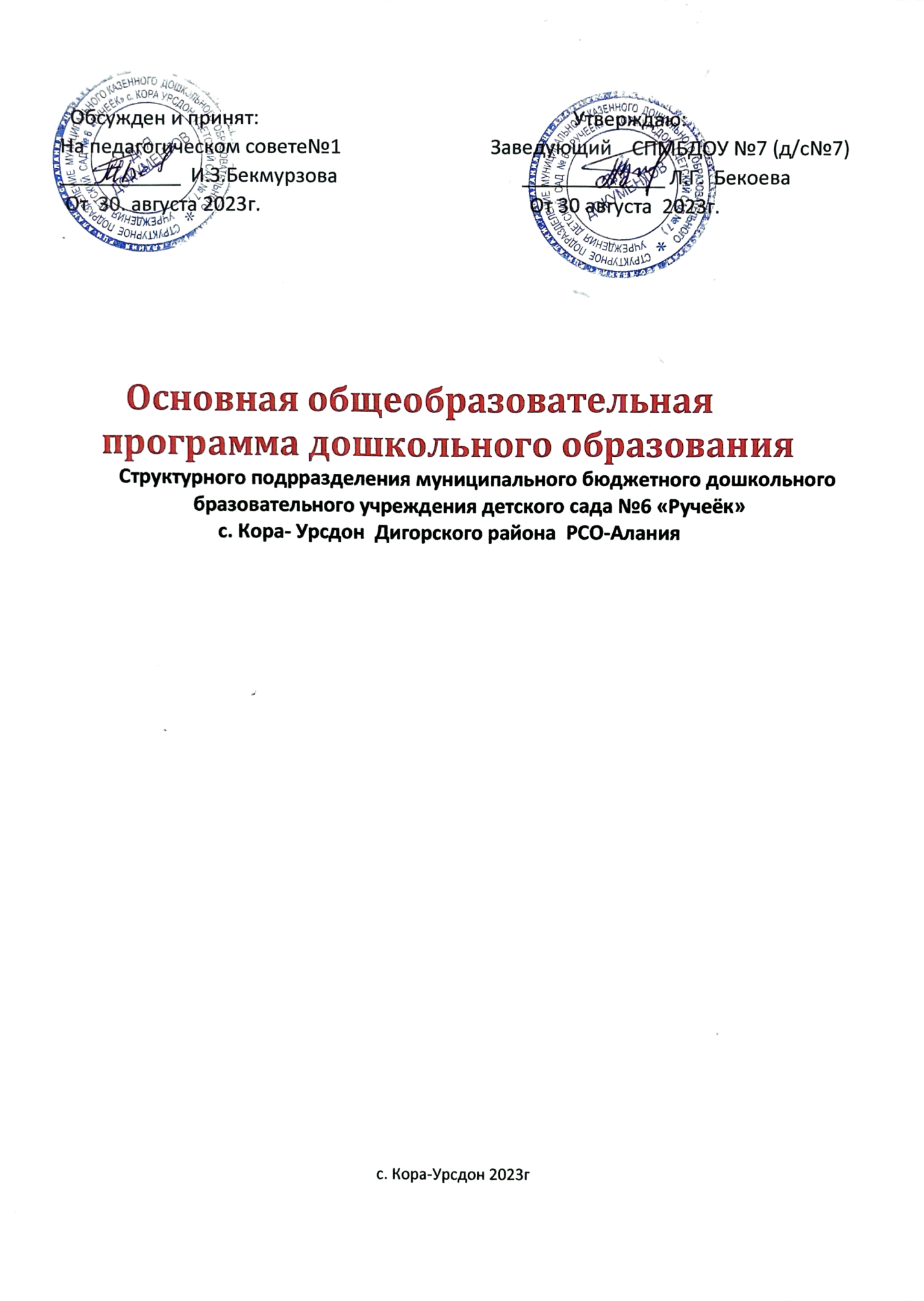 СТРУКТУРНОЕ ПОДРАЗДЕЛЕНИЕ МУНИЦИПАЛЬНОГО БЮДЖЕТНОГО ДОШКОЛЬНОГО ОБРАЗОВАТЕЛЬНОГО УЧРЕЖДЕНИЯ  ДЕТСКОГО САДА №6 «РУЧЕЁК»   (Д/С №7 )Принята:                                                                                 Утверждена                                                               На педагогическом совете                                        Заведующий СПМБДОУ №6 (д/с7)                                   Протокол №1                                                                    ______________ Л.Г.Бекоева                                                                                                                                          от «30» августа  2023г.                                                     Приказ № 26  от  30.08.  2023г.   Основная общеобразовательная программа дошкольного образования                                                 СТРУКТУРНОГО ПОДРАЗДЕЛЕНИЯ муниципального бюджетного дошкольного обрзовательного учреждения                                                                                                          детского сада №6 «РУЧЕЕК» (Д/С№7)с.КОРА-УРСДОН                            Дигорского района РСО-Алания                                                              с.Кора-Урсдон  2023г.СОДЕРЖАНИЕ1. Целевой раздел    1	Обязательная часть	5 1. Пояснительная записка	7 а) цели и задачи реализации Программы	8 б) принципы и подходы к формированию Программыв) характеристики особенностей развития детей раннего и дошкольного	возраста	всех	групп,	функционирующих	в	ДОО соответствии с Уставом     2	Планируемые результаты освоения Программы:•	планируемые	результаты	освоения	ООП	в	каждой возрастной группе, конкретизирующие требования ФГОС к целевым ориентирам по ФОП                                                                                              19•	перечень	оценочных	материалов	(педагогическая 31 диагностика индивидуального развития детей), с указанием методов и источниковдиагностики, её авторов по каждому направлению развития детей     .3	Часть, формируемая участниками образовательных отношений по	33 выбранному направлению1.Соотношение	обязательной и	части, формируемойучастниками образовательных отношений	34 2.По каждому направлению представлены:•	цели и задачи•	принципы и подходы•	особенности развития детей дошкольного возраста по выбранному направлению • планируемые результаты освоения Программы по выбранному направлению•	перечень оценочных материалов (педагогическая диагностика индивидуального	развития	детей),	с	указаниемметодов	и	источников диагностики, её авторов по каждому направлению в соответствии с выбранной парциальной программой2. Содержательный раздел	442      1	Обязательная часть		Описание образовательной деятельности в соответствии с направлениями	развития	ребенка,	представленными	в	пяти образовательных областях, в соответствии с ФОП, с указаниемметодических	пособий,	обеспечивающихсодержания:реализацию	данного 4445•	содержание и задачи образования (обучения и воспитания)по 5 образовательным областям в ракурсе всех возрастных групп с	139 перечнем необходимых для воспитательно-образовательного процесса	143 методических пособий•	способы и направления поддержки детской инициативы •	особенности взаимодействия	педагогического коллектива	с семьями воспитанниковОписание вариативных форм, способов, методов и средств реализации Программы с	учётом	возрастных	и	индивидуальных 147       2	особенностейвоспитанников, специфики их образовательных потребностей и интересов3            Программа воспитания       Уклад                                                                155     ДОО:                                                                                                    164−	цель и смысл деятельности ДОО, ее миссия; −        принципы жизни и воспитания ДОО;−	образ ДОО, её особенности, символика, внешний имидж;−	отношения	к	воспитанникам,	их	родителям (законным представителям), сотрудникам и партнерам ДОО;−	ключевые правила ДОО;−	традиции и ритуалы, особые нормы этикет ДОО;3−	особенности РППС, отражающие образ и ценности ДОО;− социокультурный контекст, внешняя социальная и культурная среда	ДОО	(этнокультурные,	конфессиональные	и	региональные особенности) Воспитывающая среда ДОО:                                                           165− условия для формирования эмоционально-ценностного отношения ребенка к окружающему миру, другим людям, себе;− условия для обретения ребенком первичного опыта деятельности и поступка в соответствии с традиционными ценностями российского общества;− условия для становления самостоятельности, инициативы и творческого взаимодействия в разных детско-взрослых и детско-детских общностях, включая разновозрастное детское сообщество.	166 Общности:−	ценности	и	цели: профессионального сообщества, профессионально-родительского сообщества и детско-взрослой общности;− особенности организации всех общностей и их роль в процессе воспитания детей;−	особенности обеспечения возможности разновозрастного взаимодействия детей.	198 Работа с родителями− виды и формы деятельности по организации сотрудничества педагогов и родителей (законных представителей), используемы в ДОО в процессе воспитательной работы (конкретные позиции, имеющие в ДОО) 201 События ДОО:−	проекты воспитательной направленности; −         праздники;−	общие дела;−	ритмы жизни (утренний и вечерний круг, прогулка);−	режимные моменты (приём пищи, подготовка ко сну и прочее); −         свободная игра;−	свободная деятельность;Совместная деятельность в образовательных ситуациях:	203 −	перечень	конкретных	видов	организации      совместнойдеятельности в образовательных ситуациях, которые имеются в ДОО или запланированные с указанием их воспитательного потенциала4Организация предметно-пространственной среды:	206 − перечень конкретных позиций, имеющихся в     ДОО илизапланированные с кратким описанием Социальное партнерство:−	перечень	конкретных позиций,	имеющихся в	208 ДОО или запланированные с описанием деятельности− участие представителей организаций –партнеров в проведении отдельных мероприятий;− участие представителей организаций –партнеров в проведении занятий в рамках дополнительного образования и акций воспитательной направленности;− реализация различных проектов воспитательной направленности, совместно	разрабатываемых	детьми,	родителями	(законными представителями) и педагогами с организациями-партнерами.2.4	Направления и задачи, содержание коррекционно-развивающей работы	214 Описание образовательной деятельности по профессиональнойкоррекции нарушений развития детей и/или инклюзивного образования (при наличии детей с ОВЗ)−	специальные условия для получения образования детьми с5ограниченными возможностями здоровья−	механизмы адаптации Программы для детей с ОВЗ− использование специальных образовательных программ и методов,специальных методических пособий и дидактических материалов− проведение групповых и индивидуальных коррекционных занятий − при наличии детей инвалидов ссылка на индивидуальную программу реабилитации−	описание	деятельности по	психолого-педагогическому сопровождению детей различных категорий целевых групп обучающихсяЧасть, формируемая участниками образовательных отношений2.5		Специфика национальных, социокультурных и иных условий, в 221 которых осуществляется образовательная деятельностьНаправления, выбранные участниками образовательных отношений2.6из числа парциальных и иных программ и/или самостоятельно (ссылка на программу, ее выходныехарактеристика)созданных имиданные, краткая223Комплексно-тематическое планирование	и сложившиеся	традиции Организации или Группы, план2.7         воспитательной работы                                                                                             223 3. Организационный раздел                                                  229Обязательная	часть.	Описание	материально-технического3.1.1.13.1.1.2обеспечения Программы, обеспеченности методическими материалами и 229 средствами обучения и воспитанияПеречень художественной литературы, музыкальных произведений,произведений изобразительного искусства для разных возрастных групп	234Перечень	рекомендованных	для	семейного	просмотра3.1.1.33.1.2анимационных произведений	248Описание психолого-педагогических и кадровых условий	248Особенности традиционных событий, праздников, мероприятий 3.1.3	(формы и краткое описание культурно-досуговых мероприятий)	258 3.1.4                  Особенности организации развивающей предметно-	2596пространственной среды3.2.1	Часть, формируемая участниками образовательных отношений	264 −	методическая	литература,	позволяющая	ознакомиться     ссодержанием	парциальных	программ,	методик,	форм	организации образовательной работы (перечень)4. Дополнительный раздел программы                                        266 Возрастные и иные категории детей, на которых ориентирована            2664.1	ООП-ОП ДО4.2	Используемые Программы: ФОП и парциальные программы	267 Характеристика взаимодействия педагогического коллектива с4.3	семьями детей	26871.Целевой раздел 1.1. Обязательная часть1. Пояснительная запискаОсновная образовательная программа СПМБДОУ д/с №6 «Ручеек»(д/с№7) с.Кора-Урсдон опирается на положения современной концепции дошкольного воспитания и амплификации детского развития, концепции развивающего взаимодействия детей и взрослых.СПМБДОУ д/с №6 «Ручеек»(д/с№7) с.Кора-Урсдон выстраивает свою деятельность на основании:                                                                                                1. Конвенция о правах ребенка (одобрена Генеральной Ассамблеей ООН20.11.1989)2. Федеральный закон от 29 декабря 2012 года №273 «Об образовании в Российской Федерации»	(зарегистрировано	Минюстом	Российской	Федерации	2	ноября	2022г., регистрационный № 70809) (в ред. от 29.12.2022г.)3. Федеральный закон 24 июля 1998 г. № 124-ФЗ (актуальная ред. от 14.07.2022) «Об основных гарантиях прав ребенка в Российской Федерации»4. Приказ Министерства образования и науки Российской Федерации от 17 октября 2013 г. № 1155 (ред. от 08.11.2022) «Об утверждении федерального государственного образовательного стандарта дошкольного образования» (зарегистрирован Минюстом России 14 ноября 2013 г., регистрационный № 30384)5. Постановление Главного государственного санитарного врача Российской Федерации от 28 сентября 2020 года № 28 Об утверждении санитарных правил СП 2.4.3648-20 «Санитарно-эпидемиологические требования к организациям воспитания и обучения, отдыха и оздоровления детей и молодежи»6. Приказ Министерства просвещения Российской Федерации от 25 ноября 2022 г. № 1028 «Об утверждении федеральной образовательной программы дошкольного образования» (зарегистрирован Министерством юстиции Российской Федерации28.12.2022, регистрационный № 71847)а) цели и задачи реализации ПрограммыВ соответствии с п.п. 1.5, 1.6 Федерального государственного стандарта дошкольного образования и п. 14.1,14.2  ФОП целями ООП СПМБДОУ д/с №6 «Ручеек»(д/с№7) являются:1)	повышение социального статуса дошкольного образования;2)	обеспечение государством равенства возможностей для каждого ребёнка в получении качественного дошкольного образования;3)	обеспечение государственных гарантий уровня и качества дошкольного образования на основе единства обязательных требований к условиям реализации8            образовательных программ дошкольного образования, их структуре и результатам их освоения; 4) сохранение единства образовательного пространства Российской Федерации относительно уровня дошкольного образования.С учётом приоритетных направлений деятельности Целью Программы является разностороннее развитие ребёнка в период дошкольного детства с учётом возрастных и индивидуальных особенностей на основе духовно-нравственных ценностей российского народа, исторических и национально-культурных традиций.К традиционным российским духовно-нравственным ценностям относятся, прежде всего, жизнь, достоинство, права и свободы человека,. патриотизм, гражданственность, служение Отечеству и ответственность за его судьбу, высокие нравственные идеалы, крепкая семья, созидательный труд, приоритет духовного над материальным, гуманизм, милосердие, справедливость, коллективизм, взаимопомощь и взаимоуважение, историческая память и преемственность поколений, единство народов России•Цель Программы достигается через решение следующих задач (на основе ФГОС ДО): 1) обеспечение единых для Российской Федерации содержания ДО и планируемыхрезультатов освоения образовательной программы ДО;2) приобщение детей (в соответствии с возрастными особенностями) к базовым ценностям российского народа-жизнь, достоинство, права и свободы человека, патриотизм, гражданственность, высокие нравственные идеалы, крепкая семья, созидательный труд, приоритет	духовного	над	материальным,	гуманизм,	милосердие,	справедливость, коллективизм, взаимопомощь и взаимоуважение, историческая память и преемственность поколений, единство народов России; создание условий для формирования ценностного отношения к окружающему миру, становления опыта действий и поступков на основе осмысления ценностей;3) построение (структурирование) содержания образовательной деятельности на основе учёта возрастных и индивидуальных особенностей развития;4) создание условий для равного доступа к образованию для всех детей дошкольного возраста	с	учётом	разнообразия	образовательных	потребностей	и	индивидуальных возможностей;5) охрана и укрепление физического и психического здоровья детей, в том числе их эмоционального благополучия;6) обеспечение развития физических, личностных, нравственных качеств и основ патриотизма, интеллектуальных и художественно-творческих способностей ребёнка, его инициативности, самостоятельности и ответственности;97) обеспечение	психолого-педагогической	поддержки	семьи	и	повышение компетентности родителей (законных представителей) в вопросах воспитания, обучения и развития, охраны и укрепления здоровья детей, обеспечения их безопасности;8) достижение детьми на этапе завершения ДО уровня развития, необходимого и достаточного для успешного освоения ими образовательных программ начального общего образования.Также Программа направлена на решение таких задач как:– поддержка и развитие детской инициативы и самостоятельного творческого поиска, предоставление свободы выбора способов самореализации;– развитие познавательного интереса, стремления к получению знаний, формирование положительной мотивации к дальнейшему обучению в школе, вузе, формирование отношения к образованию как к одной из ведущих жизненных ценностей;– обеспечение единства подходов к воспитанию детей в условиях дошкольного образовательного учреждения и семьи;– формирование представлений о нравственности и нравственных чувствах человека (чувство патриотизма), о его нравственном облике (доброта, милосердие, трудолюбие), нравственном	поведении	(умение	общаться	и	взаимодействовать	со	взрослыми	и сверстниками);–знаний;–развитие интереса к истории и формирование потребности в приобретении новыховладение детьми самостоятельной, связной, грамматически правильной речью икоммуникативными навыками, фонетической системой русского языка, элементами грамоты.б) принципы и подходы к формированию Программы1) полноценное проживание ребёнком всех этапов детства (младенческого, раннего и дошкольного возрастов), обогащение (амплификация) детского развития;2) построение образовательной деятельности на основе индивидуальных особенностей каждого ребёнка, при котором сам ребёнок становится активным в выборе содержания своего образования, становится субъектом образования;3) содействие и сотрудничество детей и родителей (законных представителей), совершеннолетних членов семьи, принимающих участие в воспитании детей младенческого, раннего и дошкольного возрастов, а также педагогических работников(далее вместе - взрослые);4) признание	ребёнка	полноценным	участником	(субъектом)	образовательных отношений;5) поддержка инициативы детей в различных видах деятельности;106) сотрудничество ДОО с семьей;7) приобщение детей к социокультурным нормам, традициям семьи, общества и государства;8) формирование	познавательных	интересов	и	познавательных действий ребёнка в различных видах деятельности;9) возрастная	адекватность	дошкольного	образования	(соответствие	условий, требований, методов возрасту и особенностям развития);1О) учёт этнокультурной ситуации развития детей.ФГОС дошкольного образования продолжает линию деятельностного, индивидуального, дифференцированного и других подходов, направленных на повышение результативности и качества дошкольного образования. Поэтому подходами к формированию программы являются:1. Деятельностный подход осуществляется в процессе организации различных видов детской	деятельности:	игровой,	коммуникативной,	трудовой,	познавательно-исследовательской, изобразительной, музыкальной, восприятия художественной литературы и фольклора, двигательной, конструирования. Организованная образовательная деятельность (непосредственно образовательная) строится как процесс организации различных видов деятельности.2. Личностно-ориентированный подход – это такое обучение, которое во главу угластавит самобытность ребенка, его самоценность, субъективность процесса обучения, т.е. опора на опыт ребенка, субъектно-субъектные отношения. Реализуется в любыхвидахдеятельности детей (НОД, совместная деятельность в режимных моментах, при проведении режимных процессов).3. Индивидуальный подход – это учет индивидуальных особенностей детей группы в образовательном процессе.4. Дифференцированный подход – в образовательном процессе предусмотрена возможность объединения детей по особенностям развития, по интересам, повыбору.в) характеристики особенностей развития детей раннего и дошкольного возраста всех групп, функционирующих в ДОО соответствии с УставомХарактеристика возрастных особенностей развития детей дошкольного возраста необходима для правильной организации осуществления образовательного процесса как в условиях семьи, так и в условиях дошкольного образовательного учреждения (группы).11СПМБДОУ д/с №6 «Ручеек»(д/с№7) с.Кора-Урсдон функционируют: 3 группы общеразвивающей направленности: первая младшая (дети от 2 до 3 лет)  вторая младшая (дети от 3 до 4 лет) старшая группа (дети от 5 до 7 лет) Режим функционирования СПМБДОУ д/с №6 «Ручеек»(д/с№7) с.Кора-УрсдонДетский сад функционирует в режиме 10-часового пребывания воспитанников в период с 8-00 до 18-00 при 5-дневной рабочей неделе.Возрастные особенности развития детей 2-3 лет.На третьем году жизни дети становятся самостоятельнее. Продолжает развиваться предметная	деятельность,	ситуативно	деловое	общение	ребенка	и	взрослого; совершенствуются восприятие, речь, начальные формы произвольного поведения, игры, наглядно-действенное мышление.Развитие предметной деятельности связано с усвоением культурных способов действия с различными предметами. Развиваются действия соотносящие и орудийные.Умение выполнять орудийные действия развивает произвольность, преобразуя натуральные формы активности в культурные на основе предлагаемой взрослыми модели, которая выступает в качестве не только объекта подражания, но и образца, регулирующего собственную активность ребенка.В ходе совместной со взрослыми предметной деятельности продолжает развиваться понимание речи. Слово отделяется от ситуации и приобретает самостоятельное значение. Дети продолжают осваивать названия окружающих предметов, учатся выполнять простые словесные просьбы взрослых в пределах видимой наглядной ситуации.Количество понимаемых слов значительно возрастает. Совершенствуется регуляция поведения в результате обращения взрослых к ребенку, который начинает понимать не только инструкцию, но и рассказ взрослых.Интенсивно развивается активная речь детей. К 3 годам они осваивают основные грамматические структуры, пытаются строить простые предложения, в разговоре со взрослым используют практически все части речи. Активный словарь достигает примерно 1000–1500 слов.К концу третьего года жизни речь становится средством общения ребенка со сверстниками. В этом возрасте у детей формируются новые виды деятельности: игра, рисование, конструирование.12Игра носит процессуальный характер, главное в ней — действия. Они совершаются с игровыми предметами, приближенными к реальности. В середине третьего года жизни появляются действия с предметами-заместителями.Появление собственно изобразительной деятельности обусловлено тем, что ребенок уже способен сформулировать намерение изобразить какой-либо предмет. Типичным является изображение человека — окружности и отходящих от нее линий.К третьему году жизни совершенствуются зрительные и слуховые ориентировки, что позволяет детям безошибочно выполнять ряд заданий: осуществлять выбор из 2–3 предметов по форме, величине и цвету; различать мелодии; петь.Совершенствуется слуховое восприятие, прежде всего фонематический слух. К 3 годам дети воспринимают все звуки родного языка, но произносят их с большими искажениями.Основной формой мышления становится наглядно-действенная. Ее особенность заключается в том, что возникающие в жизни ребенка проблемные ситуации разрешаются путем реального действия с предметами.Для детей этого возраста характерна неосознанность мотивов, импульсивность и зависимость чувств и желаний от ситуации. Дети легко заражаются эмоциональным состоянием сверстников. Однако в этот период начинает складываться и произвольность поведения. Она обусловлена развитием орудийных действий и речи. У детей появляются чувства гордости и стыда, начинают формироваться элементы самосознания, связанные с идентификацией с именем и полом. Завершается ранний возраст кризисом трех лет. Ребенок осознает себя как отдельного человека, отличного от взрослого. У него формируется образ Я. Кризис часто сопровождается рядом отрицательных проявлений: негативизмом, упрямством, нарушением общения со взрослым и др.Кризис может продолжаться от нескольких месяцев до двух лет. Но его может и не быть.Возрастные особенности развития детей 3-4 лет.В возрасте 3–4 лет ребенок постепенно выходит за пределы семейного круга. Его общение становится вне ситуативным. Взрослый становится для ребенка не только членом семьи, но и носителем определенной общественной функции. Желание ребенка выполнять такую же функцию приводит к противоречию с его реальными возможностями. Это противоречие разрешается через развитие игры, которая становится ведущим видом деятельности в дошкольном возрасте. Главной особенностью игры является ее условность: выполнение одних действий с одними предметами предполагает их отнесенность к другим действиям с другими предметами. Основным содержанием игры младших дошкольников являются действия с игрушками и предметами-заместителями. Продолжительность игры13небольшая. Младшие дошкольники ограничиваются игрой с одной-двумя ролями и простыми, неразвернутыми	сюжетами.	Игры	с правилами	в	этом возрасте только	начинают формироваться.Изобразительная деятельность ребенка зависит от его представлений о предмете. В этом возрасте они только начинают формироваться. Графические образы бедны. У одних детей в изображениях отсутствуют детали, у других рисунки могут быть более детализированы. Дети уже могут использовать цвет.Большое значение для развития мелкой моторики имеет лепка. Младшие дошкольники способны под руководством взрослого вылепить простые предметы.Известно, что аппликация оказывает положительное влияние на развитие восприятия. В этом возрасте детям доступны простейшие виды аппликации.Конструктивная деятельность в младшем дошкольном возрасте ограничена возведением несложных построек по образцу и по замыслу.В младшем дошкольном возрасте развивается перцептивная деятельность. Дети от использования предэталонов — индивидуальных единиц восприятия, переходят к сенсорным эталонам — культурно-выработанным средствам восприятия. К концу младшего дошкольного возраста дети могут воспринимать до 5 и более форм предметов и до 7 и более цветов, способны дифференцировать предметы по величине, ориентироваться в пространстве группы детского сада, а при определенной организации образовательного процесса —и в помещении всего дошкольного учреждения.Развиваются память и внимание. По просьбе взрослого дети могут запомнить 3–4 слова и 5–6 названий предметов. К концу младшего дошкольного возраста они способны запомнить значительные отрывки из любимых произведений.Продолжает развиваться наглядно-действенное мышление. При этом преобразования ситуаций в ряде случаев осуществляются на основе целенаправленных проб с учетом желаемого результата. Дошкольники способны установить некоторые скрытые связи и отношения между предметами.В младшем дошкольном возрасте начинает развиваться воображение, которое особенно наглядно проявляется в игре, когда одни объекты выступают в качестве заместителей других.Взаимоотношения	детей	обусловлены	нормами	и	правилами.	В	результате целенаправленного воздействия они могут усвоить относительно большое количество норм, которые выступают основанием для оценки собственных действий и действий других детей.Взаимоотношения детей ярко проявляются в игровой деятельности. Они скорее играют рядом, чем активно вступают во взаимодействие. Однако уже в этом возрасте могут наблюдаться устойчивые избирательные взаимоотношения. Конфликты между детьми14возникают преимущественно по поводу игрушек. Положение ребенка в группе сверстников во многом определяется мнением воспитателя.В младшем дошкольном возрасте можно наблюдать соподчинение мотивов поведения в относительно простых ситуациях. Сознательное управление поведением только начинает складываться; во многом поведение ребенка еще ситуативно. Вместе с тем можно наблюдать и случаи ограничения собственных побуждений самим ребенком, сопровождаемые словесными указаниями. Начинает развиваться самооценка, при этом дети в значительной мере ориентируются на оценку воспитателя. Продолжает	развиваться также их половая идентификация, что проявляется в характере выбираемых игрушек и сюжетов.Возрастные особенности развития детей 4-5лет.В игровой деятельности детей среднего дошкольного возраста появляются ролевые взаимодействия. Они указывают на то, что дошкольники начинают отделять себя от принятой роли. В процессе игры роли могут меняться. Игровые действия начинают выполняться не ради них самих, а ради смысла игры. Происходит разделение игровых и реальных взаимодействий детей.Развивается изобразительная	деятельность.	Рисунок	становится предметным	и детализированным. Графическое изображение человека характеризуется наличием туловища, глаз, рта, носа, волос, иногда одежды и ее деталей. Совершенствуется техническая сторона изобразительной деятельности. Дети могут рисовать основные геометрические фигуры, вырезать ножницами, наклеивать изображения на бумагу и т.д.Усложняется конструирование. Постройки могут включать 5–6 деталей. Формируются навыки конструирования по собственному замыслу, а также планирование последовательности действий.Двигательная сфера ребенка характеризуется позитивными изменениями мелкой и крупной моторики. Развиваются ловкость, координация движений. Дети в этом возрасте лучше, чем младшие дошкольники, удерживают равновесие, перешагивают через небольшие преграды. Усложняются игры с мячом.К концу среднего дошкольного возраста восприятие детей становится более развитым. Они оказываются способными назвать форму, на которую похож тот или иной предмет. Могут вычленять в сложных объектах простые формы и из простых форм воссоздавать сложные объекты. Дети способны упорядочить группы предметов по сенсорному признаку — величине, цвету; выделить такие параметры, как высота, длина и ширина. Совершенствуется ориентация в пространстве.15Возрастает объем памяти. Дети запоминают до 7–8 названий предметов. Начинает складываться произвольное запоминание: дети способны принять задачу на запоминание, помнят поручения взрослых, могут выучить небольшое стихотворение и т.д.Начинает развиваться образное мышление. Дети способны использовать простые схематизированные изображения для решения несложных задач. Дошкольники могут строить по	схеме,	решать	лабиринтные	задачи.	Развивается	предвосхищение.	На	основе пространственного расположения объектов дети могут сказать, что произойдет в результате их взаимодействия. Однако при этом им трудно встать на позицию другого наблюдателя и во внутреннем плане совершить мысленное преобразование образа.Для детей этого возраста особенно характерны известные феномены Ж. Пиаже: сохранение количества, объема и величины. Например, если им предъявить три черных кружка и семь белых кружков из бумаги и спросить: «Каких кружков больше — черных или белых?», большинство ответят, что белых больше. Но если спросить: «Каких больше — белых или бумажных?», ответ будет таким же — больше белых.Продолжает развиваться воображение. Формируются такие его особенности, как оригинальность и произвольность. Дети могут самостоятельно придумать небольшую сказку на заданную тему.Увеличивается	устойчивость	внимания.	Ребенку	оказывается	доступной сосредоточенная деятельность в течение 15–20 минут. Он способен удерживать в памяти при выполнении каких-либо действий несложное условие.В среднем дошкольном возрасте улучшается произношение звуков и дикция. Речь становится предметом активности детей. Они удачно имитируют голоса животных, интонационно выделяют речь тех или иных персонажей. Интерес вызывают ритмическая структура речи, рифмы.Развивается грамматическая сторона речи. Дошкольники занимаются словотворчеством на основе грамматических правил. Речь детей при взаимодействии друг с другом носит ситуативный характер, а при общении с взрослым становится вне ситуативной.Изменяется содержание общения ребенка и взрослого. Оно выходит за пределы конкретной ситуации, в которой оказывается ребенок. Ведущим становится познавательный мотив. Информация, которую ребенок получает в процессе общения, может быть сложной и трудной для понимания, но она вызывает у него интерес.У детей формируется потребность в уважении со стороны взрослого, для них оказывается чрезвычайно важной его похвала. Это приводит к их повышенной обидчивости на замечания. Повышенная обидчивость представляет собой возрастной феномен.16Взаимоотношения со сверстниками характеризуются избирательностью, которая выражается в предпочтении одних детей другим. Появляются постоянные партнеры по играм. В группах начинают выделяться лидеры. Появляются конкурентность, соревновательность. Последняя важна для сравнения себя с другим, что ведет к развитию образа Я ребенка, его детализации.Основные достижения возраста связаны с развитием игровой деятельности; появлением ролевых	и	реальных	взаимодействий;	с	развитием	изобразительной	деятельности; конструированием по замыслу, планированием; совершенствованием восприятия, развитием образного мышления и воображения, эгоцентричностью познавательной позиции; развитием памяти, внимания, речи, познавательной мотивации; формированием потребности в уважении со стороны взрослого, появлением обидчивости, конкурентности, соревновательности со сверстниками; дальнейшим развитием образа Я ребенка, его детализацией.Возрастные особенности развития детей 5-6 лет.Дети шестого года жизни уже могут распределять роли до начала игры и строить свое поведение,	придерживаясь	роли.	Игровое	взаимодействие	сопровождается	речью, соответствующей и по содержанию, и интонационно взятой роли. Речь, сопровождающая реальные отношения детей, отличается от ролевой речи.Дети начинают осваивать социальные отношения и понимать подчиненность позиций в различных	видах	деятельности	взрослых,	одни	роли	становятся	для	них	более привлекательными, чем другие. При распределении ролей могут возникать конфликты, связанные с субординацией ролевого поведения. Наблюдается организация игрового пространства, в котором выделяются смысловой «центр» и «периферия». (В игре «Больница» таким центром оказывается кабинет врача, в игре «Парикмахерская» — зал стрижки, а зал ожидания выступает в качестве периферии игрового пространства.) Действия детей в играх становятся разнообразными.Развивается изобразительная деятельность детей. Это возраст наиболее активного рисования. В течение года дети способны создать до двух тысяч рисунков. Рисунки могут быть самыми разными по содержанию: это и жизненные впечатления детей, и воображаемые ситуации, и иллюстрации к фильмам и книгам. Обычно рисунки представляют собой схематичные изображения различных объектов, но могут отличаться оригинальностью композиционного решения, передавать статичные и динамичные отношения. Рисунки приобретают сюжетный характер; достаточно часто встречаются многократно повторяющиеся сюжеты с небольшими или, напротив, существенными изменениями. Изображение человека становится более детализированным и пропорциональным. По рисунку можно судить о половой	принадлежности	и	эмоциональном	состоянии	изображенного	человека.17Конструирование характеризуется умением анализировать условия, в которых протекает эта деятельность. Дети используют и называют различные детали деревянного конструктора. Могут заменить детали постройки в зависимости от имеющегося материала. Овладевают обобщенным способом обследования образца. Дети способны выделять основные части предполагаемой постройки.Конструктивная деятельность может осуществляться на основе схемы, по замыслу и по условиям. Появляется конструирование в ходе совместной деятельности.Дети могут конструировать из бумаги, складывая ее в несколько раз (два, четыре, шесть сгибаний); из природного материала. Они осваивают два способа конструирования:1) от природного материала к художественному образу (ребенок «достраивает» природный материал до целостного образа, дополняя его различными деталями);2) от	художественного	образа	к	природному	материалу	(ребенок	подбирает необходимый материал, для того чтобы воплотить образ).Продолжает совершенствоваться восприятие цвета, формы и величины, строения предметов; систематизируются представления детей. Они называют не только основные цвета и их оттенки, но и промежуточные цветовые оттенки; форму прямоугольников, овалов, треугольников. Воспринимают величину объектов, легко выстраивают в ряд — по возрастанию или убыванию — до 10 различных предметов.Однако дети могут испытывать трудности при анализе пространственного положения объектов, если сталкиваются с несоответствием формы и их пространственного расположения. Это свидетельствует о том, что в различных ситуациях восприятие представляет для дошкольников известные сложности, особенно если они должны одновременно учитывать несколько различных и при этом противоположных признаков.В старшем дошкольном возрасте продолжает развиваться образное мышление. Дети способны не только решить задачу в наглядном плане, но и совершить преобразования объекта, указать, в какой последовательности объекты вступят во взаимодействие и т.д. Однако подобные решения окажутся правильными только в том случае, если дети будут применять адекватные мыслительные средства. Среди них можно выделить схематизированные представления, которые возникают в процессе наглядного моделирования; комплексные представления, отражающие представления детей о системе признаков, которыми могут обладать объекты, а также представления, отражающие стадии преобразования различных объектов и явлений (представления о цикличности изменений): представления о смене времен года, дня и ночи, об увеличении и уменьшении объектов в результате различных воздействий, представления о развитии и т.д. Кроме того, продолжают совершенствоваться обобщения, что является основой словесно-логического мышления. В дошкольном возрасте у детей еще18отсутствуют представления о классах объектов. Дети группируют объекты по признакам, которые могут изменяться, однако начинают формироваться операции логического сложения (объединения) и умножения (пересечения) классов. Так, например, старшие дошкольники при группировке объектов могут учитывать два признака: цвет и форму (материал) и т.д.Как показали исследования отечественных психологов, дети старшего дошкольного возраста	способны	рассуждать	и	давать	адекватные	причинные	объяснения,	если анализируемые отношения не выходят за пределы их наглядного опыта.Развитие воображения в этом возрасте позволяет детям сочинять достаточно оригинальные и последовательно разворачивающиеся истории. Воображение будет активно развиваться лишь при условии проведения специальной работы по его активизации.Продолжают развиваться устойчивость, распределение, переключаемость внимания. Наблюдается переход от не произвольного к произвольному вниманию.Продолжает совершенствоваться речь, в том числе ее звуковая сторона. Дети могут правильно	воспроизводить	шипящие,	свистящие	и	сонорные	звуки.	Развиваются фонематический слух, интонационная выразительность речи при чтении стихов в сюжетно-ролевой игре и в повседневной жизни.Совершенствуется грамматический строй речи. Дети используют практически все части речи,	активно	занимаются	словотворчеством.	Богаче	становится	лексика:	активно используются синонимы и антонимы.Развивается связная речь. Дети могут пересказывать, рассказывать по картинке, передавая не только главное, но и детали.Достижения этого возраста характеризуются распределением ролей в игровой деятельности;	структурированием	игрового	пространства;	дальнейшим	развитием изобразительной деятельности, отличающейся высокой продуктивностью; применением в конструировании обобщенного способа обследования образца; усвоением обобщенных способов изображения предметов одинаковой формы.Восприятие в этом возрасте характеризуется анализом сложных форм объектов; развитие мышления сопровождается освоением мыслительных средств (схематизированные представления, комплексные представления, представления о цикличности изменений); развиваются умение обобщать, причинное мышление, воображение, произвольное внимание, речь, образ Я.Возрастные особенности развития детей 6-7 лет.В сюжетно-ролевых играх дети подготовительной к школе группы начинают осваивать сложные взаимодействия людей, отражающие характерные значимые жизненные ситуации, например, свадьбу, рождение ребенка, болезнь и т.д.19Игровые действия детей становятся более сложными, обретают особый смысл, который не всегда открывается взрослому. Игровое пространство усложняется. В нем может быть несколько центров, каждый из которых поддерживает свою сюжетную линию. При этом дети способны отслеживать поведение партнеров по всему игровому пространству и менять свое поведение в зависимости от места в нем. Так, ребенок уже обращается к продавцу не просто как покупатель, а как покупатель-мама или покупатель шофер и т.п. Исполнение роли акцентируется не только самой ролью, но и тем, в какой части игрового пространства эта роль воспроизводится.	Например,	исполняя	роль	водителя	автобуса,	ребенок	командует пассажирами и подчиняется инспектору ГИБДД. Если логика игры требует появления новой роли, то ребенок может по ходу игры взять на себя новую роль, сохранив при этом роль, взятую ранее. Дети могут комментировать исполнение роли тем или иным участником игры.Образы из окружающей жизни и литературных произведений, передаваемые детьми в изобразительной	деятельности,	становятся	сложнее.	Рисунки	приобретают	более детализированный характер, обогащается их цветовая гамма. Более явными становятся различия между рисунками мальчиков и девочек. Мальчики охотно изображают технику, космос, военные действия и т.п. Девочки обычно рисуют женские образы: принцесс, балерин, моделей и т.п. Часто встречаются и бытовые сюжеты: мама и дочка, комната и т.п.Изображение	человека	становится	еще	более	детализированным	и пропорциональным. Появляются пальцы на руках, глаза, рот, нос, брови, подбородок. Одежда может быть украшена различными деталями.При	правильном	педагогическом	подходе	у	дошкольников	формируются художественно-творческие способности в изобразительной деятельности.К подготовительной к школе группе дети в значительной степени осваивают конструирование из строительного материала. Они свободно владеют обобщенными способами анализа как изображений, так и построек; не только анализируют основные конструктивные особенности различных деталей, но и определяют их форму на основе сходства со знакомыми им	объемными	предметами.	Свободные	постройки	становятся	симметричными	и пропорциональными, их строительство осуществляется на основе зрительной ориентировки.Дети быстро и правильно подбирают необходимый материал. Они достаточно точно представляют себе последовательность, в которой будет осуществляться постройка, и материал, который понадобится для ее выполнения; способны выполнять различные по степени сложности постройки как по собственному замыслу, так и по условиям.В этом возрасте дети уже могут освоить сложные формы сложения из листа бумаги и придумывать собственные, но этому их нужно специально обучать. Данный вид деятельности не просто доступен детям — он важен для углубления их пространственных представлений.20Усложняется конструирование из природного материала. Дошкольникам уже доступны целостные композиции по предварительному замыслу, которые могут передавать сложные отношения, включать фигуры людей и животных.У детей продолжает развиваться восприятие, однако они не всегда могут одновременно учитывать несколько различных признаков.Развивается образное мышление, однако воспроизведение метрических отношений затруднено. Это легко проверить, предложив детям воспроизвести на листе бумаги образец, на котором нарисованы девять точек, расположенных не на одной прямой. Как правило, дети не воспроизводят метрические отношения между точками: при наложении рисунков друг на друга точки детского рисунка не совпадают с точками образца.Продолжают развиваться навыки обобщения и рассуждения, но они в значительной степени	ограничиваются наглядными	признаками	ситуации.	Продолжает	развиваться воображение, однако часто приходится констатировать снижение развития воображения в этом возрасте в сравнении со старшей группой. Это можно объяснить многочисленными влияниями, которым подвергаются дети, в том числе и средств массовой информации, приводящими к стереотипности детских образов.Продолжает развиваться внимание дошкольников, оно становится произвольным. В некоторых видах деятельности время произвольного сосредоточения достигает 30 минут.У дошкольников продолжает развиваться речь: ее звуковая сторона, грамматический строй, лексика. Развивается связная речь. В высказываниях детей отражаются как расширяющийся словарь, так и характер обобщений, формирующихся в этом возрасте. Дети начинают активно употреблять обобщающие существительные, синонимы, антонимы, прилагательные и т.д.В результате правильно организованной образовательной работы у детей развиваются диалогическая и некоторые виды монологической речи.В подготовительной к школе группе завершается дошкольный возраст. Его основные достижения связаны с освоением мира вещей как предметов человеческой культуры; освоением форм позитивного общения с людьми; развитием половой идентификации, формированием позиции школьника.К концу дошкольного возраста ребенок обладает высоким уровнем познавательного и личностного развития, что позволяет ему в дальнейшем успешно учиться в школе. 211.2 Планируемые результаты освоения ПрограммыПланируемые результаты освоения Программы – это целевые ориентиры дошкольного образования	(п.	4.1.	ФГОС	ДО,	п.	15.	ФОП),	которые	представляют	собой социально-нормативные возрастные характеристики возможных достижений ребенка на этапе завершения уровня дошкольного образования (являются общими для всего образовательного пространства Российской Федерации).В соответствии с ФГОС ДО специфика дошкольного возраста и системные особенности ДО делают неправомерными требования от ребёнка дошкольного возраста конкретных образовательных достижений. Поэтому планируемые результаты освоения Федеральной программы представляют собой возрастные характеристики возможных достижений ребёнка дошкольного возраста на разных возрастных этапах и к завершению ДО.В соответствии с периодизацией психического развития ребёнка согласно культурно-исторической психологии, дошкольное детство подразделяется на три возраста: младенческий (первое и второе полугодия жизни), ранний (от одного года до трех лет) и дошкольный возраст (от трех до семи лет).Обозначенные в Федеральной программе возрастные ориентиры «к одному году», «к трем годам» и так далее имеют условный характер, что предполагает широкий возрастной диапазон для достижения ребёнком планируемых результатов. Это связано с неустойчивостью, гетерохронностью и индивидуальным темпом психического развития детей в дошкольном детстве, особенно при прохождении критических периодов. По этой причине ребёнок может продемонстрировать обозначенные в планируемых результатах возрастные характеристики развития раньше или позже заданных возрастных ориентиров.Степень выраженности возрастных характеристик возможных достижений может различаться у детей одного возраста по причине высокой индивидуализации их психического развития и разных стартовых условий освоения образовательной программы. Обозначенные различия не должны быть констатированы как трудности ребёнка в освоении образовательной программы ДОО и не подразумевают его включения в соответствующую целевую группу.22Планируемые	результаты	освоения	Программы	в	каждой	возрастной	группе Планируемые результаты в младенческом возрасте (к одному году):ребёнок проявляет двигательную активность в освоении пространственной среды, используя движения ползания, лазанья, хватания, бросания; манипулируетпредметами, начинает осваивать самостоятельную ходьбу; ребёнок положительно реагирует на прием пищи и гигиенические процедуры; ребёнок эмоционально реагирует на внимание взрослого, проявляет радость в ответ на общение со взрослым; ребёнок понимает речь взрослого, откликается на свое имя, положительнореагирует на знакомых людей, имена близких родственников;ребёнок	выполняет	простые	просьбы взрослого, понимает и адекватно реагирует на слова, регулирующие поведение (можно, нельзя и другие); ребёнок произносит несколько простых, облегченных слов (мама, папа, баба, деда,дай, бах, на), которые несут смысловую нагрузку; ребёнок проявляет интерес к животным, птицам, рыбам, растениям;ребёнок обнаруживает	поисковую и познавательную активность по отношению к предметному окружению; ребёнок узнает и называет объекты живой природы ближайшего окружения, выделяет их характерные особенности, положительно реагирует на них; ребёнок эмоционально реагирует на музыку, пение, игры-забавы, прислушивается к звучанию разных музыкальных инструментов; ребёнок ориентируется в знакомой обстановке, активно изучает окружающие предметы, выполняет действия, направленные на получение результата (накладывает кирпичик на кирпичик, собирает и разбирает пирамидку, вкладывает в отверстия втулки, открывает и закрывает дверцы шкафа, рассматривает картинки и находит на них знакомые предметы и тому подобное); ребёнок активно действует с игрушками, подражая действиям взрослых (катаетмашинку, кормит собачку, качает куклу и тому подобное). Планируемые результаты в раннем возрасте (к трем годам):у ребёнка развита крупная моторика, он активно использует освоенные ранеедвижения, начинает осваивать бег, прыжки, повторяет за взрослым простые имитационные упражнения, понимает указания взрослого, выполняет движения по зрительному и звуковому ориентирам; с желанием играет в подвижные игры; ребёнок демонстрирует элементарные культурно-гигиенические	навыки,	владеет	простейшими	навыками	самообслуживания (одевание, раздевание, самостоятельно ест и тому подобное); ребёнок стремится к общению со взрослыми, реагирует на их настроение; ребёнокпроявляет интерес к сверстникам; наблюдает за их действиями и подражает им; играет рядом; ребёнок понимает и выполняет простые поручения взрослого; ребёнок стремится проявлять самостоятельность в бытовом и игровом поведении; ребёнок способен направлять свои действия на27достижение простой, самостоятельно поставленной цели; знает, с помощью каких средств и в какой последовательности продвигаться к цели; ребёнок владеет активной речью, использует в общении разные части речи, простые предложения из 4-х слов и более, включенные в общение; может обращаться с вопросами и просьбами; ребёнок проявляет интерес к стихам, сказкам, повторяет отдельные слова и фразыза взрослым; ребёнок рассматривает картинки, показывает и называет предметы, изображенные на них; ребёнок различает и называет основные цвета, формы предметов, ориентируется в основных	пространственных	и	временных	отношениях;	ребёнокосуществляет поисковые и обследовательские действия;ребёнок знает основные особенности внешнего облика человека, его деятельности; свое имя, имена близких; демонстрирует первоначальные представления о населенном пункте, в котором живет (город, село и так далее);ребёнок имеет представления об объектах живой и неживой природы ближайшего окружения и	их особенностях,	проявляет	положительное отношение и	интерес к взаимодействию с природой, наблюдает за явлениями природы, старается не причинять вред живым объектам; ребёнок с удовольствием слушает музыку, подпевает, выполняет простые танцевальные движения; ребёнок эмоционально откликается на красоту природы и произведения искусства; ребёнок осваивает основы изобразительной деятельности (лепка, рисование) и конструирования: может выполнять уже довольно сложные постройки (гараж, дорогу к нему, забор) и играть с ними; рисует дорожки, дождик, шарики; лепит палочки, колечки, лепешки; ребёнок активно действует с окружающими его предметами, знает названия,свойства и назначение многих предметов, находящихся в его повседневном обиходе; ребёнок в играх отображает действия окружающих («готовит обед»,«ухаживает за больным» и другое), воспроизводит не только их последовательность и взаимосвязь, но и социальные отношения (ласково обращается с куклой, делает ей замечания), заранее определяет цель («Я буду лечить куклу»). Планируемые результаты в дошкольном возрасте (к четырем годам):	ребёнок демонстрирует положительное отношение к разнообразным физическим упражнениям, проявляет избирательный интерес к отдельным двигательным действиям(бросание и ловля мяча, ходьба, бег, прыжки) и подвижным играм; ребёнок проявляет элементы самостоятельности в двигательной деятельности, с интересом включается в подвижные игры, стремится к выполнению правил и основных ролей в игре, выполняет простейшие правила построения и перестроения, выполняет ритмические упражнения под музыку; ребёнок демонстрирует координацию движений при выполнении упражнений, сохраняет равновесие при ходьбе, беге, прыжках, способен реагировать на сигналы,28переключаться с одного движения на другое, выполнять движения в общем для всех темпе; ребёнок владеет культурно-гигиеническими навыками: умывание, одевание и тому подобное, соблюдает требования гигиены, имеет первичные представления о факторах, положительно влияющих на здоровье; ребёнок проявляет доверие к миру, положительно оценивает себя, говорит о себе в первом лице; ребёнок откликается эмоционально на ярко выраженное состояние близких и сверстников по показу и побуждению взрослых; дружелюбно настроен в отношении других детей; ребёнок владеет элементарными нормами и правилами поведения, связанными с определенными разрешениями и запретами («можно», «нельзя»), демонстрирует стремление к положительным поступкам; ребёнок демонстрирует интерес к сверстникам в повседневном общении и бытовой деятельности, владеет элементарными средствами общения в процессе взаимодействия со сверстниками; ребёнок проявляет интерес к правилам безопасного поведения; осваивает безопасные способы обращения со знакомыми предметами ближайшего окружения; ребёнок охотно включается в совместную деятельность со взрослым, подражает его действиям, отвечает на вопросы взрослого и комментирует его действия в процессе совместной деятельности; ребёнок произносит правильно в словах все гласные и согласные звуки, кроме шипящих и сонорных, согласовывает слова в предложении в роде, числе и падеже, повторяет за педагогическим работником (далее - педагог) рассказы из 3-4 предложений, пересказывает знакомые литературные произведения, использует речевые формы вежливого общения; ребёнок понимает содержание литературных произведений и участвует в их драматизации, рассматривает иллюстрации в книгах, запоминает небольшие потешки, стихотворения, эмоционально откликается на них; ребёнок демонстрирует умения вступать в речевое общение со знакомыми взрослыми: понимает обращенную к нему речь, отвечает на вопросы, используя простые распространенные предложения; проявляет речевую активность в общении со сверстником; ребёнок совместно со взрослым пересказывает знакомые сказки, короткие стихи; ребёнок демонстрирует познавательную активность в деятельности, проявляет эмоции удивления в процессе познания, отражает в общении и совместной деятельности со взрослыми и сверстниками полученные представления о предметах и объектах ближайшего окружения, задает вопросы констатирующего и проблемного характера; ребёнок проявляет потребность в познавательном общении со взрослыми; демонстрирует стремление к наблюдению, сравнению, обследованию свойств и качеств предметов, к простейшему экспериментированию с предметами и материалами: проявляет элементарные представления о величине, форме и количестве предметов и умения сравнивать предметы по этим характеристикам; ребёнок проявляет интерес к миру, к себе и окружающим людям;ребёнок знает об объектах ближайшего окружения: о родном населенном пункте,29его названии, достопримечательностях и традициях; ребёнок имеет представление о разнообразных объектах живой и неживой природы ближайшего окружения, выделяет их отличительные особенности и свойства, различает времена года и характерные для них явления природы, имеет представление о сезонных изменениях в жизни животных, растений и человека, интересуется природой, положительно относится ко всем живым существам, знает о правилах поведения в природе, заботится о животных и растениях, не причиняет им вред; ребёнок способен создавать простые образы в рисовании и аппликации, строить простую композицию с использованием нескольких цветов, создавать несложные формы из глины и теста, видоизменять их и украшать; использовать простые строительные детали для создания постройки с последующим её анализом; ребёнок с интересом вслушивается в музыку, запоминает и узнает знакомые произведения, проявляет эмоциональную отзывчивость, различает музыкальные ритмы, передает их в движении; ребёнок активно взаимодействует со сверстниками в игре, принимает на себя роль и действует от имени героя, строит ролевые высказывания, использует предметы заместители, разворачивает несложный игровой сюжет из нескольких эпизодов; ребёнок в дидактических играх действует в рамках правил, в театрализованных играх разыгрывает отрывки из знакомых сказок, рассказов, передает интонацию и мимические движения.К пяти годам:ребёнок проявляет интерес к разнообразным физическим упражнениям, действиям с физкультурными	пособиями,	настойчивость	для	достижения	результата,	испытывает потребность в двигательной активности; ребёнок демонстрирует координацию, быстроту, силу, выносливость, гибкость, ловкость, развитие крупной и мелкой моторики, активно и с интересом выполняет основные движения, общеразвивающие упражнения и элементы спортивных упражнений, с желанием играет в подвижные игры, ориентируется в пространстве, переносит освоенные движения в самостоятельную деятельность; ребёнок стремится узнать о правилах здорового образа жизни, готов элементарноохарактеризовать свое самочувствие, привлечь внимание взрослого в случае недомогания; ребёнок стремится к самостоятельному осуществлению процессов личной гигиены,их правильной организации; ребёнок выполняет самостоятельно правила общения со взрослым, внимателен к его словам и мнению, стремится к познавательному, интеллектуальному общению со взрослыми: задает много вопросов поискового характера, стремится к одобряемым формам поведения, замечает ярко выраженное эмоциональное состояние окружающих людей, по примеру педагога проявляет сочувствие; ребёнок без напоминания взрослого здоровается и прощается, говорит«спасибо» и «пожалуйста»;30ребёнок демонстрирует стремление к общению со сверстниками, по предложению педагога может договориться с детьми, стремится к самовыражению в деятельности, к признанию и уважению сверстников; ребёнок познает правила безопасного поведения и стремится их выполнять в повседневной жизни; ребёнок самостоятелен в самообслуживании; ребёнок проявляет познавательный интерес к труду взрослых, профессиям, технике; отражает эти представления в играх; ребёнок стремится к выполнению трудовых обязанностей, охотно включается в совместный труд со взрослыми или сверстниками; ребёнок инициативен в разговоре, использует разные типы реплик и простые формы объяснительной речи, речевые контакты становятся более длительными и активными; ребёнок большинство звуков произносит правильно, пользуется средствами эмоциональной и речевой выразительности; ребёнок самостоятельно пересказывает знакомые сказки, с небольшой помощью взрослого составляет описательные рассказы и загадки; ребёнок проявляет словотворчество, интерес к языку, с интересом слушает литературные тексты, воспроизводит текст; ребёнок способен рассказать о предмете, его назначении и особенностях, о том, какон был создан; ребёнок проявляет стремление к общению со сверстниками в процессе познавательной деятельности, осуществляет обмен информацией; охотно сотрудничает со взрослыми не только в совместной деятельности, но и в свободной самостоятельной; отличается высокой активностью и любознательностью; ребёнок активно познает и называет свойства и качества предметов, особенности объектов природы, обследовательские действия; объединяет предметы и объекты в видовые категории с указанием характерных признаков; ребёнок	задает	много	вопросов	поискового	характера,	включается	в	деятельность экспериментирования, использует исследовательские действия, предпринимает попытки сделать логические выводы;ребёнок с удовольствием рассказывает о себе, своих желаниях, достижениях, семье, семейном быте, традициях; активно участвует в мероприятиях и праздниках, готовящихся в группе, в ДОО, имеет представления о малой родине, названии населенного пункта, улицы, некоторых памятных местах; ребёнок имеет представление о разнообразных представителях живой природы родного края, их особенностях, свойствах объектов неживой природы, сезонных изменениях в жизни природы, явлениях природы, интересуется природой, экспериментирует, положительно относится ко всем живым существам, знает правила поведения в природе, стремится самостоятельно ухаживать за растениями и животными, беречь их; ребёнок владеет количественным и порядковым счетом в пределах пяти, умением непосредственно сравнивать предметы по форме и величине, различает части суток, знает их последовательность, понимает временную последовательность «вчера, сегодня, завтра», ориентируется от себя в движении; использует математические представления для познания окружающей действительности;31ребёнок проявляет интерес к различным видам искусства, эмоционально откликается на отраженные в произведениях искусства действия, поступки, события; ребёнок проявляет себя в разных	видах музыкальной,	изобразительной, театрализованной деятельности, используя выразительные и изобразительные средства; ребёнок использует накопленный художественно-творческой опыт в самостоятельной деятельности, с желанием участвует в культурно-досуговой деятельности (праздниках, развлечениях и других видах культурно-досуговойдеятельности); ребёнок создает изображения и постройки в соответствии с темой, используя разнообразные материалы, владеет техническими и изобразительными умениями; ребёнок называет роль до начала игры, обозначает новую роль по ходу игры, активно использует предметы-заместители, предлагает игровой замысел и проявляет инициативу в развитии сюжета, активно включается в ролевой диалог, проявляет творчество в создании игровой обстановки; ребёнок принимает игровую задачу в играх с правилами, проявляет интерес к результату, выигрышу; ведет негромкий диалог с игрушками, комментирует их«действия» в режиссерских играх. К шести годам:ребёнок демонстрирует ярко выраженную потребность в двигательной активности, проявляет интерес к новым и знакомым физическим упражнениям, пешим прогулкам, показывает избирательность и инициативу при выполнении упражнений, имеет представления о некоторых видах спорта, туризме, как форме активного отдыха; ребёнок проявляет осознанность во время занятий физической культурой, демонстрирует выносливость, быстроту, силу, гибкость, ловкость, координацию, выполняет упражнения в заданном ритме и темпе, способен проявить творчество при составлении несложных комбинаций из знакомых упражнений; ребёнок проявляет доступный возрасту самоконтроль, способен привлечь вниманиедругих детей и организовать знакомую подвижную игру; ребёнок проявляет духовно-нравственные качества и основы патриотизма в процессе ознакомления с видами спорта и достижениями российских спортсменов; ребёнок владеет основными способами укрепления здоровья (закаливание, утренняя гимнастика, соблюдение личной гигиены, безопасное поведение и другие); мотивирован на сбережение и укрепление собственного здоровья и здоровья окружающих; ребёнок настроен положительно по отношению к окружающим, охотно вступает в общение со взрослыми и сверстниками, проявляет сдержанность по отношению к незнакомым людям, при общении со взрослыми и сверстниками ориентируется на общепринятые нормы и правила культуры поведения, проявляет в поведении уважение и привязанность к родителям (законным представителям), демонстрирует уважение к педагогам, интересуется жизнью семьи и ДОО; ребёнок способен различать разные эмоциональные32состояния взрослых и сверстников, учитывает их в своем поведении, откликается на просьбу помочь, в оценке поступков опирается на нравственные представления; ребёнок проявляет активность в стремлении к познанию разных видов труда и профессий, бережно относится к предметному миру как результату труда взрослых, стремится участвовать в труде взрослых, самостоятелен, инициативен в самообслуживании, участвует со сверстниками в разных видах повседневного и ручного труда; ребёнок владеет представлениями о безопасном поведении, соблюдает правила безопасного поведения в разных видах деятельности, демонстрирует умения правильно и безопасно пользоваться под присмотром взрослого бытовыми предметами и приборами, безопасного общения с незнакомыми животными, владеет основными правилами безопасного поведения на улице; ребёнок регулирует свою активность в деятельности, умеет соблюдать очередность и учитывать права других людей, проявляет инициативу в общении и деятельности, задает вопросы различной направленности, слушает и понимает взрослого, действует по правилу или образцу в разных видах деятельности, способен к произвольным действиям; ребёнок проявляет инициативу и самостоятельность в процессе придумывания загадок, сказок, рассказов, владеет первичными приемами аргументации и доказательства, демонстрирует богатый словарный запас, безошибочно пользуется обобщающими словами и понятиями, самостоятельно пересказывает рассказы и сказки, проявляет избирательное отношение к произведениям определенной тематики и жанра; ребёнок испытывает познавательный интерес к событиям, находящимся за рамками личного опыта, фантазирует, предлагает пути решения проблем, имеет представления о социальном, предметном и природном мире; ребёнок устанавливает закономерности причинно-следственного характера, приводит логические высказывания; проявляет любознательность; ребёнок использует математические знания, способы и средства для познания окружающего мира; способен к произвольным умственным действиям; логическим операциям анализа, сравнения, обобщения, систематизации, классификации и другим, оперируя предметами разными по величине, форме, количеству; владеет счетом, ориентировкой в пространстве и времени; ребёнок знает о цифровых средствах познания окружающей действительности, использует некоторые из них, придерживаясь правил безопасного обращения с ними; ребёнок проявляет познавательный интерес к населенному пункту, в которомживет, знает некоторые сведения о его достопримечательностях, событиях городской и сельской жизни; знает название своей страны, её государственные символы; ребёнок имеет представление о живой природе разных регионов России, может классифицировать объекты по разным признакам; имеет представление об особенностях и потребностях живого организма, изменениях в жизни природы в разные сезоны года, соблюдает правила поведения в природе, ухаживает за растениями и животными, бережно относится к ним; ребёнок проявляет интерес и33(или) с желанием занимается музыкальной, изобразительной, театрализованной деятельностью; различает виды, жанры, формы в музыке, изобразительном и театральном искусстве; проявляет музыкальные и художественно-творческие способности; ребёнок принимает активное участие в праздничных программах и их подготовке;взаимодействует	со	всеми	участниками	культурно-досуговых	мероприятий;	ребёнок самостоятельно определяет замысел рисунка, аппликации, лепки, постройки, создает образы и композиционные изображения, интегрируя освоенныетехники и средства выразительности, использует разнообразные материалы; ребёнок согласовывает свои интересы с интересами партнеров в игровой деятельности, умеет предложить и объяснить замысел игры, комбинировать сюжеты на основе разных событий, создавать игровые образы, управлять персонажами в режиссерской игре; ребёнок проявляет интерес к игровому экспериментированию, развивающим и познавательным играм, в играх с готовым содержанием и правилами действует в точном соответствии с игровой задачей и правилами.Планируемые результаты на этапе завершения освоения Федеральной программы (к концу дошкольного возраста):у ребёнка сформированы основные психофизические и нравственно-волевые качества; ребёнок владеет основными движениями и элементами спортивных игр, может контролировать свои движение и управлять ими; ребёнок соблюдает элементарные правила здорового образа жизни и	личной	гигиены;	ребёнок	результативно	выполняет	физические	упражнения (общеразвивающие, основные движения, спортивные), участвует в туристских пеших прогулках, осваивает простейшие туристские навыки, ориентируется на местности; ребёнок проявляет элементы творчества в двигательной деятельности; ребёнок проявляет нравственно-волевые качества, самоконтроль и можетосуществлять анализ своей двигательной деятельности; ребёнок проявляет духовно-нравственные качества и основы патриотизма в ходезанятий физической культурой и ознакомлением с достижениями российского спорта; ребёнок имеет начальные представления о правилах безопасного поведения в двигательной деятельности; о том, что такое здоровье, понимает, как поддержать, укрепить и сохранить его; ребёнок владеет навыками личной гигиены, может заботливо относиться к своему здоровью и здоровью окружающих, стремится оказать помощь и поддержку другим людям; ребёнок соблюдает элементарные социальные нормы и правила поведения вразличных видах деятельности, взаимоотношениях со взрослыми и сверстниками; ребёнок владеет средствами общения и способами взаимодействия со взрослыми и сверстниками; способен понимать и учитывать интересы и чувства других; договариваться и дружить со34сверстниками; старается разрешать возникающие конфликты конструктивными способами; ребёнок способен понимать свои переживания и причины их возникновения, регулировать свое поведение и осуществлять выбор социально одобряемых действий в конкретных ситуациях, обосновывать свои ценностные ориентации; ребёнок стремится сохранять позитивную самооценку;ребёнок проявляет положительное отношение к миру, разным видам труда, другимлюдям и самому себе; у ребёнка выражено стремление заниматься социально значимой деятельностью; ребёнок способен откликаться на эмоции близких людей, проявлять эмпатию (сочувствие, сопереживание, содействие); ребёнок способен к осуществлению социальной навигации как ориентации в социуме и соблюдению правил безопасности в реальном и цифровом взаимодействии; ребёнок способен решать адекватные возрасту интеллектуальные, творческие и личностные задачи; применять накопленный опыт для осуществления различных видов детской деятельности, принимать собственные решения и проявлять инициативу; ребёнок владеет речью как средством коммуникации, ведет диалог со взрослыми и сверстниками, использует формулы речевого этикета в соответствии с ситуацией общения, владеет коммуникативно-речевыми умениями; ребёнок знает и осмысленно воспринимает литературные произведения различных жанров, имеет предпочтения в жанрах литературы, проявляет интерес к книгам познавательного характера, определяет характеры персонажей, мотивы их поведения, оценивает поступки литературных героев; ребёнок обладает начальными знаниями о природном и социальном мире, в котором он живет: элементарными представлениями из области естествознания, математики, истории, искусства и спорта, информатики и инженерии и тому подобное; о себе, собственной принадлежности и принадлежности других людей к определенному полу; составе семьи, родственных отношениях и взаимосвязях, семейных традициях; об обществе, его национально-культурных ценностях; государстве и принадлежности к нему; ребёнок проявляет любознательность, активно задает вопросы взрослым и сверстникам; интересуется субъективно новым и неизвестным в окружающем мире; способен самостоятельно придумывать объяснения явлениям природы и поступкам людей;	склонен	наблюдать,	экспериментировать;	строитьсмысловую	картину окружающей реальности, использует основные культурные способы деятельности; ребёнок имеет представление о жизни людей в России, имеет некоторые представления о важных исторических событиях Отечества; имеет представление о многообразии стран и народов мира; ребёнок способен применять в жизненных и игровых ситуациях знания о количестве, форме, величине предметов, пространстве и времени, умения считать, измерять, сравнивать, вычислять и тому подобное; ребёнок имеет разнообразные познавательные     умения:	определяет	противоречия, формулирует	задачу	исследования,35использует разные способы и средства проверки предположений: сравнение с эталонами, классификацию, систематизацию, некоторые цифровые средства и другое; ребёнок имеет представление о некоторых наиболее ярких представителях живой природы России и планеты, их отличительных признаках, среде обитания, потребностях живой природы, росте и развитии живых существ; свойствах неживой природы, сезонных изменениях в природе, наблюдает за погодой, живыми объектами, имеет сформированный познавательный интерес к природе, осознанно соблюдает правила поведения в природе, знает способы охраны природы, демонстрирует заботливое отношение к ней; ребёнок способен воспринимать и понимать произведения различных видов искусства, имеет предпочтения в области музыкальной, изобразительной, театрализованной деятельности; ребёнок выражает интерес к культурным традициям народа в процессе знакомствас различными видами и жанрами искусства; обладает начальными знаниями об искусстве; ребёнок владеет умениями, навыками и средствами художественной выразительности в различных видах деятельности и искусства; использует различные технические приемы в свободной художественной деятельности; ребёнок участвует в создании индивидуальных и коллективных творческих работ, тематических композиций к праздничным утренникам и развлечениям, художественных проектах; ребёнок самостоятельно выбирает технику и выразительные средства для наиболее точной передачи образа и своего замысла, способен создавать сложные объекты и композиции, преобразовывать и использовать с учётом игровой ситуации; ребёнок владеет разными формами и видами игры, различает условную и реальную ситуации, предлагает и объясняет замысел игры, комбинирует сюжеты на основе реальных, вымышленных событий, выполняет несколько ролей в одной игре, подбирает разные средства для создания игровых образов, согласовывает свои интересы с интересамипартнеров по игре, управляет персонажами в режиссерской игре; ребёнок проявляет интерес к игровому экспериментированию с предметами, к развивающим и познавательным играм, в играх с готовым содержанием и правилами может объяснить содержание и правила игры другим детям, в совместной игре следит за точным выполнением правил всеми участниками; ребёнок способен планировать свои действия, направленные на достижение конкретной цели; демонстрирует сформированные предпосылки к учебной деятельности и элементы готовности к школьному обучению.Планируемые результаты освоения программы воспитанниками с ОВЗ.Целевые ориентиры образования в раннем возрасте:36- ребенок интересуется окружающими предметами и активно действует с ними; эмоционально вовлечен в действия с игрушками и другими предметами, стремится проявлять настойчивость в достижении результата своих действий;- использует специфические, культурно фиксированные предметные действия, знает назначение бытовых предметов (ложки, расчёски, карандаша и пр.) и умеет пользоваться ими. Владеет простейшими навыками самообслуживания; стремится проявлять самостоятельность в бытовом и игровом поведении;- владеет активной речью, включённой в общение; может обращаться с вопросами и просьбами, понимает речь взрослых; знает названия окружающих предметов и игрушек;- стремится к общению со взрослыми и активно подражает им в движениях и действиях; появляются игры, в которых ребенок воспроизводит действия взрослого;- проявляет интерес к сверстникам; наблюдает за их действиями и подражает им; -проявляет интерес к стихам, песням и сказкам, рассматриванию картинки, стремится двигаться под музыку;- эмоционально откликается на различные произведения культуры и искусства;- у ребёнка развита крупная моторика, он стремится осваивать различные виды движения (бег, лазанье, перешагивание и пр.).Целевые ориентиры на этапе завершения дошкольного образования:- ребёнок овладевает основными культурными способами деятельности, проявляет инициативу и самостоятельность в разных видах деятельности - игре, общении, познавательно-исследовательской деятельности, конструировании и др.; способен выбирать себе род занятий, участников по совместной деятельности;- ребёнок обладает установкой положительного отношения к миру, к разным видам труда, другим людям и самому себе, обладает чувством собственного достоинства; активно взаимодействует со сверстниками и взрослыми, участвует в совместных играх. Способен договариваться, учитывать интересы и чувства других, сопереживать неудачам и радоваться успехам других, адекватно проявляет свои чувства, в том числе чувство веры в себя, старается разрешать конфликты;- ребёнок обладает развитым воображением, которое реализуется в разных видах деятельности, и прежде всего в игре; ребёнок владеет разными формами и видамиигры, различает условную и реальную ситуации, умеет подчиняться разным правилам и социальным нормам;- ребёнок достаточно хорошо владеет устной речью, может выражать свои мысли и желания, может использовать речь для выражения своих мыслей, чувств и желаний, построения речевого высказывания в ситуации общения, может выделять звуки в37словах, у ребёнка складываются предпосылки грамотности;- у ребёнка развита крупная и мелкая моторика; он подвижен, вынослив, владеет основными движениями, может контролировать свои движения и управлять ими;- ребёнок способен к волевым усилиям, может следовать социальным нормам поведения и правилам в разных видах деятельности, во взаимоотношениях со взрослыми и сверстниками, может соблюдать правила безопасного поведения и личной гигиены; - ребёнок проявляет любознательность, задаёт вопросы взрослым и сверстникам,	интересуется причинно-следственными связями, пытается самостоятельнопридумывать объяснения явлениям природы и поступкам людей; склонен наблюдать, экспериментировать. Обладает начальными знаниями о себе, о природном и социальном мире, в котором он живёт; знаком с произведениями детской литературы, обладает элементарными представлениями из области живой природы, естествознания, математики, истории и т.п.; ребёнок способен к принятию собственных решений, опираясь на свои знания и умения в различных видах деятельности.Перечень оценочных материалов (педагогическая диагностика индивидуального развития детей), с указанием методов и источников диагностики, ее авторов по каждому направлению развития детей в соответствии с ФГОС ДО и требованиями ФОП.Оценивание качества образовательной деятельности в СПМБДОУ №6»Ручеёк»(д/с№7) по Программе, представляет собой важную составную часть данной образовательной деятельности, направленную на ее усовершенствование.В соответствии со ст. 64 ФЗ «Об образовании» «Освоение образовательных программ дошкольного образования не сопровождается проведением промежуточных аттестаций и итоговой аттестации обучающихся». Предназначение педагогической диагностики результатов освоения ООП:1) это индивидуализация образовательного процесса (то есть выявление, с каким ребенком надо поработать больше, как необходимо дифференцировать задания для такого ребенка, раздаточный материал и пр.), те. для четкого понимания, какой и в чем необходим индивидуальный подход2) оптимизация работы с группой – педагогическая диагностика помогает разделить детей по определенным группам (например, по интересам, по особенностям восприятия информации, по темпераменту, скорости выполнения заданий и пр.)Реализация программы предполагает оценку индивидуального развития детей. Такая оценка проводится педагогическим работником в рамках педагогической диагностики (оценки индивидуального развития детей дошкольного возраста, связанной с оценкой эффективности педагогических действий и лежащей в основе их дальнейшего планирования).38В соответствии со ст. 28 ФЗ «Об образовании» в СПМБДОУ №6»Ручеёк»(д/с№7) ведется индивидуальный учет	результатов освоения обучающимися образовательных программ и поощрений обучающихся, а также хранение в архивах информации об этих результатах и поощрениях на бумажных и (или) электронных носителях.Педагогическая диагностика проводится в виде мониторинга, который предполагает непрерывный процесс наблюдения, учёт критериев и показателей, а также фиксацию данных проводиться два раза в год – на начало и конец учебного года (сентябрь, май). Педагогическая диагностика проводится в ходе наблюдений за активностью детей в спонтанной и специально организованной деятельности. В ходе образовательной деятельности педагоги создают диагностические ситуации, чтобы оценить индивидуальную динамику детей и скорректировать свои действия.Инструментарий для проведения педагогической диагностики (методики, технологии, способы сбора и хранения аналитических данных и т.п.) определяется педагогическим советом. Инструментарием педагогической диагностики в СПМБДОУ №6»Ручеёк»(д/с№7) являются карты наблюдений детского развития, позволяющие фиксировать индивидуальную динамику и перспективы развития каждого ребенка в ходе:• коммуникации со сверстниками и взрослыми (как меняются способы установления и поддержания контакта, принятия совместных решений, разрешения конфликтов, лидерства и пр.);• игровой деятельности;• познавательной	деятельности	(как	идет	развитие	детских	способностей, познавательной активности);• проектной	деятельности	(как	идет	развитие	детской	инициативности, ответственности и автономии, как развивается умение планировать и организовывать свою деятельность);• художественной деятельности; • двигательной деятельности.Основной формой педагогической диагностики является наблюдение, осуществляемое при:- организованной деятельности в режимных моментах; - самостоятельной деятельности воспитанников;-свободной продуктивной, двигательной или спонтанной игровой деятельности воспитанников;- непосредственно образовательной деятельности.39Фиксация показателей трёхуровневая: «показатель сформирован», «находится в стадии формирования», «показатель не сформирован».Результаты педагогической диагностики могут использоваться исключительно для решения следующих образовательных задач п. 16.4. ФОП:1) индивидуализации образования (в том числе поддержки ребенка, построения его образовательной траектории или профессиональной коррекции особенностей его развития);2) оптимизации работы с группой детей.Педагогическая диагностика не предполагает специально созданных для её проведения мероприятий, которые могут привести к нарушению режима и переутомлению детей. Так же педагогическая диагностика не предполагает жестких временных рамок, т.к. это противоречит сути мониторинга, возрастным особенностям воспитанников, а также содержания ФГОС ДО. Специальными условиями проведения педагогической диагностики являются:• выбор методик и педагогических технологий, знакомство педагогов с их содержанием;• разработка инструментария для фиксации, анализа и хранения, полученных в ходе мониторинга результатов, определяющих индивидуальное развитие ребёнка, его динамику по мере реализации Программы;• подбор дидактических материалов для проведения педагогической диагностики. Психологическую диагностику ребенка проводят квалифицированные специалисты (педагоги-психологи) только с согласия его родителей (законных представителей). Результаты психологической	диагностики	используются	для	решения	задач	психологического сопровождения и проведения квалифицированной коррекции развития детей.Следствием	педагогической	диагностики является	наличие	разработанных мероприятий для более результативного развития каждого диагностируемого ребенка. Основной формой педагогической диагностики является наблюдение, осуществляемое при:− организованной деятельности в режимных моментах; − самостоятельной деятельности воспитанников− свободной продуктивной, двигательной или спонтанной игровой деятельности воспитанников;− непосредственно образовательной деятельности.401.3 Часть, формируемая участниками образовательных отношений по выбранному направлениюВариативная часть Программы представлена частью, формируемой участниками образовательных отношений и составляет (40 % ) от общего объёма Программы. Согласно п. 2.9 ФГОС ДО, является обязательной с точки зрения реализации его требований, дополняет обязательную часть Программы (60%), позволяет обеспечивать вариативность ДО, стимулировать	педагогическое творчество и	инициативу,	учитывать	индивидуальные потребности обучающихся, мнение их родителей (законных представителей), а также условия, в которых осуществляется педагогический процесс.При разработке вариативной части Программы педагогический коллектив детского сада № 6 ориентировался на образовательные потребности, интересы и мотивы детей и их родителей, выбрав приоритетные направления:Приоритет ные	Программы, технологии, методики направленияразвитияСоциальнокоммуникативное и познавательноеразвитие1. Николаева С.Н. «Формирование экологической культуры удошкольников2. 2. Региональная программа экологического воспитания дошкольников «Мой край – моя святыня», авторы БобылеваЛ.А., Султанова А.В.41Цели и задачи программы «Формирование экологической культуры у дошкольников 1. Главная задача представленной технологии — формирование у детей осознанно-правильногоотношения к тем объектам природы, которые рядом с ними. Поэтому чтение книги перемежается снаблюдениями в уголке природы, на участке детского сада, в ближайшем природном окружении,беседами, рассматриванием картин. Содержание книги дает детям представление об отдаленных, в ряде случаев экзотических явлениях природы, необычных эпизодах взаимодействия человека и природы. Таким образом ознакомление детей с далекими и близкими явлениями природы выстраивается в одну общую систему работы, которая последовательно осуществляется на протяжении всего учебного года.2. Содержательный раздел Обязательная часть2.1 Описание образовательной деятельности в соответствии с направлениями развития ребенка, представленными в пяти образовательных областях, в соответствии с ФОП, с указанием методических пособий, обеспечивающих реализацию данного содержанияРазвитие ребенка в образовательном процессе детского сада осуществляется целостно в процессе всей его жизнедеятельности. В то же время освоение любого вида деятельности требует обучения общим и специальным умениям, необходимым для ее осуществления.Игровая деятельность является ведущей деятельностью ребенка дошкольного возраста. В организованной образовательной деятельности она выступает в качестве основы для интеграции всех других видов деятельности ребенка дошкольного возраста. В младшей и средней группах детского сада игровая деятельность является основой решения всех образовательных задач. В сетке непосредственно образовательной деятельности игровая деятельность не выделяется в качестве отдельного вида деятельности, так как она является основой для организации всех других видов детской деятельности.Игровая деятельность представлена в образовательном процессе в разнообразных формах — это дидактические и сюжетно-дидактические, развивающие, подвижные игры, игры-путешествия, игровые проблемные ситуации, игры-инсценировки, игры-этюды и пр. При этом обогащение	игрового	опыта	творческих	игр	детей	тесно	связано	с	содержанием непосредственно организованной образовательной деятельности. Организация сюжетно-ролевых,	режиссерских,	театрализованных     игр     и     игр-драматизаций     осуществляется преимущественно в режимных моментах (в утренний отрезок времени и во второй половине дня).Коммуникативная деятельность направлена на решение задач, связанных с развитием свободного общения детей и освоением всех компонентов устной речи, освоение культуры42общения и этикета, воспитание толерантности, подготовки к обучению грамоте (в старшем дошкольном	возрасте).	В	сетке	непосредственно	организованной	образовательной деятельности она занимает отдельное место, но при этом коммуникативная деятельность включается во все виды детской деятельности, в ней находит отражение опыт, приобретаемый детьми в других видах деятельности.Познавательно-исследовательская деятельность включает в себя широкое познание детьми объектов живой и неживой природы, предметного и социального мира (мира взрослых и детей, деятельности людей, знакомство с семьей и взаимоотношениями людей, городом, страной и другими странами), безопасного поведения, освоение средств и способов познания (моделирования, экспериментирования), сенсорное и математическое развитие детей.Восприятие художественной литературы и фольклора организуется как процесс слушания детьми произведений художественной и познавательной литературы, направленный на развитие читательских интересов детей, способности восприятия литературного текста и общения по поводу прочитанного. Чтение может быть организовано как непосредственно чтение (или рассказывание сказки) воспитателем вслух и как прослушивание аудиозаписи.Конструирование и изобразительная деятельность детей представлена разными видами художественно-творческой (рисование, лепка, аппликация) деятельности.Художественно-творческая деятельность неразрывно связана со знакомством детей с изобразительным искусством, развитием способности художественного восприятия. Художественное восприятие произведений искусства существенно обогащает личный опыт дошкольников,	обеспечивает	интеграцию	между	познавательно-	исследовательской, коммуникативной и продуктивной видами деятельности.Музыкальная деятельность организуется в процессе музыкальных занятий, которые проводятся музыкальным руководителем в музыкальном зале.Двигательная деятельность организуется в процессе занятий физической культурой, зарядки, подвижных игр в группе и на прогулке.Содержание и задачи образования (обучения и воспитания) по 5 образовательным областям в ракурсе всех возрастных групп с перечнем необходимых для воспитательно-образовательного процесса методических пособий, в соответствии с ФОП стр.20-148, ссылка на документhttp://publication.pravo.gov.ru/Document/View/0001202212280044 Образовательная область «Социально-коммуникативное развитие»Социально-коммуникативное развитие направлено на усвоение норм и ценностей, принятых в обществе, включая моральные и нравственные ценности; развитие общения и взаимодействия ребёнка со взрослыми и сверстниками; становление самостоятельности,43целенаправленности и саморегуляции собственных действий; развитие социального и эмоционального интеллекта, эмоциональной отзывчивости, сопереживания, формирование готовности к совместной деятельности со сверстниками, формирование уважительного отношения и чувства принадлежности к своей семье и к сообществу детей и взрослых в Организации; формирование позитивных установок к различным видам труда и творчества; формирование основ безопасного поведения в быту, социуме, природе.ФГОС ДО (п.2.6.)Первая младшая группа (от 2 до 3 лет)В	области	социально-коммуникативного	развития	основными	задачами образовательной деятельности являются:поддерживать эмоционально-положительное состояние детей в период адаптации к ДОО; развивать игровой опыт ребёнка, помогая детям отражать в игре представления обокружающей действительности; поддерживать доброжелательные взаимоотношения детей, развивать эмоциональную отзывчивость в ходе привлечения к конкретным действиям помощи, заботы, участия; формировать элементарные представления о людях (взрослые, дети), их внешнем виде, действиях, одежде, о некоторых ярко выраженных эмоциональных состояниях (радость, грусть), о семье и ДОО; формировать первичные представления ребёнка о себе, о своем возрасте, поле, о родителях (законных представителях) и близких членах семьи.Содержание образовательной деятельностиПедагог поддерживает желание детей познакомиться со сверстником, узнать егоимя, используя приемы поощрения и одобрения. Оказывает помощь детям в определении особенностей внешнего вида мальчиков и девочек, их одежды, причесок, предпочитаемых игрушек, задает детям вопросы уточняющего или проблемного характера, объясняет отличительные признаки взрослых и детей, используя наглядный материал и повседневные жизненные ситуации. Показывает и называет ребёнку основные части тела и лица человека, его действия. Поддерживает желание ребёнка называть и различать основные действия взрослых.Педагог знакомит детей с основными эмоциями и чувствами человека, обозначает их словом, демонстрирует их проявление мимикой, жестами, интонацией голоса. Предлагает детям повторить слова, обозначающие эмоциональное состояние человека, предлагает детям задания, помогающие закрепить представление об эмоциях, в том числе их узнавание на картинках.44Педагог рассматривает вместе с детьми картинки с изображением семьи: детей, родителей (законных представителей). Поощряет стремление детей узнавать членов семьи, называть их, рассказывает детям о том, как члены семьи могут заботиться друг о друге.Педагог поддерживает желание детей познавать пространство своей группы, узнавать вход в группу, её расположение на этаже, педагогов, которые работают с детьми. Рассматривает с детьми пространство группы, назначение каждого помещения, его наполнение, помогает детям ориентироваться в пространстве группы.Педагог поддерживает стремление детей выполнять элементарные правила поведения («можно», «нельзя»). Личным показом демонстрирует правила общения: здоровается, прощается, говорит «спасибо», «пожалуйста», напоминает детям о важности использования данных слов в процессе общения со взрослыми и сверстниками, поощряет инициативу и самостоятельность ребёнка при использовании «вежливых слов».Педагог использует приемы общения, позволяющие детям проявлять внимание к его словам и указаниям, поддерживает желание ребёнка выполнять указания взрослого, действовать по его примеру и показу.Педагог организует детей на участие в подвижных, музыкальных, сюжетных и хороводных играх, поощряет их активность и инициативность в ходе участия в играх.Педагог формирует представление детей о простых предметах своей одежды, обозначает словами каждый предмет одежды, рассказывает детям о назначении предметов одежды, способах их использования (надевание колготок, футболок и тому подобное).Вторая Младшая группа (от 3 до 4 лет)В	области	социально-коммуникативного	развития	основными	задачами образовательной деятельности являются:                                                                                                                    1) в сфере социальных отношений:развивать эмоциональную отзывчивость, способность откликаться на ярко выраженные эмоции сверстников и взрослых, различать и понимать отдельные эмоциональные проявления, учить правильно их называть; обогащать представления детей о действиях, в которых проявляются доброе отношение и забота о членах семьи, близком окружении; поддерживать	вустановлении	положительных	контактов	между	детьми, основанных на общих интересах к действиям с игрушками, предметами и взаимной симпатии; оказывать помощь в освоении способов взаимодействия со сверстниками вигре, в повседневном общении и бытовой деятельности; приучать детей к выполнению элементарных правил культуры поведения вДОО;2) в области формирования основ гражданственности и патриотизма: обогащать представления детей о малой родине и поддерживать их отражения45вразличных видах деятельности;3) в сфере трудового воспитания:развивать интерес к труду взрослых в ДОО и в семье, формировать представления о конкретных видах хозяйственно-бытового труда, направленных на заботу о детях(мытье посуды, уборка помещений группы и участка и прочее) и трудовые навыки; воспитывать бережное отношение к предметам и игрушкам как результатам трудавзрослых; приобщать детей к самообслуживанию (одевание, раздевание, умывание), развивать самостоятельность, уверенность, положительную самооценку;4) в области формирования основ безопасного поведения: развивать интерес к правилам безопасного поведения;обогащать представления о правилах безопасного поведения в быту, безопасного использования бытовых предметов и гаджетов, исключая практическое использование электронных средств обучения.Содержание образовательной деятельности 1)	В сфере социальных отношений.Педагог создает условия для формирования у детей образа Я: закрепляет умение называть свое имя и возраст, говорить о себе в первом лице; проговаривает с детьми характеристики, отличающие их друг от друга (внешность, предпочтения в деятельности, личные достижения).Педагоги способствуют различению детьми основных эмоций (радость, печаль, грусть, гнев, страх, удивление) и пониманию ярко выраженных эмоциональных состояний. При общении с детьми педагог интересуется настроением детей, предоставляет возможность рассказать о своих переживаниях, демонстрирует разнообразные способы эмпатийного поведения (поддержать, пожалеть, обнадежить, отвлечь и порадовать). При чтении художественной литературы педагог обращает внимание на проявления, характеризующие настроения, эмоции и чувства героев, комментирует их отношения и поведение, поощряет подражание детей позитивному опыту персонажей художественных произведений и мультипликации.Педагог обогащает представления детей о действиях и поступках людей, в которых проявляются доброе отношение и забота о членах семьи, близком окружении, о животных, растениях; знакомит с произведениями, отражающими отношения между членами семьи.Педагог создает в группе положительный эмоциональный фон для объединения детей, проводит игры и упражнения в кругу, где дети видят и слышат друг друга. Педагог поощряет позитивный опыт взаимодействия детей, создает условия для совместных игр, демонстрирует позитивный настрой и удовольствие, которое можно испытывать от общения и совместной46игры. Помогает детям обращаться друг к другу, распознавать проявление основных эмоций и реагировать на них. Способствует освоению детьми простых способов общения и взаимодействия: обращаться к детям по именам, договариваться о совместных действиях, вступать в парное общение (спокойно играть рядом, обмениваться игрушками, объединяться в парной игре, вместе рассматривать картинки, наблюдать и прочее). В совместных игровых и бытовых действиях педагог демонстрирует готовность действовать согласованно, создает условия для возникновения между детьми договоренности.Знакомит детей с элементарными правилами культуры поведения, упражняет в их выполнении	(здороваться,	прощаться,	благодарить),	демонстрирует	одобрение	при самостоятельном выполнении детьми правил поведения.2) В области формирования основ гражданственности и патриотизма.Педагог обогащает представления детей о малой родине: регулярно напоминает название населенного пункта, в котором они живут; знакомит с близлежащим окружением ДОО (зданиями, природными объектами), доступными для рассматривания с территории. Обсуждает с детьми их любимые места времяпрепровождения в населенном пункте. Демонстрирует эмоциональную отзывчивость на красоту родного края, восхищается природными явлениями.Поддерживает отражение детьми своих впечатлений о малой родине в различных видах деятельности (рассказывает, изображает, воплощает образы в играх, разворачивает сюжет и так далее).3) В сфере трудового воспитания.Педагог формирует первоначальные представления о том, что предметы делаются людьми, например, демонстрирует процессы изготовления атрибутов для игр. В процессе взаимодействия с детьми выделяет особенности строения предметов и знакомит с назначением их частей (например: ручка на входной двери нужна для того, чтобы удобнее было открыть дверь и прочее). Знакомит детей с основными свойствами и качествами материалов, из которых изготовлены предметы, знакомые ребенку (картон, бумага, дерево, ткань), создает игровые ситуации, вызывающие необходимость в создании предметов из разных материалов, использует дидактические игры с предметами и картинками на группировку по схожим признакам, моделирует ситуации для активизации желания детей включиться в выполнение простейших действий бытового труда.Педагог формирует первоначальные представления о хозяйственно-бытовом труде взрослых дома и в группе ДОО, поощряет желание детей соблюдать порядок при раздевании на дневной сон (аккуратное складывание одежды), уборке рабочего места после продуктивных видов деятельности (лепки, рисования, аппликации) и тому подобное. Использует приемы47одобрения и поощрения ребёнка при правильном выполнении элементарных трудовых действий (убирает за собой посуду на раздаточный стол, убирает рабочее место после занятий, собирает игрушки, помогает раздать наглядный материал на занятие и тому подобное).Педагог поддерживает стремления ребёнка самостоятельно выполнять отдельные действия самообслуживания: одевание на прогулку, умывание после сна или перед приемом пищи, элементарный уход за собой (расчесывание волос, поддержание опрятности одежды, пользование носовым платком и тому подобное). Педагог создает условия для приучения детей к соблюдению порядка, используя приемы напоминания, упражнения, личного примера, поощрения и одобрения при самостоятельном и правильном выполнении действий по самообслуживанию.Педагог организует специальные игры и упражнения для развития мелкой моторики рук детей с целью повышения качества выполнения действий по самообслуживанию.4) В области формирования основ безопасного поведения.Педагог поддерживает интерес детей к бытовым предметам, объясняет их назначение и правила использования, доброжелательно и корректно обращает внимание, что несоблюдение правил использования бытовых предметов позволяет создать ситуации, небезопасные для здоровья.Педагог использует игровые ситуации, создавая условия для демонстрации и формирования умений ребёнка пользоваться простыми бытовыми приборами, обсуждает с детьми какими предметами быта детям можно пользоваться только вместе со взрослыми: ножи, иголки, ножницы, лекарства, спички и так далее.Педагог обсуждает с детьми правила безопасного поведения в группе, рассказывает, почему игрушки нужно убирать на свои места, демонстрирует детям, как безопасно вести себя за столом, во время одевания на прогулку, во время совместных игр.Педагог рассказывает детям о том, как себя вести на площадке ДОО, игровой площадке рядом с домом. Обращает внимание детей на необходимость оповещать взрослых (педагога, родителей (законных представителей)), если ребёнок хочет покинуть игровую площадку, уйти с участка ДОО. Обсуждает вместе с детьми их действия, дает возможность ребёнку рассказать о своем опыте, как себя вести безопасно: рядом с бездомными животными (не нужно подходить близко, пугать животных), рядом с незнакомыми растениями (без разрешения взрослых не пробовать незнакомые ягоды, листья растений, если у ребёнка появляется желание их попробовать, обязательно сначала спросить у взрослого, можно ли их есть).Педагог поддерживает интерес детей к вопросам безопасного поведения, поощряет вопросы детей дошкольного возраста, с готовностью на них отвечает, привлекая к обсуждению48всех детей. Использует приемы упражнения, напоминания, личного примера для закрепления формируемых представлений.Средняя группа (от 4 до 5 лет)В	области	социально-коммуникативного	развития	основными	задачами образовательной деятельности являются:1) в сфере социальных отношений:формировать положительную самооценку, уверенность в своих силах, стремлениек самостоятельности; развивать эмоциональную отзывчивость к взрослым и детям, слабым и нуждающимся в помощи, воспитывать -сопереживание героям литературных и анимационных произведений, доброе отношение к животным и растениям; развивать позитивное отношение и чувство принадлежности детей к семье,уважение к родителям (законным представителям), педагогам и окружающим людям; воспитывать доброжелательное отношение ко взрослым и детям;воспитывать культуру общения со взрослыми и сверстниками, желание выполнять правила поведения, быть вежливыми в общении со взрослыми и сверстниками; развивать стремление к совместным играм, взаимодействию в паре или небольшой подгруппе, к взаимодействию в практической деятельности;2) в области формирования основ гражданственности и патриотизма: воспитывать уважительное отношение к Родине, символам страны, памятным датам;воспитывать гордость за достижения страны в области спорта науки, искусства и других областях;развивать интерес детей к основным достопримечательностями населенного пункта, в котором они живут.3) в сфере трудового воспитания:формировать представления об отдельных профессиях взрослых на основеознакомления с конкретными видами труда; воспитывать уважение и благодарность взрослым за их труд, заботу о детях;вовлекать в простейшие процессы хозяйственно-бытового труда; развивать самостоятельность и уверенность в самообслуживании, желаниивключаться в повседневные трудовые дела в ДОО и семье;4) в области формирования основ безопасного поведения: обогащать представления детей об основных источниках и видах опасности вбыту, на улице, в природе, в общении с незнакомыми людьми; знакомить детей с простейшими способами безопасного поведения в опасныхситуациях; формировать представления о правилах безопасного дорожного движения в49качестве пешехода и пассажира транспортного средства.формировать представления о правилах безопасного использования электронных гаджетов, в том числе мобильных устройств, планшетов и прочее, исключая практическое использование электронных средств обучения.Содержание образовательной деятельности. 1) В сфере социальных отношений.Педагог обогащает представления детей об их развитии, проговаривает и фиксирует внимание на разнообразных возрастных изменениях (когда я был маленький, когда я буду взрослым). Способствует освоению детьми традиционных представлений о половых и гендерных различиях, семейных ролях и отношениях.Формирует положительную самооценку, уверенность в своих силах, отмечает позитивные изменения в развитии и поведении детей, бережно и тактично помогает ребёнку обнаружить свои ошибки и найти адекватный способ их устранения.Педагог способствует распознаванию и пониманию детьми эмоциональных состояний, их разнообразных проявлений, связи эмоций и поступков людей. Создает ситуации получения детьми опыта проявления сочувствия и содействия (эмпатийного поведения) в ответ на эмоциональное состояние сверстников и взрослых, воспитывает чувствительность и внимательность к затруднениям и переживаниям окружающих. При чтении художественной литературы, просмотре фрагментов анимационных фильмов педагог обращает внимание на разнообразие эмоциональных проявлений героев, комментирует и обсуждает с детьми обусловившие их причины.Педагог развивает позитивное отношение и чувство принадлежности детей к семье; уважение к родителям (законным представителям): обогащает представление о структуре и составе семьи, родственных отношениях; семейных событиях, делах.Обеспечивает	включенность	детей в	детское	сообщество, умение согласовывать взаимоотношения со сверстниками. Побуждает детей наблюдать за поведением сверстников, развивает чувствительность к поступкам сверстников, интерес к их действиям. Способствует освоению детьми вербальных и невербальных средств и способов обращения к сверстникам, привлечения внимания и демонстрации своего расположения. Поддерживает детей в ситуации, когда им трудно выразить собственные потребности и при урегулировании конфликтов между сверстниками, демонстрирует культурные формы общения. Поощряет инициативу и самостоятельный выбор детьми занятий и партнеров, обогащает умение договариваться, поддерживает совместные дела детей в небольших группах (3-4 человека). Обеспечивает развитие личностного отношения ребёнка к соблюдению или нарушению моральных норм при взаимодействии со сверстником.50Создает условия для развития детско-взрослого сообщества. Способствует освоению правил и форм проявления вежливости, уважения к старшим: напоминает и демонстрирует различные формы приветствия, прощания, выражения благодарности и просьбы. Знакомит детей с правилами поведения в общественных местах.Развивает позитивное отношение к ДОО: знакомит с педагогическими и иными работниками ДОО, с доступными для восприятия детьми правилами жизнедеятельности в ДОО; её традициями; воспитывает бережное отношение к пространству и оборудованию ДОО. Обращает внимание детей на изменение и украшение её помещений и территории, поддерживает инициативу детей и совместно планирует презентацию продуктов деятельности (рисунков, поделок) в пространстве группы и прилегающих к ней помещениях.2) В области формирования основ гражданственности и патриотизма.Воспитывает уважительное отношение к нашей Родине - России. Продолжает знакомить с государственной символикой Российской Федерации: Российский флаг и герб России; воспитывает уважительное отношение к символам страны.Обогащает представления детей о государственных праздниках: День защитника Отечества, День Победы. Знакомит детей с содержанием праздника, с памятными местами в населенном	пункте,	котором	живет,	посвященными	празднику	Педагог	обогащает представления детей о малой родине: знакомит с основными достопримечательностями населенного пункта, развивает интерес детей к их посещению с родителями (законными представителями); знакомит с названиями улиц, на которых живут дети. Поддерживает эмоциональную отзывчивость детей на красоту родного края. Создает условия для отражения детьми впечатлений о малой родине в различных видах деятельности (рассказывает, изображает, воплощает образы в играх, разворачивает сюжет и так далее).Поддерживает интерес к народной культуре страны (традициям, устному народному творчеству, народной музыке, танцам, играм, игрушкам).3) В сфере трудового воспитания.Педагог знакомит детей с содержанием и структурой процессов хозяйственно­ бытового труда взрослых, обогащает их представления, организуя специальные образовательные ситуации с моделированием конкретных трудовых процессов взрослых, работающих в ДОО (как музыкальный руководитель готовится к занятиям с детьми, как электрик меняет электрические лампочки в групповой комнате, повар делает салат на обед). Беседует с детьми, обращает внимание на целостность трудового процесса, направленного на продуктивный результат, вызывает у детей добрые и уважительные чувства к взрослым, которые заботятся о жизнедеятельности детей в ДОО.51Педагог поддерживает инициативу детей узнать и рассказать о трудовой деятельности взрослых, поощряет коммуникативную активность ребёнка, связанную с желанием рассказать о профессии мамы или папы, описать их трудовые действия, рассказать о результатах их труда.Педагог расширяет представление детей о предметах как результате труда взрослых, о многообразии предметного мира материалов (металл, стекло, бумага, картон, кожа и тому подобное),	знакомит	детей	с	ключевыми	характеристиками	материалов,	организуя экспериментирование способствует обогащению представлений детей об отличительных признаках материалов для создания продуктов труда (прочный (ломкий) материал, промокаемый (водоотталкивающий) материал, мягкий (твердый) материал и тому подобное).Педагог рассказывает детям о бытовой технике, помогающей взрослым организовать бытовой труд дома: стиральная и посудомоечная машины, пылесос, мультиварка, миксер, мясорубка; беседует с детьми о назначении бытовой техники, формирует представление о её назначении для ускорения и облегчения процессов бытового труда.Педагог	создает	условия	для	позитивного	включения	детей	в	процессы самообслуживания в режимных моментах группы, поощряет желание детей проявлять самостоятельность и инициативность, используя приемы поощрения и одобрения правильных действий детей, результатов процесса самообслуживания.Одобряет действия детей, направленные на оказание взаимопомощи (помочь доделать поделку, помочь одеться, помочь убрать со стола и тому подобное).В процессе самообслуживания обращает внимание детей на необходимость бережного отношения к вещам: аккуратное складывание одежды, возвращение игрушек на место после игры и тому подобное. В процессе самообслуживания педагог напоминает детям о важности соблюдения очередности действий в трудовом процессе для достижения качественного результата, демонстрирует детям приемы самоконтроля для оценки результата, поощряет действия детей, направленные на применение способов самоконтроля в процессе выполнения действий.4)	В области формирования основ безопасности поведения.Педагог способствует обогащению представлений детей об основных правилах безопасного поведения в быту, в природе, на улице, в реальном общении с незнакомыми людьми и в телефонных разговорах с ними.Создает условия для расширения и углубления интереса детей к бытовым приборам и предметам быта, обсуждает вместе с детьми правила их использования, поощряет стремление детей поделиться своим опытом с другими, предлагает детям рассказать о том, как они дома соблюдают правила безопасного поведения, выбирает вместе с детьми лучшие примеры.52Обсуждает с детьми, что порядок в доме и ДОО необходимо соблюдать не только для красоты, но и для безопасности человека, что предметы и игрушки необходимо класть на свое место.Рассматривает вместе с детьми картинки с правилами и алгоритмами поведения в ситуациях, опасных для здоровья и жизни, которые могут произойти с детьми дома, в условиях ДОО, в ближайшем с домом окружении: если неосторожно пользоваться, брать без разрешения или играть острыми, колющими, режущими предметами, то можно порезаться или уколоться, лучше предупредить взрослого и пользоваться только под его присмотром.Создает игровые ситуации, в которых ребёнок может закрепить опыт безопасного поведения в быту, на улице, в природе, в общении с незнакомыми людьми. Обсуждают с детьми правила безопасного поведения в чрезвычайных ситуациях: как позвать взрослого на помощь, как вызвать помощь по мобильному устройству и тому подобное.Старшая группа (от 5 до 6 лет)В	области	социально-коммуникативного	развития	основными	задачами образовательной деятельности являются:                                                                                                          1) в сфере социальных отношений:обогащать представления детей о формах поведения и действиях в различных ситуациях в семье и ДОО; содействовать пониманию детьми собственных и чужих эмоциональных состояний и переживаний, овладению способами эмпатийного поведения в ответ на разнообразные эмоциональные проявления сверстников и взрослых; поддерживать интерес детей к отношениям и событиям в коллективе, согласованию действий между собой и заинтересованности в общем результате совместной деятельности; обеспечивать умение детей вырабатывать и принимать правила взаимодействия вгруппе, понимание детьми последствий несоблюдения принятых правил; расширять представления о правилах поведения в общественных местах; обобязанностях в группе;2) в области формирования основ гражданственности и патриотизма: воспитывать уважительное отношение к Родине, к людям разных национальностей, проживающим на территории	России,	их	культурному	наследию;	знакомить	детей	с	содержанием государственных праздников и традициями празднования, развивать патриотические чувства, уважение и гордость за поступкигероев	Отечества, достижения страны; поддерживать детскую любознательность по отношению к родному краю, эмоциональный отклик на проявления красоты в различных архитектурных объектах и произведениях искусства, явлениях природы;                                             3) в сфере трудового воспитания:формировать представления о профессиях и трудовых процессах; воспитывать53бережное отношение к труду взрослых, к результатам их труда; развивать самостоятельность и инициативу в трудовой деятельности по самообслуживанию, хозяйственно-бытовому, ручному труду и конструированию, труду в природе;знакомить детей	с	элементарными экономическими знаниями, формировать первоначальные представления о финансовой грамотности;4) в области формирования безопасного поведения: формировать представления детей об основных источниках и видах опасности вбыту, на улице, в природе, в информационно-телекоммуникационной сети«Интернет» (далее - сеть Интернет) и способах безопасного поведения; о правилах безопасности дорожного движения в качестве пешехода и пассажира транспортного средства; формировать осмотрительное отношение к потенциально опасным для человекаситуациям; знакомить с основными правилами пользования сети Интернет, цифровыми ресурсами,	исключая	практическое	использование	электронных	средств	обучения индивидуального использования.Содержание образовательной деятельности 1) В сфере социальных отношений.Педагог предоставляет детям возможность рассказать о себе, выразить собственные потребности и желания, воспитывает самоуважение и уверенность в себе, подчеркивает достижения ребёнка. Знакомит детей с их правами. Обогащает представления детей о расширении форм поведения и действий детей в ситуации взросления (помощь взрослым дома и в группе, сочувствие и поддержка детей с ОВЗ в ДОО; забота и поддержка младших).Педагог знакомит детей с основными эмоциями и чувствами, их выражением в мимике, пантомимике, действиях, интонации речи. Анализирует с детьми причины и события, способствующие возникновению эмоций, рассматривает примеры из жизненного опыта детей, произведений литературы и изобразительного искусства, кинематографа и мультипликации. Учит детей понимать свои и чужие эмоциональные состояния, разговаривать о них, демонстрирует примеры эмоциональной поддержки и адекватные возрасту способы регуляции эмоциональных состояний.Обогащает представления о семье, семейных и родственных отношениях: члены семьи, ближайшие родственники по линии матери и отца. Способствует пониманию того, как поддерживаются родственные связи (переписка, разговор по телефону, посещения, совместный отдых), как проявляются в семье забота, любовь, уважение друг к другу. Рассматривает проявления семейных традиций и отношения к пожилым членам семьи. Обогащает представления детей о заботе и правилах оказания посильной помощи больному члену семьи.54Педагог поддерживает стремление ребёнка быть членом детского коллектива: иметь ближайшее окружение и предпочтения в общении; стремиться к деловому сотрудничеству; в совместной деятельности ориентироваться на свои возможности и сверстника. Способствует овладению детьми умений совместной деятельности: принимать общую цель, договариваться о способах деятельности и материалах, в процессе общего дела быть внимательными друг к другу, проявлять заинтересовать в достижении результата, выражать свое отношение к результату	и	взаимоотношениям.	Поддерживает	предотвращение	и	самостоятельное преодоление конфликтных ситуаций, уступки друг другу, уточнения причин несогласия. Обогащает опыт освоения детьми групповых форм совместной деятельности со сверстниками.Педагог в совместной деятельности с детьми поощряет обсуждение и установление правил взаимодействия в группе, способствует пониманию детьми последствий несоблюдения принятых правил.Расширяет представления о правилах поведения в общественных местах; об обязанностях в группе. Обогащает словарь детей вежливыми словами (доброе утро, добрый вечер, хорошего дня, будьте здоровы, пожалуйста, извините, спасибо).Развивает позитивное отношение к ДОО: поддерживает желание детей соблюдать порядок и чистоту в группе, преобразовывать пространство в зависимости от предстоящих событий (праздники, мероприятия), воспитывает бережное отношение к пространству и оборудованию ДОО. Включает детей в подготовку мероприятий для родителей (законных представителей), пожилых людей, младших детей в ДОО. Поддерживает чувство гордости детей, удовлетворение от проведенных мероприятий.2)В области формирования основ гражданственности и патриотизма.Педагог воспитывает уважительное отношение к нашей Родине - России. Расширяет представления о государственных символах России - гербе, флаге, гимне, знакомит с историей их возникновения в доступной для детей форме. Обогащает представления детей о том, что Россия - большая многонациональная страна, воспитывает уважение к людям разных национальностей, их культуре. Развивает интерес к жизни людей разных национальностей, проживающих на территории России, их образу жизни, традициям и способствует его выражению в различных видах деятельности детей (рисуют, играют, обсуждают). Уделяет особое внимание традициям и обычаям народов, которые проживают на территории малой родины.Обогащает представления детей о государственных праздниках: День России, День народного	единства,	День	Государственного	флага	Российской	Федерации,	День Государственного герба Российской Федерации, День защитника Отечества, День Победы, Всемирный день авиации и космонавтики. Знакомит детей с содержанием праздника, с55традициями празднования, памятными местами в населенном пункте, посвященными празднику. Воспитывает уважение к защитникам и героям Отечества. Знакомит детей с яркими биографическими	фактами,	поступками	героев	Отечества,	вызывает	позитивный эмоциональный отклик и чувство гордости.Педагог	обогащает	представления	детей	о	малой	родине:	поддерживает любознательность по отношению к родному краю; интерес, почему именно так устроен населенный пункт (расположение улиц, площадей, различных объектов инфраструктуры); знакомит со смыслом некоторых символов и памятников населенного пункта, развивает умения откликаться на проявления красоты в различных архитектурных объектах. Поддерживает проявления у детей первичной социальной активности: желание принять участие в значимых событиях, переживание эмоций, связанных с событиями военных лет и подвигами горожан (чествование ветеранов, социальные акции и прочее).3)В сфере трудового воспитания.Педагог обогащает представления детей о труде взрослых, знакомит детей дошкольного возраста с разными видами производительного (промышленность, строительство, сельское хозяйство) и обслуживающего (сфера досуга и отдыха, сфера культуры, медицина, торговля) труда. Создает образовательные ситуации по ознакомлению детей с конкретными профессиями взрослых, демонстрирует возможные связи между профессиями, обращает внимание детей на содержание каждой профессии в соответствии с общей структурой трудового процесса (мотив, цель, инструменты и оборудование, содержание действий, выбор трудовых действий в соответствии с целью, результат): продавец продает товар покупателю, рабочий на фабрике изготавливает товар, шофер развозит товар по магазинам, грузчик разгружает товар.Педагог формирует представление детей о современной технике, в том числе цифровой, её разнообразии, создает образовательные ситуации для знакомства детей с конкретными техническими приборами, показывает, как техника способствует ускорению получения результата труда и облегчению труда взрослых.Педагог создает условия для знакомства детей с экономическими знаниями, рассказывает о назначении рекламы для распространения информации о товаре, формирует представление о финансовой грамотности человека, обсуждает с детьми назначение денег и их участие в процессе приобретения товаров или услуг, организует проблемные и игровые ситуации для детей, развивает умения планировать расходы на покупку необходимых товаров и услуг, формирует уважение к труду родителей (законных представителей).Педагог продолжает поощрять инициативность и самостоятельность детей в процессах самообслуживания в группе (убрать постель после сна, расставить ровно стулья за столами в зоне учебной деятельности), создает проблемные и игровые ситуации для развития умений56выполнять отдельные трудовые действия, привлекает к решению поставленных задач родителей (законных представителей) с целью создания дома условий для развития умений реализовывать элементы хозяйственно­ бытового труда: вымыть тарелку после обеда, вытереть пыль в комнате, застелить кровать, погладить носовой платок, покормить домашнего питомца и тому подобное.Педагог создает условия для коллективного выполнения детьми трудовых поручений во время дежурства, учит детей распределять между собой трудовые поручения для получения единого трудового результата.4)	В области формирования безопасного поведения.Педагог создает условия для закрепления представлений детей о правилах безопасного поведения в быту, на улице, в природе, в общении с людьми, в том числе в сети Интернет. Обсуждает с детьми содержание детских книг, где герои попадают в опасные ситуации, побуждает детей к рассуждениям, что нужно было сделать, чтобы избежать опасности, обговаривает вместе с детьми алгоритм безопасного поведения. Рассматривает с детьми картинки, постеры, где раскрывается связь между необдуманным и неосторожным действиями человека и опасными последствиями разрешения ситуации (наступил на люк - чуть не провалился в шахту, толкнул ребёнка на горке - мальчик упал на острый лед и тому подобное). Инициирует проблемными вопросами желание детей рассказать о том, как можно было избежать опасной ситуации, какие советы дети могли бы дать героям, представленным на картинках.Педагог создает условия для самостоятельной деятельности детей, где можно было бы применить навыки безопасного поведения: организует игровые и проблемные ситуации, решая которые ребёнок может закрепить правила безопасного поведения.Инициирует вместе с детьми создание общих правил безопасного поведения в группе, на улице, в природе, в общении с людьми, поощряет интерес детей к данной теме, поддерживает их творческие находки и предложения. Читает с детьми художественную литературу, инициирует обсуждение с детьми тех эпизодов книги, где герои попадают в опасную ситуацию, активизирует проблемными вопросами желание детей рассказать, как нужно было себя вести в подобной ситуации, чтобы избежать опасности.Педагог обсуждает с детьми правила пользования сетью Интернет, цифровыми ресурсами.Подготовительная к школе группа (от 6 до 7 лет)В	области	социально-коммуникативного	развития	основными	задачами образовательной деятельности являются:                                                                                                          1) в сфере социальных отношений:57поддерживать положительную самооценку ребёнка, уверенность в себе, осознание роста своих достижений, чувства собственного достоинства, стремления стать школьником; обогащать опыт применения разнообразных способов взаимодействия совзрослыми и сверстниками; развитие начал социально-значимой активности; обогащать эмоциональный опыт ребёнка, развивать способность ребёнка распознавать свои переживания и эмоции окружающих, осуществлять выбор социально одобряемых действий в конкретных ситуациях и обосновывать свои намерения и ценностные ориентации; развивать способность ребёнка понимать и учитывать интересы и чувства других; договариваться и дружить со сверстниками; разрешать возникающие конфликты конструктивными способами; воспитывать привычки культурного поведения и общения с людьми, основ этикета,правил поведения в общественных местах;2) в области формирования основ гражданственности и патриотизма: воспитывать патриотические и интернациональные чувства, уважительное отношение к Родине, к представителям разных национальностей, интерес к ихкультуре и обычаям; расширять представления детей о государственных праздниках и поддерживать интерес детей к событиям, происходящим в стране, развивать чувство гордости за достижения страны в области спорта, науки и искусства, служения и верности интересам страны; знакомить с целями и доступными практиками волонтерства в России и включать детей при поддержке взрослых в социальные акции, волонтерские мероприятия в ДОО и в населенном пункте; развивать интерес детей к населенному пункту, в котором живет, переживание чувства удивления, восхищения достопримечательностями, событиями прошлого и настоящего; поощрять активное участие в праздновании событий, связанных с его местом проживания;3) в сфере трудового воспитания: развивать ценностное отношение к труду взрослых;формировать представления о труде как ценности общества, о разнообразии и взаимосвязи видов труда и профессий; формировать элементы финансовой грамотности, осознания материальных возможностей родителей (законных представителей), ограниченности материальных ресурсов; развивать интерес и самостоятельность в разных видах доступного труда, умениявключаться в реальные трудовые связи со взрослыми и сверстниками; поддерживать освоение умений сотрудничества в совместном труде; воспитыватьответственность, добросовестность, стремление к участию в труде взрослых, оказанию посильной помощи;4)	в области формирования безопасного поведения:58формировать представления об опасных для человека ситуациях в быту, в природе и способах правильного поведения; о правилах безопасности дорожного движения в качестве пешехода и пассажира транспортного средства; воспитывать осторожное и осмотрительное отношение к потенциально опаснымдля человека ситуациям в общении, в быту, на улице, в природе, в сети Интернет. Содержание образовательной деятельности. 1)	В сфересоциальных отношений.Педагог обеспечивает детям возможность осознания и признания собственных ошибок, рефлексии качества решения поставленных задач, определения путей развития. Знакомит детей с их правами, возможными вариантами поведения и реакций в случае их нарушения. Воспитывает осознанное отношение к своему будущему и стремление быть полезным обществу.Педагог знакомит детей с изменением позиции человека с возрастом (ребёнок посещает ДОО, затем учится в общеобразовательной организации, в колледже, вузе, взрослый работает, пожилой	человек	передает	опыт	последующим	поколениям).	Объясняет	детям	о необходимости укрепления связи между поколениями, взаимной поддержки детей и взрослых.Обогащает представления детей об общеобразовательной организации, школьниках, учителе; поддерживает стремление к школьному обучению, к познанию, освоению чтения, письма. Расширяет представление о роли общеобразовательной организации в жизни людей.Педагог развивает умение детей распознавать собственные эмоции и чувства, понимать чувства и переживания окружающих; учит понимать эмоциональное состояние сверстников по невербальным признакам (обращает внимание на мимику, позу, поведение); помогает находить причины и следствия возникновения эмоций, анализировать свои переживания и рассказывать о них; использовать социально приемлемые способы проявления эмоций и доступных возрасту способы произвольной регуляции эмоциональных состояний (сменить вид деятельности и прочее).	Демонстрирует	детям	отражение	эмоциональных	состояний	в	природе	и произведениях искусства.Расширяет представления о семье, семейных и родственных отношениях: взаимные чувства, правила общения в семье, значимые и памятные события, досуг семьи, семейный бюджет. Обогащает представления о нравственных качествах людей, их проявлении в поступках и взаимоотношениях.Педагог развивает умение сотрудничать со сверстниками: побуждает к обсуждению планов, советуется с детьми по поводу дел в группе; поддерживает обращенность и интерес к мнению сверстника, инициирует ситуации взаимопомощи детей в различных видах59деятельности; подчеркивает ценность каждого ребёнка и его вклада в общее дело; способствует тому, чтобы дети в течение дня в различных видах деятельностивыбирали	партнеров	по	интересам;	помогает	устанавливать	детям темп совместных действий.Воспитывает привычку без напоминаний использовать со сверстниками и взрослыми формулы словесной вежливости прощание, просьбы, извинения.2) В области формирования основ гражданственности и патриотизма.Педагог воспитывает патриотические и интернациональные чувства, уважительное отношение к нашей Родине - России. Знакомит детей с признаками и характеристиками государства с учётом возрастных особенностей восприятия ими информации (территория государства и его границы, столица и так далее). Рассказывает, что Россия - самая большая страна мира и показывает на глобусе и карте. Расширяет представления о столице России -Москве и об административном центре федерального округа, на территории которого проживают	дети.	Знакомит	с	основными	положениями	порядка	использования государственной символики (бережно хранить, вставать во время исполнения гимна страны).Обогащает представления о том, что в нашей стране мирно живут люди разных национальностей, воспитывает уважение к представителям разных национальностей, интерес к их культуре и обычаям.Знакомит детей с назначением и доступными практиками волонтерства в России, вызывает эмоциональный отклик, осознание важности и значимости волонтерского движения. Предлагает детям при поддержке родителей (законных представителей) включиться в социальные акции, волонтерские мероприятия в ДОО и в населенном пункте.Расширяет представления детей о государственных праздниках: День России, День народного	единства,	День	Государственного	флага	Российской	Федерации,	День Государственного герба Российской Федерации, День защитника Отечества, День Победы, Всемирный день авиации и космонавтики. Знакомит детей с праздниками: День полного освобождения Ленинграда от фашистской блокады; Международный день родного языка, День добровольца (волонтера) в России, День Конституции Российской Федерации. Включает детей в празднование событий, связанных с жизнью населенного пункта, - День рождения города, празднование военных триумфов, памятные даты, связанные с жизнью и творчеством знаменитых горожан. Поощряет интерес детей к событиям, происходящим в стране, воспитывает чувство гордости за её достижения. Воспитывает уважение к защитникам Отечества, к памяти павших бойцов.Развивает интерес детей к населенному пункту, в котором живут, переживание чувства удивления, восхищения достопримечательностями, событиям прошлого и настоящего.60Способствует проявлению активной деятельностной позиции детей: непосредственное познание достопримечательностей родного населенного пункта на прогулках и экскурсиях, чтение произведений детской литературы, в которой представлена художественно-эстетическая оценка родного края. Учит детей действовать с картой, создавать коллажи и макеты локаций, использовать макеты в различных видах деятельности. Знакомит детей с жизнью и творчеством знаменитых горожан; с профессиями, связанными со спецификой родного населенного пункта. 3) В сфере трудового воспитания.Педагог расширяет и углубляет представления о труде взрослых путем знакомства детей с разными профессиями, рассказывает о современных профессиях, возникших в связи с потребностями людей. Организует встречи детей с представителями разных профессий, организует экскурсии с целью продемонстрировать реальные трудовые действия и взаимоотношения	специалистов	на	работе,	организует	просмотры	видеофильмов, мультфильмов, чтение художественно литературы для знакомства детей с многообразием профессий современного человека. Организует этические беседы с детьми с целью обсуждения требований, предъявляемых к человеку определенной профессии, раскрывает личностные качества,	помогающие	человеку     стать	профессионалом     и	качественно	выполнять профессиональные обязанности.Педагог создает игровые и проблемные ситуации для расширения представлений детей об обмене ценностями в процессе производства и потребления товаров и услуг, о денежных отношениях в сфере обмена товаров и услуг, развития умений бережливости, рационального поведения в процессе реализации обменных операций: деньги-товар (продажа- покупка), формирует представления о реальной стоимости и цене отдельных продуктов питания, игрушек, детских книг. В процессе обсуждения с детьми основ финансовой грамотности педагог формирует элементы культуры потребления: бережного отношения к ресурсам потребления: воде, электричеству, продуктам питания, одежде, обуви, жилищу.Поощряет инициативность и самостоятельность детей в процессах самообслуживания в группе (убрать постель после сна, расставить ровно стулья за столами в зоне учебной деятельности), создает проблемные и игровые ситуации для развития умений выполнять отдельные трудовые действия, привлекает к решению поставленных задач родителей (законных представителей) с целью создания дома условий для развития умений реализовывать элементы хозяйственно-бытового труда: вымыть тарелку после обеда, вытереть пыль в комнате, застелить кровать, погладить носовой платок, покормить домашнего питомца и тому подобное.Поддерживает коллективное выполнения детьми трудовых поручений во время дежурства, учит детей распределять между собой трудовые поручения для получения единого61трудового результата, знакомит детей с правилами использования инструментов труда -ножниц, иголки и тому подобное.4) В области формирования безопасного поведения.Педагог осуществляет ознакомление детей с правилами безопасного поведения в ситуациях, создающих угрозу жизни и здоровью ребёнка (погас свет, остался один в темноте, потерялся на улице, в лесу, в магазине, во время массового праздника, получил травму (ушиб, порез) и тому подобное). Создавая игровые, проблемные ситуации, досуги для детей, педагог активизирует самостоятельный опыт детей в области безопасного поведения, позволяет детям демонстрировать сформированные умения, связанные с безопасным поведением.Педагог инициирует самостоятельность и активность детей в соблюдении норм и правил безопасного поведения, ободряет похвалой правильно выполненные действия.Педагог рассказывает детям об элементарных правилах оказания первой медицинской помощи при первых признаках недомогания, травмах, ушибах. Закрепляет через организацию дидактических игр, упражнений действия детей, связанные с оказанием первой медицинской помощи.Организует встречи детей со специалистами, чьи профессии связаны с безопасностью (врач скорой помощи, врач - травматолог, полицейский, охранник в ДОО, пожарный и другие) с целью обогащения представлений детей о безопасном поведении дома, на улице, в природе, в ДОО, в местах большого скопления людей: в магазинах, на вокзалах, на праздниках, в развлекательных центрах и парках.Обсуждает с детьми правила безопасного общения и взаимодействия со сверстниками в разных жизненных ситуациях, поощряет стремление детей дошкольного возраста создать правила безопасного общения в группе.Обсуждает с детьми безопасные правила использования цифровых ресурсов, правила пользования мобильными телефонами с учётом требований Санитарных правил СП 2.4.3648-20 «Санитарно-эпидемиологические требования к организациям воспитания и обучения, отдыха и оздоровления детей и молодежи», утверждённых постановлением Главного государственного санитарного врача Российской Федерации от 28 сентября 2020 г. № 28 (зарегистрировано Министерством юстиции Российской Федерации 18 декабря 2020 г, регистрационный № 61573), действующим до 1 января 2027 года (далее - СП 2.4.3648-20), и Санитарных правил и норм СанПиН 1.2.3685-21«Гигиенические нормативы и требования к обеспечению безопасности и (или) безвредности для человека факторов среды обитания», утверждённых постановлением Главного государственного санитарного врача Российской Федерации от 28 января 2021 г. № 262(зарегистрировано Министерством юстиции Российской Федерации 29 января 2021 г., регистрационный № 62296), действующим до 1 марта 2027 года (далее - СанПиН 1.2.3685-21).Решение совокупных задач воспитания в рамках образовательной области«Социально-коммуникативное развитие» направлено на приобщение детей к ценностям «Родина», «Природа», «Семья», «Человек», «Жизнь», «Милосердие», Добро», «Дружба», «Сотрудничество», «Труд». Это предполагает решение задач нескольких направлений воспитания: воспитание уважения к своей семье, своему населенному пункту, родному краю, своей стране; воспитание уважительного отношения к другим людям - детям и взрослым (родителям (законным представителям), педагогам, соседям и другим), вне зависимости от их этнической и национальной принадлежности; воспитание ценностного отношения к культурному наследию своего народа, кнравственным и культурным традициям России;содействие становлению целостной картины мира, основанной на представлениях одобре и зле, красоте и уродстве, правде и лжи; воспитание социальных чувств и навыков: способности к сопереживанию, общительности, дружелюбия, сотрудничества, умения соблюдать правила, активной личностной позиции; создание условий для возникновения у ребёнка нравственного, социальнозначимого поступка, приобретения ребёнком опыта милосердия и заботы; поддержка трудового усилия, привычки к доступному дошкольнику напряжениюфизических, умственных и нравственных сил для решения трудовой задачи; формирование способности бережно и уважительно относиться к результатамсвоего труда и труда других людей.Используемые	вариативные	программы	дошкольного	образования	и методические пособияБуре Р. С. Социально-нравственное воспитание дошкольников (3–7 лет).Петрова	В.	И.,	Стульник	Т.	Д.	Этические	беседы	с	детьми	4–7	лет. Нагляднодидактические пособияКуцакова Л. В. Трудовое воспитание в детском саду: Для занятий с детьми 3–7 лет. Белая К. Ю. Формирование основ безопасности у дошкольников (3–7 лет).Саулина Т.Ф. Знакомим дошкольников с правилами дорожного движения ( 3-7лет). Образовательная область «Познавательное развитие»Познавательное развитие предполагает развитие интересов детей, любознательности и познавательной мотивации; формирование познавательных действий, становление сознания; развитие воображения и творческой активности; формирование первичных представлений о63себе, других людях, объектах окружающего мира, о свойствах и отношениях объектов окружающего мира (форме, цвете, размере, материале, звучании, ритме, темпе, количестве, числе, части и целом, пространстве и времени, движении и покое, причинах и следствиях и др.), о малой родине и Отечестве, представлений о социокультурных ценностях нашего народа, об отечественных традициях и праздниках, о планете Земля как общем доме людей, об особенностях её природы, многообразии стран и народов мира.ФГОС ДО (п.2.6.)Первая младшая группа (от 2 до 3 лет)В	области	познавательного	развития	основными	задачами	образовательной деятельности являются:1) развивать	разные	виды	восприятия:	зрительного,	слухового,	осязательного, вкусового, обонятельного;2) развивать	наглядно-действенное	мышление	в	процессе	решения познавательных практических задач;3) совершенствовать обследовательские действия: выделение цвета, формы, величины как особых признаков предметов, поощрять сравнение предметов между собой по этим признакам и количеству, использовать один предмет в качестве образца, подбирая пары, группы;4) формировать у детей простейшие представления о геометрических фигурах, величине и количестве предметов на основе чувственного познания;5) развивать первоначальные представления о себе и близких людях, эмоционально-положительное отношение к членам семьи и людям ближайшего окружения, о деятельности взрослых;6) расширять представления о населенном пункте, в котором живет ребёнок, его достопримечательностях, эмоционально откликаться на праздничное убранство дома, ДОО;7) организовывать взаимодействие и знакомить с животными и растениями ближайшего окружения, их названиями, строением и отличительными особенностями, некоторыми объектами неживой природы;8) развивать способность наблюдать за явлениями природы, воспитывать бережное отношение к животным и растениям.Содержание образовательной деятельности. 1)Сенсорные эталоны и познавательные действия:педагог демонстрирует детям и включает их в деятельность на сравнение предметов и определение их сходства-различия, на подбор и группировку по заданному образцу (по цвету,форме, величине). Побуждает и поощряет освоение простейших действий, основанных на 64перестановке предметов, изменении способа их расположения, количества; на действия переливания, пересыпания. Проводит игры­ занятия с использованием предметов-орудий: сачков, черпачков для выуживания из специальных емкостей с водой или без воды шариков, плавающих игрушек, палочек со свисающим на веревке магнитом для «ловли» на нее небольших предметов. Организует действия с игрушками, имитирующими орудия труда (заколачивание молоточком втулочек в верстачок, сборка каталок с помощью деревянных или пластмассовых винтов) и тому подобное, создает ситуации для использования детьми предметов-орудий в самостоятельной игровой и бытовой деятельности с целью решения практических задач; педагог поощряет действия детей с предметами, при ориентации на 2-3 свойства одновременно; собирание одноцветных, а затем и разноцветных пирамидок из 4-5 и более колец, располагая их по убывающей величине; различных по форме и цвету башенок из 23 геометрических форм-вкладышей; разбирание и собирание трехместной матрешки с совмещением рисунка на её частях, закрепляя понимание детьми слов, обозначающих различный размер предметов, их цвет и форму. В ходе проведения с детьми дидактических упражнений и игр-занятий формирует обобщенные способы обследования формы предметов -ощупывание, рассматривание, сравнение, сопоставление; продолжает поощрять появление настойчивости в достижении результата познавательных действий.2)Математические представления:педагог подводит детей к освоению простейших умений в различении формы окружающих предметов, используя предэталонные представления о шаре, кубе, круге, квадрате; подборе предметов и геометрических фигур по образцу, различению и сравниванию предметов по величине, выбору среди двух предметов при условии резких различий: большой и маленький, длинный и короткий, высокий и низкий. Поддерживает интерес детей к количественной стороне различных групп предметов (много и много, много и мало, много и один) предметов.3)Окружающий мир:педагог расширяет представления детей об окружающем мире, знакомит их с явлениями общественной жизни, с деятельностью взрослых (повар варит кашу, шофер водит машину, доктор лечит); развивает представления о себе (о своем имени, именах близких родственников), о внешнем облике человека, о его физических особенностях (у каждого есть голова, руки, ноги, лицо; на лице - глаза, нос, рот и так далее); о его физических и эмоциональных состояниях (проголодался - насытился, устал - отдохнул; намочил - вытер; заплакал - засмеялся и так далее); о деятельности близких ребёнку людей («Мама моет пол»;«Бабушка вяжет носочки»; «Сестра рисует»; «Дедушка читает газету»; «Брат строит гараж»; «Папа работает за компьютером» и тому подобное); о предметах, действиях с ними и65их назначении: предметы домашнего обихода (посуда, мебель, одежда), игрушки, орудия труда (веник, метла, лопата, ведро, лейка и так далее).4)Природа:в процессе ознакомления с природой педагог организует взаимодействие и направляет внимание детей на объекты живой и неживой природы, явления природы, которые доступны для непосредственного восприятия. Формирует представления о домашних и диких животных и их детенышах (особенности внешнего вида, части тела, питание, способы передвижения), о растениях ближайшего окружения (деревья, овощи, фрукты и другие), их характерных признаках (цвет, строение, поверхность, вкус), привлекает внимание и поддерживает интерес к объектам неживой природы (солнце, небо, облака, песок, вода), к некоторым явлениям природы (снег, дождь, радуга, ветер), поощряет бережное отношение к животным и растениям. Вторая Младшая группа (от 3 до 4 лет)В	области	познавательного	развития	основными	задачами	образовательной деятельности являются:1) формировать представления детей о сенсорных эталонах цвета и формы, их использовании в самостоятельной деятельности;2) развивать умение непосредственного попарного сравнения предметов по форме, величине и количеству, определяя их соотношение между собой; помогать осваивать чувственные способы ориентировки в пространстве и времени; развивать исследовательские умения;3) обогащать представления ребёнка о себе, окружающих людях, эмоционально-положительного отношения к членам семьи, к другим взрослым и сверстникам;4) конкретизировать представления детей об объектах ближайшего окружения:о родном населенном пункте, его названии, достопримечательностях и традициях, накапливать эмоциональный опыт участия в праздниках;5) расширять представления детей о многообразии и особенностях растений, животных ближайшего окружения, их существенных отличительных признаках, неживой природе, явлениях природы и деятельности человека в природе в разные сезоны года, знакомить с правилами поведения по отношению к живым объектам природы.Содержание образовательной деятельности1) Сенсорные эталоны и познавательные действия:педагог развивает у детей осязательно-двигательные действия: рассматривание, поглаживание, ощупывание ладонью, пальцами по контуру, прокатывание, бросание и тому подобное, расширяет содержание представлений ребёнка о различных цветах (красный, желтый, зеленый, синий, черный, белый), знакомит с оттенками (розовый, голубой, серый) и закрепляет слова,66обозначающие цвет. Организуя поисковую деятельность, конкретизирует и обогащает познавательные действия детей, задает детям вопросы, обращает внимание на постановку цели, определение задач деятельности, развивает умения принимать образец, инструкцию взрослого, поощряет стремление самостоятельно завершить начатое действие. Организует и поддерживает совместные действия ребёнка со взрослым и сверстниками; при сравнении двух предметов по одному признаку педагог направляет внимание детей на выделение сходства, на овладение действием соединения в пары предметов с ярко выраженными признаками сходства, группировкой по заданному предметному образцу и по слову.2) Математические представления:педагог продолжает работу по освоению детьми практического установления простейших пространственно-количественных связей и отношений между предметами: больше-меньше, короче-длиннее, шире-уже, выше-ниже, такие же по размеру; больше меньше, столько же, поровну, не поровну по количеству, используя приемы наложения и приложения; организует овладение уравниванием неравных групп предметов путем добавления одного предмета к меньшей группе или удаления одного предмета из большей группы; расширяет диапазон слов, обозначающих свойства, качества предметов и отношений между ними; знакомит детей с некоторыми фигурами: шар, куб, круг, квадрат, треугольник, активизируя в их речи данные названия; обращает внимание на использование в быту характеристик: ближе (дальше), раньше (позже); помогает на чувственном уровне ориентироваться в пространстве от себя: впереди (сзади), сверху (снизу), справа (слева) и времени (понимать контрастные особенности утра и вечера, дня и ночи).3) Окружающий мир:педагог формирует у детей начальные представления и эмоционально­ положительное отношение к родителям (законным представителям) и другим членам семьи, людям ближайшего окружения, поощряет стремление детей называть их по имени, включаться в диалог, в общение и игры с ними; побуждает ребёнка благодарить за подарки, оказывать посильную помощь родным, приобщаться к традициям семьи. Знакомит с населенным пунктом, в котором живет ребёнок, дает начальные представления о родной стране, о некоторых наиболее важных праздниках и событиях. Включая детей в отдельные бытовые ситуации, знакомит с трудом людей близкого окружения, (ходят в магазин, убирают квартиру, двор, готовят еду, водят транспорт и другое). Знакомит с трудом работников ДОО (помощника воспитателя, повара, дворника, водителя). Демонстрирует некоторые инструменты труда, воспитывает бережное отношение к предметам, сделанным руками человека. Поощряет детей за проявление аккуратности (не сорить, убирать за собой, не расходовать лишние материалы зря и так далее). Дает первые представления о разнообразии вещей: игрушек, видов транспорта67(машина, автобус, корабль и другие), книг (большие, маленькие, толстые, тонкие, книжки-игрушки, книжкикартинки и другие). В ходе практического обследования знакомит с некоторыми овощами и фруктами (морковка, репка, яблоко, банан, апельсин и другие), их вкусовыми качествами (кислый, сладкий, соленый).4) Природа:педагог расширяет представления о диких и домашних животных, деревьях, кустарниках, цветковых, травянистых растениях, овощах и фруктах, ягодах данной местности, помогает их различать и группировать на основе существенных признаков: внешний вид, питание; польза для человека; знакомит с объектами неживой природы и некоторыми свойствами воды, песка, глины, камней. Продолжает развивать способность наблюдать за явлениями природы в разные сезоны года и изменениями в жизни животных, растений и человека (выделять признаки времен года по состоянию листвы на деревьях, почвенному покрову). Способствует усвоению правил поведения в природе (не ломать ветки, не рвать растения, осторожно обращаться с животными, заботиться о них), развивает умение видеть красоту природы и замечать изменения в ней в связи со сменой времен года.Средняя группа (от 4 до 5 лет)В	области	познавательного	развития	основными	задачами	образовательной деятельности являются:1) обогащать сенсорный опыт детей, развивать целенаправленное восприятие и самостоятельное обследование окружающих предметов (объектов) с опорой на разные органы чувств;2) развивать способы решения поисковых задач в самостоятельной и совместной со сверстниками и взрослыми деятельности;3) обогащать элементарные математические представления о количестве, числе, форме, величине предметов, пространственных и временных отношениях;4) расширять представления о себе и своих возможностях в познавательной деятельности с родителями (законными представителями) и членам семьи; продолжать развивать представления детей о труде взрослого;5) развивать представления детей о своей малой родине, населенном пункте, в котором живут, его достопримечательностях, поддерживать интерес к стране; знакомить с традициями и праздниками, принимать участие в подготовке к праздникам, эмоционально откликаться на участие в них;6) расширять	представления	о	многообразии	объектов	живой	природы,	их особенностях, питании, месте обитания, жизненных проявлениях и потребностях;687) обучать сравнению и группировке объектов живой природы на основе признаков, знакомить с объектами и свойствами неживой природы, отличительными признаками времен года, явлениями природы и деятельностью человека в разные сезоны, воспитывать эмоционально-положительное отношение ко всем живым существам, желание их беречь и заботиться.Содержание образовательной деятельности. 1)Сенсорные эталоны и познавательные действия:на основе обследовательских действий педагог формирует у детей умение различать и называть уже известные цвета (красный, синий, зеленый, желтый, белый, черный) и оттенки (розовый, голубой, серый); знакомит с новыми цветами и оттенками (коричневый, оранжевый, светло-зеленый). Развивает способность различать и называть форму окружающих предметов, используя сенсорные эталоны геометрические фигуры (круг, квадрат, овал, прямоугольник, треугольник); находить отличия и сходства между предметами по 2-3 признакам путем непосредственного сравнения, осваивать группировку, классификацию и сериацию; описывать предметы по 3-4 основным свойствам.2)Математические представления:педагог формирует у детей умения считать в пределах пяти с участием различных анализаторов (на слух, ощупь, счет движений и другое), пересчитывать предметы и отсчитывать их по образцу и названному числу; способствует пониманию независимости числа от формы, величины и пространственного расположения предметов; помогает освоить порядковый счет в пределах пяти, познанию пространственных и временных отношений (вперед, назад, вниз, вперед, налево, направо, утро, день, вечер, ночь, вчера, сегодня, завтра).3)Окружающий мир:педагог демонстрирует детям способы объединения со сверстниками для решения поставленных поисковых задач (обсуждать проблему, договариваться, оказывать помощь в решении поисковых задач, распределять действия, проявлять инициативу в совместном решении задач, формулировать вопросы познавательной направленности и так далее); расширяет представления детей о свойствах разных материалов в процессе работы с ними; подводит к пониманию того, что сходные по назначению предметы могут быть разной формы, сделаны из разных материалов; дает почувствовать и ощутить, что предметы имеют разный вес, объем; демонстрирует и разъясняет детям способы взвешивания, сравнения предметов между собой, показывая избегание возможности сделать ложные выводы (большой предмет не всегда оказывается более тяжелым); показывает ребёнку существующие в окружающем мире простые закономерности и зависимости, например: если холодно - нужно теплее одеться, если темно - нужно зажечь свет, если сильный ветер - закрыть окно. Указывает на необходимость69замечать целесообразность и целенаправленность некоторых действий, видеть простейшие причины и следствия собственных действий; педагог продолжает расширять представления детей о членах семьи, о малой родине и Отечестве; представления о населенном пункте, в котором живут, некоторых городских объектах, видах транспорта; расширяет и обогащает начальные представления о родной стране, некоторых общественных праздниках и событиях. Знакомит детей с трудом взрослых в городе и сельской местности; знакомит со спецификой зданий и их устройством в городе и селе (дома высокие, с балконами, лифтами, ванной; дома невысокие, с печкой, садом, огородом, будкой для собаки и так далее), с разными учреждениями: общеобразовательные организации, ДОО, поликлиники, магазины, парки, стадионы и другие.4)Природа:педагог продолжает знакомить ребёнка с многообразием природы родного края, представителями животного и растительного мира, изменениями в их жизни в разные сезоны года. Демонстрирует процесс сравнения группировки объектов живой природы на основе признаков (дикие - домашние, хищные - травоядные, перелетные - зимующие, деревья -кустарники, травы - цветковые растения, овощи- фрукты, ягоды, грибы и другое). Знакомит с объектами и свойствами неживой природы (камни, песок, глина, почва, вода), с явлениями природы в разные сезоны года (листопад, ледоход, гололед, град, ветер); свойствами и качествами природных материалов (дерево, металл и другое), используя для этого простейшие опыты, экспериментирование; в процессе труда в природе педагог формирует представление детей об элементарных потребностях растений и животных: питание, вода, тепло, свет; углубляет представление о том, что человек ухаживает за домашними животными, комнатными растениями, за огородом и садом, способствует накоплению положительных впечатлений ребёнка о природе.Старшая группа (от 5 до 6 лет)В	области	познавательного	развития	основными	задачами	образовательной деятельности являются:1) развивать интерес детей	к самостоятельному познанию	объектов окружающего мира в его разнообразных проявлениях и простейших зависимостях;2) формировать представления детей о цифровых средствах познания окружающего мира, способах их безопасного использования;З) развивать способность использовать математические знания и аналитические способы для познания математической стороны окружающего мира: опосредованное сравнение объектов с помощью заместителей (условной меры), сравнение по разным основаниям, счет,70упорядочивание, классификация, сериация и тому подобное); совершенствовать ориентировку в пространстве и времени;4) развивать способы взаимодействия с членами семьи и людьми ближайшего окружения в познавательной деятельности, расширять самостоятельные действия различной направленности, закреплять позитивный опыт в самостоятельной и совместной со взрослым и сверстниками деятельности;5) расширять	представления	о	многообразии	объектов	живой	природы,	их особенностях, среде обитания и образе жизни, в разные сезоны года, их потребностях; продолжать учить группировать объекты живой природы;6) продолжать учить детей использовать приемы экспериментирования для познания объектов живой и неживой природы и их свойств и качеств;7) продолжать знакомить с сезонными изменениями в природе, и деятельностью человека в разные сезоны, воспитывать положительное отношение ко всем живым существам, желание их беречь и заботиться.Содержание образовательной деятельности.    1)Сенсорные эталоны и познавательные действия:педагог закрепляет умения детей различать и называть все цвета спектра и ахроматические цвета, оттенки цвета, тоны цвета, теплые и холодные оттенки; расширяет знания об известных цветах, знакомит с новыми цветами (фиолетовый) и оттенками (голубой, розовый,	темно-зеленый,	сиреневый);	развивает	способность	различать	и	называть геометрические фигуры, осваивать способы воссоздания фигуры из частей, деления фигуры на части; выделять структуру плоских геометрических фигур, использовать сенсорные эталоны для оценки свойств и качеств предметов. Посредством игровой и познавательной мотивации педагог организует освоение детьми умений выделять сходство и отличие между группами предметов, сравнивать предметы по 3-5 признакам, группировать предметы по разным основаниям преимущественно на основе зрительной оценки; совершенствует приемы сравнения, упорядочивания и классификации на основе выделения их существенных свойств и отношений. Формирует представления о том, как люди используют цифровые средства познания окружающего мира и какие правила необходимо соблюдать для их безопасного использования; педагог демонстрирует детям способы осуществления разных видов познавательной деятельности, осуществления контроля, самоконтроля и взаимоконтроля результатов деятельности и отдельных действий во взаимодействии со сверстниками, поощряет проявление наблюдательности за действиями взрослого и других детей. В процессе организации разных форм совместной познавательной деятельности показывает детей возможности для обсуждения проблемы, для совместного нахождения способов её решения,71поощряет проявление инициативы, способности формулировать и отвечать на поставленные вопросы.2)Математические представления:в процессе обучения количественному и порядковому счету в пределах десяти педагог совершенствует счетные умения детей, понимание независимости числа от пространственно-качественных признаков, знакомит с цифрами для обозначения количества и результата сравнения предметов, с составом чисел из единиц в пределах пяти; подводит к пониманию отношений между рядом стоящими числами; педагог совершенствует умения выстраивать сериационные ряды предметов, различающихся по размеру, в возрастающем и убывающем порядке	в	пределах	десяти	на	основе	непосредственного	сравнения,	показывает взаимоотношения между ними; организует освоение детьми опосредованного сравнения предметов по длине, ширине, высоте с помощью условной меры; обогащает представления и умения устанавливать пространственные отношения при ориентировке на листе бумаги и временные зависимости в календарных единицах времени: сутки, неделя, месяц, год. 3)Окружающий мир:педагог расширяет первичные представления о малой родине и Отечестве, о населенном пункте, его истории, его особенностях (местах отдыха и работы близких, основных достопримечательностях). Закрепляет представления о названии ближайших улиц, назначении некоторых общественных учреждений - магазинов, поликлиники, больниц, кинотеатров, кафе. Развивает познавательный интерес к родной стране, к освоению представлений о её столице, государственном флаге и гербе, о государственных праздниках России, памятных исторических событиях, героях Отечества. Формирует представления о многообразии стран и народов мира;педагог формирует у детей понимание многообразия людей разных национальностей -особенностей их внешнего вида, одежды, традиций; развивает интерес к сказкам, песням, играм разных народов; расширяет представления о других странах и народах мира, понимание, что в других странах есть свои достопримечательности, традиции, свои флаги и гербы. 4)Природа:педагог формирует представления о многообразии объектов животного и растительного мира, их сходстве и различии во внешнем виде и образе жизни поведении в разные сезоны года; совершенствует умения сравнивать, выделять признаки, группировать объекты живой природы по их особенностям, месту обитания, образу жизни, питанию; направляет внимание детей на наличие потребностей у животных и растений (свет, тепло, вода, воздух, питание); создает ситуации для понимания необходимости ухода за растениями и животными относительно их потребностей; педагог организует целенаправленное экспериментирование и опыты для ознакомления детей со свойствами объектов неживой природы, расширяя представления об72объектах неживой природы, как среде обитания животных и растений (вода, почва, воздух, горы). Уточняет представления о признаках разных времен года (погодные изменения, состояние деревьев, покров, изменений в жизни человека, животных и растений); о деятельности человека в разные сезоны года (выращивание растений, сбор урожая, народные праздники и развлечения и другое); способствует усвоению детьми правил поведения в природе, формируя пониманиеценности живого, воспитывает желание защитить и сохранить живую природу. Подготовительная к школе группа (от 6 до 7 лет)В	области	познавательного	развития	основными	задачами	образовательной деятельности являются:1) расширять самостоятельность, поощрять творчество детей в познавательно­ исследовательской деятельности, избирательность познавательных интересов;2) развивать умения детей включаться в коллективное исследование, обсуждать его ход, договариваться о совместных продуктивных действиях, выдвигать и доказывать свои предположения, представлять совместные результаты познания;3) обогащать пространственные и временные представления, поощрять использование счета, вычислений, измерения, логических операций для познания и преобразования предметов окружающего мира;4) развивать умения детей применять некоторые цифровые средства для познания окружающего мира, соблюдая правила их безопасного использования;5) закреплять и расширять представления детей о способах взаимодействия со взрослыми и сверстниками в разных видах деятельности, развивать чувство собственной компетентности в решении различных познавательных задач;6) расширять представления о культурно-исторических событиях малой родины и Отечества, развивать интерес к достопримечательностям родной страны, её традициям и праздникам; воспитывать эмоционально-положительное отношение к ним;7) формировать представления детей о многообразии стран и народов мира;8) расширять и уточнять представления детей о богатстве природного мира в разных регионах России и на планете, о некоторых способах приспособления животных и растений к среде обитания, их потребностях, образе жизни живой природы и человека в разные сезоны года, закреплять умения классифицировать объекты живой природы;9) расширять и углублять представления детей о неживой природе и её свойствах, их использовании человеком, явлениях природы, воспитывать бережное и заботливое отношения к ней, формировать представления о профессиях, связанных с природой и её защитой.Содержание образовательной деятельности731)	Сенсорные эталоны и познавательные действия: в процессе исследовательской деятельности педагог совершенствует способы познания свойств и отношений между различными предметами, сравнения нескольких предметов по 4-6 основаниям с выделением сходства, отличия свойств материалов. В ходе специально организованной деятельности осуществляет развитие у детей способности к различению и называнию всех цветов спектра и ахроматических цветов, оттенков цвета, умения смешивать цвета для получения нужного тона и оттенка; педагог поддерживает стремление детей к самостоятельному выбору способов осуществления разных видов познавательной деятельности, обеспечению самоконтроля и взаимоконтроля результатов деятельности и отдельных действий во взаимодействии со сверстниками, использованию разных форм совместной познавательной деятельности. Поощряет умение детей обсуждать проблему, совместно находить способы её решения, проявлять	инициативу;	обогащает	представления	о	цифровых	средствах	познания окружающего мира,закрепляет правила безопасного обращения с ними. 2)	Математические представления:педагог формирует у детей умения использовать для познания объектов и явлений окружающего мира математические способы нахождения решений: вычисление, измерение, сравнение по количеству, форме и величине с помощью условной меры, создание планов, схем, использование знаков, эталонов и другое; в процессе специально организованной деятельности совершенствует умения считать в прямом и обратном порядке, знакомит с составом чисел из двух меньших в пределах первого десятка, закрепляет знания о цифрах, развивает умение составлять и решать простые арифметические задачи на сложение и вычитание; обогащает представления о плоских и объемных геометрических фигурах, совершенствует умение выделять структуру геометрических фигур и устанавливать взаимосвязи между ними. Педагог способствует совершенствованию у детей умений классифицировать фигуры по внешним структурным признакам: округлые, многоугольники (треугольники, четырехугольники и тому подобное), овладению различными способами	видоизменения геометрических фигур: наложение, соединение, разрезание и другое; формирует представления и умение измерять протяженность, массу и объем веществ с помощью условной меры и понимание взаимообратных отношений между мерой и результатом измерения. Педагог закрепляет умения ориентироваться на местности и показывает способы ориентировки в двухмерном пространстве, по схеме, плану, на странице тетради в клетку. Формирует представления о календаре как системе измерения времени, развивает чувство времени, умения определять время по часам с точностью до четверти часа.743)	Окружающий мир: в совместной с детьми деятельности педагог обогащает представления о родномнаселенном	пункте	(название	улиц, некоторых	архитектурныхособенностях, достопримечательностей), о стране (герб, гимн, атрибуты государственной власти, Президент, столица и крупные города, особенности природы и населения). Раскрывает и уточняет назначения общественных учреждений, разных видов транспорта, рассказывает о местах труда и отдыха людей в городе, об истории города и выдающихся горожанах, традициях городской жизни. Посредством поисковой и игровой деятельности педагог побуждает проявление интереса детей к ярким фактам из истории и культуры страны и общества, некоторым выдающимся людям России; формирует представление о планете Земля как общем доме людей, омногообразии стран и народов мира на ней. 4)	Природа:педагог расширяет и актуализирует представления детей о многообразии природного мира родного края, различных областей и регионов России и на Земле, рассказывает о некоторых наиболее ярких представителях животных и растений разных природных зон (пустыня, степь, тайга, тундра и другие), об их образе жизни и приспособлении к среде обитания, изменениях жизни в разные сезоны года. Закрепляет умение сравнивать, выделять свойства объектов, классифицировать их по признакам, формирует представления об отличии и сходстве животных и растений, их жизненных потребностях, этапах роста и развития, об уходе взрослых животных за своим потомством, способах выращивания человеком растений, животных (в том числе и культурных, лекарственных растений), профессиях с этим связанных; педагог поддерживает стремление детей к наблюдениям за природными явлениями, живимыми и неживыми объектами, самостоятельному экспериментированию, наблюдению и другим способам деятельности для познания свойств объектов неживой природы (воды, воздуха, песка, глины, почвы, камней и других), знакомит с многообразием водных ресурсов (моря, океаны, озера, реки, водопады), камней и минералов, некоторых полезных ископаемых региона проживания (нефть, уголь, серебро, золото, алмазы и другие); об использовании человеком свойств неживой природы для хозяйственных нужд (ветряные мельницы, водохранилища, солнечные батареи, ледяные катки); о некоторых небесных телах(планеты, кометы, звезды), роли солнечного света, тепла в жизни живой природы; углубляет представления о характерных явлениях природы в разные сезоны года (изменение температуры воздуха, роль ветра, листопада и осадков в природе), изменениях в жизни животных, растений и человека, о влиянии деятельности человека на природу; закрепляет правила поведения в природе, воспитывает осознанное, бережное и75заботливое отношение к природе и её ресурсам.Решение	совокупных	задач	воспитания	в	рамках	образовательной	области «Познавательное развитие» направлено на приобщение детей к ценностям «Человек», «Семья», «Познание», «Родина» и «Природа», что предполагает:воспитание отношения к	знанию	как	ценности,	понимание значения образования для человека, общества, страны;приобщение к	отечественным	традициям	и	праздникам, истории и достижениям родной страны, к культурному наследию народов России;воспитание уважения к людям -	представителям	разных	народов России независимо от их этнической принадлежности; воспитание уважительного отношения к государственным символам страны (флагу,гербу, гимну); воспитание бережного и ответственного отношения к природе родного края, родной страны, приобретение первого опыта действий по сохранению природы.Используемые вариативные	программы дошкольного	образования и методические пособия:Гризик Т.И. Познаю мир Младшая группа (3–4 года) Гризик Т.И. Познаю мир Средняя группа (4–5 лет). Гризик Т.И. Познаю мирСтаршая группа (5–6 лет). Гризик Т.И. Познаю мирЕ.В. Соловьева. Моя математика.Развивающая книга для детей 2-3 года. Е.В. Соловьева. Моя математика.Развивающая книга для детей 3-4 года. Е.В. Соловьева. Моя математика.Развивающая книга для детей 4-5 лет. Е.В. Соловьева. Моя математика.Развивающая книга для детей 5-6 лет.Николаева С.Т. Воспитание экологической культуры в дошкольном детстве. Младшая группаНиколаева С.Т. Воспитание экологической культуры в дошкольном детстве. Средняя группаНиколаева С.Т. Воспитание экологической культуры в дошкольном детстве. Старшая группа.Николаева	С.Т.	Воспитание	экологической	культуры	в	дошкольном	детстве. Подготовительная группа76Образовательная область «Речевое развитие»Речевое развитие включает владение речью как средством общения и культуры; обогащение	активного	словаря;	развитие	связной,	грамматическиправильной диалогической и монологической речи; развитие речевого творчества; развитие звуковой и интонационной культуры речи, фонематического слуха; знакомство с книжной культурой, детской литературой; формирование звуковой аналитико-синтетической активности как предпосылки обучения грамоте.ФГОС ДО (п.2.6.)Первая младшая группа  (от 2 до 3 лет)В области речевого развития основными задачами образовательной деятельности являются:                                                                                                                                            1) Формирование словаря:развивать понимание речи и активизировать словарь. Формировать у детей умение по словесному	указанию	педагога	находить	предметы,	различать	их	местоположение, имитировать     действия     людей     и	движения	животных.	Обогащать     словарь	детей существительными,	глаголами,     прилагательными,	наречиями	и     формировать     умение использовать данные слова в речи.                                                                                                              2) Звуковая культура речи:упражнять	детей в правильном произношении гласных и	согласных звуков, звукоподражаний,         отельных	слов.	Формировать	правильное	произношение звукоподражательных слов в разном темпе, с разной силой голоса.3)Грамматический строй речи:формировать у детей умение согласовывать существительные и местоимения с глаголами, составлять фразы из 3-4 слов.4)Связная речь:продолжать развивать у детей умения понимать речь педагога, отвечать на вопросы; рассказывать об окружающем в 2-4 предложениях.5)Интерес к художественной литературе:формировать у детей умение воспринимать небольшие по объему потешки, сказкии рассказы с наглядным сопровождением (и без него); побуждать договаривать и произносить четверостишия уже известных ребёнкустихов и песенок, воспроизводить игровые действия, движения персонажей; поощрять откликна ритм и мелодичность стихотворений, потешек; формировать77умение в процессе чтения произведения повторять звуковые жесты; развивать умение произносить звукоподражания, связанные с содержанием литературного материала (мяу-мяу, тик-так, баю-бай, ква-ква и тому подобное), отвечать на вопросы по содержанию прочитанных произведений; побуждать рассматривать книги и иллюстрации вместе с педагогом и самостоятельно; развивать восприятие вопросительных и восклицательных интонаций художественного произведения.Содержание образовательной деятельности. 1)Формирование словаря:педагог развивает понимание речи и активизирует словарь, формирует умение по словесному указанию находить предметы по цвету, размеру («Принеси красный кубик»), различать их местоположение, имитировать действия людей и движения животных; активизирует словарь детей: существительными, обозначающими названия транспортных средств, частей автомобиля, растений, фруктов, овощей, домашних животных и их детенышей; глаголами, обозначающими трудовые действия (мыть, стирать), взаимоотношения (помочь); прилагательными, обозначающими величину, цвет, вкус предметов; наречиями (сейчас, далеко). Педагог закрепляет у детей названия предметов и действий с предметами, некоторых особенностей предметов; названия некоторых трудовых действий и собственных действий; имена близких людей, имена детей группы; обозначения личностных качеств, особенностей внешности окружающих ребёнка взрослых и сверстников.2)Звуковая культура речи:педагог формирует у детей умение говорить внятно, не торопясь, правильно произносить гласные и согласные звуки. В звукопроизношении для детей характерно физиологическое смягчение практически всех согласных звуков. В слово произношении ребёнок пытается произнести все слова, которые необходимы для выражения его мысли. Педагог поощряет детей использовать разные по сложности слова, воспроизводить ритм слова, формирует умение детей не пропускать слоги в словах, выражать свое отношение к предмету разговора при помощи разнообразных вербальных и невербальных средств. У детей проявляется эмоциональная непроизвольная выразительность речи.3)Грамматический строй речи:педагог помогает детям овладеть умением правильно использовать большинствоосновных	грамматических	категорий:	окончаний	существительных; уменьшительно-ласкательных суффиксов; поощряет словотворчество, формирует умение детей выражать свои мысли посредством трех-, четырехсловных предложений.4)Связная речь:78педагог формирует у детей умения рассказывать в 2-4 предложениях о нарисованном на картинке, об увиденном на прогулке, активно включаться в речевое взаимодействие, направленное на развитие умения понимать обращенную речь с опорой и без опоры на наглядность; побуждает детей проявлять интерес к общению со взрослыми и сверстниками, вступать в контакт с окружающими, выражать свои мысли, чувства, впечатления, используя речевые средства и элементарные этикетные формулы общения, реагировать на обращение с использованием доступных речевых средств, отвечать на вопросы педагога с использованием фразовой речи или формы простого предложения, относить к себе речь педагога, обращенную к группе детей, понимать её содержание; педагог развивает у детей умение использовать инициативную разговорную речь как средство общения и познания окружающего мира, употреблять в речи предложения разных типов, отражающие связи и зависимости объектов. Вторая Младшая группа (от 3 до 4 лет)В области речевого развития основными задачами образовательной деятельности являются:1) Формирование словаря:обогащение словаря: закреплять у детей умение различать и называть части предметов, качества предметов, сходные по назначению предметы, понимать обобщающие слова; активизация словаря: активизировать в речи слова, обозначающие названия предметов ближайшего окружения.                                                                                                                  2) Звуковая культура речи:продолжать закреплять у детей умение внятно произносить в словах все гласные и согласные звуки, кроме шипящих и сонорных. Вырабатывать правильный темп речи, интонационную выразительность; отчетливо произносить слова и короткие фразы.3) Грамматический строй речи:продолжать формировать у детей умения согласовывать слова в роде, числе, падеже; употреблять существительные с предлогами, использовать в речи имена существительные в форме единственного и множественного числа, обозначающие животных и их детенышей; существительных в форме множественного числа в родительном падеже; составлять предложения	с	однородными	членами.	Закреплять	у	детей	умения	образовывать повелительную форму глаголов, использовать приставочный способ для образования глаголов, знакомить детей с образованием звукоподражательных глаголов. Совершенствовать у детей умение пользоваться в речи разными способами словообразования.                                                          4) Связная речь:продолжать закреплять	у детей	умение	отвечать	на вопросы	педагога при рассматривании предметов, картин, иллюстраций; свободно вступать в общение со взрослыми и детьми, пользоваться простыми формулами речевого этикета. Воспитывать умение повторять за педагогом рассказ из 3-4 предложений об игрушке или по содержанию картины, побуждатьучаствовать в драматизации отрывков из знакомых сказок. Подводить детей к пересказыванию литературных произведений, формировать умение воспроизводить текст знакомой сказки или короткого рассказа сначала по вопросам педагога, а затем совместно с ним.                        5) Подготовка детей к обучению грамоте:формировать умение вслушиваться в звучание слова, знакомить детей с терминами «слово», «звук» в практическом плане.6) Интерес к художественной литературе:обогащать опыт восприятия жанров фольклора (потешки, песенки, прибаутки, сказки о животных)	и	художественной	литературы	(небольшие	авторские	сказки,	рассказы, стихотворения); формировать навык совместного слушания выразительного чтения и рассказывания(с наглядным сопровождением и без него); способствовать восприятию и пониманию содержания и композиции текста(поступки персонажей, последовательность событий в сказках, рассказах); формировать умение внятно, не спеша произносить небольшие потешки истихотворения, воспроизводить короткие ролевые диалоги из сказок и прибауток в играх-драматизациях, повторять за педагогом знакомые строчки и рифмы из стихов, песенок, пальчиковых игр; поддерживать общение детей друг с другом и с педагогом в процессе совместного рассматривания книжек-картинок, иллюстраций; поддерживать положительные эмоциональные проявления (улыбки, смех, жесты)детей в процессе совместного слушания художественных произведений.      Содержание образовательной деятельности.1)Формирование словаря:обогащение	словаря:	педагог	обогащает	словарь	детей	за	счет	расширения представлений о людях, предметах, частях предметов (у рубашки - рукава, воротник, пуговица), качеств предметов (величина, цвет, форма, материал), некоторых сходных по назначению предметов (стул - табурет), объектах природы ближайшего окружения, их действиях, ярко выраженных особенностях, формирует у детей умение понимать обобщающие слова (мебель, одежда); активизация словаря: педагог формирует у детей умение использовать в речи названия предметов и объектов ближайшего окружения, знать их назначение, части и свойства, действия с ними; названия действий гигиенических процессов умывания, одевания, купания, еды, ухода за внешним видом и поддержания порядка; названия некоторых качеств и свойств предметов; материалов; объектов и явлений природы.2)Звуковая культура речи:80педагог продолжает развивать у детей звуковую и интонационную культуру речи, фонематический слух, умение правильно произносить гласные звуки; твердые и мягкие согласные звуки ([м], [б], [п], [т], [д], [н], [к], [г], [х], [ф], [в], [л], [с], [ц]); слышать специально интонируемый в речи педагога звук, формирует правильное речевое дыхание, слуховое внимание, моторику речевого аппарата, совершенствует умение детей воспроизводить ритм стихотворения.3)Грамматический строй речи:педагог формирует у детей умения использовать в речи и правильно согласовывать прилагательные и существительные в роде, падеже, употреблять существительные с предлогами (в, на, под, за), использовать в речи названия животных и их детенышей в единственном и множественном числе (кошка - котенок, котята); составлять простое распространенное предложение и с помощью педагога строить сложные предложения; педагог закрепляет овладение детьми разными способами словообразования (наименования предметов посуды с помощью суффиксов), формирует умение образовывать повелительную форму глаголов (беги, лови), использовать приставочный способ для образования глаголов (вошел -вышел), образовывать звукоподражательные глаголы (чирикает).4)Связная речь:педагог развивает у детей следующие умения: по инициативе взрослого называть членов своей семьи, знакомых литературных героев и их действия на картинках, разговаривать о любимых игрушках; элементарно договариваться со сверстником о совместных действиях в игровом общении; с помощью педагога определять и называть ярко выраженные эмоциональные состояния детей, учитывать их при общении: пожалеть, развеселить, использовать ласковые слова. Педагог закрепляет у детей умения использовать основные формы речевого этикета в разных ситуациях общения; педагог способствует освоению умений диалогической речи: отвечать на вопросы и обращения педагога; сообщать о своих впечатлениях, желаниях; задавать вопросы в условиях наглядно представленной ситуации общения. Педагог формирует умения у детей использовать дружелюбный, спокойный тон, речевые формы вежливого общения со взрослыми и сверстниками: здороваться, прощаться, благодарить, выражать просьбу, знакомиться, развивает у детей умения отвечать на вопросы, используя форму простого предложения или высказывания из 2-3 простых фраз; педагог способствует освоению умений монологической речи: по вопросам составлять рассказ по картинке из 3-4 предложений; совместно с педагогом пересказывать хорошо знакомые сказки; читать наизусть короткие стихотворения, слушать чтение детских книг и рассматривать иллюстрации.5)Подготовка детей к обучению грамоте:81педагог формирует у детей умение вслушиваться в звучание слова, закрепляет в речи детей термины «слово», «звук» в практическом плане.Средняя группа (от 4 до 5 лет)В области речевого развития основными задачами образовательной деятельности являются: 1) Развитие словаря:обогащение словаря: вводить в словарь детей существительные, обозначающие профессии, глаголы, трудовые действия. Продолжать учить детей определять и называть местоположение предмета, время суток, характеризовать состояние и настроение людей; активизация словаря: закреплять у детей умения использовать в речи существительные, обозначающие названия частей и деталей предметов, прилагательные, обозначающие свойства предметов,	наиболее	употребительные	глаголы,	наречия	и	предлоги;	употреблять существительные с обобщающим значением.2)Звуковая культура речи:закреплять правильное произношение гласных и согласных звуков, отрабатывать произношение свистящих, шипящих и сонорных звуков. Продолжать работу над дикцией: совершенствовать отчетливое произношение слов и словосочетаний. Проводить работу по развитию фонематического слуха: учить различать на слух и называть слова с определенным звуком. Совершенствовать интонационную выразительность речи.3)Грамматический строй речи:продолжать	формировать	у детей	умение	правильно	согласовывать	слова	в предложении.	Совершенствовать     умения:     правильно	использовать	предлоги     в	речи; образовывать форму множественного числа существительных, обозначающих детенышей животных, употреблять эти существительные в именительном и родительном падежах; правильно использовать форму множественного числа родительного падежа существительных; употреблять      формы	повелительного	наклонения      глаголов;      использовать      простые сложносочиненные и сложноподчиненные предложения; правильно понимать и употреблять предлоги с пространственным значением (в, под, между, около); правильно образовывать названия предметов посуды.4)Связная речь:продолжать совершенствовать диалогическую речь детей. Закреплять у детей умение поддерживать беседу: задавать вопросы по поводу предметов, их качеств, действий с ними, взаимоотношений с окружающими, правильно по форме и содержанию отвечать на вопросы. Поддерживать стремление детей рассказывать о своих наблюдениях, переживаниях; пересказывать небольшие сказки и рассказы, знакомые детям и вновь прочитанные; составлять по образцу небольшие рассказы о предмете, игрушке, по содержанию сюжетной картины.82Воспитывать культуру общения: формирование умений приветствовать родных, знакомых, детей по группе. Использовать формулы речевого этикета при ответе по телефону, при вступлении в разговор с незнакомыми людьми, при встрече гостей. Развивать коммуникативно-речевые умения у детей (умение вступить, поддержать и завершить общение).5)Подготовка детей к обучению грамоте:продолжать знакомить с терминами «слово», «звук» практически, учить понимать и употреблять эти слова при выполнении упражнений, в речевых играх. Знакомить детей с тем, что слова состоят из звуков, звучат по-разному и сходно, звуки в слове произносятся в определенной последовательности, могут быть разные по длительности звучания (короткие и длинные). Формировать умения различать на слух твердые и мягкие согласные (без выделения терминов), определять и изолированно произносить первый звук в слове, называть слова с заданным звуком; выделять голосом звук в слове: произносить заданный звук протяжно, громче, четче, чем он произносится обычно, называть изолированно.6)Интерес к художественной литературе:обогащать опыт восприятия жанров фольклора (загадки, считалки, заклички, сказки о животных, волшебные сказки) и художественной литературы (авторские сказки, рассказы, стихотворения); знать основные особенности жанров литературных произведений; развивать способность воспринимать содержание и форму художественныхпроизведений (устанавливать причинно-следственные связи в повествовании, понимать главные характеристики героев; привлекать внимание детей к ритму поэтической речи, образным характеристикам предметов и явлений); развивать художественно-речевые и исполнительские умения (выразительное чтение наизусть потешек, прибауток, стихотворений; выразительное исполнение ролей в инсценировках; пересказ небольших рассказов и сказок); воспитывать ценностное отношение к книге, уважение к творчеству писателей и иллюстраторов.Содержание образовательной деятельности. 1)Развитие словаря:педагог формирует у детей умение использовать в речи названия предметов и материалов, из которых они изготовлены; названия живых существ и сред их обитания, некоторые трудовые процессы; слова, обозначающие части предметов, объектов и явлений природы, их свойства и качества: цветовые оттенки, вкусовые качества, степени качества объектов, явлений; употреблять слова, обозначающие некоторые родовые и видовые обобщения, а также лежащие в основе этих обобщений существенные признаки; слова извинения, участия, эмоционального сочувствия.2)Звуковая культура речи:83педагог помогает детям овладеть правильным произношением звуков родного языка и слово произношением, развивает у детей звуковую и интонационную культуру речи, фонематический слух, закрепляет у детей умения правильно произносить свистящие и шипящие звуки; четко воспроизводить фонетический и морфологический рисунок слова; формирует умения говорить внятно, в среднем темпе, голосом средней силы, выразительно читать стихи, регулируя интонацию, тембр, силу голоса и ритм речи в зависимости от содержания стихотворения.3)Грамматический строй речи:педагог формирует у детей умение использовать полные, распространенные простые с однородными членами и сложноподчиненные предложения для передачи временных, пространственных, причинно-следственных связей; правильно употреблять суффиксы и приставки при словообразовании; использовать систему окончаний существительных, прилагательных, глаголов для оформления речевого высказывания.4)Связная речь:педагог развивает у детей связную, грамматически правильную диалогическую и монологическую речь, обучает детей использовать вопросы поискового характера («Почему?», «Зачем?», «Для чего?»); составлять описательные рассказ из 5-6 предложений о предметах и повествовательные	рассказы	из	личного	опыта;	использовать	элементарные	формы объяснительной речи; педагог развивает у детей речевое творчество, умения сочинять повествовательныерассказы по игрушкам, картинам; составлять описательные загадки об игрушках, объектах природы; поддерживает инициативность и самостоятельность ребёнка в речевом общении со взрослыми и сверстниками; формирует умение использовать в практике общения описательные монологи и элементы объяснительной речи; педагог развивает у детей умения использовать вариативные формы приветствия, прощания, благодарности, обращения с просьбой, поддерживает стремление детей задавать и правильно формулировать вопросы, при ответах на вопросы использовать элементы объяснительной речи, развивает умение пересказывать сказки, составлять описательные рассказы о предметах и объектах, по картинкам; педагог помогает детям осваивать умения вступать в речевое общение с окружающими, задавать вопросы, отвечать на вопросы, слушать ответы других детей, использовать разные типы реплик, рассказывать о событиях, приглашать к деятельности; адекватно реагировать на эмоциональное состояние собеседника речевым высказыванием. Педагог формирует у детей умение участвовать	в	коллективном	разговоре,	поддерживая общую	беседу,	не	перебивая собеседников, использовать средства интонационной речевой выразительности, элементы объяснительной речи при разрешении конфликтов, закрепляет у детей умения использовать в84речи вариативные формы приветствия; прощания; обращения к взрослым и сверстникам с просьбой, благодарности, обиды, жалобы, формирует у детей навыки обращаться к сверстнику по имени, к взрослому - по имени и отчеству.5)Подготовка детей к обучению грамоте:педагог закрепляет у детей умение понимать термины «слово», «звук», использовать их в речи; формирует представления о том, что слова состоят из звуков, могут быть длинными и короткими; формирует умение сравнивать слова по протяженности; помогает детям осваивать начальные умения звукового анализа слов: самостоятельно произносить слова, интонационно подчеркивая в них первый звук; узнавать слова на заданный звук.Старшая группа (от 5 до 6 лет)В области речевого развития основными задачами образовательной деятельности являются:1)Формирование словаря:обогащение словаря: вводить в словарь детей существительные, обозначающие профессии	(каменщик,	тракторист,	швея);	названия	техники	(экскаватор,	комбайн); прилагательные, обозначающие признаки предметов; наречия, характеризующие отношение людей к труду (старательно, бережно); глаголы, характеризующие трудовую деятельность людей. Упражнять детей в умении подбирать слова со сходными значениями(синонимы) и противоположными значениями (антонимы); активизация словаря: закреплять у детей	умение правильно, точно по смыслу употреблять в речи существительные, прилагательные, глаголы, наречия, предлоги, использовать существительные с обобщающим значением (строитель, хлебороб).2)Звуковая культура речи:закреплять правильное, отчетливое произношение всех звуков родного языка; умение различать на слух и отчетливо произносить часто смешиваемые звуки (с-ш, ж-з); определять место звука в слове. Продолжать развивать фонематический слух.Отрабатывать интонационную выразительность речи. 3) Грамматический строй речи:совершенствовать умение детей согласовывать в предложении существительные с числительными, существительные с прилагательным, образовывать множественное число существительных, обозначающих детенышей животных. Развивать умения пользоваться несклоняемыми существительными (метро); образовывать по образцу однокоренные слова (кот-котенок-котище), образовывать существительные с увеличительными, уменьшительными, ласкательными суффиксами и улавливать оттенки в значении слов;85познакомить с разными способами образования слов. Продолжать совершенствовать у детей умение составлять по образцу простые и сложные предложения; при инсценировках пользоваться прямой и косвенной речью.4)Связная речь:совершенствовать диалогическую и монологическую формы речи: закреплять умения поддерживать непринужденную беседу, задавать вопросы, правильно отвечать на вопросы педагога и детей; объединять в распространенном ответе реплики других детей, отвечать на один и тот же вопрос по-разному (кратко и распространенно). Закреплять умение участвовать в общей беседе, внимательно слушать собеседника, не перебивать его, не отвлекаться. Поощрять разговоры детей по поводу игр, прочитанных книг, просмотренных фильмов. Продолжать формировать у детей умение использовать разнообразные формулы речевого этикета, употреблять их без напоминания; формировать культуру общения: называть взрослых по имени и отчеству, на «вы», называть друг друга ласковыми именами, во время разговора не опускать голову, смотреть в лицо собеседнику, не вмешиваться в разговор взрослых. Развивать коммуникативно-речевые	умения,	умение	связно,	последовательно	и	выразительно пересказывать небольшие литературные произведения (сказки, рассказы) без помощи вопросов педагога, выразительно передавая диалоги действующих лиц, характеристики персонажей, формировать умение самостоятельно составлять по плану и образцу небольшие рассказы о предмете, по картине, набору картинок, составлять письма (педагогу, другу); составлять рассказы из опыта, передавая хорошо знакомые события. Формировать умение составлять небольшие рассказы творческого характера по теме, предложенной педагогом.5)Подготовка детей к обучению грамоте;формировать у детей умение производить анализ слов различной звуковой структуры, выделять словесное ударение и определять его место в структуре слова, качественно характеризовать выделяемые звуки (гласные, твердый согласный, мягкий согласный, ударный гласный, безударный гласный звук), правильно употреблять соответствующие термины. Познакомить детей со словесным составом предложения и звуковым составом слова. 6) Интерес к художественной литературе:обогащать опыт восприятия жанров фольклора (потешки, песенки, прибаутки, сказки о животных, волшебные сказки) и художественной литературы (небольшие авторские сказки, рассказы, стихотворения); развивать интерес к произведениям познавательного характера;формировать	положительное	эмоциональное	отношение	к	«чтению	с продолжением» (сказка-повесть, цикл рассказов со сквозным персонажем); формировать избирательное отношение к известным произведениям фольклора и художественной литературы, поддерживать инициативу детей в выборе произведений для совместного86слушания (в том числе и повторное); формировать представления о некоторых жанровых, композиционных, языковых особенностях произведений: поговорка, загадка, считалка, скороговорка, народная сказка, рассказ, стихотворение; углублять восприятие содержания и формы произведений (оценка характера персонажа с опорой на его портрет, поступки, мотивы поведения и другие средства раскрытия образа; ритм в поэтическом тексте; рассматривание иллюстраций разных художников к одному и тому же произведению); совершенствовать художественно-речевые и исполнительские умения (выразительное чтение наизусть потешек, прибауток, стихотворений; выразительное чтение по ролям в инсценировках; пересказ близко к тексту); развивать образность речи и словесное творчество (умения выделять из текста образные единицы, понимать их значение; составлять короткие рассказы по потешке, прибаутке).Содержание образовательной деятельности. 1) Формирование словаря:педагог осуществляет обогащение словаря за счет расширения представлений о явлениях социальной жизни, взаимоотношениях и характерах людей; за счет слов, обозначающих: названия профессий, учреждений, предметов и инструментов труда, техники, помогающей в работе, трудовые действия и качество их выполнения; личностные характеристики человека, его состояния и настроения, внутренние переживания; социально-нравственные категории, оттенки цвета, тонкое дифференцирование формы, размера и других признаков объекта; названия обследовательских действий, необходимых для выявления качеств и свойств предметов. Педагог закрепляет у детей умение обобщать предметы: объединять их в группы по существенным признакам.2) Звуковая культура речи: педагог развивает у детей звуковую и интонационную культуру речи, фонематический слух, способствует освоению правильного произношения сонорных звуков ([л], [л'], [р], [р']); упражняет в чистом звукопроизношении в процессе повседневного речевого общения и при звуковом анализе слов; формирует умение использовать средства интонационной выразительности при чтении стихов, пересказе литературных произведений, в процессе общения (самостоятельное изменение темпа, ритма речи, силы и тембра голоса в зависимости от содержания).3) Грамматический строй речи:педагог формирует у детей умение грамматически правильно использовать в речи: несклоняемые существительные, слова, имеющие только множественное или только единственное число, глаголы «одеть» и «надеть», существительные множественного числа в родительном падеже; образовывать слова, пользуясь суффиксами, приставками.4) Связная речь:87педагог способствует развитию у детей монологической речи, формирует умение замечать и доброжелательно исправлять ошибки в речи сверстников, обогащает представления детей о правилах речевого этикета, развивает умение соблюдать этику общения в условиях коллективного взаимодействия, поддерживает интерес детей к рассказыванию по собственной инициативе, поощряет использование в диалоге разных типов реплик; педагог помогает детям осваивать этикет телефонного разговора, столового, гостевого этикета, этикет взаимодействия в общественных местах; использовать невербальные средства общения (мимика, жесты, позы); принятые нормы вежливого речевого общения; участвовать в коллективных разговорах, использовать разные виды деятельности и речевые ситуации для развития диалогической речи; педагог формирует у детей умения самостоятельно строить игровые и деловыедиалоги; пересказывать литературные произведения по ролям, по частям, правильно передавая идею и содержание, пользоваться прямой и косвенной речью; с помощью педагога определять и воспроизводить логику описательного рассказа; в описательных рассказах о предметах, объектах и явлениях природы использовать прилагательные и наречия; сочинять сюжетные рассказы по картине, из личного опыта; с помощью педагога строить свой рассказ в соответствии с логикой повествования; в повествовании отражать типичные особенности жанра сказки или рассказа; педагог развивает у детей речевое творчество, формирует интерес к самостоятельному сочинению,	созданию разнообразных видов	творческих рассказов: придумывание продолжения и окончания к рассказу, рассказы по аналогии, рассказы по плану педагога, по модели. Педагог закрепляет у детей умение внимательно выслушивать рассказы сверстников, замечать речевые ошибки и доброжелательно исправлять их; использовать элементы речи - доказательства при отгадывании загадок, в процессе совместных игр, в повседневном общении, помогает детям осваивать умения находить в текстах литературных произведений сравнения, эпитеты; использовать их при сочинении загадок, сказок, рассказов.5) Подготовка детей к обучению грамоте:педагог помогает детям осваивать представления о существовании разных языков, термины «слово», «звук», «буква», «предложение», «гласный звук» и«согласный звук», проводить звуковой анализ слова, делить на слоги двух-, трех слоговые слова; осуществлять звуковой анализ простых трех звуковых слов: интонационно выделять звуки в слове, различать гласные и согласные звуки, определять твердость и мягкость согласных, составлять схемы звукового состава слова; составлять предложения по живой модели; определять количество и последовательность слов в предложении. Педагог развивает мелкую моторику кистей рук детей с помощью раскрашивания, штриховки, мелких мозаик.Подготовительная к школе группа (от 6 до 7 лет)88В области речевого развития основными задачами образовательной деятельностиявляются:1) Формирование словаря: обогащение словаря: расширять запас слов, обозначающих названиепредметов, действий, признаков. Закреплять у детей умения использовать в речи синонимы, существительные с обобщающими значениями. Вводить в словарь детей антонимы, многозначные слова; активизация словаря: совершенствовать умение использовать разные части речиточно по смыслу.2) Звуковая культура речи:совершенствовать умение различать на слух и в произношении все звуки родногоязыка. Отрабатывать дикцию: внятно и отчетливо произносить слова и словосочетания с естественной интонацией. Совершенствовать фонематический слух: называть слова с определенным звуком, находить слова с этим звуком в предложении, определять место звука в слове (в начале, в середине, в конце). Развивать интонационную сторону речи (мелодика, ритм, тембр, сила голоса, темп).3) Грамматический строй речи:закреплять умение согласовывать существительные с числительными, существительные с прилагательными, образовывать по образцу существительные с суффиксами, глаголы с приставками,	сравнительную	и	превосходную	степени	имен	прилагательных. Совершенствовать умение детей образовывать однокоренные слова, использовать в речи сложные предложения разных видов.4)Связная речь:совершенствовать диалогическую и монологическую формы речи. Закреплять умение отвечать на вопросы и задавать их, воспитывать культуру речевого общения. Продолжать развивать коммуникативно-речевые умения. Продолжать учить детей самостоятельно, выразительно, последовательно, без повторов передавать содержание литературного текста, использовать	в	пересказе	выразительные	средства,	характерные	для	произведения. Совершенствовать умение составлять рассказы о предмете, по картине, по серии сюжетных картинок. Продолжать учить детей составлять небольшие рассказы из личного опыта, творческие рассказы без наглядного материала. Закреплять умение составлять рассказы и небольшие сказки. Формировать умения строить разные типы высказывания (описание, повествование, рассуждение), соблюдая их структуру и используя разнообразные типы связей между предложениями и между частями высказывания.5)Подготовка детей к обучению грамоте:89упражнять в составлении предложений из 2-4 слов, членении простых предложений на слова с указанием их последовательности. Формировать у детей умение делить слова на слоги, составлять слова из слогов, делить на слоги трехсложные слова с открытыми слогами; знакомить детей с буквами; читать слоги, слова, простые предложения из 2-3 слов.6)Интерес к художественной литературе:развивать интерес к изданиям познавательного и энциклопедического характера; знакомить с разнообразными по жанру и тематике художественными произведениями; формировать положительное эмоциональное отношение к «чтению спродолжением» (сказка-повесть, цикл рассказов со сквозным персонажем); формировать представления о жанровых, композиционных и языковых особенностях жанров литературы: литературная сказка, рассказ, стихотворение, басня, пословица, небылица, былина; углублять восприятие содержания и формы произведений (оценка характера персонажа с опорой на его портрет, поступки, мотивы поведения и другие средства раскрытия образа; развитие поэтического слуха); поддерживать избирательные интересы детей к произведениям определенногожанра и тематики; развивать образность речи и словесное творчество (составление сравнений, метафор, описательных и метафорических загадок, сочинение текстов сказочного и реалистического характера, создание рифмованных строк).Содержание образовательной деятельности.1) Формирование словаря: педагог формирует у детей умения подбирать точные слова для выражения мысли;выполнять операцию классификации - деления освоенных понятий на группы на основе выявленных признаков, использовать в речи средства языковой выразительности:антонимы, синонимы, многозначные слова, метафоры, олицетворения.2)Звуковая культура речи:педагог способствует автоматизации и дифференциации сложных для произношения звуков в речи; проводит работу по исправлению имеющихся нарушений в звукопроизношении. 3)Грамматический строй речи:педагог развивает у детей умения образовывать сложные слова посредством слияния основ, самостоятельно использовать в речи разные типы предложений в соответствии с содержанием высказывания, с помощью игр и упражнений закрепляет умения согласовывать существительные с числительными, существительные с прилагательными, образовывать по образцу существительные с суффиксами, глаголы с приставками, сравнительную и превосходную степени имен прилагательных.4)Связная речь:90педагог подводит детей к осознанному выбору этикетной формы в зависимости от ситуации	общения,	возраста	собеседника,	цели	взаимодействия,	формирует	умение использовать	средства	языковой	выразительности     при	сочинении	загадок,	сказок, стихотворений, помогает детям осваивать умения коллективного речевого взаимодействия при выполнении поручений и игровых заданий, употреблять вариативные этикетные формулы эмоционального взаимодействия с людьми, правила этикета в новых ситуациях. Например, формирует умение представить своего друга родителям (законным представителям), сверстникам. Педагог использует речевые ситуации и совместную деятельность для формирования коммуникативно-речевых умений у детей, закрепляет у детей умение пересказывать литературные произведения по ролям, близко к тексту, от лица литературного героя, передавая идею и содержание, выразительно воспроизводя диалоги действующих лиц, подводит к пониманию и запоминанию авторских средств выразительности, использованию их при пересказе, в собственной речи, умению замечать их в рассказах сверстников; в описательных рассказах педагог формирует у детей умения передавать эмоциональное отношение к образам, используя средства языковой выразительности: метафоры, сравнения, эпитеты, гиперболы, олицетворения; самостоятельно определять логику описательного рассказа;	использовать	разнообразные	средства     выразительности;	формирует	умение составлять повествовательные рассказы по картине, из личного и коллективного опыта, по набору игрушек, закрепляет у детей умение строить свой рассказ, соблюдая структуру повествования, составлять рассказы-контаминации(сочетание описания и повествования; описания и рассуждения); педагог развивает у детей способность самостоятельно использовать в процессе общения со взрослыми и сверстниками объяснительную речь, речь­ доказательство, речевое планирование, помогает детям осваивать умения самостоятельно сочинять разнообразные виды творческих рассказов. В творческих рассказах закрепляет умение использовать личный и литературный опыт в зависимости от индивидуальных интересов и способностей; развивает у детей умение внимательно выслушивать рассказы сверстников, помогать им в случае затруднений, замечать речевые и лоrические ошибки, доброжелательно и конструктивно исправлять их.5)Подготовка детей к обучению грамоте:педагог продолжает формировать у детей интерес к языку, осознанное отношение к языковым явлениям, помогает освоить звуковой анализ четырех звуковых и пяти звуковых слов; закрепляет умение интонационно выделять звуки в слове, определять их последовательность, давать им характеристику, составлять схемы слова, выделять ударный гласный звука в слове; определять количество и последовательность слов в предложении; составлять предложения с91заданным количеством слов; ориентироваться на листе, выполнять графические диктанты; штриховку в разных направлениях, обводку; знать названия букв, читать слоги.решение совокупных задач воспитания в рамках образовательной области «Речевое развитие» направлено на приобщение детей к ценностям «Культура» и «Красота», что предполагает:владение формами речевого этикета, отражающими принятые в обществе правилаи нормы культурного поведения; воспитание отношения к родному языку как ценности, умения чувствовать красотуязыка, стремления говорить красиво (на правильном, богатом, образном языке).Используемые вариативные программы дошкольного образования и методические пособия1.Пособие для детей 3-4 лет. Слушаем и беседуем. Гризик Т.И.2. Пособие для детей 4-5 лет. Беседуем и рассказываем. Гризик Т.И. 3. Пособие для детей 5-6 лет. Беседуем и рассказываем. Гризик Т.И. 4. Пособие для детей 6-8 лет. Рассказываем и сочиняем. Гризик Т.И.1.		Образовательная область «Художественно-эстетическое развитие» Художественно-эстетическое развитие предполагает развитие предпосылок ценностно-смыслового восприятия и понимания произведений искусства (словесного, музыкального, изобразительного), мира природы; становление эстетического отношения к окружающему миру; формирование элементарных представлений о видах искусства; восприятие музыки, художественной	литературы,	фольклора;	стимулирование	сопереживания	персонажам художественных произведений; реализацию самостоятельной творческой деятельности детей (изобразительной, конструктивно-модельной, музыкальной и др.).ФГОС ДО (п.2.6.)Вторая группа раннего возраста (от 2 до 3 лет)В области	художественно-эстетического	развития	основными задачами образовательной деятельности являются:1) Приобщение к искусству:развивать у детей художественное восприятие (смотреть, слушать и испытывать радость) в процессе ознакомления с произведениями музыкального, изобразительного искусства, природой; интерес, внимание, любознательность, стремление к эмоциональному отклику детей на отдельные эстетические свойства и качества предметов и явлений окружающей	действительности;	развивать	отзывчивость	на	доступное	понимание произведений искусства, интерес к музыке (в процессе прослушивания классической и народной музыки), изобразительному искусству (в процессе рассматривания и восприятия92красоты иллюстраций, рисунков, изделии декоративно-прикладного искусства); познакомить детей с народными игрушками (дымковской, богородской, матрешкой           и другими); поддерживать интерес к малым формам фольклора (пестушки, заклички),прибаутки); поддерживать стремление детей выражать свои чувства и впечатления на основе эмоционально содержательного восприятия доступных для понимания произведений искусства или наблюдений за природными явлениями;                                                                                          2) Изобразительная деятельность:воспитывать интерес к изобразительной деятельности (рисованию, лепке)               совместно со взрослым и самостоятельно; развивать положительные эмоции на предложениенарисовать, слепить; научить правильно держать карандаш, кисть; развивать сенсорные основы изобразительной деятельности: восприятие предмета разной формы, цвета (начиная с контрастных цветов); включать движение рук по предмету при знакомстве с его формой; познакомить со свойствами глины, пластилина, пластической массы; развивать эмоциональный отклик детей на отдельные эстетические свойства и качества предметов в процессе рассматривания игрушек, природных объектов,            предметов быта, произведений искусства;                                                                          3) Конструктивная деятельность: знакомить детей с деталями (кубик, кирпичик, трехгранная призма, пластина,           цилиндр), с вариантами расположения строительных форм на плоскости; развивать интерес к конструктивной деятельности, поддерживать желание            детей строить самостоятельно;                    4) Музыкальная деятельность:            воспитывать интерес к музыке, желание слушать музыку, подпевать, выполнять простейшие            танцевальные движения; приобщать к восприятию музыки, соблюдая первоначальныеправила: не мешатьсоседу вслушиваться в музыкальное произведение и эмоционально на него реагировать;5) Театрализованная деятельность: пробуждать интерес к театрализованной игре путем первого опыта общения с персонажем (кукла Катя показывает концерт), расширения контактов со взрослым(бабушка приглашает на деревенский двор); побуждать детей отзываться на игры-действия со звуками (живой и неживой природы), подражать движениям животных и птиц под музыку, под звучащее слово (в произведениях малых фольклорных форм); способствовать проявлению самостоятельности, активности в игре сперсонажами-игрушками; развивать умение следить за действиями заводных игрушек, сказочных героев, адекватно реагировать на них;способствовать формированию навыка перевоплощения в образы сказочных93героев;создавать	условия	для	систематического	восприятия	театрализованных выступлений педагогического театра (взрослых).                                       6) Культурно-досуговая деятельность:создавать эмоционально-положительный климат в группе и ДОО, обеспечение у детей чувства комфортности, уюта и защищенности; формировать умение самостоятельной работы детей с художественными материалами; привлекать детей к посильному участию в играх, театрализованныхпредставлениях, забавах, развлечениях и праздниках; развивать умение следить за действиями игрушек, сказочных героев, адекватнореагировать на них; формировать навык перевоплощения детей в образы сказочных героев.Содержание образовательной деятельности.Приобщение к искусству.Педагог развивает у детей художественное восприятие; воспитывает эмоциональную отзывчивость на доступные пониманию детей произведения изобразительного искусства. Знакомит с народными игрушками: дымковской, богородской, матрешкой, ванькой-встанькой и другими, соответствующими возрасту детей. Педагог обращает внимание детей на характер игрушек (веселая, забавная и так далее), их форму, цветовое оформление. Педагог воспитывает интерес к природе и отражению представлений (впечатлений) в доступной изобразительной и музыкальной деятельности.Изобразительная деятельность. 1)Рисование:педагог продолжает развивать у детей художественное восприятие; способствует обогащению их сенсорного опыта путем выделения формы предметов, обведения их по контуру поочередно то одной, то другой рукой; побуждает, поощряет и подводит детей к изображению знакомых предметов, предоставляя им свободу выбора; педагог обращает внимание детей на то, что карандаш (кисть, фломастер) оставляет след на бумаге, если провести по ней отточенным концом карандаша (фломастером, ворсом кисти); учит следить за движением карандаша по бумаге; педагог привлекает внимание детей к изображенным ими на бумаге разнообразным линиям, конфигурациям; побуждает задумываться над тем, что они нарисовали, на что это похоже; вызывать чувство радости от штрихов и линий, которые дети нарисовали сами; педагог побуждает детей к дополнению нарисованного изображения характерными деталями; к осознанному повторению ранее получившихся штрихов, линий, пятен, форм; педагог развивает у детей эстетическое восприятие окружающих предметов; учит94детей различать цвета карандашей, фломастеров, правильно называть их; рисовать разные линии (длинные, короткие, вертикальные, горизонтальные, наклонные), пересекать их, уподобляя предметам: ленточкам, платочкам, дорожкам, ручейкам, сосулькам, заборчику и другим; подводит детей к рисованию предметов округлой формы; при рисовании педагог формирует у ребёнка правильную позу (сидеть свободно, не наклоняться низко над листом бумаги), свободная рука поддерживает лист бумаги, на котором рисует малыш; педагог учит держать карандаш и кисть свободно: карандаш - тремя пальцами выше отточенного конца, кисть - чуть выше железного наконечника; набирать краску на кисть, макая её всем ворсом в баночку, снимать лишнюю краску, прикасаясь ворсом к краю баночки.2)Лепка: педагог поощряет у детей интерес к лепке; знакомит с пластическими материалами: глиной, пластилином, пластической массой (отдавая предпочтение глине); учит аккуратно пользоваться материалами; педагог учит детей отламывать комочки глины от большого куска; лепить палочки и колбаски, раскатывая комочек между ладонями прямыми движениями; соединять концы палочки, плотно прижимая их друг к другу (колечко, бараночка, колесо и так далее); педагог учит раскатывать комочек глины круговыми движениями ладоней для изображения предметов круглой формы (шарик, яблоко, ягода и другие), сплющивать комочек между ладонями (лепешки, печенье, пряники); делать пальцами углубление в середине сплющенного комочка (миска, блюдце). Педагог учит соединять две вылепленные формы в один предмет: палочка и шарик (погремушка или грибок), два шарика (неваляшка) и тому подобное. Педагог приучает детей класть глину и вылепленные предметы на дощечку или специальную заранее подготовленную клеенку.Конструктивная деятельность.В процессе игры с настольным и напольным строительным материалом педагог продолжает знакомить детей с деталями (кубик, кирпичик, трехгранная призма, пластина, цилиндр), с вариантами расположения строительных форм на плоскости. Педагог продолжает формировать умение у детей сооружать элементарные постройки по образцу, поддерживает желание строить что-то самостоятельно; способствует	пониманию пространственных соотношений. Педагог учит детей пользоваться дополнительными сюжетными игрушками, соразмерными масштабам построек (маленькие машинки для маленьких гаражей и тому подобное). По окончании игры приучает убирать все на место. Знакомит детей с простейшими пластмассовыми конструкторами. Учит совместно с взрослым конструировать башенки, домики, машины. В летнее время педагог развивает интерес у детей к строительным играм с использованием природного материала (песок, вода, желуди, камешки и тому подобное). Музыкальная деятельность.951) Слушание: педагог учит детей внимательно слушать спокойные и бодрые песни, музыкальные пьесы разного характера, понимать, о чем (о ком) поется, и эмоционально реагировать на содержание; учит детей различать звуки по высоте (высокое и низкое звучание колокольчика, фортепьяно, металлофона).2) Пение: педагог вызывает активность детей при подпевании и пении; развивает умение подпевать фразы в песне (совместно с педагогом); поощряет сольное пение.3) Музыкально-ритмические движения: педагог развивает у детей эмоциональность и образность восприятия музыки через движения; продолжает формировать у детей способность воспринимать и воспроизводить движения, показываемые взрослым (хлопать, притопывать ногой, полуприседать, совершать повороты кистей рук и так далее); учит детей начинать движение с началом музыки и заканчивать с её окончанием; передавать образы (птичка летает, зайка прыгает, мишка косолапый идет); педагог совершенствует умение ходить и бегать (на носках, тихо; высоко и низко поднимая ноги; прямым галопом), выполнять плясовые движения в кругу, врассыпную, менять движения с изменением характера музыки или содержания песни. Театрализованная деятельность.Педагог пробуждает интерес детей к театрализованной игре, создает условия для её проведения. Формирует умение следить за развитием действия в играх­ драматизациях и кукольных спектаклях, созданных силами взрослых и старших детей. Педагог учит детей имитировать характерные действия персонажей (птички летают, козленок скачет), передавать эмоциональное состояние человека (мимикой, позой, жестом, движением). Знакомит детей с приемами вождения настольных кукол. Учит сопровождать движения простой песенкой. Педагог поощряет у детей желание действовать с элементами костюмов (шапочки, воротнички и так далее) и атрибутами как внешними символами роли.Культурно-досуговая деятельность.Педагог создает эмоционально-положительный климат в группе и ДОО для обеспечения у детей чувства комфортности, уюта и защищенности; формирует у детей умение самостоятельной работы детей с художественными материалами. Привлекает детей к посильному участию в играх с пением, театрализованных представлениях (кукольный театр; инсценирование русских народных сказок), забавах, развлечениях (тематических, спортивных) и праздниках. Развивает умение следить за действиями игрушек, сказочных героев, адекватно реагировать на них. Формирует навык перевоплощения детей в образы сказочных героев. Младшая группа (от 3 до 4 лет)В	области	художественно-эстетического	развития	основными	задачами образовательной деятельности являются:961) Приобщение к искусству: продолжать развивать художественное восприятие, подводить детей квосприятию произведений искусства (разглядывать и чувствовать); воспитывать интерес к искусству;формировать понимание красоты произведений искусства, потребность общения с искусством;развивать у детей эстетические чувства при восприятии музыки, изобразительного, народного декоративно-прикладного искусства; содействовать возникновению положительного эмоционального отклика на красоту окружающего мира, выраженного в произведениях искусства;формировать патриотическое отношение и чувство сопричастности к природе родного края, к семье в процессе музыкальной, изобразительной, театрализованной деятельности; знакомить детей с элементарными средствами выразительности в разных видахискусства (музыке, изобразительном искусстве, театрализованной деятельности); готовить детей к посещению кукольного театра, выставки детских работ и такдалее; приобщать детей к участию в концертах, праздниках в семье и ДОО: исполнение танца, песни, чтение стихов;2) Изобразительная деятельность: формировать у детей интерес к занятиям изобразительной деятельностью; формировать у детей знания в области изобразительной деятельности; развивать у детей эстетическое восприятие; формировать умение у детей видеть цельный художественный образ в единстве изобразительно-выразительных средств колористической, композиционной и смысловой трактовки; формировать умение у детей в рисовании, лепке, аппликации изображатьпростые предметы и явления, передавая их образную выразительность; находить связь между предметами и явлениями окружающего мира и ихизображениями (в рисунке, лепке, аппликации); развивать положительный эмоциональный отклик детей на эстетические свойства и качества предметов, на эстетическую сторону явлений природы и окружающего мира; отображать свои представления и впечатления об окружающем мире доступными графическими и живописными средствами; формировать у детей способы зрительного и тактильного обследования различных объектов для обогащения и уточнения восприятия особенностей их формы, пропорций, цвета, фактуры; вызывать у детей положительный эмоциональный отклик на красоту природы, произведения искусства (книжные иллюстрации, изделия народных промыслов, предметы быта и другое);формировать	умение	у	детей	создавать	как	индивидуальные,	так	и97коллективные композиции в рисунках, лепке, аппликации; знакомить детей с народной игрушкой	(филимоновской,	дымковской,	семеновской,	богородской)	для обогащения зрительных впечатлений и показа условно-обобщенной трактовки художественных образов; переводить детей от рисования-подражания к самостоятельному творчеству;3) Конструктивная деятельность: совершенствовать у детей конструктивные умения;формировать	умение	у детей	различать,	называть	и	использовать основные строительные детали (кубики, кирпичики, пластины, цилиндры, трехгранные призмы); сооружать новые постройки, используя полученные ранее умения(накладывание,	приставление,	прикладывание);	формировать	умение	у	детей использовать в постройках детали разного цвета;4) Музыкальная деятельность:развивать у детей эмоциональную отзывчивость на музыку;знакомить детей с тремя жанрами музыкальных произведений: песней, танцем,маршем; формировать у детей умение узнавать знакомые песни, пьесы; чувствовать характер музыки (веселый, бодрый, спокойный), эмоционально на нее реагировать; выражать свое настроение в движении под музыку; учить детей петь простые народные песни, попевки, прибаутки, передавая ихнастроение и характер; поддерживать детское экспериментирование с немузыкальными (шумовыми, природными) и музыкальными звуками и исследования качеств музыкального звука:высоты, длительности, динамики, тембра; 5) Театрализованная деятельность:воспитывать у детей устойчивый интерес детей к театрализованной игре, создавать условия для её проведения;формировать	положительные,	доброжелательные, коллективные взаимоотношения; формировать умение следить за развитием действия в играх-драматизациях икукольных спектаклях, созданных силами взрослых и старших детей; формировать умение у детей имитировать характерные действия персонажей (птички летают, козленок скачет), передавать эмоциональное состояние человека (мимикой, позой, жестом, движением). познакомить детей с различными видами театра (кукольным, настольным,пальчиковым, театром теней, театром на фланелеграфе); знакомить детей с приемами вождения настольных кукол;формировать у детей умение сопровождать движения простой песенкой; вызывать98желание действовать с элементами костюмов (шапочки, воротнички и так далее) и атрибутами как внешними символами роли;формировать	у детей	интонационную	выразительность речи	в процессе театрально-игровой деятельности; развивать у детей диалогическую речь в процессе театрально-игровой деятельности; формировать у детей умение следить за развитием действия в драматизациях икукольных спектаклях; формировать у детей умение использовать импровизационные формы диалогов действующих лиц в хорошо знакомых сказках;6) Культурно-досуговая деятельность:способствовать организации	культурно-досуговой	деятельности детей по интересам, обеспечивая эмоциональное благополучие и     отдых; помогать детям организовывать свободное время с интересом; создавать условиядля активного и пассивного отдыха; создавать атмосферу эмоционального благополучия в культурно-досуговойдеятельности;развивать	интерес	к	просмотру кукольных	спектаклей, прослушиванию музыкальных и литературных произведений; формировать желание участвовать в праздниках и развлечениях;формировать основы праздничной культуры и навыки общения в ходе праздника и развлечения.Содержание образовательной деятельности. Приобщение к искусствуЗнакомит детей с элементарными средствами выразительности в разных видах искусства (цвет, звук, форма, движение, жесты, интонация), подводит к различению видов искусства через художественный образ. Педагог формирует у детей умение сосредотачивать внимание на эстетическую сторону предметно-пространственной среды, природных явлений1) Педагог формирует у детей патриотическое отношение и чувства сопричастности к природе родного края, к семье в процессе музыкальной, изобразительной, театрализованной деятельности.2) Педагог в процессе ознакомления с народным искусством: глиняными игрушками, игрушками из соломы и дерева, предметами быта и одежды; скульптурой малых форм; репродукциями картин русских художников, с детскими книгами (иллюстрации художников Ю. Васнецова, В. Сутеева, Е. Чарушина), с близкими детскому опыту живописными образами, формирует у ребёнка эстетическое и эмоционально-нравственное отношение к отражению99окружающей	действительности	в	изобразительном	искусстве	и	художественных произведениях.3) Педагог развивает у детей эстетическое восприятие, умение видеть красоту и своеобразие окружающего мира, вызывать у детей положительный эмоциональный отклик на красоту природы, поддерживать желание отображать полученные впечатления в продуктивных видах художественно-эстетической деятельности.4) Педагог начинает приобщать детей к посещению кукольного театра, различных детских художественных выставок.Изобразительная деятельность.Педагог формирует у детей интерес к занятиям изобразительной деятельностью; воспитывает у детей художественный вкус и чувство гармонии; продолжает развивать у детей художественное восприятие, закрепляет у детей умение выделять цвет, форму, величину как особые свойства предметов, группировать однородные предметы по нескольким сенсорным признакам: величине, форме, цвету, активно включая все органы чувств; учит детей видеть и восхищаться красотой изображенных предметов (формой, цветом) на картинах и при рассматривании народных игрушек, декоративно-прикладных изделий.1) Рисование: педагог формирует у детей интерес к рисованию; умение передавать в рисунках красоту окружающих предметов и природы (голубое небо с белыми облаками; кружащиеся на ветру и падающие на землю разноцветные листья; снежинки и тому подобное); продолжает учить правильно держать карандаш, фломастер, кисть, не напрягая мышц и не сжимая сильно пальцы; формирует навык свободного движения руки с карандашом и кистью во время рисования; учит детей набирать краску на кисть: аккуратно обмакивать её всем ворсом в баночку с краской, снимать лишнюю краску о край баночки легким прикосновением ворса, хорошо промывать кисть, прежде чем набрать краску другого цвета; приучает детей осушать промытую кисть о мягкую тряпочку или бумажную салфетку; закрепляет знание названий цветов (красный, синий, зеленый, желтый, белый, черный); знакомит детей с оттенками(розовый, голубой, серый); педагог обращает внимание детей на подбор цвета, соответствующего изображаемому предмету; учит детей ритмичному нанесению линий, штрихов, пятен, мазков (опадают с деревьев листочки, идет дождь, «снег, снег кружится, белая вся улица», «дождик, дождик, кап, кап, кап...»);педагог формирует у детей умение изображать простые предметы, рисовать прямые линии (короткие, длинные) в разных направлениях, перекрещивать их (полоски, ленточки, дорожки, заборчик, клетчатый платочек и другое); подводит детей к изображению предметов разной формы (округлая, прямоугольная) и предметов, состоящих из комбинаций разных форм и линий (неваляшка, снеговик, цыпленок, тележка, вагончик и другое); формирует у детей100умение создавать несложные сюжетные композиции, повторяя изображение одного предмета (елочки на нашем участке, неваляшки гуляют) или изображая разнообразные предметы, насекомых и тому подобное (в траве ползают жучки и червячки; колобок катится по дорожке и другое); учит детей располагать изображения по всему листу2) Лепка: педагог формирует у детей интерес к лепке; закрепляет представления детей о свойствах глины, пластилина, пластической массы и способах лепки; учит детей раскатывать комочки прямыми и круговыми движениями, соединять концы получившейся палочки, сплющивать шар, сминая его ладонями обеих рук; педагог побуждает детей украшать вылепленные предметы, используя палочку с заточенным концом; учит детей создавать предметы, состоящие из 2-3 частей, соединяя их путем прижимания друг к другу; закрепляет у детей умение аккуратно пользоваться глиной, класть комочки и вылепленные предметы на дощечку; учит детей лепить несложные предметы, состоящие из нескольких частей (неваляшка, цыпленок, пирамидка и другие); педагог предлагает объединять вылепленные фигурки в коллективную композицию (неваляшки водят хоровод, яблоки лежат на тарелке и так далее); педагог воспитывает у детей способность радоваться от восприятия результата общей работы.3) Аппликация: педагог приобщает детей к искусству аппликации, формирует интерес к этому виду деятельности; учит детей предварительно выкладывать (в определенной последовательности) на листе бумаги готовые детали разной формы, величины, цвета, составляя изображение (задуманное ребёнком или заданное педагогом), и наклеивать их; педагог учит детей аккуратно пользоваться клеем: намазывать его кисточкой тонким слоем на обратную	сторону	наклеиваемой	фигуры	(на	специально	приготовленной	клеенке); прикладывать стороной, намазанной клеем, к листу бумаги и плотно прижимать салфеткой; педагог формирует у детей навык аккуратной работы; учит детей создавать в аппликации на бумаге разной формы (квадрат, розетта и другое) предметные и декоративные композиции из геометрических форм и природных материалов, повторяя и чередуя их по форме и цвету; развивает у детей чувство ритма; педагог закрепляет у детей знание формы предметов и их цвета;4)Народное декоративно-прикладное искусство:педагог	приобщает	детей	к декоративной деятельности: учит	украшать дымковскими узорами силуэты игрушек, вырезанных педагогом (птичка, козлик, конь и другие), и разных предметов (блюдечко, рукавички).Конструктивная деятельность.Педагог учит детей простейшему анализу созданных построек; вызывает чувство радости при удавшейся постройке. Учит детей располагать кирпичики, пластины вертикально101(в ряд, по кругу, по периметру четырехугольника), ставить их плотно друг к другу, на определенном расстоянии (заборчик, ворота). Педагог побуждает детей к созданию вариантов конструкций, добавляя другие детали (на столбики ворот ставить трехгранные призмы, рядом со столбами - кубики и другое). Учит детей изменять постройки двумя способами: заменяя одни детали другими или надстраивая их в высоту, длину (низкая и высокая башенка, короткий и длинный поезд). Развивает у детей желание сооружать постройки по собственному замыслу. Продолжает формировать умение у детей обыгрывать постройки, объединять их по сюжету: дорожка и дома - улица; стол, стул, диван - мебель для кукол. Педагог приучает детей после игры аккуратно складывать детали в коробки. Педагог знакомит детей со свойствами песка, снега, сооружая из них постройки.Музыкальная деятельность.1) Слушание: педагог учит детей слушать музыкальное произведение до конца, понимать характер музыки, узнавать и определять, сколько частей в произведении; выражать свои впечатления после прослушивания словом, мимикой, жестом. Развивает у детей способность различать звуки по высоте в пределах октавы - септимы, замечать изменение в силе звучания мелодии (громко, тихо). Совершенствует у детей умение различать звучание музыкальных игрушек,	детских	музыкальных	инструментов	(музыкальный	молоточек,	шарманка, погремушка, барабан, бубен, металлофон и другие).2) Пение: педагог способствует развитию у детей певческих навыков: петь без напряжения в диапазоне ре (ми) - ля (си), в одном темпе со всеми, чисто и ясно произносить слова, передавать характер песни (весело, протяжно, ласково, напевно).3)Песенное творчество: педагог учит детей допевать мелодии колыбельных песен на слог «баю-баю» и веселых мелодий на слог «ля-ля». Способствует у детей формированию навыка сочинительства веселых и грустных мелодий по образцу.4)Музыкально-ритмические движения:педагог учит детей двигаться в соответствии с двухчастной формой музыки и силой её звучания (громко, тихо); реагировать на начало звучания музыки и её окончание. Совершенствует у детей навыки основных движений (ходьба и бег). Учит детей маршировать вместе со всеми и индивидуально, бегать легко, в умеренном и быстром темпе под музыку. Педагог улучшает качество исполнения танцевальных движений: притопывания попеременно двумя ногами и одной ногой. Развивает у детей умение кружиться в парах, выполнять прямой галоп, двигаться под музыку ритмично и согласно темпу и характеру музыкального произведения с предметами, игрушками и без них. Педагог способствует у детей развитию навыков выразительной и эмоциональной передачи игровых и сказочных образов: идет медведь, крадется кошка, бегают мышата, скачет зайка, ходит петушок, клюют зернышки102цыплята, летают птички и так далее; педагог активизирует танцевально-игровое творчество детей; поддерживает у детей самостоятельность в выполнение танцевальных движений под плясовые мелодии; учит детей точности выполнения движений, передающих характер изображаемых животных; педагог поощряет детей в использовании песен, музыкально-ритмических движений, музыкальных игр в повседневной жизни и различных видах досуговой деятельности (праздниках, развлечениях и других видах досуговой деятельности);5)Игра на детских музыкальных инструментах:педагог знакомит детей с некоторыми детскими музыкальными инструментами:дудочкой, металлофоном, колокольчиком, бубном, погремушкой, барабаном, а также их звучанием; учит детей подыгрывать на детских ударных музыкальных инструментах. Формирует умение у детей сравнивать разные по звучанию детские музыкальные инструменты (предметы) в процессе манипулирования, звукоизвлечения; поощряет детей в самостоятельном экспериментировании со звуками в разных видах деятельности, исследовании качества музыкального звука: высоты, длительности, тембра.Театрализованная деятельность.Педагог формирует у детей интерес к театрализованной деятельности, знакомит детей с различными видами театра (настольный, плоскостной, театр игрушек) и умением использовать их в самостоятельной игровой деятельности. Учит передавать песенные, танцевальные характеристики персонажей (ласковая кошечка, мишка косолапый, маленькая птичка и так далее). Формирует умение использовать в игре различные шапочки, воротники, атрибуты. Педагог поощряет участие детей в играх-драматизациях, формирует умение следить за сюжетом.Культурно-досуговая деятельность.1. Педагог организует культурно-досуговую деятельность детей по интересам, обеспечивая эмоциональное благополучие и отдых. Педагог учит детей организовывать свободное время с пользой. Развивает умение проявлять интерес к различным видам досуговой деятельности (рассматривание иллюстраций, рисование, пение и так далее), создает атмосферу эмоционального благополучия. Побуждает к участию в развлечениях (играх­ забавах, музыкальных рассказах, просмотрах настольного театра и так далее). Формирует желание участвовать в праздниках. Педагог знакомит с культурой поведения в ходе праздничных мероприятий.Средняя группа (от 4 до 5 лет)В	области	художественно-эстетического	развития	основными	задачами образовательной деятельности являются: Приобщение к искусству103продолжать развивать у детей художественное и эстетическое восприятие в процессе ознакомления	с	произведениями	разных	видов	искусства;	развивать	воображение, художественный вкус; формировать у детей умение сравнивать произведения различных видов искусства; развивать отзывчивость и эстетическое сопереживание на красоту окружающей действительности; развивать у детей интерес к искусству как виду творческой деятельности человека; познакомить детей с видами и жанрами искусства, историей его возникновения, средствами выразительности разных видов искусства; формировать понимание красоты произведений искусства, потребность общения сискусством; формировать у детей интерес к детским выставкам, спектаклям; желание посещать театр, музей и тому подобное; приобщать детей к лучшим образцам отечественного и мирового искусства.воспитывать патриотизм и чувства гордости за свою страну, край в процессе ознакомления с различными видами искусства;Изобразительная деятельность:продолжать развивать интерес детей и положительный отклик к различным видам изобразительной деятельности; продолжать у детей развивать эстетическое восприятие, образные представления,воображение, эстетические чувства, художественно-творческие способности; развивать у детей художественное	восприятие,	умение	последовательно	внимательно	рассматривать произведения искусства и предметы окружающего мира; соотносить увиденное с собственным опытом; продолжать формировать у детей умение рассматривать и обследовать предметы, в том числе с помощью рук; обогащать представления детей об изобразительном искусстве (иллюстрации к произведениям детской литературы, репродукции произведений живописи, народное декоративное искусство, скульптура малых форм и другое) как основе развития творчества;формировать	у	детей	умение	выделять	и	использовать	средства выразительности в рисовании, лепке, аппликации; продолжать формировать у детей умение создавать коллективные произведения врисовании, лепке, аппликации; закреплять у детей умение сохранять правильную позу при рисовании: негорбиться, не наклоняться низко над столом, к мольберту; сидеть свободно, не напрягаясь; приучать детей быть аккуратными: сохранять свое рабочее место в порядке, поокончании работы убирать все со стола; поощрять детей воплощать в художественной форме свои представления, переживания, чувства, мысли; поддерживать личностное творческое104начало в процессе восприятия прекрасного и собственной изобразительной деятельности; развивать художественно-творческие способности у детей в различных видахизобразительной деятельности; создавать условия для самостоятельного художественного творчества детей;воспитывать у детей желание проявлять дружелюбие при оценке работ других детей; Конструктивная деятельность: продолжать развивать у детей способность различать иназывать строительные детали (куб, пластина, кирпичик, брусок); использовать их с учётом конструктивных свойств (устойчивость, форма, величина); формировать умение у детей сооружать постройки из крупного и мелкогостроительного материала;обучать конструированию из бумаги; приобщать детей к изготовлению поделок из природного материала.Музыкальная деятельность:продолжать развивать у детей интерес к музыке, желание её слушать, вызыватьэмоциональную отзывчивость при восприятии музыкальных произведений; обогащать музыкальные впечатления детей, способствовать дальнейшемуразвитию основ музыкальной культуры; воспитывать слушательскую культуру детей; Театрализованная деятельность: формировать опыт социальных навыков поведения, создавать условия для развития творческой активности детей; учить элементамхудожественно-образных (интонация, мимика, пантомимика);Культурно-досуговая деятельность: развивать умение организовывать свободное время с пользой;поощрять желание заниматься интересной самостоятельной деятельностью, отмечать красоту окружающего мира (кружение снежинок, пение птиц, шелест деревьев и прочее) и передавать это в различных видах деятельности(изобразительной, словесной, музыкальной); развивать интерес к развлечениям, знакомящим с культурой и традицияминародов страны; осуществлять патриотическое и нравственное воспитание, приобщать к художественной культуре, эстетико-эмоциональному творчеству; вовлекать детей в процесс подготовки разных видов развлечений; формировать желание участвовать в кукольном спектакле, музыкальных и литературных композициях, концертах.Содержание образовательной деятельности. Приобщение к искусству.1. Педагог продолжает приобщать детей к восприятию искусства, развивать интерес к нему; поощряет выражение эстетических чувств, проявление эмоций при рассматривании105предметов народного и декоративно-прикладного искусства, прослушивании произведений музыкального фольклора; знакомит детей с творческими профессиями (артист, художник, композитор, писатель); педагог, в процессе ознакомления детей с различными видами искусства, воспитывает патриотизм и чувства гордости за свою страну, края.2. Педагог учит узнавать и называть предметы и явления природы, окружающей действительности в художественных образах (литература, музыка, изобразительное искусство); развивает у детей умение различать жанры и виды искусства: стихи, проза, загадки (литература), песни, танцы (музыка), картина (репродукция), скульптура (изобразительное искусство), здание и сооружение (архитектура); учит детей выделять и называть основные средства выразительности (цвет, форма, величина, ритм, движение, жест, звук) и создавать свои художественные образы в изобразительной, музыкальной, конструктивной деятельности.3. Педагог знакомит детей с жанрами живописи (натюрморт, пейзаж, портрет), с разными по художественному образу и настроению произведениями; знакомит детей со средствами выразительности живописи (цвет, линия, композиция); многообразием цветов и оттенков, форм, фактуры в предметах и явлениях окружающего мира.4. Педагог знакомит детей со скульптурой, способами создания скульптуры (пластика, высекание), средствами выразительности (объемность, статика и движение, материал); особенностями её содержания - отображение животных (анималистика), портреты человека и бытовые сценки.5. Педагог знакомит детей с архитектурой; формирует представления о том, что дома, в которых они живут (ДОО, общеобразовательная организация, другие здания) - это архитектурные сооружения; учит видеть, что дома бывают разные по форме, высоте, длине, с разными окнами, с разным количеством этажей, подъездов и так далее; способствует развитию у детей интереса к различным строениям, расположенным вокруг ДОО (дома, в которых живут ребёнок и его друзья, общеобразовательная организация, кинотеатр); привлекает внимание детей6. Педагог организовывает посещение музея (совместно с родителями (законными представителями)), рассказывает о назначении музея; развивает у детей интерес к посещению кукольного театра, выставок.7. Педагог закрепляет знания детей о книге, книжной иллюстрации; знакомит детей с библиотекой как центром хранения книг, созданных писателями и поэтами.8. Педагог знакомит детей с произведениями народного искусства (потешки, сказки, загадки, песни, хороводы, заклички, изделия народного декоративно­ прикладного искусства).9. Педагог поощряет проявление детских предпочтений:106выбор детьми любимых песен, иллюстраций, предметов народных промыслов, пояснение детьми выбора; воспитывает у детей бережное отношение к произведениям искусства.Изобразительная деятельность. Рисование.Педагог продолжает формировать у детей умение рисовать отдельные предметы и создавать сюжетные композиции, повторяя изображение одних и тех же предметов (неваляшки гуляют, деревья на нашем участке зимой, цыплята гуляют по травке) и добавляя к ним другие (солнышко, падающий снег и так далее); формирует и закрепляет у детей представления о форме предметов (круглая, овальная, квадратная, прямоугольная, треугольная), величине, расположении частей;Формировать и закреплять представления о форме предметов (круглая, овальная, квадратная, прямоугольная, треугольная), величине, расположении частей.Помогать детям при передаче сюжета располагать изображения на всем листе в соответствии с содержанием действия и включенными в действие объектами. Направлять внимание детей на передачу соотношения предметов по величине: дерево высокое, куст ниже дерева, цветы ниже куста.Продолжать закреплять и обогащать представления детей о цветах и оттенках окружающих предметов и объектов природы. К уже известным цветам и оттенкам добавить новые (коричневый, оранжевый, светло-зеленый); формировать представление о том, как можно получить эти цвета. Учить смешивать краски для получения нужных цветов и оттенков.Развивать желание использовать в рисовании, аппликации разнообразные цвета, обращать внимание на многоцветие окружающего мира.Закреплять умение правильно держать карандаш, кисть, фломастер, цветной мелок; использовать их при создании изображения.Учить детей закрашивать рисунки кистью, карандашом, проводя линии и штрихи только в одном направлении (сверху вниз или слева направо); ритмично наносить мазки, штрихи по всей форме, не выходя за пределы контура; проводить широкие линии всей кистью, а узкие линии и точки — концом ворса кисти.Закреплять умение чисто промывать кисть перед использованием краски другого цвета. К концу года формировать у детей умение получать светлые и темные оттенки цвета,изменяя нажим на карандаш.Формировать умение правильно передавать расположение частей при рисовании сложных предметов (кукла, зайчик и др.) и соотносить их по величине.Народное декоративно-прикладное искусство.107Продолжать формировать умение создавать декоративные композиции по мотивам дымковских, филимоновских узоров. Использовать дымковские и филимоновские изделия для развития эстетического восприятия прекрасного и в качестве образцов для создания узоров в стиле этих росписей (для росписи могут использоваться вылепленные детьми игрушки и силуэты игрушек, вырезанные из бумаги).Лепка.Продолжать развивать интерес детей к лепке; совершенствовать умение лепить из глины (из пластилина, пластической массы). Закреплять приемы лепки, освоенные в предыдущих группах; учить прищипыванию с легким оттягиванием всех краев сплюснутого шара, вытягиванию отдельных частей из целого куска, прищипыванию мелких деталей (ушки у котенка, клюв у птички). Учить сглаживать пальцами поверхность вылепленного предмета, фигурки.Учить приемам вдавливания середины шара, цилиндра для получения полой формы. Познакомить с приемами использования стеки.Поощрять стремление украшать вылепленные изделия узором при помощи стеки. Закреплять приемы аккуратной лепки.Аппликация.Воспитывать интерес к аппликации, усложняя ее содержание и расширяя возможности создания разнообразных изображений; поощрять проявление активности и творчества.Формировать у детей умение правильно держать ножницы и пользоваться ими. Обучать вырезыванию, начиная с формирования навыка разрезания по прямой сначала коротких, а затем длинных полос.Учить составлять из полос изображения разных предметов (забор, скамейка, лесенка, дерево, кустик и др.). Учить вырезать круглые формы из квадрата и овальные из прямоугольника путем скругления углов; использовать этот прием для изображения в аппликации овощей, фруктов, ягод, цветов и т. п.Продолжать расширять количество изображаемых в аппликации предметов (птицы, животные, цветы, насекомые, дома, как реальные, так и воображаемые) из готовых форм. Учить детей преобразовывать эти формы, разрезая их на две или четыре части (круг — на полукруги, четверти; квадрат — на треугольники и т. д.).Закреплять навыки аккуратного вырезывания и наклеивания. Конструктивная деятельность.Продолжать развивать у детей способность различать и называть строительные108детали (куб, пластина, кирпичик, брусок); учить использовать их с учетом конструктивных свойств (устойчивость, форма, величина). Развивать умение устанавливать ассоциативные связи, предлагая вспомнить, какие похожие сооружения дети видели.Учить анализировать образец постройки: выделять основные части, различать и соотносить их по величине и форме, устанавливать пространственное расположение этих частей относительно друг друга (в домах —стены, вверху — перекрытие, крыша; в автомобиле — кабина, кузов и т. д.).Побуждать детей создавать постройки разной конструктивной сложности (гараж для нескольких автомашин, дом в 2–3 этажа, широкий мост для проезда автомобилей или поездов, идущих в двух направлениях и др.). Развивать умение использовать в сюжетно- ролевой игре постройки из строительного материала.Учить самостоятельно измерять постройки (по высоте, длине и ширине), соблюдать заданный воспитателем принцип конструкции (Построй такой же домик, но высокий).Учить сооружать постройки из крупного и мелкого строительного материала, использовать детали разного цвета для создания и украшения построек.Учить детей договариваться о том, что они будут строить, распределять между собой материал, согласовывать действия и совместными усилиями достигать результат. Музыкальная деятельностьПродолжать развивать у детей интерес к музыке, желание ее слушать, вызывать эмоциональную отзывчивость при восприятии музыкальных произведений. Обогащать музыкальные впечатления, способствовать дальнейшему развитию основ музыкальной культуры.Слушание. Формировать навыки культуры слушания музыки (не отвлекаться, дослушивать произведение до конца).Учить чувствовать характер музыки, узнавать знакомые произведения, высказывать свои впечатления о прослушанном.Учить замечать выразительные средства музыкального произведения: тихо, громко, медленно, быстро. Развивать способность различать звуки по высоте (высокий, низкий в пределах сексты, септимы).Пение. Обучать детей выразительному пению, формировать умение петь протяжно, подвижно, согласованно (в пределах ре — си первой октавы).Развивать умение брать дыхание между короткими музыкальными фразами. Учить петь мелодию чисто, смягчать концы фраз, четко произносить слова, петь выразительно, передавая характер музыки.Учить петь с инструментальным сопровождением и без него (с помощью воспитателя).109Песенное творчество. Учить самостоятельно сочинять мелодию колыбельной песни и отвечать на музыкальные вопросы (Как тебя зовут?Что ты хочешь, кошечка? Где ты?). Формировать умение импровизировать мелодии на заданный текст.Музыкально-ритмические движения. Продолжать формировать у детей навык ритмичного движения в соответствии с характером музыки.Учить самостоятельно менять движения в соответствии с двух- и трехчастной формой музыки.Совершенствовать танцевальные движения: прямой галоп, пружинка, кружение по одному и в парах. Учить детей двигаться в парах по кругу в танцах и хороводах, ставить ногу на носок и на пятку, ритмично хлопать в ладоши, выполнять простейшие перестроения (из круга врассыпную и обратно), подскоки. Продолжать совершенствовать у детей навыки основных движений (ходьба: «торжественная», спокойная, «таинственная»; бег: легкий, стремительный).Развитие танцевально-игрового творчества. Способствовать развитию эмоционально-образного исполнения музыкально-игровых упражнений	(кружатся листочки, падают снежинки) и сценок, используя мимику и пантомиму (зайка веселый и грустный, хитрая лисичка, сердитый волк и т. д.). Обучать инсценированию песен и постановке небольших музыкальных спектаклей.Игра на детских музыкальных инструментах. Формировать умение подыгрывать простейшие мелодии на деревянных ложках, погремушках, барабане, металлофоне. Театрализованная деятельность.Продолжать развивать и поддерживать интерес детей к театрализованной игре путем приобретения более сложных игровых умений и навыков (способность воспринимать художественный образ, следить за развитием и взаимодействием персонажей).Проводить этюды для развития необходимых психических качеств (восприятия, воображения, внимания, мышления), исполнительских навыков (ролевого воплощения, умения действовать в воображаемом плане) и ощущений (мышечных, чувственных), используя музыкальные, словесные, зрительные образы.Учить детей разыгрывать несложные представления по знакомым литературным произведениям; использовать для воплощения образа известные выразительные средства (интонацию, мимику, жест).Побуждать детей к проявлению инициативы и самостоятельности в выборе роли, сюжета, средств перевоплощения; предоставлять возможность для экспериментирования при создании одного и того же образа.110Учить чувствовать и понимать эмоциональное состояние героя, вступать в ролевое взаимодействие с другими персонажами.Способствовать разностороннему развитию детей в театрализованной деятельности путем прослеживания количества и характера исполняемых каждым ребенком ролей.Содействовать дальнейшему развитию режиссерской игры, предоставляя место, игровые материалы и возможность объединения нескольких детей в длительной игре.Приучать использовать в театрализованных играх образные игрушки и бибабо, самостоятельно вылепленные фигурки из глины, пластмассы, пластилина, игрушки из киндер-сюрпризов.Продолжать использовать возможности педагогического театра (взрослых) для накопления эмоционально-чувственного опыта, понимания детьми комплекса выразительных средств, применяемых в спектакле.Культурно-досуговая деятельность.Педагог развивает умение детей организовывать свой досуг с пользой. Осуществляет патриотическое и нравственное воспитание, приобщает к художественной культуре, эстетико-эмоциональному творчеству.Вовлекает детей в процесс подготовки к развлечениям (концерт, кукольный спектакль, вечер загадок и прочее). Знакомит с традициями и культурой народов страны, воспитывает чувство гордости за свою страну (населенный пункт). Приобщает к праздничной культуре, развивает желание принимать участие в праздниках (календарных, государственных, народных). Развивает творческие способности. Активизирует желание посещать творческие объединения дополнительного образования. Педагог развивает индивидуальные творческие способности и художественные наклонности детей. Педагог привлекает детей к процессу подготовки разных видов развлечений; формирует желание участвовать в кукольном спектакле, музыкальных и литературных композициях, концертах. В процессе организации и проведения развлечений педагог заботится о формировании потребности заниматься интересным и содержательным делом.Старшая группа (от 5 до 6 лет)В	области	художественно-эстетического	развития	основными	задачами образовательной деятельности являются:Приобщение к искусству:продолжать развивать эстетическое восприятие, эстетические чувства, эмоции, эстетический вкус, интерес к искусству; умение наблюдать и оценивать прекрасное в окружающей действительности, природе; развивать эмоциональный отклик на проявления красоты в окружающем мире, произведениях искусства и собственных творческих работах;111способствовать освоению эстетических оценок, суждений; формировать духовно-нравственные качества, в процессе ознакомления сразличными видами искусства духовно-нравственного содержания; формировать бережное отношение к произведениям искусства; активизироватьпроявление эстетического отношения к окружающему миру(искусству,	природе,	предметам	быта,	игрушкам,	социальным	явлениям);	развивать эстетические интересы, эстетические предпочтения, желаниепознавать искусство и осваивать изобразительную и музыкальную деятельность; продолжать развивать у детей стремление к познанию культурных традиций своегонарода через творческую деятельность; продолжать формировать умение выделять, называть, группировать произведения по видам искусства (литература, музыка, изобразительное искусство, архитектура, балет, театр, цирк, фотография); продолжать знакомить детей с жанрами изобразительного и музыкальногоискусства; продолжать знакомить детей с архитектурой; расширять представления детей о народном искусстве, музыкальном фольклоре, художественных промыслах; развивать интерес к участию в фольклорных праздниках; продолжать формировать умение выделять и использовать в своей изобразительной, музыкальной, театрализованной деятельности средства выразительности разных видов искусства, знать и называть материалы для разных видов художественной деятельности; уметь называть вид художественной деятельности, профессию и людей,которые работают в том или ином виде искусства; поддерживать личностные проявления детей в процессе освоения искусства и собственной творческой деятельности: самостоятельность, инициативность, индивидуальность, творчество.организовать посещение выставки, театра, музея, цирка;Изобразительная деятельность:	продолжать развивать интерес детей к изобразительной деятельности; развивать художественно-творческих способностей в продуктивных видах детскойдеятельности; обогащать у детей сенсорный опыт, развивая органы восприятия: зрение, слух, обоняние, осязание, вкус; закреплять у детей знания об основных формах предметов и объектов природы; развивать у детей эстетическое восприятие, желание созерцать красотуокружающего мира; в процессе восприятия предметов и явлений развивать у детей мыслительные операции: анализ, сравнение, уподобление (на что похоже), установление сходства и различия предметов и их частей, выделение общего и единичного, характерных признаков, обобщение; формировать умение у детей передавать в изображении не только основные свойства предметов (форма, величина, цвет), но и характерные детали, соотношение112предметов и их частей по величине, высоте, расположению относительно друг друга; совершенствовать у детей изобразительные навыки и умения, формироватьхудожественно-творческие способности; развивать у детей чувство формы, цвета, пропорций;поддерживать у детей стремление самостоятельно сочетать знакомые техники, помогать осваивать новые, по собственной инициативе объединять разные способы изображения; обогащать содержание изобразительной деятельности в соответствии с задачами познавательного и социального развития детей; инициировать выбор сюжетов о семье, жизни в ДОО, а также о бытовых, общественных и природных явлениях (воскресный день в семье, группа на прогулке, профессии близких взрослых, любимые праздники, средства связи в их атрибутном воплощении, ферма, зоопарк, лес, луг, аквариум, герои и эпизоды из любимых сказок и мультфильмов); продолжать знакомить детей с народным декоративно-прикладным искусством (Городецкая роспись, Полховско-майданская роспись, Гжельская роспись), расширять представления о народных игрушках (городецкая игрушка, богородская игрушка, матрешка, бирюльки); развивать декоративное творчество детей (в том числе коллективное); поощрятьдетей воплощать в художественной форме свои представления, переживания, чувства, мысли; поддерживать личностное творческое начало; формировать у детей умение организовывать свое рабочее место, готовить все необходимое для занятий; работать аккуратно, экономно расходовать материалы,сохранять рабочее место в чистоте, по окончании работы приводить его в порядок; Конструктивная деятельность:продолжать развивать умение детей устанавливать связь между создаваемыми постройками и тем, что они видят в окружающей жизни; создавать разнообразные постройки и конструкции; поощрять у детей самостоятельность, творчество, инициативу, дружелюбие; Музыкальная деятельность:продолжать формировать у детей эстетическое восприятие музыки, умениеразличать жанры музыкальных произведений (песня, танец, марш); развивать у детей музыкальную память, умение различать на слух звуки по высоте,музыкальные инструменты; формировать у детей музыкальную культуру на основе знакомства с классической, народной и современной музыкой; накапливать представления о жизни и творчестве композиторов; продолжать развивать у детей интерес и любовь к музыке, музыкальнуюотзывчивость на нее; продолжать развивать у детей музыкальные способности детей: звуковысотный,113ритмический, тембровый, динамический слух; развивать у детей умение творческой интерпретации музыки разными средствамихудожественной выразительности; способствовать дальнейшему развитию у детей навыков пения, движений под музыку, игры и импровизации мелодий на детских музыкальных инструментах; творческой активности детей; развивать у детей умение сотрудничества в коллективной музыкальнойдеятельности;Театрализованная деятельность:знакомить детей с различными видами театрального искусства (кукольный театр,балет, опера и прочее); знакомить детей с театральной терминологией (акт, актер, антракт, кулисы и такдалее); развивать интерес к сценическому искусству;создавать атмосферу творческого выбора и инициативы для каждого ребёнка; развивать личностные	качеств (коммуникативные навыки партнерские взаимоотношения;способствовать развитию навыков передачи образа различными способами (речь, мимика, жест, пантомима и прочее);Культурно-досуговая деятельность: развивать желание организовывать свободное время с интересом и пользой.Формировать основы досуговой культуры во время игр, творчества, прогулки и прочее; создавать условия для проявления культурных потребностей и интересов, а такжеих использования в организации своего досуга; формировать понятия праздничный и будний день, понимать их различия; знакомить с историей возникновения праздников, воспитывать бережное отношение к народным праздничным традициям и обычаям;развивать интерес к участию в праздничных программах и вызывать желание принимать участие в подготовке помещений к ним (украшение флажками, гирляндами, цветами и прочее);формировать внимание и отзывчивость к окружающим людям во время праздничных мероприятий (поздравлять, приглашать на праздник, готовить подарки и прочее); воспитывать интерес к народной культуре, продолжать знакомить с традициями народов страны; воспитывать интерес и желание участвовать в народных праздниках и развлечениях; поддерживать интерес к участию в творческих объединениях дополнительногообразования в ДОО и вне её.Содержание образовательной деятельности. Приобщение к искусству114Продолжать формировать интерес к музыке, живописи, литературе, народному искусству, воспитывать бережное отношение к произведениям искусства.Развивать эстетические чувства, эмоции, эстетический вкус, эстетическое восприятие произведений искусства, формировать умение выделять их выразительные средства.Учить соотносить художественный образ и средства выразительности, характеризующие его в разных видах искусства, подбирать материал и пособия для самостоятельной художественной деятельности.Формировать умение выделять, называть, группировать произведения по видам искусства: литература, музыка, изобразительное искусство, архитектура, театр.Знакомить (без запоминания) с видами изобразительного искусства: графика, декоративно-прикладное искусство, живопись, скульптура, фотоискусство.Продолжать знакомить с основными жанрами изобразительного искусства: натюрморт, пейзаж, портрет.Формировать умение в своей изобразительной, музыкальной, театрализованной деятельности средства выразительности разных видов искусства, называть материалы для разных видов художественной деятельности. Познакомить с произведениями живописи (И. Шишкин, И. Левитан, В. Серов, И. Грабарь, П. Кончаловский и др.) и изображением родной природы в картинах художников. Расширять представления о графике (ее выразительных средствах). Знакомить с творчеством художников-иллюстраторов детских книг (Ю. Васнецов, Е. Рачев, Е. Чарушин, И. Билибин и др.).Продолжать знакомить с архитектурой. Закреплять знания о том, что существуют различные по назначению здания: жилые дома, магазины, театры, кинотеатры и др. Обращать внимание детей на сходства и различия архитектурных сооружений одинакового назначения: форма, пропорции (высота, длина, украшения — декор и т. д.). Подводить дошкольников к пониманию зависимости конструкции здания от его назначения: жилой дом, театр, храм и т. д.Развивать наблюдательность, учить внимательно рассматривать здания, замечать их характерные особенности, разнообразие пропорций, конструкций, украшающих деталей. При чтении литературных произведений, сказок обращать внимание детей на описание сказочных домиков (теремок, рукавичка, избушка на курьих ножках), дворцов.Познакомить с понятием «народное искусство». Расширять представления детей о народном искусстве, фольклоре, музыке и художественных промыслах.Педагог расширяет представления детей о творческих профессиях, их значении, особенностях: художник, композитор, музыкант, актер, артист балета и другие. Педагог закрепляет и расширяет знания детей о телевидении, музеях, театре, цирке, кино, библиотеке; формирует желание посещать их.115Изобразительная деятельностьПродолжать развивать интерес детей к изобразительной деятельности.Обогащать сенсорный опыт, развивая органы восприятия: зрение, слух, обоняние, осязание, вкус; закреплять знания об основных формах предметов и объектов природы.Развивать эстетическое восприятие, учить созерцать красоту окружающего мира. Развивать способность наблюдать, всматриваться (вслушиваться) в явления и объекты природы, замечать их изменения (например, как изменяются форма и цвет медленно плывущих облаков, как постепенно раскрывается утром и закрывается вечером венчик цветка, как изменяется освещение предметов на солнце и в тени).В процессе восприятия предметов и явлений развивать мыслительные операции: анализ, сравнение, уподобление (на что похоже), установление сходства и различия предметов и их частей, выделение общего и единичного, характерных признаков, обобщения. Развивать чувство формы, цвета, пропорций, учить передавать в изображении основные свойства предметов (форма, величина, цвет), характерные детали, соотношение предметов и их частей по величине, высоте, расположению относительно друг друга.Формировать умение организовывать свое рабочее место, готовить все необходимое для занятий; работать аккуратно, экономно расходовать материалы, сохранять рабочее место в чистоте, по окончании работы приводить его в порядок.Продолжать совершенствовать умение детей рассматривать работы (рисунки, лепку, аппликации), радоваться достигнутому результату, замечать и выделять выразительные решения изображений.Рисование. Продолжать совершенствовать умение передавать в рисунке образы предметов, объектов, персонажей сказок, литературных произведений.Обращать внимание детей на отличия предметов по форме, величине, пропорциям частей; побуждать их передавать эти отличия в рисунках.Учить передавать положение предметов в пространстве на листе бумаги, обращать внимание детей на то, что предметы могут по разному располагаться на плоскости (стоять, лежать, менять положение: живые существа могут двигаться, менять позы, дерево в ветреный день — наклоняться и т. д.). Учить передавать движения фигур.Способствовать овладению композиционными умениями: учить располагать предмет на листе с учетом его пропорций (если предмет вытянут в высоту, располагать его на листе по вертикали; если он вытянут в ширину, например, не очень высокий, но длинный дом, располагать его по горизонтали).116Закреплять способы и приемы рисования различными изобразительными материалами (цветные карандаши, гуашь, акварель, цветные мелки, пастель, сангина, угольный карандаш, фломастеры, разнообразные кисти и т. п).Вырабатывать навыки рисования контура предмета простым карандашом с легким нажимом на него, чтобы при последующем закрашивании изображения не оставалось жестких, грубых линий, пачкающих рисунок.Учить рисовать акварелью в соответствии с ее спецификой (прозрачностью и легкостью цвета, плавностью перехода одного цвета в другой).Учить рисовать кистью разными способами: широкие линии — всем ворсом, тонкие концом кисти; наносить мазки, прикладывая кисть всем ворсом к бумаге, рисовать концом кисти мелкие пятнышки.Закреплять знания об уже известных цветах, знакомить с новыми цветами (фиолетовый) и оттенками (голубой, розовый, темно-зеленый, сиреневый), развивать чувство цвета. Учить смешивать краски для получения новых цветов и оттенков (при рисовании гуашью) и высветлять цвет, добавляя в краску воду (при рисовании акварелью). При рисовании карандашами учить передавать оттенки цвета, регулируя нажим на карандаш. В карандашном исполнении дети могут, регулируя нажим, передать до трех оттенков цвета.Учить детей создавать сюжетные композиции на темы окружающей жизни и на темы литературных произведений («Кого встретил Колобок», «Два жадных медвежонка», «Где обедал, воробей?» и др.).Развивать композиционные умения, учить располагать изображения на полосе внизу листа, по всему листу.Обращать внимание детей на соотношение по величине разных предметов в сюжете (дома большие, деревья высокие и низкие; люди меньше домов, но больше растущих на лугу цветов). Учить располагать на рисунке предметы так, чтобы они загораживали друг друга (растущие перед домом деревья и частично его загораживающие и т. п.).Лепка. Продолжать знакомить детей с особенностями лепки из глины, пластилина и пластической массы.Развивать умение лепить с натуры и по представлению знакомые предметы (овощи, фрукты, грибы, посуда, игрушки); передавать их характерные особенности. Продолжать учить лепить посуду из целого куска глины и пластилина ленточным способом.Закреплять	умение	лепить	предметы	пластическим,	конструктивным	и комбинированным способами. Учить сглаживать поверхность формы, делать предметы устойчивыми.117Учить передавать в лепке выразительность образа, лепить фигуры человека и животных в движении, объединять небольшие группы предметов в несложные сюжеты (в коллективных композициях): «Курица с цыплятами», «Два жадных медвежонка нашли сыр», «Дети на прогулке» и др.Формировать у детей умения лепить по представлению героев литературных произведений (Медведь и Колобок, Лиса и Зайчик, Машенька и Медведь и т. п.). Развивать творчество, инициативу.Продолжать формировать умение лепить мелкие детали; пользуясь стекой, наносить рисунок чешуек у рыбки, обозначать глаза, шерсть животного, перышки птицы, узор, складки на одежде людей и т. п.Продолжать формировать технические умения и навыки работы с разнообразными материалами для лепки; побуждать использовать дополнительные материалы (косточки, зернышки, бусинки и т. д.).Закреплять навыки аккуратной лепки.Закреплять умение тщательно мыть руки по окончании лепки.Аппликация. Закреплять умение детей создавать изображения (разрезать бумагу на короткие и длинные полоски; вырезать круги из квадратов, овалы из прямоугольников, преобразовывать одни геометрические фигуры в другие: квадрат — в два–четыре треугольника, прямоугольник — в полоски, квадраты или маленькие прямоугольники), создавать из этих фигур изображения разных предметов или декоративные композиции.Учить вырезать одинаковые фигуры или их детали из бумаги, сложенной гармошкой, а симметричные изображения — из бумаги, сложенной пополам (стакан, ваза, цветок и др.).С целью создания выразительного образа учить приему обрывания.Побуждать создавать предметные и сюжетные композиции, дополнять их деталями, обогащающими изображения.Формировать аккуратное и бережное отношение к материалам.Прикладное творчество. Совершенствовать умение работать с бумагой: сгибать лист вчетверо в разных направлениях; работать по готовой выкройке (шапочка, лодочка, домик, кошелек).Закреплять умение создавать из бумаги объемные фигуры: делить квадратный лист на несколько равных частей, сглаживать сгибы, надрезать по сгибам (домик, корзинка, кубик). Закреплять умение детей делать игрушки, сувениры из природного материала(шишки, ветки, ягоды) и других материалов (катушки, проволока в цветной обмотке, пустые коробки и др.), прочно соединяя части.118Формировать умение самостоятельно создавать игрушки для сюжетно-ролевых игр (флажки, сумочки, шапочки, салфетки и др.); сувениры для родителей, сотрудников детского сада, елочные украшения.Привлекать детей к изготовлению пособий для занятий и самостоятельной деятельности (коробки, счетный материал), ремонту книг, настольно-печатных игр.Закреплять умение экономно и рационально расходовать материалы.Продолжать развивать умение работать коллективно, объединять свои поделки в соответствии с общим замыслом, договариваться, кто какую часть работы будет выполнять.Народное декоративно-прикладное искусство. Продолжать знакомить с народным декоративно-прикладным искусством (дымковской, филимоновской, городецкой, полхов-майданской, гжельской, каргопольской росписью), расширять представления о народных игрушках (матрешки — городецкая, богородская; бирюльки).Продолжать знакомить детей с изделиями народных промыслов, закреплять и углублять знания о дымковской и филимоновской игрушках и их росписи; предлагать создавать изображения по мотивам народной декоративной росписи, знакомить с ее цветовым строем и элементами композиции, добиваться большего разнообразия используемых элементов.Продолжать знакомить с городецкой росписью, ее цветовым решением, спецификой создания декоративных цветов (как правило, не чистых тонов, а оттенков), учить использовать для украшения оживки.Познакомить	с	росписью	Полхов-Майдана.	Включать	городецкую	и	полхов-майданскую роспись в творческую работу детей, помогать осваивать специфику этих видов росписи. Учить составлять узоры по мотивам городецкой, полхов-майданской, гжельской росписи: знакомить с характерными элементами (бутоны, цветы, листья, травка, усики, завитки, оживки).Учить создавать узоры на листах в форме народного изделия (поднос, солонка, чашка, розетка и др.).Для развития творчества в декоративной деятельности использовать декоративные ткани. Предоставлять детям бумагу в форме одежды и головных уборов (кокошник, платок, свитер и др.), предметов быта (салфетка, полотенце).Знакомить детей с декоративно-прикладным искусством на основе региональных особенностей (фарфоровые и керамические изделия, скульптура малых форм). Развивать декоративное творчество детей (в том числе коллективное).Учить ритмично располагать узор. Предлагать расписывать бумажные силуэты и объемные фигуры.Продолжать знакомить детей с особенностями декоративной лепки.119Формировать интерес и эстетическое отношение к предметам народного декоративно-прикладного искусства. Учить лепить птиц, животных, людей по типу народных игрушек (дымковской, филимоновской, каргопольской и др.). Учить обмакивать пальцы в воду, чтобы сгладить неровности вылепленного изображения, когда это необходимо для передачи образа.Формировать умение украшать узорами предметы декоративного искусства. Учить расписывать изделия гуашью, украшать их налепами и углубленным рельефом, использовать стеку.Конструктивная деятельность.Продолжать развивать умение детей устанавливать связь между создаваемыми постройками и тем, что они видят в окружающей жизни; создавать разнообразные постройки и конструкции (дома, спортивное и игровое оборудование и т. п.).Учить выделять основные части и характерные детали конструкций. Поощрять самостоятельность, творчество, инициативу, дружелюбие.Помогать анализировать сделанные воспитателем поделки и постройки; на основе анализа находить конструктивные решения и планировать создание собственной постройки.Знакомить с новыми деталями: разнообразными по форме и величине пластинами, брусками, цилиндрами, конусами и др. Учить заменять одни детали другими.Формировать умение создавать различные по величине и конструкции постройки одного и того же объекта.Учить строить по рисунку, самостоятельно подбирать необходимый строительный материал.Учить детей коллективно возводить постройки, необходимые для игры, планировать предстоящую работу, сообща выполнять задуманное.Учить применять конструктивные умения, полученные на занятиях. Музыкальная деятельностьПродолжать развивать интерес и любовь к музыке, музыкальную отзывчивость на нее. Формировать музыкальную культуру на основе знакомства с классической, народной исовременной музыкой.Продолжать развивать музыкальные способности детей: звуковысотный, ритмический, тембровый, динамический слух.Способствовать дальнейшему развитию навыков пения, движений под музыку, игры и импровизации мелодий на детских музыкальных инструментах; творческой активности детей.Слушание. Учить различать жанры музыкальных произведений (марш, танец, песня). Совершенствовать музыкальную память через узнавание мелодий по отдельнымфрагментам произведения (вступление, заключение, музыкальная фраза).120Совершенствовать навык различения звуков по высоте в пределах квинты, звучания музыкальных инструментов (клавишно-ударные и струнные: фортепиано, скрипка, виолончель, балалайка).Пение. Формировать певческие навыки, умение петь легким звуком в диапазоне от «ре» первой октавы до «до» второй октавы, брать дыхание перед началом песни, между музыкальными фразами, произносить отчетливо слова, своевременно начинать и заканчивать песню, эмоционально передавать характер мелодии, петь умеренно, громко и тихо.Способствовать развитию навыков сольного пения, с музыкальным сопровождением и без него.Содействовать проявлению самостоятельности и творческому исполнению песен разного характера.Развивать песенный музыкальный вкус.Песенное творчество. Учить импровизировать мелодию на заданный текст.Учить детей сочинять мелодии различного характера: ласковую колыбельную, задорный или бодрый марш, плавный вальс, веселую плясовую.Музыкально-ритмические движения. Развивать чувство ритма, умение передавать через движения характер музыки, ее эмоционально-образное содержание.Учить свободно ориентироваться в пространстве, выполнять простейшие перестроения, самостоятельно переходить от умеренного к быстрому или медленному темпу, менять движения в соответствии с музыкальными фразами.Способствовать	формированию	навыков	исполнения	танцевальных	движений (поочередное выбрасывание ног вперед в прыжке; приставной шаг с приседанием, с продвижением вперед, кружение; приседание с выставлением ноги вперед).Познакомить с русским хороводом, пляской, а также с танцами других народов.Продолжать развивать навыки инсценирования песен; учить изображать сказочных животных и птиц (лошадка, коза, лиса, медведь, заяц, журавль, ворон и т. д.) в разных игровых ситуациях.Музыкально-игровое	и	танцевальное	творчество.	Развивать	танцевальное творчество; учить придумывать движения к пляскам, танцам, составлять композицию танца, проявляя самостоятельность в творчестве.Учить самостоятельно придумывать движения, отражающие содержание песни. Побуждать к инсценированию содержания песен, хороводов.Игра на детских музыкальных инструментах. Учить детей исполнять простейшие мелодии на детских музыкальных инструментах; знакомые песенки индивидуально и небольшими группами, соблюдая при этом общую динамику и темп.121Развивать творчество детей, побуждать их к активным самостоятельным действиям.Театрализованная деятельность.Продолжать развивать интерес к театрализованной игре путем активного вовлечения детей в игровые действия. Вызывать желание попробовать себя в разных ролях.Усложнять игровой материал за счет постановки перед детьми все более перспективных (с точки зрения драматургии) художественных задач («Ты была бедной Золушкой, а теперь ты красавица-принцесса», «Эта роль еще никем не раскрыта»), смены тактики работы над игрой, спектаклем.Создавать атмосферу творчества и доверия, предоставляя каждому ребенку возможность высказаться по поводу подготовки к выступлению, процесса игры.Учить детей создавать творческие группы для подготовки и проведения спектаклей, концертов, используя все имеющиеся возможности.Учить выстраивать линию поведения в роли, используя атрибуты, детали костюмов, сделанные своими руками.Поощрять импровизацию, умение свободно чувствовать себя в роли.Воспитывать артистические качества, раскрывать творческий потенциал детей, вовлекая их в различные театрализованные представления: игры в концерт, цирк, показ сценок из спектаклей. Предоставлять детям возможность выступать перед сверстниками, родителями и другими гостямиКультурно-досуговая деятельность.Педагог развивает желание детей проводить свободное время с интересом и пользой, реализуя собственные творческие потребности (чтение книг, рисование, пение и так далее).Формирует у детей основы праздничной культуры. Знакомит с историей возникновения праздников, учит бережно относиться к народным праздничным традициям и обычаям. Поддерживает желание участвовать в оформлении помещений к празднику.Формирует внимание и отзывчивость ко всем участникам праздничного действия (сверстники, педагоги, гости).Педагог знакомит с русскими народными традициями, а также с обычаями других народов страны. Поощряет желание участвовать в народных праздниках и развлечениях.Подготовительная к школе группа (от 6 до 7 лет)В	области	художественно-эстетического	развития	основными	задачами образовательной деятельности являются:Приобщение к искусствуРазвивать эстетическое восприятие, художественный вкус, эстетическое отношение к окружающему, к искусству и художественной деятельности; умение самостоятельно создавать122художественные образы в разных видах деятельности. Поощрять активное участие детей в художественной деятельности по собственному желанию и под руководством взрослого.Знакомить	с	историей	и	видами	искусства	(декоративно-прикладное, изобразительное искусство, литература, музыка, архитектура, театр, танец, кино, цирк); формировать умение различать народное и профессиональное искусство. Воспитывать любовь и бережное отношение к произведениям искусства.Формировать основы художественной культуры, закреплять знания об искусстве как виде творческой деятельности людей, организовать посещение выставки, театра, музея, цирка (совместно с родителями).Расширять представления детей о творческих профессиях (художник, композитор, артист, танцор, певец, пианист, скрипач, режиссер, директор театра, архитектор и т. п.).Формировать представление о значении органов чувств человека для художественной деятельности, формировать умение соотносить органы чувств с видами искусства (музыку слушают, картины рассматривают, стихи читают и слушают и т. д.).Расширять знания детей об основных видах изобразительного искусства (живопись, графика,	скульптура),	развивать	художественное	восприятие,	расширять	первичные представления об основных живописных жанрах (портрет, пейзаж, натюрморт, батальная и жанровая живопись).Продолжать знакомить детей с произведениями живописи: И. Шишкин («Рожь», «Утро в сосновом лесу»), И. Левитан («Золотая осень», «Март», «Весна. Большая вода»),А. Саврасов («Грачи прилетели»), А. Пластов («Полдень», «Летом», «Сенокос»), В. Васнецов («Аленушка», «Богатыри», «Иван-царевич на Сером волке») и др.Расширять представления о художниках — иллюстраторах детской книги (И. Билибин, Ю. Васнецов, В. Конашевич, В. Лебедев, Т. Маврина, Е. Чарушин и др.).Обогащать представления о скульптуре малых форм, выделяя образные средства выразительности (форму, пропорции, цвет, характерные детали, позы, движения и др.).Продолжать знакомить с народным декоративно-прикладным искусством (гжельская, хохломская, мезенская роспись), с керамическими изделиями, народными игрушками.Расширять представления о разнообразии народного искусства, художественных промыслов (различные виды материалов, разные регионы страны и мира). Воспитывать интерес к искусству родного края.Продолжать знакомить с архитектурой, закреплять и обогащать знания детей о том, что существуют здания различного назначения (жилые дома, магазины, кинотеатры, детские сады, школы и др.).123Развивать	умение	выделять	сходство	и	различия	архитектурных сооружений одинакового назначения. Формировать умение выделять одинаковые части конструкции и особенности деталей.Познакомить со спецификой храмовой архитектуры: купол, арки, аркатурный поясок по периметру здания, барабан (круглая часть под куполом) и т. д. Знакомить с архитектурой с опорой на региональные особенности местности, в которой живут детиРассказать детям о том, что, как и в каждом виде искусства, в архитектуре есть памятники, которые известны во всем мире: в России это Кремль, собор Василия Блаженного, Зимний дворец, Исаакиевский собор, Петергоф, памятники Золотого кольца и другие — в каждом городе свои.Развивать умения передавать в художественной деятельности образы архитектурных сооружений, сказочных построек. Поощрять стремление изображать детали построек (наличники, резной подзор по контуру крыши).Изобразительная деятельностьПоддерживать интерес детей к изобразительной деятельности. Развивать образное эстетическое восприятие, образные представления, эстетическое отношение к предметам и явлениям окружающего мира, произведениям искусства, к художественно-творческой деятельности.Воспитывать самостоятельность; учить активно и творчески применять ранее усвоенные способы изображения в рисовании, лепке и аппликации, используя выразительные средства.Продолжать развивать коллективное творчество. Воспитывать стремление действовать согласованно, договариваться о том, кто какую часть работы будет выполнять, как отдельные изображения будут объединяться в общую картину.Формировать эстетические суждения; учить аргументированно и развернуто оценивать изображения, созданные как самим ребенком, так и его сверстниками, обращая внимание на обязательность доброжелательного и уважительного отношения к работам товарищей; развивать умение замечать недостатки своих работ и исправлять их; вносить дополнения для достижения большей выразительности создаваемого образа. Конструктивная деятельностьформировать умение у детей видеть конструкцию объекта и анализировать её                                основные части, их функциональное назначение; закреплять у детей навыки коллективной работы:умение распределять           обязанности, работать в соответствии с общим замыслом, не мешая друг другу; развивать у детей интерес к конструктивной деятельности; знакомить детей с124            различными видами конструкторов; знакомить детей с профессиями дизайнера, конструктора, архитектора, строителя и            прочее; развивать у детей художественно-творческие способности и                                      самостоятельную творческую	конструктивную	деятельность детей;		                    Музыкальная деятельность                       воспитывать гражданско-патриотические чувства через изучение Государственного гимна         Российской Федерации; продолжать приобщать детей к музыкальной культуре, воспитыватьмузыкально-эстетический вкус; развивать детское музыкально-художественное творчество, реализация самостоятельной	творческой	деятельности	детей;	удовлетворение	потребности	в самовыражении; развивать у детей музыкальные способности: поэтический и музыкальный слух,            чувство ритма, музыкальную память; продолжать обогащать	музыкальные впечатления детей, вызывать	яркийэмоциональный отклик при восприятии музыки разного характера; формирование у детей основы художественно-эстетического восприятия мира, становление эстетического и эмоционально-нравственного отношения к отражению окружающей действительности в музыке; совершенствовать	у	детей звуковысотный,	ритмический,тембровый	и            динамический слух; способствовать дальнейшему формированию певческого голоса; развивать у детей навык движения под музыку;обучать детей игре на детских музыкальных инструментах; знакомить детей с элементарными музыкальными понятиями; формировать у детей умение использовать полученные знания и навыки в быту ина досуге;Театрализованная деятельностьпродолжать приобщение детей к театральному искусству через знакомство с историей театра, его жанрами, устройством и профессиями; продолжать знакомить детей с разными видами театрализованной деятельности; развивать у детей умение создавать по предложенной схеме и словесной инструкции декорации и персонажей из различных материалов (бумага, ткань, бросового материала и прочее); продолжать развивать у детей умение передавать особенности характера персонажас помощью мимики, жеста, движения и интонационно-образной речи; продолжать развивать навыки кукла-вождения в различных театральных системах125(перчаточными, тростевыми, марионеткам и так далее); формировать умение согласовывать свои действия с партнерами, приучатьправильно оценивать действия персонажей в спектакле; поощрять желание разыгрывать в творческих театральных, режиссерских играх и играх драматизациях сюжетов сказок, литературных произведений, внесение в них изменений и придумывание новых сюжетных линий, введение новых персонажей, действий; поощрять способность творчески передавать образ в играх драматизациях,спектаклях;Культурно-досуговая	деятельность	продолжать	формировать	интерес	к	полезной деятельности в свободное время(отдых, творчество, самообразование); развивать желание участвовать в подготовке и участию в развлечениях, соблюдайкультуру	общения	(доброжелательность,	отзывчивость,	такт,	уважение);	расширять представления о праздничной культуре народов России, поддерживать желание использовать полученные ранее знания и навыки в праздничных мероприятиях(календарных, государственных, народных); Содержание образовательной деятельности. Приобщение к искусствуПедагог продолжает развивать у детей эстетическое восприятие, художественный вкус, эстетическое отношение к окружающему, к искусству и художественной деятельности; умение самостоятельно создавать художественные образы в разных видах деятельности.Поощряет активное участие детей в художественной деятельности по собственному желанию и под руководством взрослого.Педагог воспитывает гражданско-патриотические чувства средствами различных видов и жанров искусства.Педагог	продолжает	знакомить	детей	с	историей	и	видами	искусства (декоративно-прикладное, изобразительное искусство, литература, музыка, архитектура, театр, танец, кино, цирк); формирует умение различать народное и профессиональное искусство.Педагог воспитывает интерес к национальным и общечеловеческим ценностям, культурным традициям народа в процессе знакомства с классической и народной музыкой, с шедеврами изобразительного искусства и народным декоративно-прикладным искусством. Воспитывает любовь и бережное отношение к произведениям искусства.Педагог формирует у детей основы художественной культуры, закрепляет знания об искусстве как виде творческой деятельности людей, организует посещение выставки, театра, музея, цирка (совместно с родителями (законными представителями)).126Педагог расширяет представления детей о творческих профессиях (художник, композитор, артист, танцор, певец, пианист, скрипач, режиссер, директор театра, архитектор и тому подобное).Педагог	формирует	представление о	значении	органов	чувств	человека	для художественной деятельности, формирует умение соотносить органы чувств с видами искусства (музыку слушают, картины рассматривают, стихи читают и слушают и так далее).Педагог расширяет знания детей об основных видах изобразительного искусства (живопись, графика, скульптура), развивает художественное восприятие, расширяет первичные представления об основных живописных жанрах (портрет, пейзаж, натюрморт, батальная и жанровая живопись). Продолжает знакомить детей с произведениями живописи: И.И. Шишкин, И.И. Левитан, А.К. Саврасов, А.А. Пластов, В.М. Васнецов и другие. Расширять представления о художниках - иллюстраторах детской книги (И.Я. Билибин, Ю.А. Васнецов, В.М. Конашевич, В.В. Лебедев, Т.А. Маврина, Е.И. Чарушин и другие).Педагог продолжает знакомить детей с творчеством русских композиторов (Н.А. Римский-Корсаков, П.И. Чайковский, М.И. Глинка, А.П. Бородин и другие), зарубежных композиторов	(А.	Вивальди,	Ф.	Шуберт,	Э.	Григ,	К.	Сен-Санс	другие), композиторов-песенников (Г.А. Струве, А.Л. Рыбников, Г.И. Гладков, М.И. Дунаевский и другие).Педагог обогащает представления детей о скульптуре малых форм, выделяя образные средства выразительности (форму, пропорции, цвет, характерные детали, позы, движения и другое). Продолжает знакомить детей с народным декоративно-прикладным искусством (гжельская, хохломская, жостовская, мезенская роспись), с керамическими изделиями, народными игрушками. Расширяет представления о разнообразии народного искусства, художественных промыслов (различные виды материалов, разные регионы страны и мира). Воспитывает интерес к искусству родного края.Педагог продолжает знакомить детей с архитектурой, закрепляет и обогащает знания детей о том, что существуют здания различного назначения (жилые дома, магазины, кинотеатры, ДОО, общеобразовательные организации и другое).Развивает	умение	выделять	сходство	и	различия	архитектурных	сооружений одинакового назначения.Формирует умение выделять одинаковые части конструкции и особенности деталей. Знакомит детей со спецификой храмовой архитектуры: купол, арки, аркатурный поясок по периметру здания, барабан (круглая часть под куполом) и так далее. Знакомит с архитектурой с опорой на региональные особенности местности, в которой живут дети. Рассказывает детям о том, что, как и в каждом виде искусства, в архитектуре есть памятники, которые известны во127всем мире: в России это Кремль, собор Василия Блаженного, Зимний дворец, Исаакиевский собор, Петергоф, памятники Золотого кольца и другие - в каждом городе свои. Развивает умения передавать в художественной деятельности образы архитектурных сооружений, сказочных построек. Поощряет стремление изображать детали построек (наличники, резной подзор по контуру крыши).Педагог поощряет желание детей посещать выставки, спектакли детского театра, музея, цирка. Педагог развивает у детей умение выражать в речи свои впечатления, высказывать суждения, оценки.Изобразительная деятельностьРисование. Совершенствовать умение изображать предметы по памяти и с натуры; развивать наблюдательность, аналитические способности, умение сравнивать предметы между собой, способность замечать характерные особенности предметов и изображать их, передавая форму, величину, строение, пропорции, цвет, композицию.Предметное рисование: педагог совершенствует у детей умение изображать предметы по памяти и с натуры; развивает наблюдательность, способность замечать характерные особенности предметов и передавать их средствами рисунка (форма, пропорции, расположение на листе бумаги).Совершенствовать	технику	изображения.	Продолжать	развивать	свободу	и одновременно точность движений руки под контролем зрения, их плавность, ритмичность.Расширять набор материалов, которые дети могут использовать при рисовании (гуашь, акварель, сухая и жирная пастель, сангина, угольный карандаш, гелевая ручка и др.). Предлагать соединять в одном рисунке разные материалы для создания выразительного образа. Учить новым способам работы с уже знакомыми материалами (например, рисовать акварелью по сырому слою); разным способам создания фона для изображаемой картины: при рисовании акварелью и гуашью — до создания основного изображения; при рисовании пастелью и цветными карандашами фон может быть подготовлен как в начале, так и позавершении основного изображения.Развивать представление о разнообразии цветов и оттенков, опираясь на реальную окраску предметов, декоративную роспись, сказочные сюжеты; учить создавать цвета и оттенки.Постепенно подводить детей к обозначению цветов, например, включающих два оттенка (желто-зеленый, серо-голубой) или уподобленных природным (малиновый персиковый и т. п.). Обращать их внимание на изменчивость цвета предметов (например, в процессе роста помидоры зеленые, а созревшие — красные). Учить замечать изменение цвета в природе в128связи с изменением погоды (небо голубое в солнечный день и серое в пасмурный). Развивать цветовое восприятие в целях обогащения колористической гаммы рисунка.Учить детей различать оттенки цветов и передавать их в рисунке, развивать восприятие, способность наблюдать и сравнивать цвета окружающих предметов, явлений (нежно-зеленые только что появившиеся листочки, бледно-зеленые стебли одуванчиков и их темно-зеленые листья и т. п.).В сюжетном рисовании продолжать учить детей размещать изображения на листе в соответствии с их реальным расположением (ближе или дальше от рисующего; ближе к нижнему краю листа — передний план или дальше от него — задний план); передавать различия в величине изображаемых предметов (дерево высокое, цветок ниже дерева; воробышек маленький, ворона большая и т. п.).Формировать умение строить композицию рисунка; передавать движения людей и животных, растений, склоняющихся от ветра.Продолжать формировать умение передавать в рисунках как сюжеты народных сказок, так	и	авторских	произведений	(стихотворений,	сказок,	рассказов);	проявлять самостоятельность в выборе темы, композиционного и цветового решения.Лепка. Развивать творчество детей; учить свободно использовать для создания образов предметов, объектов природы, сказочных персонажей разнообразные приемы, усвоенные ранее; продолжать учить передавать форму основной части и других частей, их пропорции, позу, характерные особенности изображаемых объектов; обрабатывать поверхность формы движениями пальцев и стекой.Продолжать формировать умение передавать характерные движения человека и животных, создавать выразительные образы (птичка подняла крылышки, приготовилась лететь; козлик скачет; девочка танцует; дети делают гимнастику — коллективная композиция).Учить детей создавать скульптурные группы из двух-трех фигур, развивать чувство композиции, умение передавать пропорции предметов, их соотношение по величине, выразительность поз, движений, деталей.Аппликация. Продолжать учить создавать предметные и сюжетные изображения с натуры и по представлению: развивать чувство композиции (учить красиво располагать фигуры на листе бумаги формата, соответствующего пропорциям изображаемых предметов).Развивать умение составлять узоры и декоративные композиции из геометрических и растительных элементов на листах бумаги разной формы; изображать птиц, животных по замыслу детей и по мотивам народного искусства.Закреплять приемы вырезания симметричных предметов из бумаги, сложенной вдвое; нескольких предметов или их частей из бумаги, сложенной гармошкой.129При создании образов поощрять применение разных приемов вырезания, обрывания бумаги, наклеивания изображений (намазывая их клеем полностью или частично, создавая иллюзию передачи объема);Учить мозаичному способу изображения с предварительным легким обозначением карандашом формы частей и деталей картинки. Продолжать развивать чувство цвета, колорита, композиции.Поощрять проявления творчества.Прикладное творчество. При работе с бумагой и картоном закреплять умение складывать бумагу прямоугольной, квадратной, круглой формы в разных направлениях (пилотка); использовать разную по фактуре бумагу, делать разметку с помощью шаблона; создавать игрушки-забавы (мишка-физкультурник, клюющий петушок и др.).Формировать умение создавать предметы из полосок цветной бумаги (коврик, дорожка, закладка), подбирать цвета и их оттенки при изготовлении игрушек, сувениров, деталей костюмов и украшений к праздникам. Формировать умение использовать образец. Совершенствовать умение детей создавать объемные игрушки в технике оригами.При работе с тканью формировать умение вдевать нитку в иголку, завязывать узелок; пришивать пуговицу, вешалку; шить простейшие изделия (мешочек для семян, фартучек для кукол, игольница) швом «вперед иголку». Закреплять умение делать аппликацию, используя кусочки ткани разнообразной фактуры (шелк для бабочки, байка для зайчика и т. д.), наносить контур с помощью мелка и вырезать в соответствии с задуманным сюжетом.При работе с природным материалом закреплять умение создавать фигуры людей, животных, птиц из желудей, шишек, косточек, травы, веток, корней и других материалов, передавать выразительность образа, создавать общие композиции («Лесная поляна», «Сказочные герои»).Развивать фантазию, воображение.Народное декоративно-прикладное искусство. Продолжать развивать декоративное творчество детей; умение создавать узоры по мотивам народных росписей, уже знакомых детям и новых (городецкая, гжельская, хохломская, жостовская, мезенская роспись и др.).Продолжать формировать умение свободно владеть карандашом, кистью при выполнении линейного рисунка, учить плавным поворотам руки при рисовании округлых линий, завитков в разном направлении (от веточки и от конца завитка к веточке, вертикально и горизонтально), учить осуществлять движение всей рукой при рисовании длинных линий, крупных форм, одними пальцами — при рисовании небольших форм и мелких деталей, коротких линий, штрихов, травки (хохлома), оживок (городец) и др.130Учить видеть красоту созданного изображения и в передаче формы, плавности, слитности линий или их тонкости, изящности, ритмичности расположения линий и пятен, равномерности закрашивания рисунка; чувствовать плавные переходы оттенков цвета.Учить детей выделять и передавать цветовую гамму народного декоративного искусства определенного вида. Закреплять умение создавать композиции на листах бумаги разной формы, силуэтах предметов и игрушек; расписывать вылепленные детьми игрушки. Закреплять умение при составлении декоративной композиции на основе того или иного вида народного искусства использовать xapaктерные для него элементы узора и цветовую гамму.Продолжать развивать навыки декоративной лепки; учить использовать разные способы лепки (углубленный рельеф), применять стеку.Конструктивная деятельность.Формировать интерес к разнообразным зданиям и сооружениям (жилые дома, театры и др.). Поощрять желание передавать их особенности в конструктивной деятельности.Учить видеть конструкцию объекта и анализировать ее основные части, их функциональное назначение.Предлагать детям самостоятельно находить отдельные конструктивные решения на основе анализа существующих сооружений.Закреплять навыки коллективной работы: умение распределять обязанности, работать в соответствии с общим замыслом, не мешая друг другу.Конструирование из строительного материала. Учить детей сооружать различные конструкции одного и того же объекта в соответствии с их назначением (мост для пешеходов, мост для транспорта).Определять, какие детали более всего подходят для постройки, как их целесообразнее скомбинировать; продолжать развивать умение планировать процесс возведения постройки. Продолжать учить сооружать постройки, объединенные общей темой (улица, машины, дома). Конструирование из	деталей	конструкторов.Познакомить с разнообразными пластмассовыми конструкторами. Учить создавать различные модели (здания, самолеты, поезда и т. д.) по рисунку, по словесной инструкции воспитателя, по собственному замыслу.Познакомить детей с деревянным конструктором, детали которого крепятся штифтами. Учить создавать различные конструкции (мебель, машины) по рисунку и по словеснойинструкции воспитателя.Учить создавать конструкции, объединенные общей темой (детская площадка, стоянка машин и др.).131Учить разбирать конструкции при помощи скобы и киянки (в пластмассовых конструкторах).Музыкальная деятельность.Продолжать приобщать детей к музыкальной культуре, воспитывать художественный вкус, обогащать музыкальные впечатления детей, вызывать яркий эмоциональный отклик при восприятии музыки разного характера.Совершенствовать звуко-высотный, ритмический, тембровый и динамический слух. Способствовать дальнейшему формированию певческого голоса, развитию навыковдвижения под музыку.Обучать игре на детских музыкальных инструментах. Знакомить с элементарными музыкальными понятиями.Слушание. Продолжать развивать навыки восприятия звуков по высоте в пределах квинты — терции; обогащать впечатления детей и формировать музыкальный вкус, развивать музыкальную память. Способствовать развитию мышления, фантазии, памяти, слуха.Знакомить с элементарными музыкальными понятиями (темп, ритм); жанрами (опера, концерт, симфонический концерт), творчеством композиторов и музыкантов.Познакомить детей с мелодией Государственного гимна Российской Федерации. Пение. Совершенствовать певческий голос и вокально-слуховую координацию.Закреплять практические навыки выразительного исполнения песен в пределах от до первой октавы до ре второй октавы; учить брать дыхание и удерживать его до конца фразы; обращать внимание на артикуляцию (дикцию).Закреплять умение петь самостоятельно, индивидуально и коллективно, с музыкальным сопровождением и без него.Песенное творчество. Учить самостоятельно придумывать мелодии, используя в качестве образца русские народные песни; самостоятельно импровизировать мелодии на заданную тему по образцу и без него, используя для этого знакомые песни, музыкальные пьесы и танцы.Музыкально-ритмические	движения.	Способствовать	дальнейшему	развитию навыков танцевальных движений, умения выразительно и ритмично двигаться в соответствии с разнообразным характером музыки, передавая в танце эмоционально- образное содержание.Знакомить с национальными плясками (русские, белорусские, осетинскими и т. д.) Развивать танцевально-игровое творчество;формировать навыки художественного исполнения различных	образов при инсценировании песен, театральных постановок.132Музыкально-игровое	и	танцевальное	творчество.	Способствовать	развитию творческой активности детей в доступных видах музыкальной исполнительской деятельности (игра в оркестре, пение, танцевальные движения и т. п.).Учить	импровизировать	под	музыку	соответствующего	характера	(лыжник, конькобежец, наездник, рыбак; лукавый котик и сердитый козлик и т. п.).Учить	придумывать	движения, отражающие	содержание песни;	выразительно действовать с воображаемыми предметами. Учить самостоятельно искать способ передачи в движениях музыкальных образов.Формировать музыкальные способности; содействовать проявлению активности и самостоятельности.Игра на детских музыкальных инструментах. Знакомить с музыкальными произведениями в исполнении различных инструментов и в оркестровой обработке.Учить играть на металлофоне, свирели, ударных и электронных музыкальных инструментах, русских народных музыкальных инструментах: трещотках, погремушках, треугольниках; исполнять музыкальные произведения в оркестре и в ансамбле. Театрализованная деятельность.Развивать самостоятельность детей в организации театрализованных игр: умение самостоятельно выбирать сказку, стихотворение, песню для постановки; готовить необходимые атрибуты и декорации к будущему спектаклю; распределять между собой обязанности и роли, развивать творческую самостоятельность, эстетический вкус в передаче образа; отчетливость произношения; учить использовать средства выразительности (поза, жесты, мимика, интонация, движения).Воспитывать любовь к театру. Широко использовать в театрализованной деятельности детей разные виды театра (бибабо, пальчиковый, баночный, театр картинок, перчаточный, кукольный и др.).Воспитывать навыки театральной культуры, приобщать к театральному искусству через просмотр театральных постановок, видеоматериалов; рассказывать о театре, театральных профессиях.Учить	постигать	художественные	образы,	созданные	средствами	театральной выразительности (свет, грим, музыка, слово, хореография, декорации и др.) и распознавать их особенности.Использовать разные формы взаимодействия детей и взрослых в театрализованной игре. Способствовать формированию оценочных суждений в процессе анализа сыгранныхролей, просмотренных спектаклей. Развивать воображение и фантазию детей в создании и исполнении ролей.133Культурно-досуговая деятельность.Педагог продолжает формировать у детей умение проводить свободное время с интересом и пользой (рассматривание иллюстраций, просмотр анимационных фильмов, слушание музыки, конструирование и так далее). Развивает активность детей в участие в подготовке развлечений.Формирует навыки культуры общения со сверстниками, педагогами и гостями. Педагог расширяет знания детей об обычаях и традициях народов России, воспитывает уважение к культуре других этносов.Формирует чувство удовлетворения от участия в совместной досуговой деятельности. Поддерживает интерес к подготовке и участию в праздничных мероприятиях, опираясь на полученные навыки и опыт.Поощряет реализацию творческих проявлений в объединениях дополнительного образования.Используемые вариативные	программы дошкольного	образования и методические пособия:Комарова Т. С. Детское художественное творчество. Для работы и детьми 2–7л.Комарова Т. С. Изобразительная деятельность в детском саду. Младшая группа (3– 4 года).Комарова Т. С. Изобразительная деятельность в детском саду. Средняя группа (4– 5лет). Комарова Т. С. Изобразительная деятельность в детском саду. Старшая группа (5–6 лет).Комарова Т. С. Изобразительная деятельность в детском саду. Подготовительная к школе группа (6–7 лет).Комарова Т. С. Развитие художественных способностей дошкольников.Комарова Т. С., Зацепина М. Б. Интеграция в воспитательно-образовательной работе детского сада.Куцакова Л. В. Художественное творчество и конструирование: 3–4 года. Куцакова Л. В. Художественное творчество и конструирование: 4–5 лет.Парциальная программа музыкального развития детей дошкольного возраста «Музыкальные шедевры» О.П. Радыновой.Радынова О.П. Музыкальный шедевры: Настроения, чувства в музыке. Радынова О.П. Музыкальный шедевры: Песня, танец, марш.Радынова О.П. Музыкальный шедевры: Музыка о животных и птицах. Радынова О.П. Музыкальный шедевры: Природа и музыка.Радынова О.П. Музыкальный шедевры: Сказка в музыке. Музыкальные инструменты. Образовательная область «Физическое развитие»134Физическое развитие включает приобретение опыта в следующих видах деятельности детей: двигательной, в том числе связанной с выполнением упражнений, направленных на развитие таких физических качеств, как координация и гибкость; способствующих правильному формированию опорно-двигательной системы организма, развитию равновесия, координации движения, крупной и мелкой моторики обеих рук, а также с правильным, не наносящем ущерба организму, выполнением основных движений (ходьба, бег, мягкие прыжки, повороты в обе стороны), формирование начальных представлений о некоторых видах спорта, овладение	подвижными	играми	с	правилами;	становление	целенаправленности	и саморегуляции в двигательной сфере; становление ценностей здорового образа жизни, овладение его элементарными нормами и правилами (в питании, двигательном режиме, закаливании, при формировании полезных привычек и др.).ФГОС ДО (п.2.6.)Вторая группа раннего возраста (от 2 до 3 лет).Основные задачи образовательной деятельности в области физического развития: обогащать двигательный опыт детей, помогая осваивать упражнения основной гимнастики:основные движения (бросание, катание, ловля, ползанье, лазанье, ходьба, бег, прыжки), общеразвивающие и музыкально-ритмические упражнения;	развивать психофизические качества, равновесие и ориентировку в пространстве; поддерживать у детей желание играть в подвижные игры вместе с педагогом внебольших подгруппах; формировать интерес и положительное отношение к выполнению физическихупражнений, совместным двигательным действиям;	укреплять здоровье детей средствами физического	воспитания,	формировать	культурно-гигиенические	навыки	и	навыки самообслуживания, приобщая к здоровому образу жизни.Содержание образовательной деятельности.Основная гимнастика (основные движения, общеразвивающие упражнения). Основные движения:бросание, катание, ловля: скатывание мяча по наклонной доске; прокатывание мяча педагогу и друг другу двумя руками стоя и сидя (расстояние 50-100 см), под дугу, в воротца; остановка катящегося мяча; передача мячей друг другу стоя; бросание мяча от груди двумя руками, снизу, из-за головы; бросание предмета в горизонтальную цель и вдаль с расстояния 100-125 см двумя и одной рукой; перебрасывание мяча через сетку, натянутую на уровне роста ребёнка с расстояния 1-1,5 м; ловля мяча, брошенного педагогом с расстояния до 1 м; ползание и лазанье: ползание на животе, на четвереньках до погремушки (флажка) 3-4 м (взяв её, встать, выпрямиться), по135доске, лежащей на полу, по наклонной доске, приподнятой одним концом на 20-30 см; по гимнастической скамейке; , ползание под дугой (30-40 см); влезание на лесенку-стремянку и спуск с нее произвольным способом; ходьба: ходьба стайкой за педагогом с перешагиванием через линии, палки, кубы; на носках; с переходом на бег; на месте, приставным шагом вперед, в сторону, назад; с предметами в руке (флажок, платочек, ленточка и другие); врассыпную и в заданном направлении; между предметами; по кругу по одному и парами, взявшись за руки; бег: бег стайкой за педагогом, в заданном направлении и в разных направлениях; между линиями (расстояние между линиями 40-30 см); за катящимся мячом; с переходом на ходьбу и обратно; непрерывный в течение 20-30-40 секунд; медленный бег на расстояние 40-80 м; прыжки: прыжки на двух ногах на месте (10-15 раз); с продвижением вперед, через 1-2 параллельные линии (расстояние 10-20 см); в длину с места как можно дальше, через 2 параллельные линии (20-30 см); вверх, касаясь предмета, находящегося выше поднятых рук ребёнка на 10-15 см; упражнения в равновесии: ходьба по дорожке (ширина 20 см, длина 2-3 м); по наклонной доске, приподнятой одним концом на 20 см; по гимнастической скамейке; перешагивание линий и предметов (высота 10-15 см); ходьба по извилистой дорожке (2-3 м), между линиями; подъем без помощи рук на скамейку, удерживая равновесие с положением рук в стороны; кружение на месте.В процессе обучения основным движениям педагог побуждает детей действовать сообща, двигаться не наталкиваясь друг на друга, придерживаться определенного направления движения, предлагает разнообразные упражнения.Общеразвивающие упражнения: упражнения для кистей рук, развития и укрепления плечевого пояса: поднимание рук вперед, вверх, разведение в стороны, отведение назад, за спину, сгибание и разгибание, выполнение хлопков руками перед собой, над головой; махи руками вверх, вниз, вперед-назад; упражнения для развития и укрепления мышц спины и гибкости позвоночника:повороты вправо-влево, с передачей предмета сидящему рядом ребёнку, наклоны вперед из исходного положения стоя и сидя; одновременное сгибание и разгибание ног из исходного положения сидя и лежа, поочередное поднимание рук и ног из исходного положения лежа на спине; упражнения для развития и укрепления мышц брюшного пресса и гибкости позвоночника: сгибание и разгибание ног, держась за опору, приседание, потягивание с подниманием на носки и другое; музыкально-ритмические упражнения, разученные на музыкальном занятии, включаются в содержание подвижных игр и игровых упражнений; педагог показывает детям и выполняет вместе с ними: хлопки в ладоши под музыку, хлопки с одновременным притопыванием, приседание «пружинка», приставные шаги вперед-назад, кружение на носочках, имитационные упражнения.136Педагог предлагает образец для подражания и выполняет вместе с детьми упражнения с предметами: погремушками, платочками, малыми обручами, кубиками, флажками и другое, в том числе, сидя на стуле или на скамейке.Подвижные игры: педагог развивает и поддерживает у детей желание играть в подвижные игры с простым содержанием, с текстом, с включением музыкально-ритмических упражнений.Создает	условия	для	развития	выразительности	движений	в	имитационных упражнениях и сюжетных играх, помогает самостоятельно передавать простейшие действия некоторых персонажей (попрыгать, как зайчики, помахать крылышками, как птичка, походить как лошадка, поклевать зернышки, как цыплята, и тому подобное).Формирование основ здорового образа жизни: педагог формирует у детей полезные привычки и элементарные культурно-гигиенические навыки при приеме пищи, уходе за собой (самостоятельно и правильно мыть руки перед едой, после прогулки и посещения туалета, чистить зубы, пользоваться предметами личной гигиены); поощряет умения замечать нарушения правил гигиены, оценивать свой внешний вид, приводить в порядок одежду; способствует формированию положительного отношения к закаливающим и гигиеническим процедурам, выполнению физических упражнений.Младшая группа (от 3 до 4 лет) Основные задачи образовательной деятельности в области физического развития:обогащать двигательный опыт детей, используя упражнения основной гимнастики (строевые	упражнения,	основные	движения,	общеразвивающие,	в	том	числе музыкально-ритмические упражнения), спортивные упражнения, подвижные игры, помогая согласовывать свои действия с действиями других детей, соблюдать правила в игре; развивать психофизические качества, ориентировку в пространстве, координацию,равновесие, способность быстро реагировать на сигнал; формировать интерес и положительное отношение к занятиям физическойкультурой и активному отдыху, воспитывать самостоятельность; укреплять здоровье детей средствами физического воспитания, создавать условия для формирования правильной осанки, способствовать усвоению правил безопасного поведения в двигательной деятельности; закреплять культурно-гигиенические навыки и навыки самообслуживания,формируя полезные привычки, приобщая к здоровому образу жизни. Содержание образовательной деятельности.Педагог формирует умение организованно выполнять строевые упражнения, находить свое место при совместных построениях, передвижениях. Выполнять общеразвивающие, музыкально-ритмические упражнения по показу; создает условия для активной двигательной137деятельности и положительного эмоционального состояния детей. Педагог воспитывает умение слушать и следить за показом, выполнять предложенные задания сообща, действуя в общем для всех темпе. Организует подвижные игры, помогая детям выполнять движения с эмоциональным отражением замысла, соблюдать правила в подвижной игре.Педагог продумывает и организует активный отдых, приобщает детей к здоровому образу жизни, к овладению элементарными нормами и правилами поведения в двигательной деятельности, формирует умения и навыки личной гигиены, воспитывает полезные для здоровья привычки.Основная гимнастика (основные движения, общеразвивающие и строевые упражнения).Основные движения:бросание, катание, ловля, метание: прокатывание двумя руками большого мяча вокруг предмета, подталкивая его сверху или сзади; скатывание мяча по наклонной доске; катание мяча друг другу, сидя парами ноги врозь, стоя на коленях; прокатывание мяча в воротца, под дугу, стоя парами; ходьба вдоль скамейки, прокатывая по ней мяч двумя и одной рукой; произвольное прокатывание обруча, ловля обруча, катящегося от педагога; бросание мешочка в горизонтальную цель(корзину) двумя и одной рукой; подбрасывание мяча вверх и ловля его; бросание мяча о землю и ловля его; бросание и ловля мяча в парах; бросание, одной рукой мяча в обруч, расположенный на уровне глаз ребёнка, с расстояния 1,5 м; метание вдаль; перебрасывание мяча через сетку; ползание, лазанье: ползание на четвереньках на расстояние 4-5-6 м до кегли (взять её, встать, выпрямиться, поднять двумя руками над головой); по гимнастической скамейке, за катящимся мячом; ползание на четвереньках под 3-4 дугами (высота 50 см, расстояние 1 м); ползание на четвереньках с опорой на ладони и ступни по доске; влезание на лесенку-стремянку или гимнастическую стенку произвольным способом (не пропуская реек) и спуск с нее; подлезание под дугу, не касаясь руками пола; ходьба: ходьба в заданном направлении, небольшими группами, друг за другом поориентирам (по прямой, по кругу, обходя предметы, врассыпную,«змейкой», с поворотом и сменой направления); на носках; высоко поднимая колени, перешагивая предметы, с остановкой по сигналу; парами друг за другом, в разных направлениях; с выполнением заданий (присесть, встать, идти дальше); по наклонной доске; в чередовании с бегом; бег: бег группами и по одному за направляющим, врассыпную, со сменой темпа; по кругу, обегая предметы, между двух или вдоль одной линии; со сменой направления, с остановками, мелким шагом, на носках; в чередовании с ходьбой; убегание от ловящего, ловля убегающего; бег в течение 50-60 сек; быстрый бег 10-15 м; медленный бег 120-150 м; прыжки: прыжки на двух и на одной ноге; на месте, продвигаясь вперед на 2-3 м; через линию,138(вперед и, развернувшись, в обратную сторону); в длину с места (не менее 40 см); через 2 линии (расстояние 25-30 см), из обруча в обруч (плоский) по прямой; через 4-6 параллельных линий (расстояние 15-20 см); спрыгивание (высота 10-15 см), перепрыгивание через веревку (высота 2-5 см); упражнения в равновесии: ходьба по прямой и извилистой дорожке (ширина 15-20 см, длина 2-2,5 м), обычным и приставным шагом; по гимнастической скамье, по ребристой доске, наклонной доске; перешагивая рейки лестницы, лежащей на полу; по шнуру, плоскому обучу, лежащему на полу, приставным шагом; с выполнением заданий (присесть, встать и продолжить движение); на носках, с остановкой.Общеразвивающие упражнения:упражнения для кистей рук, развития и укрепления мышц плечевого пояса:поднимание и опускание прямых рук вперед, отведение их в стороны, вверх, на пояс, за спину (одновременно, поочередно); перекладывание предмета из одной руки в другую; хлопки над головой и перед собой; махи руками; упражнения для кистей рук; упражнения для развития и укрепления мышц спины и гибкости позвоночника: потягивание, приседание, обхватив руками колени; наклоны вперед и в стороны; сгибание и разгибание ног из положения сидя; поднимание и опускание ног из положения лежа; повороты со спины на живот и обратно; упражнения для развития и укрепления мышц ног и брюшного пресса: поднимание и опускание ног, согнутых в коленях; приседание с предметами, поднимание на носки; выставление ноги вперед, в сторону, назад; музыкально-ритмические упражнения, разученные на музыкальных занятиях, педагог включает в содержание физкультурных занятий, различные формы активного отдыха и подвижные игры: ритмичная ходьба и бег под музыку по прямой и по кругу, держась за руки, на носках, топающим шагом, вперед, приставным шагом; поочередное выставление ноги вперед, на пятку, притопывание, приседания «пружинки», кружение; имитационные движения - разнообразные упражнения, раскрывающие понятный детям образ, настроение или состояние (веселый котенок, хитрая лиса, шустрый зайчик и так далее). Строевые упражнения: педагог предлагает детям следующие строевые упражнения: построение в колоннупо одному, в шеренгу, в круг по ориентирам; перестроение в колонну по два, врассыпную, смыкание и размыкание обычным шагом, повороты направо и налево переступанием.Педагог выполняет вместе с детьми упражнения из разных исходных положений (стоя, ноги слегка расставлены, ноги врозь, сидя, лежа на спине, животе, с заданным положением рук), с предметами (кубики двух цветов, флажки, кегли и другое).Подвижные игры: педагог поддерживает активность детей в процессе двигательной деятельности, организуя сюжетные и несюжетные подвижные игры. Воспитывает умение действовать сообща, соблюдать правила, начинать и заканчивать действия по указанию и в139соответствии с сюжетом игры, двигаться определенным способом и в заданном направлении, придавать своим движениям выразительность (кошка просыпается, потягивается, мяукает).Спортивные упражнения: педагог обучает детей спортивным упражнениям на прогулке или во время физкультурных занятий на свежем воздухе. Катание на санках, лыжах, велосипеде может быть организовано в самостоятельной двигательной деятельности в зависимости от имеющихся условий, а также региональных и климатических особенностей.Катание на санках: по прямой, перевозя игрушки или друг друга, и самостоятельно с невысокой горки.Ходьба на лыжах: по прямой, ровной лыжне ступающим и скользящим шагом, с поворотами переступанием. Катание на трехколесном велосипеде: по прямой, по кругу, с поворотами направо, налево.Плавание: погружение в воду, ходьба и бег в воде прямо и по кругу, игры с плавающими игрушками в воде.Формирование основ здорового образа жизни: педагог поддерживает стремление ребёнка самостоятельно ухаживать за собой, соблюдать порядок и чистоту, ухаживать за своими вещами и игрушками; формирует первичные представления о роли чистоты, аккуратности для сохранения здоровья, напоминает о необходимости соблюдения правил безопасности в двигательной деятельности (бегать, не наталкиваясь друг на друга, не толкать товарища, не нарушать правила).Активный отдых.Физкультурные досуги: досуг проводится 1-2 раза в месяц во второй половине дня на свежем воздухе, продолжительностью 20-25 минут. Содержание составляют подвижные игры и игровые упражнения, игры-забавы, аттракционы, хороводы, игры с пением, музыкально-ритмические упражнения.Дни здоровья: в этот день проводятся подвижные игры на свежем воздухе, физкультурный досуг, спортивные упражнения, возможен выход за пределы участка ДОО (прогулка-экскурсия). День здоровья проводится один раз в квартал.Средняя группа (от 4 до 5 лет)Основные задачи образовательной деятельности в области физического развития: обогащать двигательный опыт детей, способствуя техничному выполнению упражненийосновной гимнастики (строевые упражнения, основные движения, общеразвивающие, в том числе музыкально-ритмические упражнения), создавать условия для освоения спортивных упражнений, подвижных игр; формировать психофизические качества (сила, быстрота, выносливость, гибкость, ловкость), развивать координацию, меткость, ориентировку в пространстве; воспитывать волевые качества, самостоятельность, стремление соблюдать140правила в подвижных играх, проявлять самостоятельность при выполнении физических упражнений; продолжать формировать интерес и положительное отношение к физической культуре и активному отдыху, формировать первичные представления об отдельных видах спорта; укреплять	здоровье	ребёнка,	опорно-двигательный	аппарат,формироватьправильную осанку, повышать иммунитет средствами физического воспитания; формировать представления о факторах, влияющих на здоровье, воспитывать полезные привычки, способствовать усвоению правил безопасного поведения в двигательной деятельности. Содержание образовательной деятельности.Педагог формирует двигательные умения и навыки, развивает психофизические качества при выполнении упражнений основной гимнастики, а также при проведении подвижных и спортивных игр. Помогает точно принимать исходное положение, поддерживает стремление соблюдать технику выполнения упражнений, правила в подвижной игре, показывает	возможность	использования	разученного	движения	в	самостоятельной двигательной деятельности, помогает укреплять дружеские взаимоотношения со сверстниками, слышать и выполнять указания, ориентироваться на словесную инструкцию; поощряет проявление целеустремленности и упорства в достижении цели, стремление к творчеству.Педагог способствует овладению элементарными нормами и правилами здорового образа жизни, формирует представление о правилах поведения в двигательной деятельности, закрепляет полезные привычки, способствующие укреплению и сохранению здоровья.Основная	гимнастика	(основные	движения,	общеразвивающие	упражнения, ритмическая гимнастика и строевые упражнения).Основные движения:бросание, катание, ловля, метание: прокатывание мяча между линиями, шнурами, палками (длина 2-3 м), положенными (на расстоянии 15-20 см одна от другой) и огибая кубики или кегли, расставленные по одной линии на расстоянии 70-80 см; прокатывание обруча педагогу, удержание обруча, катящегося от педагога; прокатывание обруча друг другу в парах; подбрасывание мяча вверх и ловля его после удара об пол; бросание и ловля мяча в паре; перебрасывание мяча друг другу в кругу; бросание мяча двумя руками из-за головы стоя; скатывание мяча по наклонной доске, попадая в предмет; отбивание мяча правой и левой рукой о землю не менее 5 раз подряд; подбрасывание и ловля мяча не менее 3-4 раз подряд; бросание мяча двумя руками из-за головы сидя; бросание вдаль; попадание в горизонтальную и вертикальную цели с расстояния 2-2,5 м; ползание, лазанье: ползание на четвереньках «змейкой» между расставленными кеглями, по наклонной доске, по гимнастической скамейке на животе, подтягиваясь руками; ползание в обручи, под дуги; влезание на гимнастическую141стенку и спуск с нее, не пропуская реек; переход по гимнастической стенке с пролета на пролет вправо и влево на уровне 1-2 рейки, ползание на четвереньках с опорой на стопы и ладони; подлезание под веревку или дугу, не касаясь руками пола прямо и боком; ходьба: ходьба обычная, в колонне по одному, придерживаясь указанного направления, с изменением темпа; на носках, на пятках, на внешней стороне стопы, приставным шагом вперед и по шнуру; перешагивая предметы; чередуя мелкий и широкий шаг, «змейкой», с остановкой по сигналу, в противоположную сторону; со сменой ведущего; в чередовании с бегом, прыжками; приставным шагом вперед, в сторону, назад на месте; с разным положением рук (на поясе, в стороны (плечи развести), за спиной); бег: бег в колонне по одному, на носках, высоко поднимая колени; обегая предметы; на месте; бег врассыпную по сигналу с последующим нахождением своего места в колонне; в парах; по кругу, держась за руки; со сменой направляющего, меняя направление движения и темп; непрерывный бег 1-1,5 мин; пробегание 30-40 м в чередовании с ходьбой 2-3 раза; медленный бег 150-200 м; бег на скорость 20 м; челночный бег 2х5 м; перебегание подгруппами по 5-6 человек с одной стороны площадки на другую; бег врассыпную с ловлей и увертыванием; прыжки: прыжки на двух ногах на месте, с поворотом вправо и влево, вокруг себя, ноги вместе-ноги врозь, стараясь достать предмет, подвешенный над головой; подпрыгивание на двух ногах с продвижением вперед на 2-3 м; перепрыгивание через шнур, плоский кубик (высота 5 см), через 4-6 линий (расстояние между линиями 40-50 см); выполнение 20 подпрыгиваний с небольшими перерывами; прыжки в длину с места; спрыгивание со скамейки; прямой галоп; попытки выполнения прыжков с короткой скакалкой; упражнения в равновесии: ходьба по доске, по скамье (с перешагиванием через предметы, с мешочком на голове, с предметом в руках, ставя ногу с носка руки в стороны); ходьба по доске до конца и обратно с поворотом; ходьба по наклонной доске вверх и вниз; стойка на одной ноге, вторая поднята коленом вперед, в сторону, руки в стороны или на поясе; пробегание по наклонной доске вверх и вниз; ходьба по доске и расхождение вдвоем на ней; кружение в одну, затем в другую сторону с платочками, руки на пояс, руки в стороны.Педагог обучает разнообразным упражнениям, которые дети могут переносить в самостоятельную двигательную деятельность.Общеразвивающие упражнения:упражнения для кистей рук, развития и укрепления мышц рук и плечевого пояса: основные положения и движения рук (в стороны, вперед, вверх, назад, за спину, на пояс, перед грудью); перекладывание предмета из одной руки в другую; сгибание и разгибание рук, махи руками; сжимание и разжимание кистей рук, вращение кистями; выполнение упражнений пальчиковой гимнастики; повороты головы вправо и влево, наклоны головы; упражнения для развития и укрепления мышц спины и гибкости позвоночника:142наклоны вперед, вправо, влево, повороты корпуса вправо и влево из исходных положений стоя и сидя; поочередное поднимание ног из положения лежа на спине, на животе, стоя на четвереньках; упражнения для развития и укрепления мышц ног и брюшного пресса: сгибание и разгибание ног; отведение ноги вперед, в сторону, назад; выставление ноги на пятку (носок); приседания на всей стопе и на носках с разведением коленей в стороны; поднимание на носки и опускание на всю ступню; захватывание стопами и перекладывание предметов с места на место.Повышаются требования к детям при выполнении общеразвивающих упражнений. Педагог предлагает выполнять общеразвивающие упражнения из разных исходных положений, в разном темпе (медленном, среднем, быстром) с предметами и без них. К предметам и пособиям, названным ранее, добавляются малые мячи, косички, палки, обручи и другое. Разученные упражнения включаются в комплексы утренней гимнастики, физкультминутки и другие формы физкультурно-оздоровительной работы.Ритмическая гимнастика:музыкально-ритмические упражнения, разученные на музыкальном занятии, педагог включает в комплексы общеразвивающих упражнений (простейшие связки упражнений ритмической	гимнастики),	в	физкультминутки	и	подвижные	игры.	Рекомендуемые упражнения: ритмичная ходьба под музыку в разном темпе; на носках, топающим шагом, приставным шагом прямо и боком, прямым галопом, по кругу, держась за руки, с высоким подниманием колена на месте и в движении прямо и вокруг себя, подскоки по одному и в парах под музыку; выставление ноги на пятку, на носок, притопывание под ритм, повороты, поочередное «выбрасывание» ног, движение по кругу выполняя шаг с носка, ритмичные хлопки в	ладоши под ритмичную музыку, комбинации из двух освоенных движений в сочетании с хлопками.Строевые упражнения:педагог предлагает детям следующие строевые упражнения: построение в колонну по одному, по два, по росту, врассыпную; размыкание и смыкание на вытянутые руки, равнение по ориентирам и без; перестроение из колонны по одному в колонну по два в движении, со сменой ведущего; из одной колонны или шеренги в звенья на месте и в движении; повороты направо, налево, кругом на месте переступанием и в движении.Подвижные игры: педагог продолжает закреплять основные движения и развивать психофизические качества в подвижных играх, поощряет желание выполнять роль водящего, развивает	пространственную	ориентировку,	самостоятельность	и	инициативность	в организации знакомых игр с небольшой группой сверстников;143Спортивные упражнения: педагог обучает детей спортивным упражнениям на прогулке или во время физкультурных занятий на свежем воздухе Катание на санках: подъем с санками на гору, скатывание с горки, торможение при спуске, катание на санках друг друга.Катание на трехколесном и двухколесном велосипеде, самокате: по прямой, по кругу с поворотами, с разной скоростью.Ходьба на лыжах: скользящим шагом, повороты на месте, подъем на гору «ступающим шагом» и «полуёлочкой».Плавание: погружение в воду с головой, попеременные движения ног в воде, держась за бортик, доску, палку, игры с предметами в воде, доставание их со дна, ходьба за предметом в воде.Формирование основ здорового образа жизни: педагог уточняет представления детей о здоровье, факторах, положительно влияющих на него, правилах безопасного поведения в двигательной деятельности (соблюдать очередность при занятиях с оборудованием, не толкать товарища, бегать в колонне, не обгоняя друг друга и другое), способствует пониманию детьми необходимости занятий физической культурой, важности правильного питания, соблюдения гигиены, закаливания для сохранения и укрепления здоровья. Формирует первичные представления об отдельных видах спорта.Активный отдых.Физкультурные праздники и досуги: педагог привлекает детей данной возрастной группы к участию в праздниках детей старшего дошкольного возраста в качестве зрителей. Праздники проводятся 2 раза в год, продолжительностью не более 1-1,5 часов.Досуг организуется 1-2 раза в месяц во второй половине дня преимущественно на свежем воздухе, продолжительностью 20-25 минут. Содержание составляют: подвижные игры, игры с элементами соревнования, аттракционы, музыкально­ ритмические и танцевальные упражнения.Старшая группа (от 5 до 6 лет)Основные задачи образовательной деятельности в области физического развития: обогащать двигательный опыт, создавать условия для оптимальной двигательнойдеятельности, развивая умения осознанно, технично, точно, активно выполнять упражнения основной гимнастики, осваивать спортивные упражнения, элементы спортивных игр, элементарные туристские навыки; развивать	психофизические	качества,координацию,	мелкую	моторику ориентировку	в	пространстве, равновесие, точность	и	меткость,	воспитывать самоконтроль исамостоятельность, проявлять творчество при выполнении движений и в подвижных играх,144соблюдать правила в подвижной игре, взаимодействовать в команде; воспитывать патриотические чувства и нравственно-волевые качества в подвижныхи спортивных играх, формах активного отдыха; продолжать развивать интерес к физической культуре, формировать представленияо разных видах спорта и достижениях российских спортсменов; укреплять здоровье ребёнка, формировать правильную осанку, укреплять опорно-двигательный аппарат, повышать иммунитет средствами физического воспитания; расширять представления о здоровье и его ценности, факторах на него влияющих, оздоровительном воздействии физических упражнений, туризме как форме активного отдыха; воспитывать бережное и заботливое отношение к своему здоровью и здоровью окружающих, осознанно соблюдать правила здорового образа жизни и безопасности в двигательной деятельности и во время туристских прогулок и экскурсий.Содержание образовательной деятельности.Педагог совершенствует двигательные умения и навыки, развивает психофизические качества, обогащает двигательный опыт детей разнообразными физическими упражнениями, поддерживает детскую инициативу. Закрепляет умение осуществлять самоконтроль и оценку качества выполнения упражнений другими детьми; создает условия для освоения элементов спортивных игр, использует игры-эстафеты; поощряет осознанное выполнение упражнений и соблюдение правил в подвижных играх; поддерживает предложенные детьми варианты их усложнения; поощряет проявление нравственно-волевых качеств, дружеских взаимоотношения со сверстниками.Педагог уточняет, расширяет и закрепляет представления о здоровье и здоровом образ жизни, начинает формировать элементарные представления о разных формах активного отдыха, включая туризм, способствует формированию навыков безопасного поведения в двигательной деятельности. Организует для детей и родителей (законных представителей) туристские прогулки и экскурсии, физкультурные праздники и досуги с соответствующей тематикой.Основная	гимнастика	(основные	движения,	общеразвивающие	упражнения, ритмическая гимнастика и строевые упражнения).Основные движения:бросание, катание, ловля, метание: прокатывание мяча по гимнастической скамейке, направляя его рукой {правой и левой); прокатывание обруча, бег за ним и ловля; прокатывание набивного мяча; передача мяча друг другу стоя и сидя, в разных построениях; перебрасывание мяча друг другу и ловля его разными способами стоя и сидя, в разных построениях; отбивание мяча об пол на месте 1О раз; ведение мяча 5-6 м; метание в цель одной145и двумя руками снизу и из-за головы; метание вдаль предметов разной массы (мешочки, шишки, мячи и другие); перебрасывание мяча из одной руки в другую; подбрасывание и ловля мяча одной рукой 4-5 раз подряд; перебрасывание мяча через сетку, забрасывание его в баскетбольную корзину; ползание, лазанье: ползание на четвереньках, разными способами (с опорой на ладони и колени, на ступни и ладони, предплечья и колени), ползание на четвереньках по прямой, толкая головой мяч (3-4 м), «змейкой» между кеглями; переползание через несколько предметов подряд, под дугами, в туннеле; ползание на животе; ползание по скамейке с опорой на предплечья и колени; ползание на четвереньках по скамейке назад; проползание под скамейкой; лазанье по гимнастической стенке чередующимся шагом; ходьба: ходьба обычным шагом, на носках, на пятках, с высоким подниманием колен, приставным шагом в сторону (направо и налево), в полуприседе, мелким и широким шагом, перекатом с пятки на носок, гимнастическим шагом, с закрытыми глазами 3-4 м; ходьба «змейкой» без ориентиров; в колонне по одному и по два вдоль границ зала, обозначая повороты; бег: бег в колонне по одному, «змейкой», с перестроением на ходу в пары, звенья, со сменой ведущих; бег с пролезанием в обруч; с ловлей и увертыванием; высоко поднимая колени; между расставленными предметами; группами, догоняя убегающих, и убегая от ловящих; в заданном темпе, обегая предметы; мелким и широким шагом; непрерывный бег 1,5-2 мин; медленный бег 250-300 м; быстрый бег 10 м 2-3-4 раза; челночный бег 2х10 м, 3х10 м; пробегание на скорость 20 м; бег под вращающейся скакалкой; прыжки: подпрыгивание на месте одна нога вперед-другая назад, ноги скрестно-ноги врозь; на одной ноге; подпрыгивание с хлопками перед собой, над головой, за спиной; подпрыгивание с ноги на ногу, продвигаясь вперед через начерченные линии, из кружка в кружок; перепрыгивание с места предметы высотой 30 см; спрыгивание с высоты в обозначенное место; подпрыгивание на месте 30-40 раз подряд 2 раза; подпрыгивание на одной ноге 10-15 раз; прыжки на двух ногах с продвижением вперед на 3-4 м; на одной ноге (правой и левой) 2-2,5 м; перепрыгивание боком невысокие препятствия (шнур, канат, кубик); впрыгивание на возвышение 20 см двумя ногами; прыжки в длину с места; в высоту с разбега; в длину с разбега; прыжки со скакалкой: перешагивание и прыжки через неподвижную скакалку (высота 3-5 см); перепрыгивание через скакалку с одной ноги на другую с места, шагом и бегом; прыжки через скакалку на двух ногах, через вращающуюся скакалку;                                                                       упражнения в равновесии: ходьба по шнуру прямо и зигзагообразно, приставляя пятку одной ноги к носку другой; стойка на гимнастической скамье на одной ноге; поднимание на носки и опускание на всю стопу, стоя на скамье; пробегание по скамье; ходьба навстречу и расхождение вдвоем на лежащей на полу доске; ходьба по узкой рейке гимнастической146скамейки (с поддержкой); приседание после бега на носках, руки в стороны; кружение парами, держась за руки;«ласточка».Педагог продолжает обучать разнообразным физическим упражнениям, которые дети самостоятельно	и	творчески	используют	в	игровой	и	повседневной	деятельности. Общеразвивающие упражнения:упражнения для кистей рук, развития и укрепления мышц рук и плечевого пояса: поднимание рук вперед, в стороны, вверх, через стороны вверх (одновременно, поочередно, последовательно); махи руками вперед-назад с хлопком впереди и сзади себя; перекладывание предмета из одной руки в другую впереди и сзади себя; поднимание рук со сцепленными в замок пальцами (кисти повернуть тыльной стороной внутрь); сжимание и разжимание кистей; упражнения для развития и укрепления мышц спины и гибкости позвоночника:поднимание рук вверх и опускание вниз, стоя у стены, касаясь её затылком, лопатками и ягодицами или лежа на спине; наклоны вперед, касаясь ладонями пола, наклоны вправо и влево; поднимание ног, сгибание и разгибание и скрещивание их из исходного положения лежа на спине; упражнения для развития и укрепления мышц ног и брюшного пресса: приседание, обхватывая колени руками; махи ногами; поочередное поднимание и опускание ног из положения лежа на спине, руки в упоре; захватывание предметов ступнями и пальцами ног и перекладывание их с места на место.Педагог поддерживает стремление детей выполнять упражнения с разнообразными предметами (гимнастической палкой, обручем, мячом, скакалкой и другими). Подбирает упражнения из разнообразных исходных положений: сидя, лежа на спине, боку, животе, стоя на коленях, на четвереньках, с разным положением рук и ног (стоя ноги вместе, врозь; руки вниз,	на	поясе,	перед	грудью,	за	спиной).	Педагог	поддерживает	инициативу, самостоятельность	и	поощряет      комбинирование      и	придумывание	детьми	новых общеразвивающих упражнений.Ритмическая	гимнастика:	музыкально-ритмические	упражнения	и	комплексы общеразвивающих упражнений (ритмической гимнастики) педагог включает в содержание физкультурных занятий, некоторые из упражнений в физкультминутки, утреннюю гимнастику, различные формы активного отдыха и подвижные игры. Рекомендуемые упражнения: ходьба и бег в соответствии с общим характером музыки, в разном темпе, на высоких полупальцах, на носках, пружинящим, топающим шагом, «с каблука», вперед и назад (спиной), с высоким подниманием колена (высокий шаг) с ускорением и замедлением темпа легкий ритмичный бег на носках, различные виды галопа (прямой галоп, боковой галоп, кружение); подскоки на месте147и с продвижением вперед, вокруг себя, в сочетании с хлопками и бегом, кружение по одному и в парах, комбинации из двух-трех освоенных движений.Строевые упражнения:педагог продолжает обучение детей строевым упражнениям: построение по росту, поддерживая равнение в колонне, шеренге; построение в колонну по одному, в шеренгу, в круг; перестроение в колонну по три, в две шеренги на месте и при передвижении; размыкание в колонне на вытянутые вперед руки, в шеренге на вытянутые руки в стороны; повороты налево, направо, кругом переступанием и прыжком; ходьба «змейкой», расхождение из колонны по одному в разные стороны с последующим слиянием в пары.Подвижные игры: педагог продолжает закреплять и совершенствовать основные движения детей в сюжетных и несюжетных подвижных играх, в играх с элементами соревнования, играх-эстафетах, оценивает качество движений и поощряет соблюдение правил, помогает быстро ориентироваться в пространстве, наращивать и удерживать скорость, проявлять находчивость, целеустремленностьСпортивные игры: педагог обучает детей элементам спортивных игр, которые проводятся в спортивном зале или на спортивной площадке в зависимости от имеющихся условий и оборудования, а также региональных и климатических особенностей.Городки: бросание биты сбоку, выбивание городка с кона (5-6 м) и полукона (2-3 м); знание 3-4 фигур.Элементы баскетбола: перебрасывание мяча друг другу от груди; ведение мяча правой и левой рукой; забрасывание мяча в корзину двумя руками от груди; игра по упрощенным правилам.Бадминтон: отбивание волана ракеткой в заданном направлении; игра с педагогом. Элементы футбола: отбивание мяча правой и левой ногой в заданном направлении;ведение мяча ногой между и вокруг предметов; отбивание мяча о стенку; передача мяча ногой друг другу (3-5 м); игра по упрощенным правилам.Спортивные упражнения: педагог обучает детей спортивным упражнениям на прогулке или во время физкультурных занятий на свежем воздухе в зависимости от условий: наличия оборудования и климатических условий региона.Катание на санках: по прямой, со скоростью, с горки, подъем с санками в гору, с торможением при спуске с горки.Ходьба на лыжах: по лыжне (на расстояние до 500 м); скользящим шагом; повороты на месте (направо и налево) с переступанием; подъем на склон прямо«ступающим шагом», «полуёлочкой» (прямо и наискось), соблюдая правила безопасного передвижения.148Катание на двухколесном велосипеде, самокате: по прямой, по кругу, с разворотом, с разной скоростью; с поворотами направо и налево, соблюдая правила безопасного передвижения.Плавание: с движениями прямыми ногами вверх и вниз, сидя на бортике и лежа в воде, держась за опору; ходьба по дну вперед и назад, приседая, погружаясь в воду до подбородка, до глаз, опуская лицо в воду, приседание под водой, доставая предметы, идя за предметами по прямой в спокойном темпе и на скорость; скольжение на груди, плавание произвольным способом.Формирование основ здорового образа жизни: педагог продолжает уточнять и расширять представления детей о факторах, положительно влияющих на здоровье (правильное питание, выбор полезных продуктов, занятия физкультурой, прогулки на свежем воздухе). Формировать представления о разных видах спорта (футбол, хоккей, баскетбол, бадминтон, плавание, фигурное катание, художественная и спортивная гимнастика, лыжный спорт и другие) и выдающихся достижениях российских спортсменов, роли физкультуры и спорта для укрепления здоровья.Активный отдых.Физкультурные праздники и досуги: педагоги организуют праздники (2 раза в год, продолжительностью не более 1,5 часов). Содержание праздников составляют ранее освоенные движения, в том числе, спортивные и гимнастические упражнения, подвижные и спортивные игры.Подготовительная к школе группа (от 6 до 7 лет)Основные задачи образовательной деятельности в области физического развития: обогащать двигательный опыт детей с помощью упражнений основной гимнастики,развивать умения технично, точно, осознанно, рационально и выразительно выполнять физические упражнения, осваивать туристские навыки; развивать психофизические качества, точность, меткость, глазомер, мелкуюмоторику, ориентировку в пространстве; самоконтроль, самостоятельность, творчество; поощрять соблюдение правил в подвижной игре, проявление инициативы исамостоятельности при её организации, партнерское взаимодействие в команде; воспитывать патриотизм, нравственно-волевые качества и гражданскуюидентичность в двигательной деятельности и различных формах активного отдыха; формировать осознанную потребность в двигательной деятельности, поддерживать интерес к физической культуре и спортивным достижениям России, расширять представления о разных видах спорта; сохранять и укреплять здоровье детей средствами физического воспитания, расширять и уточнять представления о здоровье, факторах на него влияющих, средствах его149укрепления, туризме, как форме активного отдыха, физической культуре и спорте, спортивных событиях и достижениях, правилах безопасного поведения в двигательной деятельности и при проведении туристских прогулок и экскурсий; воспитывать бережное, заботливое отношение к здоровью и человеческой жизни, развивать стремление к сохранению своего здоровья и здоровья окружающих людей, оказывать помощь и поддержку другим людям.Содержание образовательной деятельности.Педагог создает условия для дальнейшего совершенствования основных движений, развития	психофизических	качеств	и	способностей,	закрепления	общеразвивающих, музыкально-ритмических упражнений и их комбинаций, спортивных упражнений, освоения элементов спортивных игр, игр-эстафет. Поощряет стремление выполнять упражнения технично, рационально, экономно, выразительно, в соответствии с разнообразным характером музыки, ритмом, темпом, амплитудой.Основная гимнастика (основные движения, общеразвивающие упражнения, ритмическая гимнастика и строевые упражнения).Основные движения: бросание, катание, ловля, метание: бросание мяча вверх, о землю и ловля его двумя руками не менее 20 раз подряд, одной рукой не менее 1О раз; передача и перебрасывание мяча друг другу сидя по-турецки, лежа на животе и на спине, в ходьбе; прокатывание и перебрасывание друг другу набивных мячей; перебрасывание мяча друг другу снизу, от груди, сверху двумя руками; одной рукой от плеча; передача мяча с отскоком от пола из одной руки в другую; метание в цель из положения стоя на коленях и сидя; метание вдаль, метание в движущуюся цель; забрасывание мяча в баскетбольную корзину; катание мяча правой и левой ногой по прямой, в цель, между предметами, друг другу; ведение мяча, продвигаясь между предметами, по кругу; ведение мяча с выполнением заданий (поворотом, передачей другому).ползание, лазанье: ползание на четвереньках по гимнастической скамейке вперед и назад; на животе и на спине, отталкиваясь руками и ногами; влезание на гимнастическую стенку до верха и спуск с нее чередующимся шагом одноименным и разноименным способом; перелезание с пролета на пролет по диагонали; пролезание в обруч разными способами; лазанье по веревочной лестнице; выполнение упражнений на канате (захват каната ступнями ног, выпрямление ног с одновременным сгибанием рук, перехватывание каната руками); влезание по канату на доступную высоту; ходьба: ходьба обычная, гимнастическим шагом, скрестным шагом, спиной вперед; выпадами, с закрытыми глазами, приставными шагами назад; в приседе, с различными движениями рук, в различных построениях; бег: бег в колонне по одному, врассыпную, парами, тройками, четверками; с остановкой по сигналу, в сочетании с прыжками (с линии на линию, из кружка в кружок); высоко поднимая колени, стараясь150коснуться коленями ладоней согнутых в локтях рук; с захлестыванием голени назад; выбрасывая прямые ноги вперед; бег 1О мс наименьшим числом шагов; медленный бег до 2-3 минут; быстрый бег 20 м 2-3 раза с перерывами; челночный бег 3х10 м; бег наперегонки; бег из разных исходных положений (лежа на животе, ногами по направлению к движению, сидя по-турецки, лежа на спине, головой к направлению бега); бег со скакалкой, бег по пересеченной местности; прыжки: подпрыгивания на двух ногах 30 раз в чередовании с ходьбой, на месте и с поворотом кругом; смещая ноги вправо-влево-вперед-назад, с движениями рук; впрыгивание на предметы высотой 30 см с разбега 3 шага; подпрыгивания вверх из глубокого приседа; прыжки на одной ноге, другой толкая перед собой камешек; прыжки в длину и в высоту с места и с разбега на соревнование; прыжки с короткой скакалкой: прыжки на двух ногах с промежуточными прыжками и без них; прыжки с ноги на ногу; бег со скакалкой; прыжки через обруч, вращая его как скакалку; прыжки через длинную скакалку: пробегание под вращающейся скакалкой, прыжки через вращающуюся скакалку с места; вбегание под вращающуюся скакалку - прыжок - выбегание; пробегание под вращающейся скакалкой парами.упражнения в равновесии: подпрыгивание на одной ноге, продвигаясь вперед, другой ногой катя перед собой набивной мяч; стойка на носках; стойка на одной ноге, закрыв по сигналу глаза; ходьба по гимнастической скамейке, с перешагиванием посередине палки, пролезанием в обруч, приседанием и поворотом кругом; ходьба по гимнастической скамейке, приседая на одной ноге, другую пронося прямой вперед сбоку скамейки; ходьба по узкой рейке гимнастической скамейки прямо и боком; ходьба по гимнастической скамейке, на каждый шаг высоко поднимая прямую ногу и делая под ней хлопок; прыжки на одной ноге вперед, удерживая на колени другой ноги мешочек с песком; ходьба по шнуру, опираясь на стопы и ладони; кружение с закрытыми глазами, остановкой и сохранением заданной позы; после бега, прыжков, кружения остановка и выполнение «ласточки».Общеразвивающие упражнения:упражнения для кистей рук, развития и укрепления мышц рук и плечевого пояса:поднимание и опускание рук (одновременное, поочередное и последовательное) вперед, в сторону, вверх, сгибание и разгибание рук; сжимание пальцев в кулак и разжимание; махи и рывки руками; круговые движения вперед и назад; упражнения пальчиковой гимнастики; упражнения для развития и укрепления мышц спины и гибкости позвоночника: повороты корпуса вправо и влево из разных исходных положений, наклоны вперед, вправо, влево из положения стоя и сидя; поочередное поднимание и опускание ног лежа на спине; упражнения для развития и укрепления мышц ног и брюшного пресса: сгибание и разгибание ног, махи ногами из положения стоя, держась за опору, лежа на боку, сидя, стоя на четвереньках; выпады151вперед и в сторону; приседания у стены (затылок, лопатки, ягодицы и пятки касаются стены); подошвенное и тыльное сгибание и разгибание стоп; захватывание предметов ступнями и пальцами ног, перекладывание их с места на место.Ритмическая гимнастика:музыкально-ритмические упражнения и комплексы общеразвивающих упражнений (ритмической гимнастики) педагог включает в содержание физкультурных занятий, в физкультминутки, утреннюю гимнастику, различные формы активного отдыха и подвижные игры. Могут быть использованы следующие упражнения, разученные на музыкальных занятиях: танцевальный шаг польки, переменный шаг, шаг с притопом, с хлопками, поочередное выбрасывание ног вперед в прыжке, на носок, приставной шаг с приседанием и без, с продвижением вперед, назад а сторону, кружение, подскоки, приседание с выставлением ноги вперед, в сторону на носок и на пятку, комбинации из двух-трех движений в сочетании с хлопками, с притопом, движениями рук, в сторону в такт и ритм музыки.Строевые упражнения:педагог совершенствует навыки детей в построении, перестроении, передвижении строем: быстрое и самостоятельное построение в колонну по одному и по два, в круг, в шеренгу; равнение в колонне, шеренге; перестроение из одной колонны в колонну по двое, по трое, по четыре на ходу, из одного круга в несколько (2-3); расчет на первый - второй и перестроение из одной шеренги в две; размыкание и смыкание приставным шагом; повороты направо, налево, кругом; повороты во время ходьбы на углах площадки.Подвижные игры: педагог продолжает знакомить детей подвижным играм, поощряет использование детьми в самостоятельной деятельности разнообразных по содержанию подвижных игр (в том числе, игр с элементами соревнования, игр-эстафет), способствующих развитию психофизических и личностных качеств, координации движений, умению ориентироваться в пространстве.Спортивные игры: педагог обучает детей элементам спортивных игр, которые проводятся в спортивном зале или на площадке в зависимости от имеющихся условий и оборудования, а также региональных и климатических особенностей.Городки: бросание биты сбоку, от плеча, занимая правильное исходное положение; знание 4-5 фигур, выбивание городков с полукона. Спортивные	упражнения:	педагог	продолжает	обучать	детей	спортивным упражнениям на прогулке или во время физкультурных занятий на свежем воздухе в зависимости от имеющихся условий, а также региональных и климатических особенностей.Формирование основ здорового образа жизни: педагог расширяет, уточняет и закрепляет представления о факторах, положительно влияющих на здоровье, роли физической культуры и спорта в укреплении здоровья.153Активный отдых.Физкультурные праздники и досуги: педагоги организуют праздники (2 раза в год, продолжительностью не более 1,5 часов). Содержание праздников предусматривают сезонные спортивные упражнения, элементы соревнования, с включением игр-эстафет, спортивных игр, на базе ранее освоенных физических упражнений.Решение совокупных задач воспитания в рамках образовательной области «Физическое развитие» направлено на приобщение детей к ценностям «Жизнь», «Здоровье», что предполагает:воспитание осознанного отношения к жизни как основоположной ценности и здоровью как совокупности физического, духовного и социального благополучия человека; формирование у ребёнка представлений и знаний в областифизической культуры, здоровья и безопасного образа жизни;	становление эмоционально-ценностного отношения к здоровому образу жизни, физическим упражнениям, подвижным играм, закаливанию организма, гигиеническим нормам и правилам; воспитание активности, самостоятельности, самоуважения, коммуникабельности, уверенности и других личностных качеств; приобщение детей к ценностям, нормам и знаниям физической культуры в целях их физического развития и саморазвития; формирование у ребёнка основных гигиенических навыков, представлений оздоровом образе жизни.Используемые вариативные	программы дошкольного	образования и методические пособия:Борисова М. М. Малоподвижные игры и игровые упражнения. Для занятий с детьми 3– 7 лет.Парциальная программа физического развития детей дошкольного возраста Л.И. Пензулаева Пензулаева Л. И. Физическая культура в детском саду: Младшая группа (3–4 года).Пензулаева Л. И. Физическая культура в детском саду: Средняя группа (4–5 лет). Пензулаева Л. И. Физическая культура в детском саду: Старшая группа (5–6 лет). Пензулаева Л. И. Физическая культура в детском саду: Подготовительная к школе группа (6–7 лет).Пензулаева Л. И. Оздоровительная гимнастика: комплексы упражнений для детей 3–7 л Сборник подвижных игр / Автор-сост. Э. Я. Степаненкова.Федорова С. Ю. Примерные планы физкультурных занятий с детьми 2–3 лет. Федорова С. Ю. Примерные планы физкультурных занятий с детьми 3–4 лет. Федорова С. Ю. Примерные планы физкультурных занятий с детьми 4–5 лет. Федорова С. Ю. Примерные планы154физкультурных занятий с детьми 5–6 лет. Федорова С. Ю. Примерные планы физкультурных занятий с детьми 6–7 лет.Способы и направления поддержки детской инициативы в соответствии с ФОППоддержка детской инициативы несет в себе внутреннее побуждение к новой деятельности, начинание. Способность к самостоятельным, активным действиям; предприимчивость. Поддержка – короткое или небольшое оказание той или иной помощи человеку в трудной для него ситуации.Инициатива, инициативность – активность в начинании, активность продвигать начинания, запускать новые дела, вовлекая туда окружающих людей.Детская инициатива проявляется в свободной самостоятельной деятельности детей по выбору и интересам. Возможность играть, рисовать, конструировать, сочинять и пр. в соответствии с собственными интересами является важнейшим источником эмоционального благополучия ребенка в детском саду.Самостоятельная деятельность детей протекает преимущественно в утренний отрезок времени и во второй половине дня.Для поддержки детской инициативы педагог должен учитывать следующие условия:1) уделять внимание развитию детского интереса к окружающему миру, поощрять желание ребёнка получать новые знания и умения, осуществлять деятельностные пробы в соответствии со своими интересами, задавать познавательные вопросы;2) организовывать ситуации, способствующие активизации личного опыта ребёнка в деятельности, побуждающие детей к применению знаний, умений при выборе способов деятельности;3) расширять и усложнять в соответствии с возможностями и особенностями развития детей область задач, которые ребёнок способен и желает решить самостоятельно, уделять внимание таким задачам, которые способствуют активизации у ребёнка творчества, сообразительности, поиска новых подходов;4) поощрять проявление детской инициативы в течение всего дня пребывания ребёнка в ДОО, используя приемы поддержки, одобрения, похвалы;5) создавать условия для развития произвольности в деятельности, использовать игры и упражнения, направленные на тренировку волевых усилий, поддержку готовности и желания ребёнка преодолевать трудности, доводить деятельность до результата;6) поощрять и поддерживать желание детей получить результат деятельности, обращать внимание на важность стремления к качественному результату, подсказывать ребёнку,155проявляющему небрежность и равнодушие к результату, как можно довести дело до конца, какие приемы можно использовать, чтобы проверить качество своего результата;7) внимательно наблюдать за процессом самостоятельной деятельности детей, в случае необходимости оказывать детям помощь, но стремиться к её дозированию. Если ребёнок испытывает сложности при решении уже знакомой ему задачи, когда изменилась обстановка или иные условия деятельности, то целесообразно и достаточно использовать приемы наводящих вопросов, активизировать собственную активность и смекалку ребёнка, намекнуть, посоветовать вспомнить, как он действовал в аналогичном случае; поддерживать у детей чувство гордости и радости от успешных самостоятельных действий, подчеркивать рост возможностей и достижений каждого ребёнка, побуждать к проявлению инициативы и творчества через использование приемов похвалы, одобрения, восхищения.Развитие детской инициативы у детей в разные периоды жизни 3 – 4 года Приоритетная сфера: игровая и продуктивная деятельность. Направления работы:1. создавать условия для реализации собственных планов и замыслов каждого ребенка; 2. рассказывать детям о реальных, а также возможных в будущемдостижениях;3. отмечать и публично поддерживать любые успехи детей;4. всемерно поощрять самостоятельность детей и расширять её сферу;5. помогать ребенку найти способ реализации собственных поставленных целей;6. способствовать стремлению научиться делать что-то и поддерживать радостное ощущение возрастающей умелости;7. в ходе занятий и в повседневной жизни терпимо относится к затруднениям ребенка, позволять действовать ему в своем темпе;8. не критиковать результаты деятельности детей, а также их самих. Ограничить критику исключительно результатами продуктивной деятельности, используя в качестве субъекта критики игровые персонажи;9. учитывать индивидуальные особенности детей, стремиться найти подход к застенчивым, нерешительным, конфликтным, непопулярным детям;10.уважать и ценить каждого ребенка независимо от его достижений, достоинств и недостатков;11.создавать в группе положительный психологический микроклимат, в равной мере проявлять любовь ко всем детям: выражать радость при встрече, использовать ласку и теплые156слова для выражения своего отношения к каждому ребенку, проявлять деликатность и терпимость;12.всегда предоставлять детям возможность для реализации замыслов в творческой игровой и продуктивной деятельности.4 – 5 летПриоритетная сфера: познавательная деятельность, расширение информационного кругозора, игровая деятельность со сверстниками.Направления работы:1. способствовать стремлению детей делать собственные умозаключения, относится к их попыткам внимательно, с уважением;2. обеспечивать для детей возможности осуществления их желания переодеваться и наряжаться, примеривать на себя разные роли. Иметь в группе набор атрибутов и элементов костюмов для переодевания, а также технические средства, обеспечивающие стремление детей петь, двигаться, танцевать под музыку;3. создавать	условия,	обеспечивающие	детям	возможность	конструировать	из различных материалов себе «дом», укрытие для сюжетных игр;4. при необходимости осуждать негативный поступок ребенка с глазу на глаз, но не допускать критики его личности, его качеств;5. не допускать диктата, навязывания в выборе сюжетов игр;6. обязательно участвовать в играх детей по их приглашению (или при их добровольном согласии) в качестве партнера, равноправного участника, но не руководителя игры. Руководство игрой проводить опосредованно (прием телефона, введения второстепенного героя, объединения двух игр);7. привлекать детей к украшению группы к различным мероприятиям, обсуждая разные возможности и предложения;8. побуждать детей формировать и выражать собственную эстетическую оценку воспринимаемого, не навязывая им мнение взрослого;9. привлекать детей к планированию жизни группы на день, опираться на их желание во время занятий;           10.  читать и рассказывать детям по их просьбе, включать музыку. 5 – 6 летПриоритетная сфера: ситуативно – личностное общение со взрослыми и сверстниками, а также информационно познавательная инициатива.Направления работы:1. создавать в группе положительный психологический микроклимат, в равной мере проявляя любовь и заботу ко всем детям;1572. уважать индивидуальные вкусы и привычки детей;3. поощрять желание создавать что- либо по собственному замыслу; обращать внимание детей на полезность будущего продукта;4. при необходимости помогать детям в решении проблем организации игры; создавать условия для разнообразной самостоятельной творческой деятельности детей;5. привлекать детей к планированию жизни группы на день и на более отдаленную перспективу. Обсуждать совместные проекты;6. создавать	условия	и	выделять	время	для	самостоятельной	творческой, познавательной деятельности детей по интересам.6 – 7 летПриоритетная сфера: расширение сфер собственной компетентности в различных областях практической предметности, в том числе орудийной деятельности, а также информационная познавательная деятельность.Направления работы:1. вводить адекватную оценку результата деятельности ребенка с одновременным признанием его усилий и указанием возможных путей и способов совершенствования продукта деятельности;2. спокойно реагировать на неуспех ребенка и предлагать несколько вариантов исправления	работы:	повторное	исполнение	спустя	некоторое	время,	доделывание, совершенствование деталей. Рассказывать детям о своих трудностях, которые испытывали при обучении новым видам деятельности;3. создавать	ситуации,	позволяющие	ребенку	реализовать свою компетентность, обретая уважение и признание взрослых и сверстников;4. обращаться к детям, с просьбой продемонстрировать свои достижения и научить его добиваться таких же результатов сверстников;5. поддерживать чувство гордости за свой труд и удовлетворение его результатами;6. создавать условия для различной самостоятельной творческой деятельности детей по их интересам и запросам, предоставлять детям на данный вид деятельности определенное время;7. при необходимости помогать детям решать проблемы при организации игры;8. проводить планирование жизни группы на день, неделю, месяц с учетом интересов детей, стараться реализовывать их пожелания и предложения;1589. презентовать продукты детского творчества другим детям, родителям, педагогам (концерты, выставки и др.)Для поддержки детской инициативы педагоги использует ряд способов и приемов. 1) Не следует сразу помогать ребёнку, если он испытывает затруднения решения задачи,важно побуждать его к самостоятельному решению, подбадривать и поощрять попытки найти решение. В случае необходимости оказания помощи ребёнку, педагог сначала стремится к её минимизации: лучше дать совет, задать наводящие вопросы, активизировать имеющийся у ребёнка прошлый опыт.2) У ребёнка всегда должна быть возможность самостоятельного решения поставленных задач. При этом педагог помогает детям искать разные варианты решения одной задачи, поощряет активность детей в поиске, принимает любые предположения детей, связанные с решением задачи, поддерживает инициативу и творческие решения, а также обязательно акцентирует внимание детей на качестве результата, их достижениях, одобряет и хвалит за результат, вызывает у них чувство радости и гордости от успешных самостоятельных, инициативных действий.3) Особое внимание педагог уделяет общению с ребёнком в период проявления кризиса семи лет: характерные для ребёнка изменения в поведении и деятельности становятся поводом для смены стиля общения с ребёнком. Важно уделять внимание ребёнку, уважать его интересы, стремления, инициативы в познании, активно поддерживать стремление к самостоятельности. Дети седьмого года жизни очень чувствительны к мнению взрослых. Необходимо поддерживать у них ощущение своего взросления, вселять уверенность в своих силах.4) Педагог может акцентировать внимание на освоении ребёнком универсальных умений организации своей деятельности и формировании у него основ целеполагания: поставить цель (или принять её от педагога), обдумать способы её достижения, осуществить свой замысел, оценить полученный результат с позиции цели. Задача развития данных умений ставится педагогом в разных видах деятельности. Педагог использует средства, помогающие детям планомерно и самостоятельно осуществлять свой замысел: опорные схемы, наглядные модели, пооперационные карты.5) Создание	творческих	ситуаций	в	игровой,	музыкальной,	изобразительной деятельности	и      театрализации,      в	ручном      труде      также	способствует	развитию самостоятельности	у	детей.     Сочетание	увлекательной     творческой     деятельности	и необходимости решения задачи и проблемы привлекает ребёнка, активизирует его желание самостоятельно определить замысел, способы и формы его воплощения.6) Педагог уделяет особое внимание обогащению РППС, обеспечивающей поддержку инициативности ребёнка. В пространстве группы появляются предметы, побуждающие детей к159проявлению интеллектуальной активности. Это могут быть новые игры и материалы, детали незнакомых устройств, сломанные игрушки, нуждающиеся в починке, зашифрованные записи, посылки, письма-схемы, новые таинственные книги и прочее. Разгадывая загадки, заключенные в таких предметах, дети учатся рассуждать, анализировать, отстаивать свою точку зрения, строить предположения, испытывают радость открытия и познания.Особенности	взаимодействия	педагогического	коллектива с	семьями воспитанниковГлавными целями взаимодействия педагогического коллектива ДОУ №6 с семьями обучающихся дошкольного возраста являются:обеспечение психолого-педагогической поддержки семьи и повышение компетентности родителей (законных представителей) в вопросах образования, охраны и укрепления здоровья детей младенческого, раннего и дошкольного возрастов; обеспечение единства подходов к воспитанию и обучению детей в условиях ДОО и семьи; повышение воспитательного потенциала семьи.Достижение этих целей осуществляется через решение основных задач:1. информирование	родителей	(законных	представителей)	и	общественности относительно целей ДО, общих для всего образовательного пространства Российской Федерации, о мерах господдержки семьям, имеющим детей дошкольного возраста, а также об образовательной программе, реализуемой в ДОО;2. просвещение родителей (законных представителей), повышение их правовой, психолого-педагогической компетентности	в вопросах охраны и укрепления здоровья, развития и образования детей;3. способствование развитию ответственного и осознанного родительства как базовой основы благополучия семьи;4. построение взаимодействия в форме сотрудничества и установления партнёрских отношений с родителями (законными представителями) детеймладенческого, раннего и дошкольного возраста для решения образовательных задач; 5. вовлечение родителей (законных представителей) в образовательный процесс.Принципы взаимодействия с семьями воспитанниковВзаимодействие	детского	сада	с	семьей	реализуется	на	основе	принципов (психологической комфортности, деятельности, минимакса, вариативности, целостности, непрерывности, творчества), преломленных с позиции взаимодействия общественного и семейного институтов воспитания.1. Принцип психологической комфортности предполагает создание доброжелательной атмосферы в общении с родителями, учет потребностей каждой семьи, социально-160психологических характеристик и тех ограничений, которые имеются (отсутствие свободного времени, финансовых ресурсов, доступности Интернет и пр.). Важнейшие условия доверительных отношений с родителями – уважение, конфиденциальность, стремление к диалогу, внимательность, проникновенность, неторопливость, которые не должны исключаться никакими обстоятельствами. Особого подхода и внимания требуют вопросы, касающиеся психолого-педагогической помощи отдельным семьям, имеющим явные проблемы с воспитанием ребенка. Здесь очень важна позиция специалистов ДОУ: ни в коем случае нельзя применять назидательный тон, высказывать оценочные суждения относительно ребенка или воспитательного	потенциала	родителей.	Напротив,	необходимо	быть	максимально корректными, доброжелательными и понимающими собеседниками.2. Принцип деятельности заключается в выстраивании взаимоотношений детского сада с родителями в логике взаимного влияния и активности всех участников образовательного процесса в качестве равноправных партнеров (как в плане принятия управленческих решений, так и в плане участия в педагогическом процессе). Очень важно создавать позитивный имидж педагогов и детского сада в целом, одновременно освобождаясь от шаблонов и «ярлыков» в отношении родителей.3. Принцип целостности основан на понимании неразделимости семейного и общественного институтов воспитания, обеспечении возможности реализации единой, целостной программы воспитания и развития детей в детском саду и семье. Данный принцип определяет необходимость согласования стратегии работы с ребенком в детском саду и его воспитания в семье, а также выработку тактических действий в совместной воспитательной деятельности. Очень важно, чтобы педагоги и родители могли обмениваться опытом воспитания и развития детей, обогащая и расширяя воспитательные возможности друг друга.4. Принцип минимакса предполагает дифференцированный подход к каждой семье, разноуровневое тактическое (помощь, взаимодействие) и содержательное многообразие в общении с родителями. В процессе знакомства с семьями воспитанников педагог постепенно вырабатывает индивидуальный стиль взаимоотношений с каждой семьей, планомерно создает условия для повышения степени ее активности, заинтересованности и ответственности в сотрудничестве.5. Принцип	вариативности	предполагает	предоставление	родителям	выбора содержания общения, форм участия и степени включенности в образовательный процесс. В арсенале педагогов должны быть различные формы взаимодействия с родителями: традиционные и нетрадиционные, индивидуальные и групповые, очные и дистанционные.6. Принцип непрерывности предполагает устранение «разрывов» в воспитании детей в семье и в детском саду за счет согласования стратегий работы с ребенком в детском саду и161воспитания в семье, обеспечения преемственности в содержании и тактических действиях общественного семейного институтов воспитания.7. Принцип творчества означает возможность для всех участников образовательного процесса в проявлении творческой инициативы, ориентацию педагогического коллектива на творческий подход к процессу взаимодействия с семьей, поддержку социальной активности родителей во взаимодействии с детским садом.Система работы с родителями ведется по следующим направлениям:1) обеспечение	психолого-педагогической	поддержки	семьи	и	повышения компетентности родителей (законных представителей) в вопросах развития и образования, охраны и укрепления здоровья детей;2) оказание помощи родителям (законным представителям) в воспитании детей, охране и укреплении их физического и психического здоровья, в развитии индивидуальных способностей и необходимой коррекции нарушений их развития;3) создание	условий	для	участия	родителей	(законных	представителей)	в образовательной деятельности;4) взаимодействие родителей (законных представителей) по вопросам образования ребенка, непосредственного вовлечения их в образовательную деятельность, в том числе посредством создания образовательных проектов совместно с семьей на основе выявления потребностей и поддержки образовательных инициатив семьи;5) создание	возможностей	для	обсуждения	с	родителями	(законными представителями) детей вопросов, связанных с реализацией Программы.Формы взаимодействия с родителямиВ зависимости от решаемых задач могут быть использованы различные формы взаимодействия с семьями воспитанников:1. Информационные (например, устные журналы; рекламные буклеты, листовки; справочно-информационная служба по вопросам образования дошкольников для жителей микрорайона; публикации, выступления в СМИ; информационные корзины, ящики; памятки и информационные письма для родителей; наглядная психолого-педагогическая пропаганда и др.).2. Организационные (родительские собрания, анкетирование, создание общественных родительских организаций; конференции; педсоветы с участием родителей; брифинги и др.).3. Просветительские	(родительские	гостиные;	школа	для	родителей; консультирование; тематические встречи; организация тематических выставок литературы; тренинги; семинары; беседы; дискуссии; круглые столы и др.).1624. Организационно-деятельностные	(совместные	детско-родительские	проекты; выставки работ, выполненные детьми и их родителями; совместные вернисажи; участие в мастер-классах (а также их самостоятельное проведение); совместное творчество детей, родителей и педагогов; создание семейного портфолио; помощь в сборе природного и бросового материала для творческой деятельности детей; участие в ремонте и благоустройстве детского сада).5. Участие родителей в педагогическом процессе (занятия с участием родителей; чтение детям сказок, рассказывание историй; беседы с детьми на различные темы; театральные представления с участием родителей; сопровождение детей во время прогулок, экскурсий и походов; участие в Днях открытых дверей, Днях здоровья, Благотворительных марафонах и др.).Взаимодействие с родителями (законными	представителями) по вопросам образования ребенка, непосредственного вовлечения их в образовательную деятельностьНаправленияПедагогический мониторингПедагогическаяподдержкаСодержаниеИзучение своеобразия семей, особенностей семейного воспитания, педагогических проблем, которые возникают в разных семьях, степени удовлетворённости родителей деятельностью ДОУ.Выявление интересов и потребностей родителей, возможностей конкретного участия каждого родителя в педагогическом процессе детского сада.Знакомство с семейными традициями.Оказание помощи родителям в понимании своих возможностей как родителя и особенностей своего ребёнка.Популяризация лучшего семейного опыта воспитания и семейных традиций.Сплочение родительского коллектива.Формы работыАнкетирование родителей Беседы с родителями Беседы с детьми о семье Наблюдение за общением родителей и детейБеседы с родителями Психолого-педагогические тренингиЭкскурсии по детскому саду (для вновь поступивших) Дни открытых дверейПоказ открытых занятийРодительские мастер-классы163Проведение совместных детско-родительских мероприятий, конкурсовПедагогическое образованиеродителейРазвитие компетентности родителей в области педагогики и детской психологии.Удовлетворение образовательных запросов родителей. Темы дляпедагогическогоКонсультации, дискуссии Информация на сайте ДОУ Круглые столы Родительские собрания Вечера вопросов и ответовСеминарыобразования родителей определяются с учётом их потребностей (по результатам педагогическогомониторинга).Показ и обсуждение видеоматериалов Решение проблемных педагогических ситуацийФоторепортажСовместная деятельность педагогов иродителейРазвитие совместного общения взрослых и детей.Сплочение родителей и педагогов. Формирование позиции родителя как непосредственного участникаобразовательного процесса.Проведение совместных праздников и посиделок Детско-родительские гостиныеОформление совместных с детьми выставок Совместные проектыСемейные конкурсы Совместные социально значимые акции Совместнаятрудовая деятельность1642.2 Описание вариативных форм, способов, методов и средств реализации Программы с учётом возрастных и индивидуальных особенностей воспитанников, специфики их образовательных потребностей и интересов.Для достижения задач воспитания в ходе реализации Программы педагог может использовать следующие методы:организации опыта поведения и деятельности (приучение к положительным формам общественного	поведения,	упражнение,	воспитывающие ситуации,	игровые методы); осознания детьми опыта поведения и деятельности (рассказ на моральные темы, разъяснение норм и правил поведения, чтение художественной литературы, этические беседы, обсуждение поступков и жизненных ситуаций, личный пример); мотивации опыта поведения и деятельности (поощрение, методы развития эмоций,игры, соревнования, проектные методы).При организации обучения целесообразно дополнять традиционные методы (словесные, наглядные, практические) методами, в основу которых положен характер познавательной деятельности детей:при использовании информационно-рецептивного метода предъявляется информация, организуются	действия	ребёнка	с	объектом	изучения	(распознающее	наблюдение, рассматривание картин, демонстрация кино- и диафильмов, просмотр компьютерных презентаций, рассказы педагога или детей, чтение); репродуктивный метод предполагает создание условий для воспроизведения представлений и способов деятельности, руководство их выполнением (упражнения на основе образца педагога, беседа, составление рассказов с опорой на предметную или предметно-схематическую модель); метод проблемного изложения представляет собой постановку проблемы ираскрытие пути её решения в процессе организации опытов, наблюдений; при применении эвристического метода (частично-поискового) проблемная задача делится на части -проблемы, в решении которых принимают участие дети (применение представлений в новых условиях); исследовательский метод включает составление и предъявление проблемных ситуаций, ситуаций для экспериментирования и опытов (творческие задания, опыты, экспериментирование). Для решения задач воспитания и обучения широко применяется метод проектов. Он способствует развитию у детей исследовательской активности, познавательных интересов, коммуникативных и творческих способностей, навыков сотрудничества и другое. Выполняя совместные проекты, дети получают представления о своих возможностях, умениях, потребностях.Осуществляя выбор методов воспитания и обучения, педагог учитывает возрастные и личностные особенности детей, педагогический потенциал каждого метода, условия его165применения, реализуемые цели и задачи, прогнозирует возможные результаты. Для решения задач воспитания и обучения целесообразно использовать комплекс методов.При реализации Программы педагог может использовать различные средства, представленные совокупностью материальных и идеальных объектов:демонстрационные и раздаточные; визуальные,	аудийные,	аудиовизуальные естественные и искусственные; реальные и виртуальные.Направление	Форма организации	Способы и методы	СредстваГруппа раннего возраста (2-3 года)Физическое	-Образовательная	- Игровая ситуация	–Доска	с развитие	ситуация (совместная	–	ситуация                           ребристойдеятельность с педагогом, самостоятельнаядеятельностьобщения –чтениехудожественнойлитературыповерхностью – набор кеглей (большие)мяч резиновый–лента цветная короткаядетей,	–	дидактическая	цветные платочкииндивидуальнаяработа); – развлечения; - утренняя гимнастикаСоциально — -Образовательнаяигра – развитиедвиженийВводная беседа- флажки-Фотографии детей,коммуникати ситуации	(совместная игровая мотивация	-семейные альбомы; вное развитие деятельность с	рассматривание	-наглядные	пособияпедагогом, самостоятельнаядеятельностьпрослушивание наблюдениеметод повторения(книги, иллюстрации); наборы игрушек дляразыгрываниядетей;	игровые	и	различных сюжетовиндивидуальная работа); - чтениехудожественной литературы; -продуктивнаядеятельность;воображаемые ситуации сюрпризные моментыигровые приемы-	ситуативный166разговор; элементарные поручения;	-формирование КГН;-	освоение орудийных действий и формирование	на их основе                   первых простейших трудовых умений и навыков;-игры-забавы, развлечения;-	совместная	игра воспитателя и детей (с дидактическими игрушками                      состроительным материалом, с сюжетно -образными игрушками, с предметами-орудиями, игрушечными орудиями труда,	сюжетно-ролевая игра);-	индивидуальные игры      с	детьми	(с дидактическими игрушками,                    со строительным материалом,                     с сюжетно-образными игрушками,                      с предметами – орудиями, игрушечными орудиями труда,    сюжетно-ролевая игра);        -         ситуации167общения воспитателя с детьми,	с	целью накопления положительного эмоционального опыта; - беседы с детьми;-            игры-забавы        и игры, - хороводы наРечевоеразвитиеразвитие общения-Образовательнаяситуация (совместная-Вводная беседа;-игровая мотивация;Наборы картинок длягруппировкидеятельность с	-рассматривание;	(домашние,	дикие педагогом,	-прослушивание;	животные (животные с самостоятельная	-наблюдение;	детенышами),     птицы, деятельность детей;	-метод повторения;	деревья, цветы, овощи, индивидуальная работа); -игровые ситуации;	фрукты,           продуктыдидактические игры; -игровые ситуации; --сюрпризные моменты;-загадывание загадки;питания,посуда,одежда,мебель,инсценирование иэлементарная-объяснение;-рассказ;предметы обихода,транспорт)драматизация	-художественное слово; –	Серии картиноклитературныхпроизведений;-слушание-игровые приемы	дляУстановленияпоследовательностихудожественной литературы сиспользованием яркихдействий	и событий(сказочные,красочных картинок; -динамические паузы; -социо-бытовыеситуации)продуктивнаядеятельность по–	Серии картинокчасти	сутокмотивам прочитанного; - ситуативная беседа;- диалог(деятельность	людей ближайшегоокружения)–	Сюжетные168картинки(со	сказочной, социо-бытовой тематикой)Познаватель- ное развитие-образовательнаяситуация (совместнаядеятельность свводная беседаигровая мотивациярассматривание-плавающие и тонущиепредметы; -разнообразныепедагогом, самостоятельная деятельность детей;индивидуальная работа);прослушивание наблюдение метод повторенияигровые ипредметы	для обследования в действии; -дидактические- дидактические игры; -  соображаемые	игрушки; индивидуальная работа; -опыты; - элементарное      ситуации,                           -наборы      предметных экспериментирование;       сюрпризные моменты       картинок и сюжетных- наблюдения заприродойигровые приемы	картин	по	разнымтемам169Художест-венно — эстетическоеразвитие-Образовательная ситуация (совместная деятельность спедагогом, игровые-Вводная беседа;-игровая мотивация; -рассматривание;-прослушивание;Наборы изобразительных материалов, -наборыдля конструирования,ситуации;	-наблюдение;	- наборы	детских -	инсценирование и -метод повторения;         музыкальных элементарная	-игровые ситуации;         инструментовдраматизация литературных самостоятельнаядеятельность детей;-сюрпризные моменты; -загадывание загадки;-объяснение;-рассказ;индивидуальная работа); -художественное слово; - дидактические игры -	-игровые приемыиграна музыкальных инструментах,-	разучивание песен, игр, хороводов -	беседа, образовательные ситуации;-	совместная деятельность воспитателя и детей (рисование, лепка, аппликация); -индивидуальные деятельность с детьми (рисование, лепка, аппликация)-	использование музыки на праздниках и развлечениях, в игровой, самостоятельной деятельности,-	динамические170паузы;-	слушание музыки; -	театрализованные игрыДошкольный возраст (от 3 до 7 лет)Физическоеразвитие-Образовательнаяситуация (совместная деятельность с педагогом, самостоятельнаядеятельность детей,- Игровая ситуацияСитуация общения Ситуативный разговор Презентация ВидеоинформацияИКТМячи большие, средние,малые ОбручиСкакалки короткие – Гантели фабричныелегкиеиндивидуальная работа); –Чтение	Гантели утяжеленные –– праздники, развлечения; - утренняягимнастикахудожественной и познавательной литературы Дидактическая игра – Ситуация практического иморального выбора –Дуги для пролезания, подлезания, перелезания – Ленты цветные короткиеЦветная лента на колечкеКеглиСовместное обсуждение Кольцеброс;ПроектРазвитие движений –Проблемная ситуация-Вертикальные/горизон-тальные мишени – Тематические альбомы«Виды спорта»171Игры-эстафеты	–Дидактические игрыспортивной тематики – Схемы выполнения движений–Мешочек с малым (большим) грузом – Ориентиры – Атрибуты для проведения подвижныхигр–Маски для подвижных игр -Шашки172Социально	-	образовательная -Показ предметов	- набор мягких —	ситуации (совместная	-	показ образца -	модулейкоммуникати деятельность с	показ способа действий -	-модули-основы для вное	педагогом,	упражнение	игрразвитие           самостоятельная               -деятельность детей;          -индивидуальная	элементарные опытыэкспериментирование«Магазин»,«Мастерская»,«Парикмахерская»,работа); - чтение	– моделирование	«Поликлиника»; художественной	-	объяснение                     -наборы	игрушек, литературы; -	-	рассказ, чтение -	инвентарь            для продуктивная	беседа, рассказ воспитателя	элементарного деятельность	- рассказ детей	бытового труда в -	ситуативный	-	вопросы	помещении	и	на разговор; -	(побуждающие к	улице,       -комплектэлементарныепоручения; -мыслительнойдеятельности) - указание,костюмов попрофессиям,формирование	пояснения	-	напольныйкультурно –	-	объяснение	коврик «Дорожное гигиенических	-	педагогическая	движение»	с навыков, - освоение	оценка                                         комплектом орудийных действий и	-	дидактическая игра - транспортныхформирование на ихоснове первыхвоображаемая ситуация вразвернутом виде: с ролями,средств,знаковнабордорожногопростейших трудовых	игровыми действиями,	движения;	-умений и навыков; -игры-забавы, развлечения; -совместная играсоответствующим игровымоборудованием - внезапное появление объектов -выполнение воспитателемнастольно-печатныеигры,-развивающеепособиевоспитателя и детей (сдидактическими игрушками со строительным материалом, с сюжетно- образнымиигровыхдействий - загадывание и отгадывание загадок -введение элементов соревнования - созданиеигровой ситуации«Готовлюсь	кшколе»,	-презентации,-интерактивныеигрыигрушками, с	-	ИКТ173предметами-орудиями,игрушечными орудиями труда, сюжетно-ролевая игра); -	индивидуальные игры с детьми (с дидактическими игрушками, со строительным материалом,	с сюжетно-образными игрушками,	с предметами-орудиями, игрушечными орудиями             труда, сюжетно-ролевая игра); - ситуации общения воспитателя с детьми, с целью	накопления положительного эмоциональногоопыта;-	беседы с детьми; игры-забавы и игры -хороводы на развитие общения;-	театрализованные игры;-	совместная игра воспитателя и детей (с дидактическими игрушками, со строительным174материалом).Речевое               -Образовательная                 -            Наблюдение; - - наборы предметных и развитие            ситуация (совместная          демонстрация                 сюжетных картинок –деятельность спедагогом,наглядных пособий(предметы, картины,алгоритмы	длясоставле-самостоятельная	диафильмы, слайды,	ния	рассказов	одеятельность детей; индивидуальная работа;- дидактические игры;видеозаписи, Компьютерныепрограммы); показпредметах и объектах – дидактическиеигры по развитию-	игровые	предметов; образца	речи	– пособия дляситуации; -	способа действий,	развития речевого инсценирование и	-	упражнение;	дыхания элементарная	-	элементарные	–	зеркало драматизация	опыты;	–	бумажные литературных	-экспериментирование;игрушкисамоделки,произведений; -	-	моделирование, комочки	ваты	для слушание	-	объяснение; - постановки художественной	рассказ; чтение;	правильного дыхания литературы с	беседа;	–	лото и домино использованием ярких	-	рассказ	–	разрезная красочных картинок. -	воспитателя;	азбука,динамические паузы; -	-	рассказ детей;	азбука	на	кубиках, продуктивная	-	вопросы               магнитная азбукадеятельность помотивам прочитанного;(побуждающие кмыслительной–	звуковые часы–	детские- ситуативная беседа;	деятельности);	книги-проблемная ситуация;	-	указание;	(произведения-логоритмика;	пояснение;-	фольклора,	сказки-	диалог	объяснение; -	русские	народные педагогическая оценка, и народов	мира,-	дидактическая произведения русской и игра; - воображаемая	зарубежной	классики,ситуация вразвернутом виде: спроизведениясовременных авторов –175ролями, игровымидействиями,рассказы, сказки,стихи),соответствующим	–игровым	–журналыдетскиеоборудованием; -внезапное появлениеэнциклопедическиеизданияобъектов; выполнение –	книги, любимые воспитателем игровых детьми этой группы, – действий; -	сезонная литература –загадывание иотгадывание загадок;-введение элементовсловесное творчество(альбомы загадок,рассказов, составленныхсоревнования;	детьми)	– создание игровой	аудиоматериалы ситуации;-	ИКТПознавательн -	образовательная	-Показ предметов	-развивающие пособия ое развитие	ситуация (совместная	-	показ образца - -наборы	длядеятельность с педагогом, показ способа	экспериментирования; самостоятельная	действий - упражнение тематические деятельность детей;	- элементарные опыты коллекции;	наборы индивидуальная работа); - экспериментирование моделей;- дидактические игры; -	- моделирование	-наборы	таблиц	и индивидуальная работа; - -	объяснение          карточек дляопыты; элементарное	-экспериментирование; -	-наблюдения за природой; -рассказчтениебеседа, рассказклассификации,сериации;-наборы для-	сюжетно-ролевые, воспитателя - рассказ демонстрации числовойрежиссерскиеигры-путешествия; -детей-	вопросышкалы,математическогосоздание символов, схем, чертежей, моделей,макетов, алгоритмов (в(побуждающие к мыслительнойдеятельности) -действий, сравнения масс; -настольно-печатные игры; -176центре природы); -мини- указание	игрушкимузеи;	-	пояснение	-головоломки;-	моделирование;	--	упражнение;	-объяснениепедагогическая-лото, домино, шашки,шахматы, --	математическая	оценка	презентации,игра; -словесная	-	дидактическая -интерактивные игры; -инструкция; - работа с тетрадью; -моделирование;игра - воображаемая ситуация вразвернутом виде: снаборы геометрических фигур(плоскостные,-	эксперимент;-	решение задачролями, игровымидействиями, соответствующим игровымоборудованиемобъемные);-математический раздаточный материал, -математический-	внезапное	демонстрационныйпоявление объектов -выполнениематериал; -счетныепалочкивоспитателем игровыхдействий -загадывание и отгадывание загадок -введение элементов соревнования -создание игровой ситуации - ИКТ177Художест-венно —-Образовательнаяситуация (совместная-Наблюдение; -демонстрация-Учебно-наглядныепособия,эстетическоеразвитиедеятельность с педагогом, самостоятельнаядеятельность детей;наглядных пособий (предметы, картины, диафильмы, слайды,видеозаписи,развивающие пособия; -наборы изобразительныхматериалов,индивидуальная работа); компьютерные	-наборы	для - дидактические игры -	программы); -показ	конструирования,игра на музыкальныхинструментах,предметов; образца;показ способа-наборы	детскихмузыкальных-	разучивание	действий. -	инструментов;	-песен, игр, хороводов,	упражнение;	иллюстрированные беседа -	-элементарные опыты;	альбомы,	каталоги,образовательныеситуации;-экспериментирование;видео-материалы, -интерактивные-	совместная	- моделирование.	наглядные пособия подеятельность воспитателя и детей(рисование, лепка,-объяснение; рассказ; - чтение; беседа; -рассказ воспитателя; -искусству, -презентации, -интерактивные игры.аппликация); -индивидуальная178деятельность(рисование,аппликация)с детьмилепка,-рассказ детей; -вопросы(побуждающиеиспользование музыки	кна праздниках иразвлечениях, в игровой,мыслительнойдеятельности);самостоятельной	-	указание; деятельности.	пояснение;--	динамические	объяснение; -паузы; - слушаниемузыки; -педагогическаяоценка,театрализованные	-	дидактическая игры;	игра; - воображаемая -            опытно-	ситуация вэкспериментальная деятельность; -мастерская по изготовлениюпродуктовразвернутом виде: с ролями, игровыми действиями, соответствующим игровым оборудованием; -внезапное появление объектов; выполнение воспитателем игровых действий; -загадывание и отгадывание загадок; - введение элементов соревнования; -создание игровойситуации; ИКТФормы образовательной деятельности в режимных моментахСовместные спедагогом коллективныеПедагог выступает в качестве носителя игрового опыта,предлагает детям образцы исполнения различных ролей,игры	обучает режиссёрской игре, позволяющей проживать179любую воображаемую ситуациюДежурство,                                     Самостоятельная деятельность в рамках выполнения хозяйственно-бытовой труд        поручений, соблюдение принятых в коллективе правил и обязанностей,     формирование     полезных     навыков     ипривычекМероприятия, связанные сорганизованной двигательнойдеятельностью,	иОптимизация двигательной деятельности, формированиепривычки к здоровому образу жизнизакаливающие мероприятияСамообслуживание	Формирование	навыков	самообслуживания, самоконтроль, труд ребёнка, направленный на уход за самим	собой,              включающий	комплекс культурно-гигиенических навыковПриродоохранный труд	Развивает наблюдательность, бережное и ответственное отношение к природе и всему живому (садоводство, уход за астениями в уголке живой природы и др.)Чтение            художественной Способность         к         сопереживанию,         восприятию литературы                                   произведения,     постижение     его     идейно-     духовной сущности, видение его как произведение искусства,отображающего действительностьСлушание музыки	Развитие	слухового	восприятия,	воспитание эмоциональной отзывчивости, способности ксопереживанию, выразительностиЗаучивание стихотворений,пословицнаизустьзагадок,Формирование способности использовать выразительные средства речи, обогащение словарного запаса,представлений, абстрактного мышления, памятиКоллекционирование	Позволяет выявить и реализовать увлечения, интересы воспитанников,	может	стать	частью	проектной деятельностиМастерские (как вариация Формирование ручных умений и навыков работы с художественно-трудовой	разнообразным	материалом, художественных деятельности,	проектной способностей,	эстетических чувств	и180деятельности)	нравственно-волевых качествОформление	выставок, Часть	проектной	деятельности,	направленная	на экспозиций,       инсталляций, реализацию	интересов	воспитанников,	позволяющая музеев                                             проявить      индивидуальность;	благодатный	способДетско-взрослой совместной деятельностиСовместные                                   Побуждение к целенаправленному, более или менее систематические наблюдения длительному и планомерному, активному восприятию (мониторинги)                              детьми объектов и явлений, позволяющему усваивать алгоритмы       систематического       анализа,       сравнения,обобщения2.3 Рабочая программа воспитания Пояснительная запискаРабочая Программа воспитания МБДОУ №6 «Ручеек» (далее Программа) разработана и утверждена с учётом:Примерной программы воспитания, одобренной федеральным учебно- методическим объединением по общему образованию.Основной	общеобразовательной	-	образовательной	программы	дошкольного образования муниципального бюджетного дошкольного образовательного учреждения МБДОУ №6 «Ручеек» в соответствии с ФГОС ДО, в соответствии с ФОП.Нормативно-правовые основы разработки ООП ДОУ:Федеральный закон от 29.12.2012 N 273-ФЗ(зарегистрировано Минюстом Российской Федерации 2 ноября 2022 г., регистрационный №70809) (в ред. от29.12.2022г.)«Об образовании в Российской Федерации»;Федеральный закон РФ от 31.07.2020г. № 304- ФЗ «О внесение изменений в Федеральный закон «Об образовании РФ» по вопросам воспитания обучающихся;Федеральный государственный образовательный стандарт дошкольного образования, утвержден приказом Министерства образования и науки Российской Федерации от 17.10.2013 № 1155(зарегистрировано Минюстом Российской Федерации 14 ноября 2013,регистрационный № 30384) ( в ред. от 21 января 2019г.);Указ президента РФ от 07.05.2018г. №204 «О национальных целях и стратегических задачах развития РФ на период до 2024г.;181Стратегия развития воспитания в РФ на период до 2025, утверждена распоряжением Правительства РФ от 29.05.2015г. №996-р;Приказ Министерства просвещения Российской Федерации от 25 ноября 2022 г., № 1028 «Об утверждении федеральной образовательной программы дошкольного образования»;Программа	воспитания	является	структурным	компонентом	основной образовательной программы МБДОУ № 6 «Ручеек» (далее – ДОУ). В связи с этим структура Программы содержит три раздела – целевой, содержательный и организационный.Под воспитанием понимается «деятельность, направленная на развитие личности, создание	условий	для	самоопределения	и	социализации	обучающихся	на	основе социокультурных, духовно-нравственных ценностей и принятых в российском обществе правил и норм поведения в интересах человека, семьи, общества и государства, формирование у обучающихся чувства патриотизма, гражданственности, уважения к памяти защитников Отечества и подвигам Героев Отечества, закону и правопорядку, человеку труда и старшему поколению, взаимного уважения, бережного отношения к культурному наследию и традициям многонационального народа Российской Федерации, природе и окружающей среде.Программа основана на воплощении национального воспитательного идеала, который понимается как высшая цель образования, нравственное (идеальное) представление о человеке, его воспитание, обучение и развитие.Реализация Программы основана на сетевом взаимодействии с разными субъектами воспитательно-образовательного процесса.В основе процесса воспитания детей лежат конституционные и национальные ценности российского общества.Целевые ориентиры следует рассматривать как возрастные характеристики возможных достижений ребенка, которые коррелируют с портретом выпускника ДОУ и с базовыми духовно-нравственными ценностями. Планируемые результаты определяют направления Программы.С учетом особенностей социокультурной среды, в которой воспитывается ребенок, Программа	отражает	образовательные	отношения	сотрудничества	образовательной организации (далее – ДОУ) с семьями дошкольников, а также со всеми субъектами образовательных отношений. Только при подобном подходе, возможно, воспитать гражданина и патриота, раскрыть способности и таланты детей, подготовить их к жизни в высокотехнологичном, конкурентном обществе.Для того чтобы эти ценности осваивались ребенком, они отражены в основных направлениях воспитательной работы ДОО.Ценности Родины и природы лежат в основе патриотического направления воспитания.182Ценности человека, семьи, дружбы, сотрудничества лежат в основе социального направления воспитания.Ценность знания лежит в основе познавательного направления воспитания.Ценность здоровья лежит в основе физического и оздоровительного направления воспитания.Ценность труда лежит в основе трудового направления воспитания.Ценности культуры и красоты лежат в основе этико-эстетического направления воспитания.Реализация	Программы	воспитания	предполагает	социальное	партнерство	с организациями:МБООШ сКарман.В Программе воспитания ДОУ, часть, формируемая участниками образовательных отношений, дополняет работу по приоритетному направлению патриотического воспитания с учетом региональной и муниципальной специфики.2.3.1.Раздел 1. Целевой раздел Программы воспитания Цели и задачи Программы воспитанияОбщая цель воспитания в МБДОУ № 6 - личностное развитие дошкольников и создание условий для их позитивной социализации на основе базовых ценностей российского общества через:1)формирование ценностного отношения к окружающему миру, другим людям, себе;2)овладение первичными представлениями о базовых ценностях, а	также выработанных обществом нормах и правилах поведения;3)приобретение первичного опыта деятельности и поведения в соответствии с базовыми национальными ценностями, нормами и правилами, принятыми в обществе.Достижению поставленной цели воспитания дошкольников способствует решение следующих основных задач:развивать социальные, нравственные, физические,	интеллектуальные,эстетические качества; создавать благоприятные условия для гармоничного развития каждого ребенка в соответствии с его возрастными, гендерными, индивидуальнымиособенностями и склонностями;• формировать общую культуру личности, в том числе ценностей здорового и устойчивого образа жизни, инициативности, самостоятельности и ответственности, активной жизненной позиции;183• развивать способности и творческий потенциал каждого ребенка;• организовывать содержательное взаимодействие ребенка с другими детьми, взрослыми и окружающим миром на основе гуманистических ценностей и идеалов, прав свободного человека;• воспитывать патриотические чувства, любовь к Родине, гордость за ее достижения на основе духовно-нравственных и социокультурных ценностей, принятых в обществе правил и норм поведения в интересах человека, семьи, общества;• воспитывать чувство собственного достоинства в процессе освоения разных видов социальной культуры, в том числе и многонациональной культуры народов России и мира, умения общаться с разными людьми;• объединять воспитательные ресурсы семьи и ДОУ на основе традиционных духовно-нравственных ценностей семьи и общества, установления партнерских взаимоотношений с семьей, оказания ей психолого-педагогической поддержки, повышение компетентности родителей (законных представителей) в вопросах воспитания и развития детей. Методологические основы и принципы построения программы воспитания Методологической основой программы воспитания являются антропологический, культурно-исторический и практичные подходы. Концепция Программы основывается на базовых ценностях воспитания, заложенных в определении воспитания, содержащемся в Федеральном законе от 29 декабря 2012 г. № 273-ФЗ «Об образовании в Российской Федерации».Методологическими ориентирами воспитания также выступают следующие идеи отечественной педагогики и психологии: развитие личного субъективного мнения и личности ребенка в деятельности; духовно-нравственное, ценностное и смысловое содержание воспитания; идея о сущности детства как сенситивного периода воспитания; амплификация (обогащение) развития ребёнка средствами разных «специфически детских видов деятельности».Программа воспитания руководствуется принципами ДО, определенными ФГОС ДО. Программа воспитания построена на основе духовно-нравственных и социокультурных ценностей и принятых в обществе правил и норм поведения в интересах человека, семьи, общества и опирается на следующие принципы:− принцип гуманизма. Приоритет жизни и здоровья человека, прав и свобод личности, свободного развития личности; воспитание взаимоуважения, трудолюбия, гражданственности, патриотизма, ответственности, правовой культуры, бережного отношения к природе и окружающей среде, рационального природопользования;184− принцип ценностного единства и совместности. Единство ценностей и смыслов воспитания, разделяемых всеми участниками образовательных отношений, содействие, сотворчество и сопереживание, взаимопонимание и взаимное уважение;− принцип общего культурного образования. Воспитание основывается на культуре и традициях России, включая культурные особенности региона;− принцип следования нравственному примеру. Пример как метод воспитания позволяет расширить нравственный опыт ребенка, побудить его к открытому внутреннему диалогу, пробудить в нем нравственную рефлексию, обеспечить возможность выбора при построении собственной системы ценностных отношений, продемонстрировать ребенку реальную возможность следования идеалу в жизни;− принципы безопасной жизнедеятельности. Защищенность важных интересов личности от внутренних и внешних угроз, воспитание через призму безопасности и безопасного поведения; − принцип совместной деятельности ребенка и взрослого. Значимость совместной деятельности взрослого и ребенка на основе приобщения к культурным ценностям и их освоения;− принцип инклюзивности. Организация образовательного процесса, при котором все дети, независимо от их физических, психических, интеллектуальных, культурно-этнических, языковых и иных особенностей, включены в общую систему образования.В соответствии с п. 1.4. ФГОС принципами формирования Программы являются:−	принцип полноценное проживание ребёнком	всех	этапов детства (младенческого, раннего и дошкольного возраста), обогащение (амплификация) детского развития. Содержание Программы учитывает психолого-педагогические характеристики, особенности каждого этапа детства (младенческого, раннего, и дошкольного возраста);− принцип	построение образовательной	деятельности	на	основе индивидуальных особенностей каждого ребенка, при котором сам ребенок становится активным в выборе содержания своего образования, становится субъектом образования (далее - индивидуализация дошкольного образования);− принцип содействия и сотрудничества детей и взрослых. Признание ребенка полноценным участником (субъектом) образовательных отношений;− принцип поддержки инициативы детей в различных видах деятельности. Целью воспитательного процесса является создание необходимых условий дляпроявления ребенком инициативы в различных видах деятельности;− принцип сотрудничество Организации с семьёй. В Программе охарактеризованы особенности взаимодействия педагогического коллектива с семьями воспитанников;185− принцип приобщения детей к социокультурным нормам, традициям семьи, общества и государства. В Программе учитывается ближайшее окружение ребенка, та общественная среда, в которой живут дети, является основой для расширения детского кругозора и для приобщения детей к социокультурным нормам, традициям семьи, общества, государства;− принцип формирования познавательных интересов и познавательных действий ребенка в различных видах деятельности;− принцип возрастной адекватности дошкольного образования. Соответствие условий, требований, методов возрасту и особенностям развития детей;− принцип учёта этнокультурной ситуации развития детей. Формирование духовно-нравственного отношения к семье, своей Родине, культуре своего народа; − принцип комплексно-тематического построения образовательного процесса.Данные принципы реализуются в укладе ДОУ, включающем воспитывающие среды, общности, культурные практики, совместную деятельность и события.Направления воспитания. Патриотическое направление воспитания.1) Цель патриотического направления воспитания содействовать формированию у ребёнка личностной позиции наследника традиций и культуры, защитника Отечества и творца (созидателя), ответственного за будущее своей страны.2) Ценности - Родина и природа лежат в основе патриотического направления воспитания. Чувство патриотизма возникает у ребёнка вследствие воспитания у него нравственных качеств, интереса, чувства любви и уважения к своей стране - России, своему краю, малой родине, своему народу и народу России в целом (гражданский патриотизм), ответственности, ощущения принадлежности к своему народу.3) Патриотическое направление воспитания базируется на идее патриотизма как нравственного чувства, которое вырастает из культуры человеческого бытия, особенностей образа жизни и её уклада, народных и семейных традиций.4) Работа по патриотическому воспитанию предполагает: формирование«патриотизма наследника», испытывающего чувство гордости за наследие своих предков (предполагает приобщение детей к истории, культуре и традициям нашего народа: отношение к труду, семье, стране и вере); «патриотизма защитника», стремящегося сохранить это наследие (предполагает развитие у детей готовности преодолевать трудности ради своей семьи, малой родины); «патриотизма созидателя и творца», устремленного в будущее, уверенного в благополучии и процветании своей Родины (предполагает конкретные каждодневные дела, направленные, например, на поддержание чистоты и порядка, опрятности186и аккуратности, а в дальнейшем - на развитие всего своего населенного пункта, района, края, Отчизны в целом). Духовно-нравственное направление воспитания.1) Цель духовно-нравственного направления воспитания - формирование способности к духовному развитию, нравственному самосовершенствованию, индивидуально-ответственному поведению.2) Ценности - жизнь, милосердие, добро лежат в основе духовно­ нравственного направления воспитания.3) Духовно-нравственное воспитание направлено на развитие ценностно­ смысловой сферы дошкольников на основе творческого взаимодействия в детской и взрослой общности, содержанием которого является освоение социокультурного опыта в его культурно-историческом и личностном аспектах.                                                                    Социальное направление воспитания.1) Цель социального направления воспитания - формирование ценностного отношения детей к семье, другому человеку, развитие дружелюбия, умения находить общий язык с другими людьми.2) Ценности - семья, дружба, человек и сотрудничество лежат в основе социального направления воспитания.3) В дошкольном детстве ребёнок начинает осваивать все многообразие социальных отношений и социальных ролей. Он учится действовать сообща, подчиняться правилам, нести ответственность за свои поступки, действовать в интересах других людей. Формирование ценностно-смыслового отношения ребёнка к социальному окружению невозможно без грамотно выстроенного воспитательного процесса, в котором проявляется личная социальная инициатива ребёнка в детско­ взрослых и детских общностях.4) Важной составляющей социального воспитания является освоение ребёнком моральных ценностей, формирование у него нравственных качеств и идеалов, способности жить в соответствии с моральными принципами и нормами и воплощать их в своем поведении. Культура поведения в своей основе имеет глубоко социальное нравственное чувство -уважение к человеку, к законам человеческого общества. Конкретные представления о культуре поведения усваиваются ребёнком вместе с опытом поведения, с накоплением нравственных представлений, формированием навыка культурного поведения. Познавательное направление воспитания.1) Цель познавательного направления воспитания - формирование ценности познания. 2) Ценность-познание лежит в основе познавательного направления воспитания.3) В ДОО проблема воспитания у детей познавательной активности охватывает все стороны воспитательного процесса и является непременным условием формирования187умственных качеств личности, самостоятельности и инициативности ребёнка. Познавательное и духовно-нравственное воспитание должны осуществляться в содержательном единстве, так как знания наук и незнание добра ограничивает и деформирует личностное развитие ребёнка.4) Значимым является воспитание у ребёнка стремления к истине, становление целостной картины мира, в которой интегрировано ценностное, эмоционально окрашенное отношение к миру, людям, природе, деятельности человека.Физическое и оздоровительное направление воспитания.Цель физического и оздоровительного воспитания - формирование ценностного отношения детей к здоровому образу жизни, овладение элементарными гигиеническими навыками и правилами безопасности.1) Ценности жизнь и здоровье лежит в основе физического и оздоровительного направления воспитания.2) Физическое и оздоровительное направление воспитания основано на идее охраны и укрепления здоровья детей, становления осознанного отношения к жизни как основоположной ценности и здоровью как совокупности физического, духовного и социального благополучия человека.Трудовое направление воспитания.1) Цель трудового воспитания - формирование ценностного отношения детей к труду, трудолюбию и приобщение ребёнка к труду.2) Ценность-труд лежит в основе трудового направления воспитания.3) Трудовое направление воспитания направлено на формирование и поддержку привычки к трудовому усилию, к доступному напряжению физических, умственных и нравственных сил для решения трудовой задачи; стремление приносить пользу людям. Повседневный труд постепенно приводит детей к осознанию нравственной стороны труда. Самостоятельность	в	выполнении	трудовых	поручений	способствует	формированию ответственности за свои действия.Эстетическое направление воспитания.1) Цель эстетического направления воспитания - способствовать становлению у ребёнка ценностного отношения к красоте.2) Ценности - культура, красота, лежат в основе эстетического направления воспитания. 3) Эстетическое воспитание направлено на воспитание любви к прекрасному вокружающей обстановке, в природе, в искусстве, в отношениях, развитие у детей желания и умения творить. Эстетическое воспитание через обогащение чувственного опыта и развитие эмоциональной	сферы	личности	влияет	на	становление	нравственной	и	духовнойсоставляющих внутреннего мира ребёнка. Искусство делает ребёнка отзывчивее, добрее, 188обогащает его духовный мир, способствует воспитанию воображения, чувств. Красивая и удобная обстановка, чистота помещения, опрятный вид детей и взрослых содействуют воспитанию художественного вкуса.Целевые ориентиры воспитания.1) Деятельность воспитателя нацелена на перспективу становления личности и развития ребёнка. Поэтому планируемые результаты представлены в виде целевых ориентиров как обобщенные «портреты» ребёнка к концу раннего и дошкольного возрастов.2) В соответствии с ФГОС ДО оценка результатов воспитательной работы не осуществляется,	так	как	целевые ориентиры	основной	образовательной	программы дошкольного образования не подлежат непосредственной оценке, в том числе в виде педагогической диагностики (мониторинга), и не являются основанием для их формального сравнения с реальными достижениями детей.Целевые ориентиры воспитания детей раннего возраста (к трем годам).Направление	Ценности	Целевые ориентиры воспитанияПатриотическое	Родина, природа	Проявляющий	привязанность к близким людям, бережное отношение к живомуДуховно­	Жизнь,	Способный понять и принять, что такое милосердие, добронравственное	«хорошо» и «плохо». Проявляющий сочувствие, доброту.Социальное	Человек,	семья, Испытывающий чувство удовольствия в дружба,случае одобрения и чувство огорчения в сотрудничество случае неодобрения со стороны взрослых.Проявляющий интерес к другим детям и способный бесконфликтно играть рядом с ними.Проявляющий позицию «Я сам!». Способный к самостоятельным (свободным) активнымдействиям в общении.Познавательное	Познание	Проявляющий интерес к окружающему миру. Любознательный, активный в поведении и деятельности.189Физическое и	Здоровье, жизнь Понимающий ценность жизни и здоровья,оздоровительное	владеющий	основными	способами	укрепления	здоровья	-физическая культура, закаливание, утренняя гимнастика, личная гигиена,	безопасное	поведение	и     другое;	стремящийся     к сбережению и укреплению собственного здоровья и здоровья окружающих.Проявляющий интерес к физическим упражнениям и подвижным играм, стремление к личной и командной победе, нравственные и волевые качества.Трудовое	Труд	Поддерживающий элементарный порядок в окружающей обстановке.Стремящийся помогать старшим в доступных трудовых	действиях.	Стремящийся	к результативности, самостоятельности, ответственности в самообслуживании, в быту, в игровой и других видах деятельности(конструирование, лепка, художественный труд, детский дизайн и другое).Эстетическое               Культура и                Проявляющий эмоциональную отзывчивость на красота                      красоту     в     окружающем     мире     и     искусстве.Способный к творческой деятельности (изобразительной, декоративно- оформительской, музыкальной, словесно- речевой, театрализованной и другое).Целевые ориентиры воспитания детей на этапе завершения освоения программыНаправления воспитанияПатриотическоеЦенностиРодина, природаЦелевые ориентирыЛюбящий свою малую родину и имеющий представление о своей стране - России, испытывающий чувство привязанности кродному дому, семье, близким людям.190Духовно-                      Жизнь,                     Различающий основные проявления добра и зла, нравственное               милосердие,            принимающий      и      уважающий      традиционные добро                        ценности, ценности семьи и общества, правдивый,искренний, способный к сочувствию и заботе, к нравственному поступку.Способный не оставаться равнодушным к чужому горю, проявлять заботу; Самостоятельно различающий основные отрицательные и положительные	человеческие	качества, иногда прибегая к помощи взрослого в ситуациях морального выбора.Социальное	Человек, семья, дружба,сотрудничествоПроявляющий ответственность за свои действия и поведение; принимающий и уважающий различиямежду людьми.Владеющий	основами	речевой	культуры. Дружелюбный и доброжелательный, умеющий слушать и слышать собеседника, способный взаимодействовать со взрослыми и сверстниками на основе общих интересов и дел.Познавательное	Познание	Любознательный, наблюдательный, испытывающийпотребность в самовыражении, в том числе творческом. Проявляющий активность, самостоятельность,	инициативу	в познавательной, игровой, коммуникативной и продуктивных	видах     деятельности     и	в самообслуживании.Обладающий первичной картиной мира на основе традиционных ценностей.191Физическое и	Здоровье,' жизнь	Понимающий	ценность	жизни,	владеющийоздоровительное	основными способами укрепления здоровья -занятия	физической	культурой,	закаливание, утренняя гимнастика, соблюдение личной гигиены и безопасного поведения и другое; стремящийся к сбережению и укреплению собственного здоровья и здоровья окружающих. Проявляющий интерес к физическим упражнениям и подвижным играм, стремление	к	личной     и	командной	победе, нравственные           и           волевые           качества. Демонстрирующий потребность в двигательной деятельности.Имеющий представление о некоторых видах спорта и активного отдыха.Трудовое	Труд	Понимающий ценность труда в семье и в обществе на основе уважения к людям труда, результатам их деятельности.Проявляющий	трудолюбие	при	выполнении поручений и в самостоятельной деятельности.Эстетическое	Культуракрасотаи Способный воспринимать и чувствовать прекрасноебыту, природе, поступках, искусстве.Стремящийся	к	отображению	прекрасного	в продуктивных видах деятельности.2.3.2.Раздел 2. Содержательный раздел Программы воспитания. Уклад образовательной организацииУклад – общественный договор участников образовательных отношений, который опирается на базовые национальные ценности, содержащий традиции Северной Осетии -Алании и ДОУ.Уклад МБДОУ	№6 задает традиции, культуру поведения сообществ, описывает предметно-пространственную среду, виды и направления деятельности и социокультурный контекст.Уклад способствует формированию ценностей воспитания, которые разделяются всеми участниками образовательных отношений (воспитанниками, родителями, педагогами и другими сотрудниками ДОУ).192Уклад	учитывает	специфику	и	конкретные	формы	организации	распорядка воспитательной работы в процессе дневного, недельного, месячного, годового циклов жизни ДОУ.МБДОУ № 6 сохраняет традиции, но при этом динамично развивается, внедряет инновационные идеи, сохраняя свои лучшие традиции. В детском саду все группы общеразвивающей направленности.Основой годового цикла воспитательной работы являются как общие для всего детского сада событийные мероприятия, в которых участвуют дети разных возрастных групп и направленностей, так и отдельные, в соответствии с возрастом, направленностью и интересами воспитанников.Событийные мероприятия планируются на основе ООП ДО ДОУ, Указа Президента РФ о теме предстоящего календарного года и событий в РФ, Календаря образовательных событий Минпросвещения России, Календаря профессиональных праздников.Основой недельного цикла воспитательной работы является календарно-тематическое планирование, которое разработано с учетом возрастных особенностей и интересов воспитанников на основе ООП ДО ДОУ.Ежедневная воспитательная работа включает как индивидуальные, так и коллективные виды, формы и направления работы со всеми участниками образовательных отношений, направленные	на	формирование	духовно-нравственных,	гражданско-патриотических, социокультурных ценностей и традиций.Отдельное внимание уделяется самостоятельной деятельности воспитанников. Ее содержание зависит от возраста и опыта детей, уровня развития творческого воображения, самостоятельности, инициативы, организаторских способностей. Организованное проведение этой формы работы обеспечивается как непосредственным, так и опосредованным руководством со стороны воспитателя.Одном из основных видов деятельности при организации воспитательной работы в ДОУ является игра, которая используется как самостоятельная форма работы с детьми и как эффективный метод развития в разных направлениях воспитательной работы.Индивидуальная работа с детьми всех возрастов проводится в утренний и вечерний отрезок времени, во время прогулок.Традиционные мероприятия (праздники, соревнования, фольклорные мероприятия и др.) позволяют провести воспитательную работу с дошкольниками сразу по нескольким направлениям.193В традиционных мероприятиях задействованы все участники образовательных отношений. Такие мероприятия носят в основном массовый уровень с включением родителей, детей, социальных партнеров, а также представителей других учреждений.Для успешной работы педагоги активно привлекают семьи воспитанников к участию в воспитательном процессе. С этой целью проводятся родительские собрания, консультации, беседы, круглые столы, тренинги, викторины, дни открытых дверей, просмотры родителями отдельных	форм	работы	с	детьми,	применяются	средства	наглядной	пропаганды (информационные бюллетени, родительские уголки, тематические стенды, фотовыставки и др.) и др.Воспитывающая среда ДООВоспитывающая среда – это особая форма организации образовательного процесса, реализующего цель и задачи воспитания.Воспитывающая	среда	определяется	целью	и	задачами	воспитания, духовно-нравственными     и     социокультурными     ценностями,     образцами     и     практиками. Основными	характеристиками     воспитывающей     среды     являются	ее	насыщенность	и структурированность.Воспитывающая среда строится по трем линиям:− «от взрослого», который создает предметно-пространственную среду, насыщая ее ценностями и смыслами;− «от совместности ребенка и взрослого»: воспитывающая среда, направленная на взаимодействие ребенка и взрослого, раскрывающего смыслы и ценности воспитания;− «от ребенка»: воспитывающая среда, в которой ребенок самостоятельно творит, живет и получает опыт позитивных достижений, осваивая ценности и смыслы, заложенные взрослым.Воспитывающая среда в ДОО создается с учетом гибкого и вариативного использования пространства и обеспечивает потребности и интересы дошкольников.Среда выполняет образовательную, развивающую, воспитывающую, стимулирующую, коммуникативную функцию.Развивающая среда группы меняется в зависимости от возрастных особенностей дошкольников, времени года, используемой образовательной программы.Для МБДОУ №6 важно интегрировать семейное и общественное дошкольное воспитание, сохранить приоритет семейного воспитания, активнее привлекать семьи к участию в учебно-воспитательном процессе. С этой целью проводятся родительские собрания, консультации, беседы и дискуссии, круглые столы, тренинги, викторины, дни открытых дверей, просмотры родителями отдельных форм работы с детьми, кружки, применяются средства	наглядной	пропаганды	(информационные	бюллетени,	родительские	уголки,194тематические стенды, фотовыставки и др., привлекаются родители к проведению праздников, развлечений, походов, экскурсий и др.Общности (сообщества) ДООПрофессиональная общность – это устойчивая система связей и отношений между людьми, единство целей и задач воспитания, реализуемое всеми сотрудниками ДОО. Сами участники общности должны разделять те ценности, которые заложены в основу Программы. Основой эффективности такой общности является рефлексия собственной профессиональной деятельности.Воспитатель, а также другие сотрудники ДОО стремятся:быть примером в формировании полноценных и сформированных ценностныхориентиров, норм общения и поведения; мотивировать детей к общению друг с другом, поощрять даже самые незначительные стремления к общению и взаимодействию; поощрять детскую дружбу, стараться, чтобы дружба между отдельными детьмивнутри группы сверстников принимала общественную направленность; заботиться о том, чтобы дети непрерывно приобретали опыт общения на основечувства доброжелательности; содействовать проявлению детьми заботы об окружающих, учить проявлять чуткость к сверстникам, побуждать детей сопереживать, беспокоиться, проявлять внимание к заболевшему товарищу; воспитывать в детях такие качества личности, которые помогают влиться в общество сверстников (организованность, общительность, отзывчивость, щедрость, доброжелательность и пр.);учить детей совместной деятельности, насыщать	их	жизньсобытиями, которые сплачивали бы и объединяли ребят; воспитывать в детях чувство ответственности перед группой за свое поведение.Профессионально-родительская общность включает сотрудников ДОО и всех взрослых членов семей воспитанников, которых связывают не только общие ценности, цели развития и воспитания детей, но и уважение друг к другу. Основная задача – объединение усилий по воспитанию ребенка в семье и в ДОО. Зачастую поведение ребенка сильно различается дома и в ДОО. Без совместного обсуждения воспитывающими взрослыми особенностей ребенка невозможно выявление и в дальнейшем создание условий, которые необходимы для его оптимального и полноценного развития и воспитания.Детско-взрослая общность. Для общности характерно содействие друг другу, сотворчество и сопереживание, взаимопонимание и взаимное уважение, отношение к ребенку как к полноправному человеку, наличие общих симпатий, ценностей и смыслов у всех участников общности.195Детско-взрослая общность является источником и механизмом воспитания ребенка. Находясь в общности, ребенок сначала приобщается к тем правилам и нормам, которые вносят взрослые в общность, а затем эти нормы усваиваются ребенком и становятся его собственными.Общность строится и задается системой связей и отношений ее участников. В каждом возрасте и каждом случае она будет обладать своей спецификой в зависимости от решаемых воспитательных задач.Детская общность. Общество сверстников – необходимое условие полноценного развития личности ребенка. Здесь он непрерывно	приобретает	способы	общественного поведения, под руководством воспитателя учится умению дружно жить, сообща играть, трудиться, заниматься, достигать поставленной цели. Чувство приверженности к группе сверстников рождается тогда, когда ребенок впервые начинает понимать, что рядом с ним такие же, как он сам, что свои желания необходимо соотносить с желаниями других.Воспитатель	воспитывает	у детей	навыки	и	привычки	поведения,	качества, определяющие характер взаимоотношений ребенка с другими людьми и его успешность в том или ином сообществе. Поэтому так важно придать детским взаимоотношениям дух доброжелательности, развивать у детей стремление и умение помогать как старшим, так и друг другу, оказывать сопротивление плохим поступкам, общими усилиями достигать поставленной цели.Одним из видов детских общностей являются разновозрастные детские общности. В детском саду внедряется работа по волонтерскому движению, которое дает возможность взаимодействия ребенка как со старшими, так и с младшими детьми. Включенность ребенка в отношения со старшими, помимо подражания и приобретения нового, рождает опыт послушания, следования общим для всех правилам, нормам поведения и традициям. Отношения с младшими – это возможность для ребенка стать авторитетом и образцом для подражания, а также пространство для воспитания заботы и ответственности.К профессиональным общностям в МБДОУ № 6 «Ручеек» относятся: Педагогический совет;Собрание трудового коллективаК профессионально-родительским общностям в МБДОУ №6 относятся: Совет родителей;Родительские комитеты в группах;Культура поведения воспитателя в общностях как значимая составляющая уклада. Культура поведения взрослых в детском саду направлена на создание воспитывающей среды как условия решения возрастных задач воспитания. Общая психологическая атмосфера,196эмоциональный настрой группы, спокойная обстановка, отсутствие спешки, разумная сбалансированность планов – это необходимые условия нормальной жизни и развития детей. Воспитатель стремится соблюдать кодекс нормы профессиональной этики и поведения: педагог всегда выходит навстречу родителям и приветствует родителей и детейпервым; улыбка – всегда обязательная часть приветствия; педагог описывает события и ситуации, но не даёт им оценки;педагог не обвиняет родителей и не возлагает на них ответственность за поведение детей в детском саду; тон общения ровный и дружелюбный, исключается повышение голоса; уважительное отношение к личности воспитанника; умение заинтересованно слушать собеседника и сопереживать ему; умение видеть и слышать воспитанника, сопереживать ему; уравновешенность и самообладание, выдержка в отношениях с детьми; умение быстро и правильно оценивать сложившуюся обстановку и в то же времяне торопиться с выводами о поведении и способностях воспитанников; умение сочетать мягкий эмоциональный и деловой тон в отношениях с детьми; умение сочетать требовательность с чутким отношением к воспитанникам; знание возрастных и индивидуальных особенностей воспитанников; соответствие внешнего вида статусу воспитателя детского сада.Социокультурный контекстСоциокультурный контекст – это социальная и культурная среда, в которой человек растет и живет. Он также включает в себя влияние, которое среда оказывает на идеи и поведение человека.Социокультурные ценности являются определяющими в структурно-содержательной основе Программы воспитания. Социокультурный контекст воспитания является вариативной составляющей воспитательной программы. Он учитывает этнокультурные, конфессиональные и региональные особенности и направлен на формирование ресурсов воспитательной программы.Реализация социокультурного контекста опирается на построение социального партнерства образовательной организации. МБДОУ «Детский сад №6» сотрудничает с детской библиотекой и другими социальными партнёрами с помощью, которых дополняется социальная и культурная среда ДОУ в которой растут и проводят основное время воспитанник ДОУ.197В рамках социокультурного контекста повышается роль родительской общественности как субъекта образовательных отношений в Программе воспитания.Деятельности и культурные практики в ДООЦели и задачи воспитания реализуются во всех видах деятельности дошкольника, обозначенных во ФГОС ДО. В качестве средств реализации цели воспитания могут выступать следующие основные виды деятельности и культурные практики:предметно-целевая (виды деятельности, организуемые взрослым, в которых он открывает ребенку смысл и ценность человеческой деятельности, способы ее реализации совместно с родителями, воспитателями, сверстниками); культурные практики (активная, самостоятельная апробация каждым ребенком инструментального и ценностного содержаний, полученных от взрослого, и способов их реализации в различных видах деятельности через личный	опыт);	свободная	инициативная	деятельность	ребенка	(его	спонтанная самостоятельная активность, в рамках которой он реализует свои базовые устремления: любознательность, общительность, опыт деятельности на основе усвоенных ценностей).Развитие ребенка в образовательном процессе детского сада осуществляется целостно в процессе всей его жизнедеятельности. В тоже время, освоение любого вида деятельности требует обучения общим и специальным умениям, необходимым для её осуществления.Основной единицей образовательного процесса выступает образовательная ситуация -такая	форма	совместной	деятельности	педагога	и	детей,	которая	планируется	и целенаправленно организуется педагогом с целью решения задач развития, воспитания и обучения. Образовательные ситуации используются с целью формирования у детей новых умений в разных видах деятельности и представлений, обобщение знаний по теме, развитие способности рассуждать и делать выводы.Образовательная деятельность (ОД) - основана на организации педагогом видов деятельности, заданных ФГОС ДО.Максимально допустимый объем образовательной нагрузки соответствует СанПиН 1.2.3685-21.Игровая	деятельность	-	ведущая	деятельность	ребёнка,	в	организованной образовательной деятельности выступает в качестве основы для интеграции других видов деятельности дошкольника. В младшей и средней группах д/с игровая деятельность - основа решения образовательных задач. В календарном учебном графике игровая деятельность не выделяется в качестве отдельного вида деятельности, т.к. является основой для организации других видов. Игровая деятельность представлена в формах: д/игры и сюжетно-дидактические, развивающие, с/р игры; п/игры, игры-путешествия, игровые проблемные ситуации, игры-инсценировки, игры-этюды и пр. Обогащение игрового опыта творческих игр детей тесно198связано с содержанием ОД. Организация с/р, режиссерских, театрализованных игр и игр-драматизаций осуществляется в режимных моментах (утром и во 2-ой половине дня).Коммуникативная деятельность - направлена на решение задач, связанных с развитием свободного общения детей и освоением всех компонентов устной речи, освоение культуры общения и этикета, воспитание толерантности, подготовки к обучению грамоте (в старшем дошкольном возрасте). В календарном учебном графике она занимает отдельное место, но при этом коммуникативная деятельность включается во все виды детской деятельности, в ней находит отражение опыт, приобретаемый детьми в других видах деятельности.Познавательно-исследовательская деятельность - включает широкое познание детьми объектов живой и неживой природы, предметного и социального мира (мира взрослых и детей, деятельности людей, знакомство с семьей и взаимоотношениями людей, городом, страной и др. странами),	ОБЖ,	освоение	средств	и	способов	познания	(моделирования, экспериментирования), сенсорное и математическое развитие детей.Восприятие художественной литературы и фольклора - процесс слушания детьми произведений художественной и познавательной литературы, направленный на развитие читательских интересов детей, развитие способности восприятия литературного текста и общения по поводу прочитанного. Чтение организуется, как непосредственно чтение (рассказывание сказки) педагогом вслух, и как прослушивание аудиозаписи.Конструирование и изобразительная деятельность детей - представлена разными видами художественно-творческой (рисование, лепка, аппликация) деятельности и связана со знакомством с ИЗО-искусством, развитием способности художественного восприятия, что обогащает личный опыт, обеспечивает интеграцию между познавательно-исследовательской, коммуникативной и продуктивной видами деятельности.Музыкальная деятельность - организуется в процессе музыкальных занятий, которые проводятся музыкальным руководителем ДОУ.Двигательная деятельность организуется в процессе занятий физической культурой, в соответствии с правилами действующего СанПиН.Самообслуживание и элементарный бытовой труд организуется с целью ознакомления детей с трудом взрослых и приобщения детей к доступной им трудовой деятельности. В календарном учебном графике не выделяется в качестве отдельного вида деятельности, так как интегрируются со всеми видами деятельности и во все периоды занятия.Образовательная деятельность, осуществляемая в ходе режимных моментов – выстроена посредством особых форм работы в соответствии с реализуемыми задачами воспитания, обучения и развития ребенка. В режимных процессах, в свободной детской деятельности воспитатель создает дополнительно развивающие проблемно-игровые или практические199ситуации, побуждающие дошкольников применить имеющийся опыт, проявить инициативу, активность для самостоятельного решения возникшей задачи.Режимные моменты — это не только присмотр и уход за детьми, но и отличная возможность для их обучения и воспитания. Развивающее общение при проведении режимных моментов, даже во время таких обыденных процедур, как умывание, одевание, прием пищи и т. п., позволяет детям много узнать и многому научиться.Воспитание и обучение в ходе режимных моментовРежимный момент	Задачи педагога	Ожидаемый образовательный результатУтренний прием	Встречать	детей	приветливо, Эмоциональный	комфорт	и доброжелательно,        здороваясь положительный заряд на день. персонально с каждым ребенком. Развитие навыков вежливогоПообщатьсяобменятьсяс	родителями,необходимойобщения.Вовлеченность	родителей	винформациейпредстоящих(сообщитьсобытиях,о образовательный процесс.обуспехах и проблемах ребенка).Утренняя	Провести	зарядку	Положительный	эмоциональныйгимнастика	 весело	и интересно.	заряд.	Сплочение	детского Способствовать	сплочению	коллектива,         развитие         добрых детского сообщества.	взаимоотношений	между     детьми,умения взаимодействовать. Музыкальное и физическоеразвитие.200Дежурство	Позаботиться о том, чтобы все Приобщение к труду, воспитание знали, кто сегодня дежурит: ответственности	и обозначить имена дежурных на самостоятельности.           Воспитание стенде,	выдать	им умения ценить чужой труд, заботу, необходимые                атрибуты умения	быть           благодарным. (фартук,     повязку	или     др.), Формирование                      привычки объявить          дежурных         на пользоватьсяутреннем круге.	«вежливыми» словами. Давать дежурным посильноезадание, чтобы они знали свои обязанности и чтобы могли успешно с ними справиться. Формировать	у	дежурных ответственное	отношение	к порученному делу, стремление сделать его хорошо. Способствовать тому,	чтобы остальные	дети      видели	и ценили           труд      дежурных, учились быть им благодарными за их старание, не забывали поблагодарить.Использоватьвозможностиобразовательныережимногомомента (поддержание навыков счета,	развитие	речи, мышления и т. д.).201Подготовка	к Учить	детей	быстро	и Умение самостоятельно и правильно приему пищи                правильно мыть руки.                     мыть	руки	(воспитание (завтрак,          обед,       Приучать              детей              к культурногигиенических       навыков, полдник)                        самостоятельности (мыть руки навыков самообслуживания).самостоятельно,	без	Понимание того, почему необходимо напоминаний).     Обсуждать     с мыть руки перед едой,детьми, почему так важно мытьруки, чтобы дети понимали, что(формирование навыков здоровогообраза жизни).чистота рук это не просто Выработка привычки мыть	руки требование	педагога,	а перед	едой	без	напоминаний жизненная необходимость для (развитие	самостоятельности       и сохранения здоровья.                      саморегуляции).Прием пищи	Создавать все условия для того, Формирование культуры поведения(завтрак,	обед,	чтобы дети поели спокойно, в за	столом,	навыков	вежливого полдник)                      своем темпе, с аппетитом.	общения.Поощрять	детей	есть	Развитие	умения	есть самостоятельно в соответствии самостоятельно, в соответствии со со	своими         возрастными своими                              возрастными возможностями.                                возможностями.Воспитывать культуру                     Воспитание умения ценить чужой поведения за                                      труд,        заботу,        умения        бытьблагодарным.столом,	формировать привычку пользоваться «вежливыми» словами.Обращать внимание детей на то, как вкусно приготовлен завтрак, стараться формировать у детей чувство	признательности поварам за их труд.Использоватьвозможностиобразовательные режимного202момента (поддержание навыков счета,развитие речи и т. д.)203Утренний круг	Планирование:	соорганизовать	Коммуникативное	развитие: детей для обсуждения планов развитие навыков общения, умения реализации совместных дел             доброжелательно взаимодействовать (проектов, мероприятий, событий со	сверстниками,      готовности	к и пр.).                                                  совместой	деятельности,      умениеИнформирование:	сообщить вести диалогдетям новости, которые могут (слушать	собеседника, быть интересны и/или полезны аргументированно высказывать свое для	них	(появились	новые мнение).игрушки,       у       кого то       день Когнитивное      развитие:      развитие рождения и т. д.).                               познавательного     интереса,     уменияПроблемнаяпредложить	дляситуация:обсужденияформулировать свою мысль, ставитьзадачи, искать пути решения.«проблемную	ситуацию», Регуляторное	развитие:	развитие интересную            детям,	в умения	соблюдать	установленные соответствии                                 с нормы и правила, подчинять свои образовательными          задачами интересы      интересам      сообщества, Программы (возможно, позже планировать     свою     и	совместную «проблемная                  ситуация» деятельность.        Навыки,        умения, перерастет             в             проект, знания: ознакомление с окружающим образовательное событие и т. д.). миром, развитие речи.Развивающий	диалог:	вести Развитие	детского	сообщества: дискуссию	в	формате воспитание взаимной симпатии и развивающего       диалога,       т.е. дружелюбного отношения детей друг направлять        дискуссию        не к другу.директивными	методами, Обеспечение	эмоционального стараться	задавать     открытые комфорта: создание положительного вопросы     (т.     е.     вопросы,	на настроя на день, положительного которые         нельзя         ответить отношения к детскому саду. однозначно), не давать прямыхобъяснений и готовых ответов, а подводить детей к тому, чтобы они	рассуждали	и	«сами» пришли к правильному ответу. Детское	сообщество:       учить204детей быть внимательными друг к           другу,           поддерживатьатмосферусоздаватьдружелюбия,положительныйэмоциональный настрой.Навыки общения: учить детей культуре диалога (говорить поочереди, не перебивать, слушать друг	друга,	говорить	по существу, уважать чужое мнениеи пр.). Равноправие	иподдерживатьинициатива:детскуюинициативу, создавая при этом205равные	возможности	для самореализации	всем детям (и тихим, и бойким, и лидерам, и скромным и т. д.).Подготовка	к	Учить	детей	самостоятельно Развитие навыков самообслуживания,прогулке	одеваться на прогулку, после умения самостоятельно одеваться и(возвращениепрогулки)с прогулки самостоятельнораздеваться, убирать своюраздеваться в соответствии со своимивозрастными возможностями.одежду в шкафчик, на сушилку.	Развитие	доброжелательности,Развивать доброжелательность, готовность помочь сверстнику. готовность детей помочь другдругу.Использовать	образовательные возможности           во	время режимных моментов.Прогулка	Позаботиться	о	том,	чтобы Укрепление здоровья	детей, прогулка была интересной и профилактика утомления. содержательной.                                Удовлетворение	потребности в Обеспечить                       наличие двигательной активности. необходимого инвентаря (для Физическое развитие, приобщение к сюжетных и спортивных игр, подвижным и спортивным играм. исследований,                 трудовой Сплочение	детского      сообщества, деятельности и пр.).                           развитие              доброжелательности, Организовывать        подвижные	умения         взаимодействовать	сои спортивные игры иупражнениясверстниками.Развитие игровых навыков.Приобщать детей к культуре Развитие разновозрастного общения. «дворовых игр» — учить ихразличным играм, в которые можно играть на улице. Способствовать	сплочению детского сообщества.206При организовывать общение.Максимальновозможности, разновозрастноеиспользоватьобразовательные возможности прогулки.Подготовка ко сну, Создавать	условия	для Укрепление здоровья	детей, дневной сон	полноценного      дневного	сна профилактика утомления.детей	(свежий	воздух,	Развитие	навыков спокойная,       доброжелательная самообслуживания.       Формирование обстановка, тихая музыка и пр.).     интереса и потребности в регулярном Учить      детей	самостоятельно чтении.раздеваться, складыватьодежду в определенномпорядке.Приобщение к	художественнойлитературе.Стремиться заинтересовать детей чтением, чтобы у детейформировалась	любовь	ипотребность	в	регулярном чтении.207ПостепенныйПодъем,К пробуждению детейподготовитьФормирование у детей ценностногоотношения к собственному здоровьюпрофилактические	(проветрить) игровую	(как	хорошо	закаляться,	бытьфизкультурно-оздоровительныекомнату.Организоватьздоровым и не болеть).постепенный Комфортный переход от сна кпроцедуры	подъем	детей	(по	мере активной деятельности. пробуждения).                                   Укрепление здоровья	детей, Провести гимнастику после сна	профилактика заболеваний.и	закаливающие	процедуры, так,       чтобы	детям	было интересно. Обсуждать с детьми, зачем	нужна     гимнастика	и закалка.Вечерний круг	Рефлексия. Вспомнить с детьми	Коммуникативное развитие: развитие прошедший день, все самое навыков	общения,	умения хорошее и интересное, чтобы у доброжелательно взаимодействовать детей	формировалось со сверстника-положительное отношение друг ми,	готовности	кк другу и к детскому саду в	совместной деятельности. целом.                                               Когнитивное развитие:	развитие Обсуждение	проблем. познавательного	интереса,Обсудитьситуации,проблемныеесли в течение дняумения формулировать своюмысль, ставить задачи, искать путитаковые возникали, подвести решения.детей	к	самостоятельному	Регуляторное	развитие:	развитие разрешению и урегулированию умения	соблюдать	установленные проблемы,               организовать нормы и правила, подчинять свои обсуждение планов реализации интересы      интересам      сообщества, совместных      дел	(проектов, планироватьмероприятий, событий и пр.).	свою и совместную Развивающий	диалог: деятельность.предложить	дляпроблемнуюобсужденияситуацию,Навыки, умения, знания:ознакомление синтересную	детям,соответствиив окружающимс миром, развитие208образовательнымиПрограммы.задачами речи.Развитие	детского	сообщества:Детское	сообщество:	учить воспитание взаимной симпатии и детей	быть	внимательными дружелюбного отношения детей друг друг к другу, поддерживать к другу, положительного отношенияатмосферусоздаватьдружелюбия,положительныйк детскому саду.Эмоциональный	комфорт:эмоциональный настрой.	обеспечение эмоционального ком-Навыки общения: учить детей форта,	создание	хорошего культуре диалога (говорить по настроения, формирование у детей очереди,	не	перебивать, желания прийти в детский сад на слушать друг друга, говорить следующий день.по существу, уважать чужое мнение и пр.).Уход детей домой Попрощаться	с	каждым	Эмоциональный комфорт.ребенком	ласково	и	Формирование у ребенка желания доброжелательно,	чтобы	у     прийти в детский сад на следующий ребенка                формировалась     день.уверенность в том, в детском	Приобщение	родителей	ксаду его любят и ждут, всегдаему рады.образовательному процессу.Обеспечение единстваПообщаться	с	родителями, воспитательных сообщить необходимую209информацию,	способствовать	подходов в семье вовлечению        родителей	в	и в детском саду. образовательный	процесс,формированию	у	них ощущения	причастности      к делам группы и детского сада.Задачи воспитания в образовательных областях.Содержание Программы воспитания реализуется в ходе освоения детьми дошкольного возраста всех образовательных областей, обозначенных во ФГОС ДО, одной из задач которого является объединение воспитания и обучения в целостный образовательный процесс на основе духовно-нравственных и социокультурных ценностей, принятых в обществе правил и норм поведения в интересах человека, семьи, общества:-социально-коммуникативное развитие; -познавательное развитие;-речевое развитие;-художественно-эстетическое развитие; -физическое развитие.В	пояснительной	записке	ценности	воспитания	соотнесены	с направлениями воспитательной работы. Предложенные направления не заменяют и не дополняют собой деятельность по пяти образовательным областям, а фокусируют процесс усвоения ребенком базовых ценностей в целостном образовательном процессе. На их основе определяются региональный и муниципальный компоненты.Патриотическое направление воспитанияЦенности Родина и природа лежат в основе патриотического направления воспитания. Патриотизм – это воспитание в ребенке нравственных качеств, чувства любви, интереса к своей стране – России, своему краю, малой родине, своему народу и народу России в целом (гражданский патриотизм), ответственности, трудолюбия; ощущения принадлежности к своему народу.Патриотическое	направление	воспитания	строится	на	идее	патриотизма	как нравственного чувства, которое вырастает из культуры человеческого бытия, особенностей образа жизни и ее уклада, народных и семейных традиций.Воспитательная работа в данном направлении связана со структурой самого понятия «патриотизм» и определяется через следующие взаимосвязанные компоненты:− когнитивно-смысловой, связанный со знаниями об истории России, своего края, духовных и культурных традиций и достижений многонационального народа210России;− эмоционально-ценностный, характеризующийся любовью к Родине – России, уважением к своему народу, народу России в целом;− регуляторно-волевой, обеспечивающий укоренение знаний в духовных и культурных традициях своего народа, деятельность на основе понимания ответственности за настоящее и будущее своего народа, России.Задачи патриотического воспитания:1) формирование любви к родному краю, родной природе, родному языку, культурному наследию своего народа;2) воспитание любви, уважения к своим национальным особенностям ичувства собственного достоинства как представителя своего народа; воспитание уважительного отношения к гражданам России в целом, своим соотечественникам и согражданам, представителям всех народов России, к ровесникам родителям, соседям, старшим, другим людям вне зависимости от их этнической принадлежности;воспитание любви к родной природе, природе своего края, России и Северной Осетии-Алании; понимания единства природы и людей и бережного ответственного отношения к природе.Основные направления воспитательной работы:− ознакомлении детей с историей, героями, культурой, традициями России и Северной Осетии-Алании;− организации коллективных творческих проектов, направленных на приобщение детей к российским общенациональным традициям и и Северной Осетии-Алании;− формировании правильного и безопасного поведения в природе, осознанного отношения к растениям, животным, к последствиям хозяйственной деятельности человека.Содержание воспитательной деятельности по патриотическому направлению в интеграции с содержанием образовательных областейИнтеграция вобразовательные ОбластиИнтеграция в детскую ДеятельностьПодразделСоциально-коммуникативное развитие, познавательное развитие,речевое развитие, художественно-эстетическое развитие.Игровая, коммуникативная, познавательно-исследовательская, восприятиехудожественной литературы и фольклора, самообслуживание и элементарный бытовой труд, изобразительная, музыкальнаяРодная странаВозрастная специфика2112-3 года-напоминать детям название города, в котором они живут; - развивать предпосылки творчества.3-4 года - формировать интерес к малой родине и первичные представления о ней: напоминать детям название города, в котором они живут; побуждать рассказывать о том, где они гуляли в выходные дни (в парке, сквере, детском городке) и пр.;-знакомить с ближайшим окружением (основными объектами городской инфраструктуры): дом, улица, магазин, поликлиника, парикмахерская.4-5 лет- продолжать воспитывать любовь к родному краю; рассказывать детям о самых красивых местах родного поселка, его достопримечательностях;-продолжать знакомить с культурными явлениями (театром, цирком, зоопарком, вернисажем), их атрибутами, связанными с ними профессиями, правилами поведения;-дать детям доступные их пониманию представления о государственных праздниках, рассказывать оРоссийской армии, о воинах, которые охраняют нашу Родину (пограничники, моряки, летчики). 5-6 лет- расширять представления о малой Родине. Рассказывать детям о достопримечательностях, культуре, традициях родного края; о замечательных людях, прославивших свой край;-расширять представления детей о родной стране, о государственных праздниках (8 Марта, День защитника Отечества, День Победы, Новый год и т. д.); -воспитывать любовь к Родине;-формировать представления о том, что Российская Федерация (Россия) — большая многонациональная страна. Рассказывать детям о том, что Москва — главный город, столица нашей Родины главный город нашей республики г.Владикавказ;-познакомить с флагом и гербом России и Северной Осетии-Алании, мелодией гимна; -расширять представления детей о Российской армии;-воспитывать уважение к защитникам отечества. Рассказывать о трудной, но почетной обязанности защищать Родину, охранять ее спокойствие и безопасность; о том, как в годы войн храбро сражались и защищали нашу страну от врагов прадеды, деды, отцы. Приглашать в детский сад военных,ветеранов из числа близких родственников детей. Рассматривать с детьми картины, репродукции, альбомы с военной тематикой.6-7 лет212развивать интерес к родному краю, расширять представления о малой родине;-продолжать знакомить с достопримечательностями региона, в котором живут дети; продолжать знакомить с профессиями, связанными со спецификой родного города;-на основе расширения знаний об окружающем воспитывать патриотические и интернациональные чувства, любовь к Родине. Углублять и уточнять представления о Родине — России;-развивать	представления	о	том,	что	Российская	Федерация	(Россия)	—	огромная многонациональная страна;-воспитывать уважение к людям разных национальностей и их обычаям; -расширять представления о Москве — главном городе, столице России;-поощрять интерес детей к событиям, происходящим в стране, воспитывать чувство гордости за ее достижения;-закреплять знания о флаге, гербе и гимне России (гимн исполняется во время праздника или другого торжественного события; когда звучит гимн, все встают, а мужчины и мальчики снимают головные уборы).-расширять знания о государственных и региональных праздниках; -рассказывать детям о Ю. А. Гагарине и других героях космоса;-углублять знания о Российской армии. Воспитывать уважение к защитникам Отечества, к памяти павших бойцов (возлагать с детьми цветы к обелискам, памятникам и т. д.).Подраздел	Наша планетаВозрастная специфика5-6 лет. - формировать элементарные представления об истории человечества (Древний мир, Средние века, современное общество) через знакомство с произведениями искусства (живопись, скульптура, мифы и легенды народов мира), реконструкцию образа жизни людей разных времен (одежда, утварь, традиции и др.).6-7 лет. - формировать элементарные представления об эволюции Земли (возникновение Земли, эволюция растительного и животного мира), месте человека в природном и социальном мире, происхождении и биологической обоснованности различных рас;-рассказывать детям о том, что Земля — наш общий дом, на Земле много разных стран; о том, как важно жить в мире со всеми народами, знать и уважать их культуру, обычаи и традиции;-учить пользоваться картой: показывать на карте, на глобусе континенты и страны, заинтересовавшие детей; -расширять представления о своей принадлежности к человеческому сообществу, о детстве ребят в других странах, о правах детей в мире (Декларация прав ребенка); -формировать элементарные представления о свободе личности как достижении человечества.Отношение к своей семье и обществу.213Семья.Возрастная специфика2-3 года.-формировать уважительное отношение и чувство принадлежности к своей семье; -воспитывать внимательное отношение и любовь к родителям и близким людям; - поощрять умение называть имена членов своей семьи.3-4 года.-продолжать воспитывать уважительное отношение и чувство принадлежности к своей семье;-беседовать с ребенком о членах его семьи (как зовут, чем занимаются, как играют с ребенком и пр.); -учить заботиться о близких людях, вызывать чувство благодарности к родителям и близким за их любовь и заботу.4-5 лет.-воспитывать уважительное отношение и чувство принадлежности к своей семье, любовь и уважение к родителям;-привлекать родителей к участию в совместных с детьми мероприятиях, помогать лучше понимать своих детей, способствовать росту уважительного и внимательного отношения к детям;-углублять представления детей о семье, ее членах;-дать первоначальные представления о родственных отношениях (сын, мама, папа, дочь и т. д.);-интересоваться тем, какие обязанности по дому есть у ребенка (убирать игрушки, помогать накрывать на стол и т. п.).5-6 лет.-продолжать воспитывать уважительное отношение и чувство принадлежности к своей семье; -углублять представления ребенка о семье и ее истории;-учить создавать простейшее генеалогическое древо с опорой на историю семьи;-углублять представления о том, где работают родители, как важен для общества их труд; -поощрять посильное участие детей в подготовке различных семейных праздников;-приучать к выполнению постоянных обязанностей по дому.2146-7 лет.-продолжать воспитывать уважение к традиционным семейным ценностям;- уважительное отношение и чувство принадлежности к своей семье, любовь и уважение к родителям;-учить проявлять заботу о близких людях, с благодарностью принимать заботу о себе; -развивать интерес к профессиям родителей и месту их работы;-расширять представления детей об истории семьи в контексте истории родной страны (роль каждого поколения в разные периоды истории страны);-рассказывать детям о воинских наградах дедушек, бабушек, родителей.Подраздел2-3 года.           Уважительного отношения к своей семье и обществу. Детский сад.Возрастная специфика-создавать условия для развития у каждого ребенка чувства принадлежности к сообществу детей ивзрослых в детском саду;-развивать представления о положительных сторонах детского сада, его общности с домом (тепло, уют, любовь и др.) и отличиях от домашней обстановки (больше друзей, игрушек, самостоятельности и т. д.); -обращать внимание детей на то, в какой чистой, светлой комнате они играют, как много в ней ярких, красивых игрушек, как аккуратно заправлены кроватки. На прогулке обращать внимание детей на красивые растения, оборудование участка, удобное для игр и отдыха;-развивать умение ориентироваться в помещении группы, на участке.3-4 года.-формировать у детей положительное отношение к детскому саду;-обращать их внимание на красоту и удобство оформления групповой комнаты, раздевалки (светлые стены, красивые занавески, удобная мебель, новые игрушки, в книжном уголке аккуратно расставлены книги с яркими картинками); знакомить с оборудованием и оформлением участка для игр и занятий, подчеркивая его красоту, удобство;-совершенствовать умение свободно ориентироваться в помещениях и на участке детского сада; -способствовать формированию чувства принадлежности к сообществу детей и взрослых в детском саду; -вовлекать детей в жизнь группы, воспитывать стремление поддерживатьчистоту и порядок в группе, формировать бережное отношение к игрушкам, книгам, личным вещам и пр.; -формировать чувство общности, значимости каждого ребенка для детского сада;-воспитывать уважительное отношение к сотрудникам детского сада (музыкальный руководитель, 215медицинская сестра, заведующая, старший воспитатель и др.), их труду; напоминать их имена иотчества.4-5 лет.-развивать чувство принадлежности к сообществу детей и взрослых в детском саду; -продолжать знакомить детей с детским садом и его сотрудниками;-совершенствовать умение свободно ориентироваться в помещениях детского сада;-закреплять у детей навыки бережного отношения к вещам, учить использовать их по назначению, ставить на место;-знакомить с традициями детского сада;-закреплять представления ребенка о себе как о члене коллектива, развивать чувство общности с другими детьми;-формировать умение замечать изменения в оформлении группы и зала, участка детского сада (как красиво смотрятся яркие игрушки, рисунки детей и т. п.);-привлекать к обсуждению и посильному участию в оформлении группы, к созданию ее символики и традиций.5-6 лет.-продолжать развивать чувство принадлежности к сообществу детей и взрослых в детском саду; -продолжать формировать интерес к ближайшей окружающей среде: к детскому саду, дому, где живут дети, участку детского сада и др.;-обращать внимание на своеобразие оформления разных помещений;-развивать умение замечать изменения в оформлении помещений, учить объяснять причины таких изменений;- высказывать свое мнение по поводу замеченных перемен, вносить свои предложения о возможных вариантах оформления;-подводить детей к оценке окружающей среды;-вызывать стремление поддерживать чистоту и порядок в группе, украшать ее произведениями искусства, рисунками;-привлекать к оформлению групповой комнаты, зала к праздникам;216-побуждать использовать созданные детьми изделия, рисунки, аппликации (птички, бабочки,снежинки, веточки с листьями и т. п.);-расширять представления ребенка о себе как о члене коллектива, формировать активную жизненную позицию через участие в совместной проектной деятельности, взаимодействие с детьми других возрастных групп, посильное участие в жизни дошкольного учреждения;-приобщать к мероприятиям, которые проводятся в детском саду, в том числе и совместно с родителями (спектакли, спортивные праздники и развлечения, подготовка выставок детских работ).6-7 лет.-способствовать формированию уважительного отношения и чувства принадлежности к сообществу детей и взрослых в детском саду, продолжать воспитывать чувство коллективизма;-привлекать детей к созданию развивающей среды дошкольного учреждения (мини-музеев, выставок, библиотеки, конструкторских мастерских и др.);-обращать внимание детей на эстетику окружающего пространства (оформление помещений, участка детского сада, парка, сквера). Учить выделять радующие глаз компоненты окружающей среды (окраска стен, мебель, оформление участка и т. п.);-формировать умение эстетически оценивать окружающую среду, высказывать оценочные суждения, обосновывать свое мнение;-формировать у детей представления о себе как об активном члене коллектива: через участие в проектной деятельности, охватывающей детей младших возрастных групп и родителей; посильном участии в жизни дошкольного учреждения (адаптация младших дошкольников, подготовка к праздникам, выступлениям, соревнованиям в детском саду и за его пределами и др.).Социальное направление воспитанияЦенности семья, дружба, человек и сотрудничество лежат в основе социального направления воспитания.В дошкольном детстве ребенок открывает Личность другого человека и его значение в собственной жизни и жизни людей. Он начинает осваивать все многообразие социальных отношений и социальных ролей. Он учится действовать сообща, подчиняться правилам, нести ответственность за свои поступки, действовать в интересах семьи, группы. Формирование правильного     ценностно-смыслового     отношения     ребенка     к     социальному     окружению 217невозможно без грамотно выстроенного воспитательного процесса, в котором обязательно должна быть личная социальная инициатива ребенка в детско-взрослых и детских общностях. Важным аспектом является формирование у дошкольника представления о мире профессий взрослых, появление к моменту подготовки к школе положительной установки к обучению в школе как важному шагу взросленияОсновная цель социального направления воспитания дошкольника заключается в формировании ценностного отношения детей к семье, другому человеку, развитии дружелюбия, создания условий для реализации в обществе.Основные задачи социального направления воспитания.1) Формирование у ребенка представлений о добре и зле, позитивного образа семьи с детьми, ознакомление с распределением ролей в семье, образами дружбы в фольклоре и детской литературе, примерами сотрудничества и взаимопомощи людей в различных видах деятельности (на материале истории России, ее героев), милосердия и заботы. Анализ поступков самих детей в группе в различных ситуациях.2) Формирование навыков, необходимых для полноценного существования в обществе: эмпатии (сопереживания), коммуникабельности, заботы, ответственности, сотрудничества, умения договариваться, умения соблюдать правила.3) Развитие способности поставить себя на место другого как проявление личностной зрелости и преодоление детского эгоизма.Основные направления воспитательной работы:− организация сюжетно-ролевых игр (в семью, в команду и т. п.), игр с правилами, традиционных народные игр и пр.;−	воспитание у детей навыков поведения в обществе;− обучение	детей сотрудничеству,	через организацию групповых	форм	в продуктивных видах деятельности;−	обучение умению анализировать поступки и чувства – свои и других людей; −	организация коллективных проектов заботы и помощи;−	создание доброжелательного психологического климата в группе. Содержание	воспитательной	деятельности	по	социальному	направлениювоспитания в интеграции с содержанием образовательных областей.Интеграция в образовательные областиИнтеграция в детскуюДеятельностьСоциально-коммуникативное развитие, познавательное развитие, речевое развитие, художественно-эстетическое развитие.Игровая, коммуникативная, познавательно-исследовательская, восприятие художественной литературы и фольклора,самообслуживание и218элементарный бытовой труд, изобразительная, музыкальнаяПодраздел2-3 годаОбраз Я.Возрастная специфика- формировать у детей элементарные представления о себе, об изменении своего социальногостатуса (взрослении) в связи с началом посещения детского сада.3-4 года - постепенно формировать образ Я. Сообщать детям разнообразные, касающиесянепосредственно их сведения (ты мальчик, у тебя серые глаза, ты любишь играть и т. п.), в том числе сведения о прошлом (не умел ходить, говорить; ел из бутылочки) и о происшедших с ними изменениях (сейчас умеешь правильно вести себя за столом, рисовать, танцевать; знаешь «вежливые» слова).-закреплять умение называть свое имя и возраст.4-5 лет- формировать представления о росте и развитии ребенка, его прошлом, настоящем и будущем («я был маленьким, я расту, я буду взрослым»);-формировать первичные представления о школе;-формировать первичные гендерные представления (мальчики сильные, смелые; девочки нежные, женственные);-закреплять умение называть свое имя, фамилию, возраст.5-6 лет- расширять представления ребенка об изменении позиции в связи с взрослением (ответственность за младших, уважение и помощь старшим, в том числе пожилым людям и т. д.). Черезсимволические и образные средства углублять представления ребенка о себе в прошлом, настоящем и будущем;-расширять представления об учебных заведениях (детский сад, школа, колледж, вуз); -расширять традиционные гендерные представления;-воспитывать уважительное отношение к сверстникам своего и противоположного пола;-закреплять умение называть свое имя, фамилию, отчество, возраст, месяц рождения, имена и отчества родителей.2196-7 лет - развивать представление о временной перспективе личности, об изменении позиции человека с возрастом (ребенок посещает детский сад, школьник учится, взрослый работает, пожилой человек передает свой опыт другим поколениям);-углублять представления ребенка о себе в прошлом, настоящем и будущем;-углублять представления детей о дальнейшем обучении, формировать элементарныезнания о специфике школы, колледжа, вуза (по возможности посетить школу, познакомиться с учителями и учениками и т. д.);-закреплять традиционные гендерные представления, продолжать развивать в мальчиках и девочках качества, свойственные их полу;-закреплять умение называть свое имя, фамилию, отчество, возраст, дату рождения, домашний адрес, телефон, имена и отчества родителей, их профессии.Подраздел2-3 года.Нравственное воспитание.Возрастная специфика-	способствовать усвоению детьми общепринятых морально-нравственных норм и ценностей; -	воспитывать отрицательное отношение к грубости, жадности;-	развивать умение играть не ссорясь, помогать друг другу и вместе радоваться успехам, красивым игрушкам и т. п.;-	формировать элементарные представления о том, что хорошо и что плохо.3-4 года.-	обеспечивать условия для нравственного воспитания детей;-	способствовать усвоению морально-нравственных норм и ценностей, принятых в обществе; - продолжать формировать элементарные представления о том, что хорошо и что плохо; - формировать опыт правильной оценки хороших и плохих поступков.4-5 лет.обеспечивать условия для нравственного воспитания детей;способствовать усвоению морально-нравственных норм и ценностей, принятых в обществе; воспитывать скромность, отзывчивость, желание быть справедливым, сильным и смелым; учить испытывать чувство стыда за неблаговидный поступок;учить извиняться перед сверстником за причиненную обиду.5-6 лет.обеспечивать условия для нравственного воспитания детей;способствовать усвоению морально-нравственных норм и ценностей, принятых в обществе; -учить заботиться о младших, помогать им, защищать тех, кто слабее;220-воспитывать скромность, умение проявлять заботу об окружающих, с благодарностью относиться к помощи и знакам внимания;-поощрять стремление радовать старших хорошими поступками.6-7 лет.-	обеспечивать условия для нравственного воспитания детей;-	способствовать усвоению морально-нравственных норм и ценностей, принятых в обществе; -	воспитывать уважительное отношение к окружающим, заботливое отношение к малышам, пожилым людям; учить помогать им;-	воспитывать стремление в своих поступках следовать положительному примеру.Подраздел2-3 года.Формирование личности ребенкаВозрастная специфика-	способствовать формированию личности ребенка, проявляя уважительное отношение к его интересам, нуждам, желаниям, возможностям;-	развивать у каждого ребенка уверенность в том, что его, как и всех детей, любят, о нем заботятся; -поощрять первичные проявления самостоятельности (попытки собрать пирамидку, сделать куличик, самостоятельно есть ложкой и пр.), целенаправленности и саморегуляции собственных действий.3-4 года.-	создавать условия для формирования личности ребенка;-	способствовать первичным проявлениям целенаправленности и саморегуляции собственных действий; - поощрять стремление детей к самостоятельности («я сам»), развивать умение инициативно обращаться к знакомому взрослому или сверстнику (с вопросом, просьбой, предложением и т. п.), умение самостоятельно находить себе интересное занятие.4-5 лет.-	способствовать формированию личности ребенка;-	воспитывать самоуважение, чувство собственного достоинства;-	продолжать воспитывать самостоятельность, целенаправленность и саморегуляции собственных действий; - формировать первичные представления детей об их правах (на игру, доброжелательное отношение, новые знания и др.) и обязанностях в группе детского сада, дома, на улице (самостоятельно есть, одеваться, убирать игрушки и др.).2215-6 лет.-	способствовать формированию личности ребенка;-	продолжать воспитывать самоуважение, чувство собственного достоинства, уверенность в своих силах и возможностях;-	развивать самостоятельность, целенаправленность и саморегуляцию собственных действий; -	учить творчески подходить к решению различных жизненных ситуаций;-	формировать предпосылки учебной деятельности;-	воспитывать усидчивость; учить проявлять настойчивость, целеустремленность в достижении конечного результата.6-7 лет.-	способствовать формированию личности ребенка;-	продолжать воспитывать самоуважение, чувство собственного достоинства, уверенность в своих силах и возможностях;-	развивать самостоятельность, целенаправленность и саморегуляцию своих действий;-	расширять представления детей об их обязанностях, прежде всего в связи с подготовкой к школе;-	развивать интерес к школе, желание учиться;-	формировать навыки учебной деятельности (умение внимательно слушать воспитателя, действовать по предложенному им плану, а также самостоятельно планировать свои действия, выполнять поставленную задачу, правильно оценивать результаты своей деятельности).Познавательное направление воспитания Ценность – знания.Цель познавательного направления воспитания – формирование ценности познания. Значимым для воспитания ребенка является формирование целостной картины мира, в которой интегрировано ценностное, эмоционально окрашенное отношение к миру, людям, природе, деятельности человека.Задачи познавательного направления воспитания:1) развитие любознательности, формирование опыта познавательной инициативы; 2) формирование ценностного отношения к взрослому как источнику знаний;3) приобщение ребенка к культурным способам познания (книги, интернет- источники, дискуссии и др.).Основные направления деятельности:− совместная деятельность воспитателя с детьми на основе наблюдения, сравнения, проведения опытов (экспериментирования), организации походов и экскурсий, просмотра доступных для восприятия ребенка познавательных фильмов, чтения и просмотра книг;222− организация конструкторской и продуктивной творческой деятельности, проектной и исследовательской деятельности детей совместно со взрослыми;− организация насыщенной и структурированной образовательной среды, включающей иллюстрации, видеоматериалы, ориентированные на детскую аудиторию; различного типа конструкторы и наборы для экспериментирования.Содержание воспитательной деятельности по познавательному направлению воспитания в интеграции с содержанием образовательных областейИнтеграция в образовательные областиИнтеграция в детскую ДеятельностьПодразделСоциально-коммуникативное развитие, познавательное развитие, речевое развитие, художественно-эстетическое развитие.Игровая, коммуникативная, познавательно-исследовательская, восприятие художественной литературы и фольклора, самообслуживание и элементарный бытовой труд, изобразительная, музыкальнаяПервичные представления о сферах человеческойдеятельности (знакомство с профессиями).Возрастная специфика2-3 года - вызывать интерес к труду близких взрослых;-побуждать узнавать и называть некоторые трудовые действия (помощник воспитателя моет посуду, убирает комнату, приносит еду, меняет полотенца и т. д.).3-4 года- рассказывать детям о понятных им профессиях (воспитатель, помощник воспитателя, музыкальный руководитель, врач, продавец, повар, шофер, строитель);-расширять и обогащать представления о трудовых действиях, результатах труда.4-5 лет- дать элементарные представления о жизни и особенностях труда в городе и в сельской местности (с опорой на опыт детей);-продолжать знакомить с различными профессиями (шофер, почтальон, продавец, врач и т. д.);-расширять и обогащать представления о трудовых действиях, орудиях труда, результатах труда.2235-6 лет- расширять представления о сферах человеческой деятельности (наука, искусство, производство, сельское хозяйство);-продолжать знакомить с культурными явлениями (цирк, библиотека, музей и др.), их атрибутами, значением в жизни общества, связанными с ними профессиями, правилами поведения;-обогащать представления детей о профессиях. Рассказывать детям о профессиях воспитателя, учителя, врача, строителя, работников сельского хозяйства, транспорта, торговли, связи др.; о важности и значимости их труда; о том, что для облегчения труда используется разнообразная техника. Рассказывать о личностных и деловых качествах человека-труженика;-знакомить с трудом людей творческих профессий: художников, писателей, композиторов, мастеров народного декоративно-прикладного искусства; с результатами их труда (картинами, книгами, нотами, предметами декоративного искусства);-прививать чувство благодарности к человеку за его труд.6-7 лет - расширять осведомленность детей в сферах человеческой деятельности (наука,искусство, производство и сфера услуг, сельское хозяйство), представления об их значимости для жизни ребенка, его семьи, детского сада и общества в целом.- через экспериментирование и практическую деятельность дать детям возможность познакомиться с элементами профессиональной деятельности в каждой из перечисленных областей (провести и объяснить простейшие эксперименты с водой, воздухом, магнитом;-создать коллективное панно или рисунок, приготовить что-либо; помочь собрать на прогулку младшую группу; вырастить съедобное растение, ухаживать за домашними животными);-продолжать расширять представления о людях разных профессий;-представлять детям целостный взгляд на человека труда: ответственность, аккуратность, добросовестность, ручная умелость помогают создавать разные материальные и духовныеценности.Подраздел2-3 года.Формирование основ экологического сознания.Возрастная специфика- воспитывать бережное отношение к животным; учить основам взаимодействия с природой(рассматривать растения и животных, не нанося им вред); -одеваться по погоде.2243-4 года.- формировать умение понимать простейшие взаимосвязи в природе (чтобы растение росло, нужно его поливать и т.п.)-знакомить с правилами поведения в природе (не рвать без надобности растения, не ломать ветки деревьев, не трогать животных и др.);-воспитывать любовь к природе, желание беречь ее.4-5 лет.формировать эстетическое отношение к миру природы; воспитывать любовь к природе, желание беречь ее;-формировать элементарные экологические представления; учить детей замечать сезонные изменения в природе.5-6 лет.- формировать элементарные экологические представления;-учить укреплять свое здоровье в процессе общения с природой; формировать представления о том, что человек — часть природы и что он должен беречь, охранять и защищать ее.6-7 лет.-	подвести к пониманию того, что жизнь человека на Земле во многом зависит от окружающей среды: чистые воздух, вода, лес, почва благоприятно сказываются на здоровье и жизни человека;-	формировать понимание того, что человек — часть природы, что он должен беречь, охранять и защищать ее, учить самостоятельно, делать элементарные выводы об охране окружающей среды; - воспитывать желание и умение правильно вести себя в природе (любоваться красотой природы, наблюдать за растениями и животными, не нанося им вред).Физическое и оздоровительное направление воспитания Ценность – здоровье.Цель данного направления – сформировать навыки здорового образа жизни, где безопасность жизнедеятельности лежит в основе всего. Физическое развитие и освоение ребенком своего тела происходит в виде любой двигательной активности: выполнение бытовых обязанностей, игр, ритмики и танцев, творческой деятельности, спорта, прогулок.Задачи по формированию здорового образа жизни:− обеспечение построения образовательного процесса физического воспитания детей (совместной и самостоятельной деятельности) на основе здоровье формирующих и здоровье сберегающих технологий, и обеспечение условий для гармоничного физического и эстетического развития ребенка;225− закаливание, повышение сопротивляемости к воздействию условий внешней среды;− укрепление опорно-двигательного аппарата; развитие двигательных способностей, обучение двигательным навыкам и умениям;−	формирование	элементарных	представлений	в	области	физической культуры, здоровья и безопасного образа жизни;−	организация сна, здорового питания, выстраивание правильного режима дня; − воспитание экологической культуры, обучение безопасности жизнедеятельности.Основные направления деятельности:организация подвижных, спортивных игр, в том числе традиционных народных игр, дворовых игр на территории детского сада;	создание детско-взрослых проектов по здоровому образу жизни;	введение оздоровительных традиций в ДОУ.Формирование у дошкольников культурно-гигиенических навыков является важной частью воспитания культуры здоровья. Воспитатель формирует у дошкольников понимание того, что чистота лица и тела, опрятность одежды отвечают не только гигиене и здоровью человека, но и социальным ожиданиям окружающих людей.Особенность	культурно-гигиенических	навыков	заключается	в	том,	что	они формируются на протяжении всего пребывания ребенка в ДОУ.В формировании культурно-гигиенических навыков режим дня играет одну из ключевых ролей. Привыкая выполнять серию гигиенических процедур с определенной периодичностью, ребенок вводит их в свое бытовое пространство, и постепенно они становятся для него привычкой.Основные направления воспитательной работы:формировать у ребенка навыки поведения во время приема пищи; формировать у ребенка представления о ценности здоровья, красоте ичистоте тела;	формировать у ребенка привычку следить за своим внешним видом; включать информацию о гигиене в повседневную жизнь ребенка, в игру.Работа по формированию у ребенка культурно-гигиенических навыков ведётся в тесном контакте с семьей.Содержание воспитательной деятельности по физическому и оздоровительному направлению воспитания в интеграции с содержанием образовательных областей.Интеграция вобразовательные областиСоциально-коммуникативное развитие, познавательное развитие, речевое развитие, художественно-эстетическоеразвитие.226Интеграция в детскую ДеятельностьПодраздел2-3 годаИгровая, коммуникативная, познавательно-исследовательская, восприятие художественной литературы и фольклора, самообслуживание и элементарный бытовой труд, изобразительная, музыкальнаяБезопасное поведение в природе.Возрастная специфика-знакомить с элементарными правилами безопасного поведения в природе (не подходить к незнакомым животным, не гладить их, не дразнить; не рвать и не брать в рот растения и пр.).3-4 года-формировать представления о простейших взаимосвязях в живой и неживой природе;-знакомить с правилами поведения в природе (не рвать без надобности растения, не ломать ветки деревьев, не трогать животных и др.).4-5 лет-продолжать знакомить с многообразием животного и растительного мира, с явлениями неживой природы; -формировать элементарные представления о способах взаимодействия с животными и растениями, о правилах поведения в природе;-формировать понятия: «съедобное», «несъедобное», «лекарственные растения»; -знакомить с опасными насекомыми и ядовитыми растениями.5-6 лет-формировать основы экологической культуры и безопасного поведения в природе; -формировать понятия о том, что в природе все взаимосвязано, что человек не должен нарушать эту взаимосвязь, чтобы не навредить животному и растительному миру;-знакомить с явлениями неживой природы (гроза, гром, молния, радуга), с правилами поведения при грозе; -знакомить детей с правилами оказания первой помощи при ушибах и укусах насекомых.6-7 лет-формировать основы экологической культуры;-продолжать знакомить с правилами поведения на природе;-знакомить с Красной книгой, с отдельными представителями животного и растительного мира, занесенными в нее;-уточнять и расширять представления о таких явлениях природы, как гроза, гром, молния, радуга, ураган, знакомить с правилами поведения человека в этих условиях.227Подраздел2-3 года.Безопасное поведение на дорогах.Возрастная специфика-формировать первичные представления о машинах, улице, дороге; -знакомить с некоторыми видами транспортных средств.3-4 года.-расширять ориентировку в окружающем пространстве. Знакомить детей с правилами дорожного движения;-учить различать проезжую часть дороги, тротуар, понимать значение зеленого, желтого и красного сигналов светофора;-формировать первичные представления о безопасном поведении на дорогах (переходить дорогу, держась за руку взрослого);-знакомить с работой водителя.4-5 лет.-развивать наблюдательность, умение ориентироваться в помещении и на участке детского сада, в ближайшей местности;-продолжать знакомить с понятиями «улица», «дорога», «перекресток», «остановка общественного транспорта» и элементарными правилами поведения на улице;-подводить детей к осознанию необходимости соблюдать правила дорожного движения; -уточнять знания детей о назначении светофора и работе полицейского;-знакомить с различными видами городского транспорта, особенностями их внешнего вида и назначения («Скорая помощь», «Пожарная», машина МЧС, «Полиция», трамвай, троллейбус, автобус);-знакомить со знаками дорожного движения «Пешеходный переход», «Остановка общественного транспорта»;-формировать навыки культурного поведения в общественном транспорте.5-6 лет.-уточнять знания детей об элементах дороги (проезжая часть, пешеходный переход, тротуар), о движении транспорта, о работе светофора;-знакомить с названиями ближайших к детскому саду улиц и улиц, на которых живут дети; -знакомить с правилами дорожного движения, правилами передвижения пешеходов и велосипедистов;-продолжать знакомить с дорожными знаками: «Дети», «Остановка трамвая», «Остановка автобуса»,228«Пешеходный переход», «Пункт первой медицинской помощи», «Пункт питания», «Место стоянки», «Въезд запрещен», «Дорожные работы», «Велосипедная дорожка».6-7 лет.-систематизировать знания детей об устройстве улицы, о дорожном движении; -знакомить с понятиями «площадь», «бульвар», «проспект»;-продолжать знакомить с дорожными знаками — предупреждающими, запрещающими и информационно-указательными;-подводить детей к осознанию необходимости соблюдать правила дорожного движения; -расширять представления детей о работе ГИБДД;-воспитывать культуру поведения на улице и в общественном транспорте;-развивать свободную ориентировку в пределах ближайшей к детскому саду местности; -формировать умение находить дорогу из дома в детский сад на схеме местности.Подраздел2-3 года.Безопасность собственной жизнедеятельности.Возрастная специфика-знакомить с предметным миром и правилами безопасного обращения с предметами; -знакомить с понятиями «можно — нельзя», «опасно»;-формировать представления о правилах безопасного поведения в играх с песком и водой (воду не пить, песком не бросаться и т. д.).3-4 года.-знакомить с источниками опасности дома (горячая плита, утюг и др.);-формировать навыки безопасного передвижения в помещении (осторожно спускаться и подниматься полестнице, держась за перила; открывать и закрывать двери, держась за дверную ручку); -формировать умение соблюдать правила в играх с мелкими предметами (не засовывать предметы в ухо, нос; не брать их в рот);-развивать умение обращаться за помощью к взрослым;-формировать навыки безопасного поведения в играх с песком, водой, снегом.2294-5 лет.-знакомить с правилами безопасного поведения во время игр; -рассказывать о ситуациях, опасных для жизни и здоровья;-знакомить с назначением, работой и правилами пользования бытовыми электроприборами (пылесос, электрочайник, утюг и др.);-закреплять умение пользоваться столовыми приборами (вилка, нож), ножницами; -знакомить с правилами езды на велосипеде;-знакомить с правилами поведения с незнакомыми людьми;-рассказывать детям о работе пожарных, причинах возникновения пожаров и правилах поведения при пожаре.5-6 лет.-закреплять основы безопасности жизнедеятельности человека;-продолжать знакомить с правилами безопасного поведения во время игр в разное время года (купание в водоемах, катание на велосипеде, на санках, коньках, лыжах и др.);-расширять знания об источниках опасности в быту (электроприборы, газовая плита, утюг и др.); -закреплять навыки безопасного пользования бытовыми предметами;-уточнять знания детей о работе пожарных, о причинах пожаров, об элементарных правилах поведения во время пожара. Знакомить с работой службы спасения — МЧС;-закреплять знания о том, что в случае необходимости взрослые звонят по телефонам «101», «102», «103»;-формировать умение обращаться за помощью к взрослым;-учить называть свое имя, фамилию, возраст, домашний адрес, телефон. 6-7 лет. -формировать у детей представления о том, что полезные и необходимые бытовые предметы при неумелом обращении могут причинить вред и стать причиной беды (электроприборы, газовая плита, инструменты и бытовые предметы);-закреплять правила безопасного обращения с бытовыми предметами;-закреплять правила безопасного поведения во время игр в разное время года (купание в водоемах, катание на велосипеде, катание на санках, коньках, лыжах и др.);-подвести детей к пониманию необходимости соблюдать меры предосторожности, учить оценивать свои возможности по преодолению опасности;-формировать у детей навыки поведения в ситуациях: «Один дома», «Потерялся», «Заблудился»; -формировать умение обращаться за помощью к взрослым;-расширять знания детей о работе МЧС, пожарной службы, службы скорой помощи; -уточнять знания о работе пожарных, правилах поведения при пожаре;230-закреплять знания о том, что в случае необходимости взрослые звонят по телефонам «101», «102», «103»;-закреплять умение называть свое имя, фамилию, возраст, домашний адрес, телефон. Трудовое направление воспитанияЦенность – труд. С дошкольного возраста каждый ребенок обязательно должен принимать участие в труде, и те несложные обязанности, которые он выполняет в детском саду и в семье, должны стать повседневными. Только при этом условии труд оказывает на детей определенное воспитательное воздействие и подготавливает их к осознанию его нравственной стороны.Основная цель трудового воспитания дошкольника заключается в формировании ценностного отношения детей к труду, трудолюбия, а также в приобщении ребенка к труду. Основные задачи трудового воспитания.1) Ознакомление с доступными детям видами труда взрослых и воспитание положительного отношения к их труду, познание явлений и свойств, связанных с преобразованием материалов и природной среды, которое является следствием трудовой деятельности взрослых и труда самих детей.2) Формирование навыков, необходимых для трудовой деятельности детей, воспитание навыков организации своей работы, формирование элементарных навыков планирования.3) Формирование трудового усилия (привычки к доступному дошкольнику напряжению физических, умственных и нравственных сил для решения трудовой задачи).Основные направления воспитательной работы:− показать детям необходимость постоянного труда в повседневной жизни, использовать его возможности для нравственного воспитания дошкольников;− воспитывать у ребенка бережливость (беречь игрушки, одежду, труд и старания родителей, воспитателя, сверстников), так как данная черта непременно сопряжена с трудолюбием;− предоставлять детям самостоятельность в выполнении работы, чтобы они почувствовали ответственность за свои действия;− собственным примером трудолюбия и занятости создавать у детей соответствующее настроение, формировать стремление к полезной деятельности;− связывать развитие трудолюбия с формированием общественных мотивов труда, желанием приносить пользу людям.Содержание воспитательной деятельности по трудовому направлению воспитания в интеграции с содержанием образовательных областей231Интеграция в образовательные областиИнтеграция в детскую ДеятельностьПодраздел2-3 годаСоциально-коммуникативное развитие, познавательное развитие, речевое развитие, художественно-эстетическое развитие.Игровая, коммуникативная, познавательно-исследовательская, восприятие художественной литературы и фольклора, самообслуживание и элементарный бытовой труд, изобразительная, музыкальнаяРазвитие навыков самообслуживания.Возрастная специфика-способствовать развитию элементарных навыков самообслуживания; поддерживать стремление ксамостоятельности при овладении навыками самообслуживания; -учить самостоятельно, пить из чашки, правильно держать ложку;-учить детей одеваться и раздеваться в определенном порядке; при небольшой помощи взрослого снимать одежду, обувь (расстегивать пуговицы спереди, застежки на липучках); в определенном порядке аккуратно складывать снятую одежду; -приучать к опрятности.3-4 года-формировать	элементарные	навыки	самообслуживания; поддерживать стремление	к самостоятельности при овладении навыками самообслуживания;-учить правильно, пользоваться столовой и чайной ложками, вилкой, салфеткой;-учить самостоятельно, одеваться и раздеваться в определенной последовательности (надевать и снимать одежду, расстегивать и застегивать пуговицы, складывать, вешать предметы одежды и т. п.);-воспитывать навыки опрятности, умение замечать непорядок в одежде и устранять его при небольшой помощи взрослых.4-5 лет-продолжать развивать навыки самообслуживания;-совершенствовать умение самостоятельно одеваться, раздеваться;-приучать аккуратно складывать и вешать одежду, с помощью взрослого приводить ее в порядок (чистить, просушивать); воспитывать стремление быть аккуратным, опрятным;-воспитывать привычку самостоятельно умываться, пользоваться индивидуальными принадлежностями(расческой, носовым платком и пр.), правильно пользоваться столовыми приборами (ложка, вилка);-формировать умение самостоятельно заправлять кровать;232-приучать самостоятельно, готовить свое рабочее место и убирать его после окончания занятий рисованием, лепкой, аппликацией (мыть баночки, кисти, протирать стол и т. д.).5-6 лет - продолжать развивать навыки самообслуживания: закреплять умение быстро, аккуратно одеваться и раздеваться, соблюдать порядок в своем шкаф у (раскладывать одежду в определенные места), опрятно заправлять постель;-формировать умение правильно пользоваться столовыми приборами (ложкой, ножом, вилкой); -воспитывать умение самостоятельно и своевременно готовить материалы и пособия к занятию, самостоятельно, раскладывать подготовленные воспитателем материалы для занятий, убирать их, мыть кисточки, розетки для красок, палитру, протирать столы.6-7 лет-закреплять умение детей правильно пользоваться столовыми приборами (ножом, ложкой, вилкой); -самостоятельно следить за чистотой одежды и обуви, замечать и устранять непорядок в своем внешнем виде, тактично сообщать товарищу о необходимости что-то поправить в костюме, прическе; -закреплять умение самостоятельно одеваться и раздеваться, складывать в шкаф одежду, ставить на место обувь, сушить при необходимости мокрые вещи, ухаживать за обувью (мыть, протирать, чистить); аккуратно убирать за собой постель после сна;-учить самостоятельно и своевременно готовить материалы и пособия к занятию, без напоминания убирать свое рабочее место.Подраздел2-3 года.Приобщение к доступной трудовой деятельности.Возрастная специфика-создавать условия для приобщения детей к доступной трудовой деятельности;-привлекать их к выполнению простейших трудовых действий: совместно с взрослым и под его контролем расставлять хлебницы (без хлеба), салфетницы, раскладывать ложки и пр.;-приучать поддерживать порядок в игровой комнате, по окончании игр расставлять игровой материал по местам;-поощрять интерес детей к деятельности взрослых;-обращать внимание на то, что и как делает взрослый (как ухаживает за растениями (поливает) и животными (кормит); как дворник подметает двор, убирает снег; как столяр чинит беседку и т. д.),233объяснять, зачем он выполняет те или иные действия;-воспитывать уважительное отношение к труду взрослых.3-4 года.-способствовать приобщению детей к доступной трудовой деятельности;-побуждать к самостоятельному выполнению элементарных поручений: готовить материалы к занятиям(кисти, доски для лепки и пр.), после игры убирать на место игрушки, строительный материал, книги;-приучать соблюдать порядок и чистоту в помещении и на участке детского сада;-во второй половине года начинать формировать навыки, необходимые для дежурства по столовой (раскладывать ложки, расставлять хлебницы, салфетницы и т. п.);-способствовать развитию у детей желания помогать взрослым и выполнять элементарные трудовые поручения: поливать комнатные растения, сажать лук, сеять крупные семена, счищать снег со скамеек, подкармливать зимующих птиц и пр.;-воспитывать уважительное, бережное отношение к результатам своего труда, труда и творчества сверстников (рисункам, поделкам, постройкам и т. п.);-обращать внимание детей на личностные (доброжелательный, чуткий) и деловые (трудолюбивый, аккуратный) качества человека, которые помогают ему трудиться;-формировать положительное отношение к труду взрослых; -воспитывать уважение к людям знакомых профессий;-побуждать оказывать помощь взрослым, воспитывать бережное отношение к результатам их труда.2344-5 лет.-продолжать приобщать детей к доступной трудовой деятельности, воспитывать положительное отношение к труду, желание трудиться;-формировать ответственное отношение к порученному заданию (умение и желание доводить дело до конца, стремление сделать его хорошо);-воспитывать умение выполнять индивидуальные и коллективные поручения, понимать значение результатов своего труда для других;-формировать умение договариваться с помощью воспитателя о распределении коллективной работы, заботиться о своевременном завершении совместного задания;-поощрять инициативу в оказании помощи товарищам, взрослым;-приучать детей самостоятельно поддерживать порядок в групповой комнате и на участке детского сада:убирать на место строительный материал, игрушки; -помогать воспитателю подклеивать книги, коробки;-учить детей самостоятельно выполнять обязанности дежурных по столовой: аккуратно расставлять хлебницы, чашки с блюдцами, тарелки, салфетницы, раскладывать столовые приборы (ложки, вилки, ножи);-формировать позитивное отношение к разным видам труда и творчества;-поощрять желание детей ухаживать за комнатными растениями, поливать их;-поддерживать инициативу детей при выполнении посильной работы в весенний, летний и осенний периоды на огороде и в цветнике (посев семян, полив, сбор урожая); в зимний период (расчистка снега, выращивание зелени для корма птицам; подкормка зимующих птиц и т. п.);-формировать стремление приводить в порядок (очищать, просушивать, относить в отведенное место) используемое детьми в трудовой деятельности оборудование;-продолжать воспитывать ценностное отношение к собственному труду, труду других людей; -знакомя детей с профессиями близких людей, подчеркивать значимость их труда; -формировать интерес к профессиям родителей.2355-6 лет:-продолжать приобщать детей к доступной трудовой деятельности, воспитывать положительное отношение к труду, желание выполнять посильные трудовые поручения;-разъяснять детям значимость их труда;-воспитывать желание участвовать в совместной трудовой деятельности;-формировать необходимые умения и навыки в разных видах труда и творчества;-воспитывать самостоятельность и ответственность, умение доводить начатое дело до конца; -развивать творчество и инициативу при выполнении различных видов труда и занятиях творчеством;-знакомить детей с наиболее экономными приемами работы;-воспитывать культуру трудовой деятельности, бережное отношение к материалам и инструментам; -продолжать учить детей помогать взрослым поддерживать порядок в группе: протирать игрушки, строительный материал и т. п.;-формировать умение наводить порядок на участке детского сада (подметать и очищать дорожки от мусора, зимой — от снега, поливать песок в песочнице и пр.);-приучать добросовестно, выполнять обязанности дежурных по столовой: сервировать стол, приводить его в порядок после еды;-поощрять желание выполнять обязанности дежурного в уголке природы (поливать комнатные растения; -фиксировать необходимые данные в календаре природы — время года, месяц, день недели, время суток, температуру, результаты наблюдений; подбирать книги, соответствующие тематике наблюдений и занятий, и т. д.);-поддерживать инициативу детей при выполнении посильной работы (осенью — уборка овощей на огороде, сбор семян, пересаживание цветущих растений из грунта в уголок природы; зимой — сгребание снега к стволам деревьев и кустарникам, выращивание зеленого корма для птиц и животных (обитателей уголка природы), посадка корнеплодов, создание фигур и построек из снега; весной — посев семян овощей, цветов, высадка рассады; летом — рыхление почвы, поливка грядок и клумб);-воспитывать ценностное отношение к собственному труду;-формировать умение достигать запланированного результата;-учить оценивать результат своей работы (с помощью взрослого);-воспитывать уважение к результатам труда и творчества сверстников;-расширять представления детей о труде взрослых, результатах их труда, его общественной значимости;-формировать бережное отношение к тому, что сделано руками человека; -прививать детям чувство благодарности к людям за их труд2366-7 лет.-развивать творческую инициативу, способность реализовывать себя в разных видах труда итворчества; -продолжать формировать осознанное отношение и интерес к трудовой деятельности, умение достигать запланированного результата;-продолжать формировать трудовые умения и навыки, воспитывать трудолюбие;-поощрять стремление детей старательно, аккуратно выполнять поручения, беречь материалы и предметы, убирать их на место после работы;-воспитывать желание участвовать в совместной трудовой деятельности наравне со всеми, стремление быть полезными окружающим, радоваться результатам коллективного труда;-развивать умение самостоятельно объединяться для совместной игры и труда, оказывать друг другу помощь;-закреплять умение планировать трудовую деятельность, отбирать необходимые материалы, делать несложные заготовки;-поощрять детей за желание поддерживать порядок в группе и на участке детского сада;-поддерживать инициативу детей добросовестно выполнять обязанности дежурных по столовой: сервировать стол, приводить его в порядок после еды;-поощрять желание выполнять обязанности дежурного в уголке природы (поливать комнатные растения; фиксировать необходимые данные в календаре природы - время года, месяц, день недели, время суток, температуру, результаты наблюдений;-подбирать книги, соответствующие тематике наблюдений и занятий, и т. д.);-прививать интерес к труду в природе, привлекать к посильному участию: осенью — к уборке овощей с огорода, сбору семян, выкапыванию луковиц, клубней цветов, перекапыванию грядок, пересаживанию цветущих растений из грунта в уголок природы; зимой — к сгребанию снега к стволам деревьев и кустарникам, посадке корнеплодов, выращиванию с помощью воспитателя цветов к праздникам; весной — к перекапыванию земли на огороде и в цветнике, к посеву семян (овощей, цветов), высадке рассады; летом — к участию в рыхлении почвы, прополке и окучивании, поливе грядок и клумб;-расширять представления о труде взрослых, о значении их труда для общества. Воспитывать уважение к людям труда.Этико-эстетическое направление воспитанияЦенности – культура и красота. Культура поведения в своей основе имеет глубоко социальное нравственное чувство – уважение к человеку, к законам человеческого общества.Культура	отношений	является	делом не	столько	личным,	сколько общественным. Конкретные представления о культуре поведения усваиваются ребенком вместе с опытом поведения, с накоплением нравственных представлений.237Основные задачи этико-эстетического воспитания:1) формирование культуры общения, поведения, этических представлений;2) воспитание представлений о значении опрятности и красоты внешней, ее влиянии на внутренний мир человека;3) развитие	предпосылок	ценностно-смыслового	восприятия	и	понимания произведений искусства, явлений жизни, отношений между людьми;4) воспитание любви к прекрасному, уважения к традициям и культуре родной страны и других народов;5) развитие творческого отношения к миру, природе, быту и к окружающей ребенка действительности;6) формирование у детей эстетического вкуса, стремления окружать себя прекрасным, создавать его.Основные направления воспитательной работы:− учить детей уважительно относиться к окружающим людям, считаться с их делами, интересами, удобствами;− воспитывать культуру общения ребенка, выражающуюся в общительности, этикет вежливости, предупредительности, сдержанности, умении вести себя в общественных местах;− воспитывать культуру речи: называть взрослых на «вы» и по имени и отчеству; не перебивать говорящих и выслушивать других; говорить четко, разборчиво, владеть голосом;− воспитывать культуру деятельности, что подразумевает умение обращаться с игрушками, книгами, личными вещами, имуществом ДОУ; умение подготовиться к предстоящей деятельности, четко и последовательно выполнять и заканчивать ее, после завершения привести в порядок рабочее место, аккуратно убрать все за собой; привести в порядок свою одежду.Цель эстетического воспитания – становление у ребенка ценностного отношения к красоте. Эстетическое воспитание через обогащение чувственного опыта и развитие эмоциональной	сферы	личности	влияет	на	становление	нравственной	и	духовной составляющей внутреннего мира ребенка.Направления деятельности по эстетическому воспитанию предполагают следующее:− выстраивание взаимосвязи художественно-творческой деятельности самих детей с воспитательной работой через развитие восприятия, образных представлений, воображения и творчества;− уважительное отношение к результатам творчества детей, широкое включение их произведений в жизнь ДОУ;− организацию выставок, концертов, создание эстетической развивающей238среды и др.;− формирование чувства прекрасного на основе восприятия художественного слова на русском и родном языке;− реализация вариативности содержания, форм и методов работы с детьми по разным направлениям эстетического воспитания.Содержание воспитательной деятельности по этико-эстетическому направлению воспитания в интеграции с содержанием образовательных областейИнтеграция	в Социально-коммуникативное развитие, познавательное развитие,образовательные областиИнтеграция в детскуюречевое развитие, художественно-эстетическое развитие.Игровая, коммуникативная, познавательно-исследовательская,Деятельность	восприятие	художественной	литературы	и	фольклора,Подраздел2-3 годасамообслуживание иэлементарный бытовой труд, изобразительная, музыкальнаяРазвитие социального и эмоционального интеллекта.Возрастная специфика-	воспитывать эмоциональную отзывчивость;-	обращать внимание детей на ребенка, проявившего заботу о товарище; -поощрять умение пожалеть, посочувствовать.3-4 года- продолжать воспитывать эмоциональную отзывчивость, поощрять попытки пожалеть сверстника, обнять его, помочь;-создавать игровые ситуации, способствующие формированию внимательного, заботливого отношения к окружающим.4-5 лет - способствовать формированию личностного отношения ребенка к соблюдению (и нарушению) моральных норм: взаимопомощи, сочувствия обиженному и несогласия с действиями обидчика; одобрения действий того, кто поступил справедливо, уступил по просьбе сверстника, поделился игрушками и пр.5-6 лет-	создавать условия для развития социального и эмоционального интеллекта детей; -	формировать такие качества, как сочувствие, отзывчивость;-	формировать умение справедливо оценивать свои поступки и поступки сверстников;-	развивать стремление детей выражать свое отношение к окружающему, самостоятельно находить для этого различные речевые средства;239-	побуждать к использованию в речи фольклора (пословицы, поговорки, потешки и др.); -показать значение родного языка в формировании основ нравственности.6-7 лет-	создавать условия для развития социального и эмоционального интеллекта детей, развивать стремление и умение справедливо оценивать свои поступки и поступки сверстников;-	поощрять проявление таких качеств, как сочувствие, отзывчивость, справедливость,скромность.Подраздел2-3 года.Развитие общения.Возрастная спецификаформировать у детей опыт поведения в среде сверстников; воспитывать чувство симпатии к ним;способствовать накоплению опыта доброжелательных взаимоотношений.3-4 года.- формировать доброжелательное отношение друг к другу, умение делиться с товарищем, учить жить дружно, вместе пользоваться игрушками, книгами, помогать друг другу.4-5 лет.-	продолжать работу по формированию доброжелательных взаимоотношений между детьми, обращать внимание детей на хорошие поступки друг друга;-	учить коллективным играм, соблюдению игровых правил, формировать навыки добрых взаимоотношений в игре.5-6 лет.- воспитывать дружеские взаимоотношения между детьми; привычку сообща играть, трудиться, заниматься; -умение самостоятельно находить общие интересные занятия, развивать желание помогать друг другу; -воспитывать уважительное отношение к окружающим.6-7 лет.- воспитывать дружеские взаимоотношения между детьми, развивать умение самостоятельно объединяться для совместной игры и труда, заниматься самостоятельно выбранным делом, договариваться, помогать друг другу;-формировать умение слушать собеседника, не перебивать без надобности, умение спокойно240отстаивать свое мнение.Подраздел2-3 года.Усвоение общепринятых норм поведения.Возрастная специфика-	формировать умение спокойно вести себя в помещении и на улице: не шуметь, не бегать, выполнять просьбы взрослого;-	приучать детей не перебивать говорящего взрослого, формировать умение подождать, если взрослый занят.-	воспитывать элементарные навыки вежливого обращения: здороваться, прощаться, обращаться с просьбой спокойно, употребляя слова «спасибо» и «пожалуйста».3-4 года.закреплять навыки организованного поведения в детском саду, дома, на улице; приучать детей общаться спокойно, без крика;продолжать приучать детей к вежливости (учить здороваться, прощаться, благодарить за помощь).4-5 лет.-	расширять представления о правилах поведения в общественных местах;-	продолжать формировать у детей основы культуры поведения и вежливого общения; напоминать o необходимости здороваться, прощаться, называть работников дошкольного учреждения по имени и отчеству, не вмешиваться в разговор взрослых, вежливо выражать свою просьбу, благодарить за оказанную услугу.5-6 лет.- расширять представления о правилах поведения в общественных местах; об обязанностях в группе детского сада, дома;- обогащать словарь детей вежливыми словами (здравствуйте, до свидания, пожалуйста, извините, спасибо и т. д.).6-7 лет.- воспитывать организованность,	дисциплинированность;	развивать	волевые	качества умение ограничивать свои желания, выполнять установленные нормы поведения; - продолжатьформировать основы культуры поведения и вежливого обращения;- напоминаний использовать в общении со сверстниками и взрослыми формулы словесной вежливости (приветствие, прощание, просьбы, извинения).241Особенности реализации воспитательного процессаОсновными особенностями при организации воспитательного процесса в МБДОУ № 10 являются:Региональные и муниципальные особенности социокультурного окружения Республика Северная Осетия-Алания — регион живописнейшей природы, самобытнойкультуры и богатых традиций. По своему научному и творческому потенциалу он стоит в числе первых среди регионов России. Северная Осетия-Алания славится богатейшей историей, большим количеством памятников истории и культуры, а также природными заповедниками, многие из которых имеют статус памятников природы федерального и регионального значения. Поликультурное воспитание и развитие толерантности обусловлено полиэтническим составом населения РСО-Алании (на территории республики проживают представители 95национальностей).Культурно – исторические и полиэтнические условия республики способствуют приобщению дошкольников к богатому культурному наследию, определяя приоритетным направлением работы детского сада патриотическое воспитание.Осуществляя патриотическое воспитание детей, знакомим их с культурными и национальными традициями народа, развиваем представления детей о своей национальной принадлежности,	праздниках	и	традициях	своего	народа,	приобщаем	к	жизни	в многонациональном обществе. Реализация музейной педагогики и организация мини-музеев благоприятно способствует решению поставленных целей и задач.Педагоги ДОУ активно взаимодействуют с культурными, образовательными и социальными	организациями	с	целью	повышения	качества	образовательных	услуг, продуктивной реализации образовательных задач и с целью создания условий для разностороннего развития воспитанников. Благодаря социальному партнерству воспитанники расширяют     свой	кругозор,	раскрывают     свои	таланты,	успешно	адаптируются	и социализируются в окружающей среде.В ДОУ функционирует 5 групп общеразвивающей направленности. Работа с дошкольниками ведется воспитателями, педагогом – психологом, музыкальным руководителем и инструктором по физической культуре.242Гражданское воспитание включает:• создание условий для воспитания у детей активной гражданской позиции, гражданской ответственности, основанной на традиционных культурных, духовных и нравственных ценностях российского общества;• развитие культуры межнационального общения;• формирование приверженности идеям интернационализма, дружбы, равенства, взаимопомощи народов;• воспитание уважительного отношения к национальному достоинству людей, их чувствам, религиозным убеждениям;• развитие в детской среде ответственности, принципов коллективизма и социальной солидарности.Патриотическое воспитание и формирование российской идентичности предусматривает: создание системы комплексного методического сопровождения деятельности педагогови	других	работников,	участвующих	в	воспитании	подрастающего	поколения,	по формированию Российской гражданской идентичности;• формирование у детей патриотизма, чувства гордости за свою Родину, готовности к защите интересов Отечества, ответственности за будущее России на основе развития программ патриотического воспитания детей, в том числе военно-патриотического воспитания;• развитие у подрастающего поколения уважения к таким символам государства, как герб, флаг, гимн Российской Федерации, к историческим символам и памятникам Отечества.Духовное и нравственное воспитание детей на основе российских традиционных ценностей осуществляется за счет:• развития у детей нравственных чувств (чести, долга, справедливости, милосердия и дружелюбия);• формирования выраженной в поведении нравственной позиции, в том числе способности к сознательному выбору добра;• развития сопереживания и формирования позитивного отношения к людям, в том числе к лицам с ограниченными возможностями здоровья и инвалидам;• содействия формированию у детей позитивных жизненных ориентиров и планов;• оказания помощи детям в выработке моделей поведения в различных трудных жизненных ситуациях, в том числе проблемных, стрессовых и конфликтных.Приобщение детей к культурному наследию предполагает:• эффективное использование уникального российского культурного наследия, в том числе литературного, музыкального, художественного, театрального и кинематографического;243• создание равных для всех детей возможностей доступа к культурным ценностям; • воспитание уважения к культуре, языкам, традициям и обычаямнародов, проживающих в Российской Федерации;• увеличение доступности детской литературы для семей, приобщение детей к классическим	и	современным	высокохудожественным	отечественным	и	мировым произведениям искусства и литературы;• поддержку мер по созданию и распространению произведений искусства и культуры, проведению	культурных	мероприятий,	направленных	на	популяризацию	российских культурных, нравственных и семейных ценностей;• повышение роли библиотек, в том числе библиотек в системе образования, в приобщении к сокровищнице мировой и отечественной культуры, в том числе с использованием информационных технологий;• создание условий для сохранения, поддержки и развития этнических культурных традиций и народного творчества.Популяризация научных знаний среди детей подразумевает:• содействие повышению привлекательности науки для подрастающего поколения, поддержку научно-технического творчества детей;• создание условий для получения детьми достоверной информации о передовых достижениях и открытиях мировой и отечественной науки, повышения заинтересованности подрастающего поколения в научных познаниях об устройстве мира и общества.Физическое воспитание и формирование культуры здоровья включает:• формирование у подрастающего поколения ответственного отношения к своему здоровью и потребности в здоровом образе жизни;• формирование в детской и семейной среде системы мотивации к активному и здоровому образу жизни, занятиям физической культурой и спортом, развитие культуры здорового питания;• развитие культуры безопасной жизнедеятельности;• предоставление обучающимся образовательных организаций, а также детям, занимающимся в иных организациях, условий для физического совершенствования на основе регулярных	занятий	физкультурой	и	спортом	в	соответствии	с	индивидуальными способностями и склонностями детей;• содействие	проведению	массовых	общественно-спортивных	мероприятий	и привлечение к участию в них детей.Трудовое воспитание и профессиональное самоопределение реализуется посредством: • воспитания у детей уважения к труду и людям труда, трудовым244достижениям;• формирования у детей умений и навыков самообслуживания, потребности трудиться, добросовестного, ответственного и творческого отношения к разным видам трудовой деятельности, включая обучение и выполнение домашних обязанностей;• развития навыков совместной работы, умения работать самостоятельно, мобилизуя необходимые ресурсы, правильно оценивая смысл и последствия своих действий;• содействия профессиональному самоопределению, приобщения детей к социально значимой деятельности для осмысленного выбора профессии.Экологическое воспитание включает:• развитие у детей и их родителей экологической культуры, бережного отношения к родной земле, природным богатствам России и мира;• воспитание чувства ответственности за состояние природных ресурсов, умений и навыков разумного природопользования, нетерпимого отношения к действиям, приносящим вред экологии.Опираясь на региональный компонент и Стратегию развития воспитания в Российской Федерации на период до 2025 года в МБДОУ № 6 созданы:- Центры безопасности в каждой группе с набором дидактических материалов и картотек.- В рамках реализации мероприятий по развитию РППС в группах созданы мини – музеи.- С целью формирование естественнонаучных представлений у дошкольников созданы макеты с методическими рекомендациями: «Космос «Земной шар».- С целью формирования и развития физической активности дошкольников педагогами создано игровое пособие для самостоятельного	ежедневного использования детьми. Взаимодействие со спортивной школой.- Для повышения роли библиотек с целью использования уникального российского культурного наследия, в том числе литературного составлены договора о сотрудничестве с районными и областной библиотеками.Работа с воспитанниками с ОВЗ ведется в соответствии с ООП. Воспитанники с ОВЗ включены в работу общеразвивающих групп.Формы совместной деятельности в образовательной организации. Работа с родителями.В целях реализации социокультурного потенциала региона для построения социальной ситуации развития ребенка, работа с родителями (законными представителями) детей245дошкольного возраста строиться на принципах ценностного единства и сотрудничества всех субъектов социокультурного окружения ДОУ.Единство ценностей и готовность к сотрудничеству всех участников образовательных отношений составляют основу уклада ДОУ, в котором строится воспитательная работа.Современная	наука	и	практика	убедительно	доказывают,	что	семья	играет определяющую и уникальную роль в формировании личности ребенка, ее не может заменить ни один из социальных институтов общественного воспитания.Даже самые квалифицированные педагоги, работающие по самым современным программам, не смогут конкурировать с родителями. В семье происходит первичная социализация, формируются мировоззрение ребенка, его отношение к миру, к другим людям, к себе самому.Родительская забота, безусловная любовь и принятие способствуют становлению у ребенка открытости и доверия к миру, готовности взаимодействовать с другими людьми на принципах взаимоуважения и терпимости; возникновению чувства собственного достоинства и веры в себя.Очень важно, чтобы у родителей была возможность принимать непосредственное участие в образовательном процессе, а при необходимости – обратиться за квалифицированной помощью в освоении способов построения эффективных детско-родительских отношений, коррекции методов воспитания по мере взросления детей. При этом семья также оказывает влияние на педагогов, побуждая их к непрерывному развитию, поиску оптимальных методов и форм сотрудничества.Именно поэтому основной целью взаимодействия педагогического коллектива с семьями воспитанников в Программе является создание содружества «родители – дети – педагоги», в котором все участники образовательного процесса влияют друг на друга, побуждая к саморазвитию, самореализации и самовоспитанию.Достижение цели невозможно без решения следующих задач:- установления доверительных, партнерских отношений с каждой семьей; - создания условий для участия родителей в жизни ребенка в детском саду;-оказания психолого-педагогической поддержки родителям в воспитании ребенка и повышении компетентности в вопросах развития и воспитания, охраны и укрепления здоровья детей;-непрерывное повышение компетентности педагогов в вопросах взаимодействия с семьями воспитанников.Принципы взаимодействия с семьями воспитанников246Взаимодействие	детского	сада	с	семьей	реализуется	на	основе	принципов (психологической комфортности, деятельности, минимакса, вариативности, целостности, непрерывности, творчества), преломленных с позиции взаимодействия общественного и семейного институтов воспитания.1. Принцип психологической комфортности предполагает создание доброжелательной атмосферы в общении с родителями, учет потребностей каждой семьи, социально-психологических характеристик и тех ограничений, которые имеются (отсутствие свободного времени, финансовых ресурсов, доступности Интернет и пр.). Важнейшие условия доверительных отношений с родителями – уважение, конфиденциальность, стремление к диалогу, внимательность, проникновенность, неторопливость, которые не должны исключаться никакими обстоятельствами. Особого подхода и внимания требуют вопросы, касающиеся психолого-педагогической помощи отдельным семьям, имеющим явные проблемы с воспитанием ребенка. Здесь очень важна позиция специалистов: ни в коем случае нельзя применять назидательный тон, высказывать оценочные суждения относительно ребенка или воспитательного	потенциала	родителей.	Напротив,	необходимо	быть	максимально корректными, доброжелательными и понимающими собеседниками.2. Принцип деятельности заключается в выстраивании взаимоотношений детского сада с родителями в логике взаимного влияния и активности всех участников образовательного процесса в качестве равноправных партнеров (как в плане принятия управленческих решений, так и в плане участия в педагогическом процессе). Очень важно создавать позитивный имидж педагогов и детского сада в целом, одновременно освобождаясь от шаблонов и «ярлыков» в отношении родителей.3. Принцип целостности основан на понимании неразделимости семейного и общественного институтов воспитания, обеспечении возможности реализации единой, целостной программы воспитания и развития детей в детском саду и семье. Данный принцип определяет необходимость согласования стратегии работы с ребенком в детском саду и его воспитания в семье, а также выработку тактических действий в совместной воспитательной деятельности. Очень важно, чтобы педагоги и родители могли обмениваться опытом воспитания и развития детей, обогащая и расширяя воспитательные возможности друг друга.4. Принцип минимакса предполагает дифференцированный подход к каждой семье, разноуровневое тактическое (помощь, взаимодействие) и содержательное многообразие в общении с родителями. В процессе знакомства с семьями воспитанников педагог постепенно вырабатывает индивидуальный стиль взаимоотношений с каждой семьей, планомерно создает условия для повышения степени ее активности, заинтересованности и ответственности в сотрудничестве.2475. Принцип	вариативности	предполагает	предоставление	родителям	выбора содержания общения, форм участия и степени включенности в образовательный процесс. В арсенале педагогов должны быть различные формы взаимодействия с родителями: традиционные и нетрадиционные, индивидуальные и групповые, очные и дистанционные.6. Принцип непрерывности предполагает устранение «разрывов» в воспитании детей в семье и в детском саду за счет согласования стратегий работы с ребенком в детском саду и воспитания в семье, обеспечения преемственности в содержании и тактических действиях общественного семейного институтов воспитания.7. Принцип творчества означает возможность для всех участников образовательного процесса в проявлении творческой инициативы, ориентацию педагогического коллектива на творческий подход к процессу взаимодействия с семьей, поддержку социальной активности родителей во взаимодействии с детским садом.Основные	направления	взаимодействия	с	родителями	(законными представителями) по вопросам воспитанияНаправленияПедагогический мониторингПедагогическаяподдержкаСодержаниеИзучение своеобразия семей, особенностей семейного воспитания, педагогических проблем, которые возникают в разных семьях, степени удовлетворённости родителей деятельностью ДОУ.Выявление интересов и потребностей родителей, возможностей конкретного участия каждого родителя в педагогическом процессе детского сада.Знакомство с семейными традициями.Оказание помощи родителям в понимании своих возможностей как родителя и особенностей своего ребёнка. Популяризация лучшего семейного опыта воспитания и семейных традиций.Сплочение родительскогоФормы работыАнкетирование родителей Беседы с родителями Беседы с детьми о семье Наблюдение за общением родителей и детейБеседы с родителями Психолого-педагогические тренингиЭкскурсии по детскому саду (для вновь поступивших) Дни открытых дверейПоказ открытых занятий248коллектива.	Родительские мастер-классы Проведение совместных детскородительских мероприятий,Педагогическое образование родителейСовместная деятельность педагогов иродителейРазвитие компетентности родителей в области педагогики и детской психологии.Удовлетворение образовательных запросов родителей.Темы для педагогического образования родителей определяются с учётом их потребностей (по результатам педагогического мониторинга).Развитие совместного общения взрослых и детей.Сплочение родителей и педагогов. Формирование позиции родителя как непосредственного участникаобразовательного процесса.конкурсовКонсультации, дискуссии Информация на сайте ДОУ Круглые столы Родительские собрания Вечера вопросов и ответов СеминарыПоказ и обсуждение видеоматериалов Решение проблемных педагогических ситуаций ФоторепортажПроведение совместных праздников и посиделок Детско-родительские гостиные Оформление совместных с детьми выставокСовместные проекты Семейные конкурсы Совместные социально значимые акции Совместная трудоваядеятельностьФормы взаимодействия с родителямиВ зависимости от решаемых задач могут быть использованы различные формы взаимодействия с семьями воспитанников:1. Информационные (например, устные журналы; рекламные буклеты, листовки;справочно-информационная служба по вопросам образования дошкольников для жителей 249микрорайона; публикации, выступления в СМИ; информационные корзины, ящики; памятки и информационные письма для родителей; наглядная психолого-педагогическая пропаганда и др.).2. Организационные (родительские собрания, анкетирование, создание общественных родительских организаций; конференции; педсоветы с участием родителей; брифинги и др.).3. Просветительские	(родительские	гостиные;	школа	для	родителей; консультирование; тематические встречи; организация тематических выставок литературы; тренинги; семинары; беседы; дискуссии; круглые столы и др.).4. Организационно-деятельностные	(совместные	детско-родительские	проекты; выставки работ, выполненные детьми и их родителями; совместные вернисажи; участие в мастер-классах (а также их самостоятельное проведение); совместное творчество детей, родителей и педагогов; создание семейного портфолио; помощь в сборе природного и бросового материала для творческой деятельности детей; участие в ремонте и благоустройстве детского сада).5. Участие родителей в педагогическом процессе (занятия с участием родителей; чтение детям сказок, рассказывание историй; беседы с детьми на различные темы; театральные представления с участием родителей; сопровождение детей во время прогулок, экскурсий и походов; участие в Днях открытых дверей, Днях здоровья, Благотворительных марафонах и др.).События ДООСобытие – это форма совместной деятельности ребенка и взрослого, в которой активность взрослого приводит к приобретению ребенком собственного опыта переживания той или иной ценности. Для того чтобы стать значимой, каждая ценность воспитания должна быть понята, раскрыта и принята ребенком совместно с другими людьми в значимой для него общности. Этот процесс происходит стихийно, но для того, чтобы вести воспитательную работу, он должен быть направлен взрослым.Воспитательное событие – это спроектированная взрослым образовательная ситуация. В каждом воспитательном событии педагог продумывает смысл реальных и возможных действий детей и смысл своих действий в контексте задач воспитания. Событием может быть не только организованное мероприятие, но и спонтанно возникшая ситуация, и любой режимный момент, традиции утренней встречи детей, индивидуальная беседа, общие дела, совместно	реализуемые	проекты	и	пр. Планируемые	и	подготовленные педагогом воспитательные события проектируются в соответствии с календарным планом воспитательной работы ДОО, группы, ситуацией развития конкретного ребенка.В МБДОУ № 6 сложились определённые традиции:2501. Ежегодное проведение в октябре развлечения «День пожилого человека», где дети и сотрудники ДОУ имеют возможность выразить свое уважение к людям данного возраста.2. Проведение в	ноябре ежегодного концерта посвященного международному празднику «День матери», где воспитанники всех возвратных групп выступают вместе со своими мамами с творческими номерами в различных номинациях: танец, декламация, песня, театрализация.3.Проведение в летний период, экологических мероприятий, праздников, акций, квестов, проектов (по возможности совместно с воспитанниками садов других районов города), направленных на повышение экологической грамотности дошкольников.4.Участие в зимний период в районной спортивной Спартакиаде «Спортивные ребята».5. Проведение в мае развлечения, посвященные международному дню музея «Из чего все это сделано».Построение образовательного процесса строится на комплексно-тематическом принципе с учетом интеграции образовательных областей, что дает большие возможности для развития детей.Темы помогают организовать информацию оптимальным способом. У воспитанников появляются многочисленные возможности для практики, экспериментирования, развития основных навыков, понятийного мышления.Организационной основой реализации комплексно-тематического принципа построения программы являются примерные темы (праздники, события, проекты), которые ориентированы на все направления развития ребенка дошкольного возраста и посвящены различным сторонам человеческого бытия, а так же вызывают личностный интерес детей к:• Явлениям нравственной жизни ребенка; • Окружающей природе;• Миру искусства и литературы;• Традиционным для семьи, общества и государства праздничным событиям;• Событиям, формирующим чувство гражданской принадлежности ребенка (родной город, день народного единства, день защитника отечества и др.);• Сезонным явлениям;• Народной культуре и традициям.Построение всего образовательного процесса вокруг одного центрального блока дает большие возможности для развития детей. Темы помогают организовать информацию оптимальным способом. У дошкольников появляются многочисленные возможности для практики, экспериментирования, развития основных навыков, понятийного мышления.251Введение похожих тем в различных возрастных группах обеспечивает достижение единства образовательных целей и преемственности в детском развитии на протяжении всего дошкольного возраста, органичное развитие детей в соответствии с их индивидуальными возможностями.Одной теме уделяется не менее одной недели. Тема отражается в подборе материалов, находящихся в группе и уголках развития.Совместная деятельность в образовательных ситуацияхКультурная	Проявление	самостоятельности, Взаимодействие ребенка и практика       (вид инициативы            в	совместной взрослогодетской                    образовательной деятельности и в деятельности)        самостоятельной           деятельностидетейИгровая	Поиск партнера по игре, придумывание Взрослый – партнер по новых правил, замещение известных игре, без которого нельзя предметов	для	игр.	Развитие обойтись	для	усвоения эмоциональной	насыщенности	игры, социального опыта.как способ развития нравственного и социального опыта. Развитие желания попробовать	новые	виды	игр	с различными детьми в разных условиях, игровых        центрах.        Использование режиссерских и театрализованных игр. Использование     ролевой	игры,     как способ приобщения к миру взрослых.Экспериментирова Поиск      не      одного,      а      нескольких Участие          ребенка          в ние                              вариантов           решения           вопросов. создании             предметно-Использование          в          деятельности развивающей     среды     дляразличных	свойств,	предметов	и формированияявлений. Желание придумать новый новообразований психики образ, способ решения поставленной ребенка.задачи. Строит гипотезы и собственныетеории,знакомитсяобъясняющиесявления,первичнымизакономерностями,      делает      попытки разбираться во взаимосвязях, присущих252этой сфере.Изобразительная	Создание	оригинальных	Формирование партнерских образов, проявление	отношений с взрослым. эмоциональных         выражений.Придумывание поделки по ассоциации. Ознакомление со свойствами предметов на новом уровне.Проектная	Поиск	нестандартных	решений, Познание	окружающей способов их реализации в культурной действительностижизни ребенка. Поиск нового способа происходит	с	помощью познания мира. Развитие интереса к взрослого          и          самим различным явлениям детской жизни. ребенком        в        активной Развитие взаимодействия с	деятельности.педагогом и членами семьи на новом уровне.Манипуляция	с Развитие	внутренней	взаимосвязи Взрослый рассматривается предметами               между      мышлением,      воображением, как основной источникпроизвольностью	и	свободой информации поведения.	Поиск     новых	способов использования предметов в игровойдеятельности.253Трудовая	Воспроизведение конкретных трудовых Совместный труд	со действий в группе, на участке для взрослым и детьми. прогулок. Проявление интереса к труду,наблюдение	за	трудом,	участие	в трудовой деятельности. Предложения различных способов организации труда. Необходимое      речевое      общение	с другими            детьми,            проявление сопереживания,           сочувствия	и содействия.Коллекционирован Проявляют	интерес	к	собиранию Взрослый	поддерживает ие	коллекций. Желание рассказывать о интерес           ксвоих	домашних	коллекциях	или коллекционированию, принести их в детский сад.                            инициативу,	вызываетинтерес	к	созданию собственной        коллекции. Поощряет детей. Создает условия для хранения и размещения коллекций.Конструктивная	Самостоятельность в выборе материалов, правил для игры,собственное мнение и выводы.Стимулирует познавательное,развитие ребенка.речевоеСоздаетусловия	для	развития конструктивной деятельности.254Познавательная	Проявляет	исследовательскую Взрослые	создают активность и интерес к окружающим возможности для развития предметам и их свойствам. Строит у	детей             общих гипотезы      и      собственные	теории, представлений                   об объясняющие        явления.        Свободно окружающем мире, о себе, действует            с            разнообразными других людях, в том числе материалами, участвует в элементарных общих     представлений	в опытах и экспериментах. Проявляет естественнонаучной интерес к различным развивающим области,             математике, играм и занятиям.                                           экологии. Взрослые читаюткниги, проводят	беседы,экскурсии, просмотриллюстрацийорганизуютфильмов,познавательного содержания	и предоставляют информацию      в      других формах. Побуждают детейзадавать рассуждать,гипотезывопросы, строитьотносительнонаблюдаемых	явлений, событий.Коммуникативная	Выражают свои переживания, чувства, Взрослые	предоставляютвзгляды,	убеждения	и	выбирают детям	возможность способы их выражения, исходя из выражать                       свои имеющегося	у         них         опыта. переживания,          чувства, Устанавливают      контакты,      делятся взгляды,      убеждения	и впечатлениями. Участвуют в беседах, выбирать       способы       их играх, проектах, спектаклях, занятиях выражения,      исходя      из и	др.,     проявляя	при     этом	свою имеющегося у них опыта. индивидуальность.255Музыкальная	В музыкальной деятельности (танцах,пении, игре на детских музыкальныхВзрослыевозможностисоздаютдляинструментах)	–художественные образысоздаютс помощьютворческогосамовыражения	детей:пластических средств, ритма, темпа, поддерживаютвысоты и силы звука. Импровизируют инициативу, стремление к при	самостоятельном	воплощении импровизации	при художественных замыслов.	самостоятельномвоплощении	ребенком художественных замыслов; вовлекают детей в	разные             виды художественно-эстетической деятельности, в сюжетно-ролевые и режиссерские игры, помогают осваиватьразличныематериалы,средства,способыреализации замыслов.256Двигательная	Самостоятельно	организуют Взрослые	способствуют подвижные          игры,          оценивают развитию          у	детей результаты	игры.      Самостоятельно ответственного отношения организуют     спортивные     игры	или к своему здоровью. Для элементы спортивных игр и т.д.                 удовлетворенияестественной потребности детей	в	движении взрослыеорганизуют пространственную среду с соответствующим оборудованием как внутри помещения	так	и	на внешней             территории (горки, качели и т.п.), подвижные игры (как свободные,      так      и      поправилам), которыеполучениюзанятия, способствуютдетьмиположительных эмоций отдвигательной развитию координации силы,правильногоактивности, ловкости, движений,гибкости,формирования двигательнойдетскогоопорно-системыорганизма.Взрослые	поддерживают интерес            детей	к подвижным                играм, занятиям на спортивных снарядах,257упражнениям	в	беге, прыжках,                 лазании, метании и др.; побуждаютдетейфизическиевыполнятьупражнения,способствующие	57развитию координацииловкости,равновесия, движений,гибкости,быстроты,	крупной	и мелкой моторики обеих рук, а также правильного не	наносящего	ущерба организму         выполнения основных движений.Самообслуживание Соблюдают	личную	гигиену Взрослые	способствуют (умываются,     чистят	зубы,     насухо формированию	полезных вытираются, пользуются полотенцем и навыков       и       привычек, др.). Осуществляют личный контроль.	нацеленных                       на Самостоятельно         раздеваются         и поддержание собственного одеваются и т.д.                                            здоровья,     в     том	числеформированию гигиенических	навыков. Создают возможности для активного участия детей в оздоровительных мероприятиях.Организация предметно-пространственной средыПредметно-развивающая среда в МБДОУ №6	выполняет образовательную, развивающую, воспитывающую, стимулирующую, организационную, коммуникационную, социализирующую и другие функции. Она направлена на развитие инициативности, самостоятельности, творческих проявлений ребёнка, имеет характер открытой незамкнутой системы, способной к корректировке и развитию. Окружающий предметный мир пополняется, обновляется в соответствии с возрастными возможностями ребёнка.258Среда детского сада обеспечивает:• максимальную реализацию образовательного потенциала пространства детского сада (группы, участка);• наличие материалов, оборудования и инвентаря для развития детей в разных видах детской деятельности;• охрану и укрепление их здоровья, учёт особенностей и коррекцию недостатков их развития;• возможность общения и совместной деятельности детей (в том числе раннего и дошкольного возрастов) и взрослых со всей группой и в малых группах;• двигательную активность детей, а также возможности для уединения;•учёт национально-культурных, климатических условий, в которых осуществляется образовательная деятельность;• учёт возрастных особенностей детей раннего и дошкольного возрастов. Оборудование	помещений	безопасное,	здоровьесберегающее,	эстетическипривлекательное и развивающее. Мебель соответствует росту и возрасту детей, игрушки обеспечивают максимальный для данного возраста развивающий эффект.Игрушки, материалы и оборудование ориентированы на отечественных производителей и имеют документы, подтверждающие соответствие требованиям безопасности.В соответствии с Федеральным государственным образовательным стандартом дошкольного образования (п. 3.3.4.) развивающая предметно-пространственная среда в ДОУ содержательно-насыщенная,	трансформируемая,	полифункциональная,	вариативная, доступная и безопасная:• Безопасность	–	в	помещении	нет опасных предметов.	Это	способствует самостоятельности	ребенка,     освобождает     педагогов	и	родителей     от     необходимости контролировать каждое его действие.• Доступность – используемые игровые средства располагаются так, чтобы ребенок мог дотянуться до них без помощи взрослых. Это помогает ему чувствовать себя самостоятельным.• Полифункциональность (обеспечивает возможность разнообразного использования составляющих РППС (например, детской мебели, матов, мягких модулей, ширм, в том числе природных материалов) в разных видах детской активности).259• Трансформируемость (обеспечивает возможность изменений РППС в зависимости от образовательной ситуации, в том числе меняющихся интересов, мотивов и возможностей детей).Так, например, в младших группах в основе замысла детской игры лежит предмет, поэтому взрослый каждый раз обновляет игровую среду (постройки, игрушки, материалы и др.), чтобы пробудить у малышей желание ставить и решать игровую задачу.• В старших группах замысел основывается на теме игры, поэтому разнообразная полифункциональная предметная среда пробуждает активное воображение детей, и они всякий раз по-новому перестраивают имеющееся игровое пространство, используя гибкие модули, ширмы, занавеси, кубы, стулья.• Вариативность	(наличие	в	группе	различных	пространств	–	для	игры, конструирования, уединения и др., а также разнообразных материалов, игр, игрушек и оборудования, обеспечивающих свободный выбор детей).• Насыщенность (включает средства обучения (в том числе технические и информационные), материалы (в том числе расходные), инвентарь, игровое, спортивное и оздоровительное оборудование, которые позволяют обеспечить игровую, познавательную, исследовательскую и творческую активность всех категорий детей, экспериментирование с материалами, доступными детям; двигательную активность, в том числе развитие крупной и мелкой моторики, участие в подвижных играх и соревнованиях; эмоциональное благополучие детей	во	взаимодействии	с	предметно-пространственным	окружением;	возможность самовыражения детей).• Построение с учетом гендерных особенностей детей - предусмотрены уголки для мальчиков и девочек.• Пространство группы организовано в виде разграниченных зон, оснащенных большим количеством развивающих материалов (книги, игрушки, материалы для творчества, развивающее оборудование и пр.). Все предметы доступны детям.Подобная	организация пространства позволяет	дошкольникам	выбирать интересные для себя занятия, чередовать их в течение дня, а педагогу дает возможность эффективно организовывать образовательный процесс с учетом индивидуальных особенностей детей.Оснащение центров	меняется в	соответствии	с тематическим	планированием образовательного процесса.В качестве центров развития выступают: • центры для сюжетно-ролевых игр; • книжный центр;260• центр для настольно-печатных игр;• выставки (детского рисунка, детского творчества, изделий народных мастеров и т. д.); • центры природы (наблюдений за природой);• центр экспериментирования; • спортивный центр;• центр безопасности;•центры	для	разнообразных	видов	самостоятельной	деятельности	детей	— конструктивной, изобразительной, музыкальной и др.;• игровой центр с крупными мягкими конструкциями (блоки, домики, тоннели и пр.) для легкого изменения игрового пространства;• игровой центр (с игрушками, строительным материалом).Развивающая	предметно-пространственная	среда	выступает	как	динамичное пространство, подвижное и легко изменяемое.Социальное партнерствоРеализация социокультурного контекста опирается на построение социального партнерства образовательной организации. МБДОУ № 6 сотрудничает сМБОУ ООШ с.Карман.- составление совместного плана работы на учебный год;-совместная работа по приобщению дошкольников и родителей воспитанников к книжной культуре и культуре чтения книг;2.3.3 Раздел 3. Организационный раздел Программы воспитания. Кадровое обеспечение воспитательного процессаВ целях эффективной реализации Программы воспитания МБДОУ №6 укомплектовано квалифицированными кадрами: руководящими, педагогическими, учебно-вспомогательными, административно-хозяйственными на 100%.Реализация Программы осуществляется:- педагогическими работниками в течение всего времени пребывания воспитанников в ДОУ;- учебно-вспомогательными работниками в группе в	течение всего времени пребывания воспитанников в ДОУ.В ДОУ созданы кадровые условия, обеспечивающие развитие образовательной инфраструктуры в соответствии с требованиями времени. Повышение квалификации педагогов261осуществляется в соответствии требованиями законодательства, перспективным планом и запросами	педагогов.	Повышение	квалификации	педагогов	является	условием профессионального	и     личностного     роста,	залогом     их	успешной	профессиональной деятельности.Педагоги и специалисты ДОУ обеспечивают выполнение воспитательного процесса в соответствии с Укладом, планированием работы, режимом дня, в ходе совместной и самостоятельной деятельности дошкольников.При	реализации Программы воспитания используется потенциал основных и дополнительных образовательных программ, что позволяет включать обучающихся в разнообразную, соответствующую их возрасту и индивидуальным особенностям деятельность.Воспитательная деятельность педагога включает в себя реализацию комплекса организационных	и	психолого-педагогических	задач,	решаемых педагогом	с	целью обеспечения оптимального развития личности ребенка.262Реализации Программы воспитания в процессе ее проектирования и организации в ДОУНаименование должности (в соответствии со штатным)-Функционалруководит воспитательной деятельностью на уровне ДОУЗаведующий	-	создает условия, позволяющие коллективу реализовать воспитательную деятельность;-	ведет аналитическую работу по учету благоприятных факторов	и	условий,	способствующих	выполнению воспитательно-образовательного процесса и факторов, которые мешают данной работе;– контролирует исполнение управленческих решений, в т. ч. воспитательный процесс;-	разрабатывает	локальные	акты,	необходимых	для организации воспитательной работы (положения, инструкции, должностные и	функциональные обязанности, проекты     и Программы, в т. ч. воспитания и др.);-	проводить	мониторинга	состояния	воспитательно-образовательной работы совместно с Педагогическим советом;-	организует повышение квалификации и профессиональную переподготовку педагогов;– проводит анализ и контроль за деятельностью педагогических работников по реализации Программы воспитания;-	контролирует и мотивирует педагогов к распространению накопленного собственного опыта и к заимствованию передового опыта	воспитательной	работы	у	педагогов	других263образовательных организациях;-	контролирует и мотивирует педагогов к участию в разработке и реализации разнообразных образовательных и социально значимых проектов;-	контролирует	наполнение	официального	сайта информацией о воспитательной деятельности;-	создает необходимую инфраструктуру и условия для осуществления воспитательной деятельности;-	развивает сотрудничество с социальными партнерами;-	формирует у общественности устойчивое представление о положительном	имидже	ДОУ	на	основе	достижений	и результатов деятельности- выполняет уклад ДОУ, соблюдает этические нормы и правила,служит	примером,	формируя	тем	самым	устойчивое положительное мнение об имидже ДОУ.264Старший воспитатель	- планирует деятельность по реализации Программы воспитания на учебный год, включая календарный план воспитательной работы; - проводит анализ промежуточных и итоговых результатов воспитательной работы в течение учебного года для дальнейшего использования успешного опыта работы в будущем;– контролирует и регулирует воспитательный процесс;-	организует	теоретическое	изучение	и	практическую деятельность	по      внедрению      наиболее      успешных	форм воспитательной работы;-	организует	повышение	психолого-педагогической компетентности педагогов по реализации воспитательной работы; -	организует      и          координирует	проведениемероприятий воспитательной направленности в ДОУ;-	презентует	и	распространяет	управленческий, методический и педагогический опыт работы по реализации форм и направлений Программы воспитания;-	оказывает методическое сопровождение педагогическим работникам	ДОУ	по	транслированию	и	распространению собственного опыта воспитательной работы в ДОУ, участию в конкурсах и мероприятиях разного уровня;-	оказывает методическое сопровождение педагогическим работникам ДОУ по участию воспитанников в конкурсах и мероприятиях разного уровня;-	мотивирует	педагогов	для	повышения	уровня воспитательной работы;-	информирует	педагогов,	что по результатам	работы каждого, у общественности формируется устойчивое мнение об имидже ДОУ;-	информирует педагогов о моральной ответственности за формирование будущего страны;-	выполняет уклад ДОУ, соблюдает этические нормы и правила, служит примером, формируя тем самым устойчивое положительное мнение об имидже ДОУ.265педагог-психолог	-	оказывает	психолого-педагогическое сопровождение, помощь и консультирование;-	осуществляет мониторинг познавательного и личностного развития воспитанников;-	организует и проводит (участвует) различные формы работы по направлениям воспитания;-	помогает воспитателям и специалистам в работе по Программе воспитания;-	транслирует и	распространяет	собственный опыт проведения воспитательной работы в ДОУ,участвует в конкурсах и мероприятиях разного уровня;- выполняет уклад ДОУ, соблюдает этические нормы и правила, служитпримером,	формируя	тем	самым	устойчивое положительное мнение об имидже ДОУ.Воспитатель	-	обеспечивает занятие воспитанников творчеством, медиа, Инструктор по физической   по физической культурой;культуре	-	формирует у обучающихся активную гражданскую Музыкальный руководитель позицию, сохраняет и приумножает представления участниковобразовательных отношений о нравственных, культурных и научных ценностях современного общества, транслирует сохранение традиций ДОУ;– ведет работу по формированию общей культуры будущего школьника;- ведет работу по приобщению к здоровому образу жизни;–	внедряет	в	практику воспитательной работы наиболее результативные формы работы с дошкольниками и их семьями;.	-	транслирует	и	распространяет	собственный	опыт воспитательной работы в ДОУ, участвует в конкурсах и мероприятиях разного уровня.-	заимствует передовой опыт воспитательной работы у педагогов других образовательных организациях и внедряет его в работу.-           выполняет уклад ДОУ, соблюдает этические нормы и правила, служит примером, формируя тем самым устойчивое266положительное мнение об имидже ДОУ.Помощник	воспитателя, -	совместно	с	воспитателем	обеспечивает	занятие   	воспитанников творчеством, трудовой деятельностью;-	участвует в организации работы по формированию общей культуры будущего школьника;-	выполняет уклад ДОУ, соблюдает этические нормы и правила, служит примером, формируя тем самым устойчивое положительное мнение об имидже ДОУ.267Нормативно-методическое обеспечение реализации Программы воспитанияНормативно-правовой базой реализации	Программы воспитания	в	МБДОУ№6 является:1. Федеральный закон от 29.12.2012г. № 273-ФЗ (ред. от 31.07.2020) «Об образовании в Российской Федерации».2. Федеральный закон от 31.07.2020 г. № 304-ФЗ «О внесении изменений в Федеральный закон «Об образовании в Российской Федерации» по вопросам воспитания обучающихся».3. Приказ Министерства образования и науки Российской Федерации от 17.10.2013 г. № 1155	«Об	утверждении	федерального	государственного	образовательного	стандарта дошкольного образования».2.5 Часть, формируемая участниками образовательных отношений Специфика национальных, социокультурных и иных условий, в которыхосуществляется образовательная деятельностьМБДОУ	№6 «Ручеек» находится в отдельно стоящем типовом двухэтажном здании, территориально расположенном на центральной улице села Карман. При организации образовательного процесса учитываются принципы интеграции образовательных областей в соответствии с возрастными возможностями и особенностями воспитанников.1) Климатические особенности.При	проектировании	содержания	основной	общеобразовательной	программы учитываются специфические климатические особенности региона, к которому относится село,  южная часть России: время начала и окончания тех или иных сезонных явлений (листопад, таяние снега и т.д.) и интенсивность их протекания; состав флоры и фауны; длительность светового дня; погодные условия и т.д. Эти факторы учитываются при составлении перспективно-тематического годового плана образовательного процесса.Процесс воспитания и развития в детском саду является непрерывным, но, тем не менее, график образовательного процесса составляется в соответствии с выделением двух периодов:- Холодный период: учебный год (сентябрь-май), составляется определенный режим дня и расписание организованных образовательных форм.- Теплый период (июнь-август), для которого составляется другой режим дня.1) На занятиях по познанию окружающего мира, приобщению к культуре речи и подготовке к освоению грамоты дети знакомятся с явлениями природы, характерными для местности, в которой проживают	на занятиях по художественно-творческой деятельности (рисование, аппликация, лепка, конструирование) предлагаются для изображения знакомые 268детям звери, птицы, домашние животные, растения; на занятиях по развитию двигательно-экспрессивных способностей и навыков эти образы передаются через движение.2) Обучение и воспитание в ДОУ осуществляется на родном и русском языке.3) Организация образовательной среды осуществляется с учетом реализации принципа, предусматривающего становление различных сфер самосознания ребенка на основе культуры своего народа, ближайшего социального окружения,на познании историко- географических, этнических особенностей социальной, с учетом национальных ценностей и традиций в образовании.Уровень образованности воспитанников, отражающий основные образовательные достижения детей определяется с учетом последовательности приобщения ребенка к социальному опыту по следующим, составляющим возможного результата дошкольного образования:- деятельностно-коммуникативная	(уровень	развития	навыка	эффективного применения освоенных способов, умений в продуктивных видах деятельности и области отношений с другими);- предметно-информационная	(степень	владения	информацией,	раскрывающей особенности ближайшего природного и социального окружения).- ценностно-ориентационная (степень соответствия индивидуальных ориентаций принятым нормам и правилам жизнедеятельности).В ДОУ организуются разнообразные культурные практики, ориентированные на проявление детьми самостоятельности и творчества в разных видах деятельности. В культурных практиках воспитателем создается атмосфера свободы выбора, творческого обмена и самовыражения, сотрудничества взрослого и детей. Организация культурных практик носит преимущественно подгрупповой характер.2692.6	Направления, выбранные участниками образовательных отношений из числа парциальных и иных программПриоритетные	Программы, технологии, методики направленияСоциально-коммуникативное	1.Николаева С.Н. «Формирование экологическойи	познавательное	культуры у дошкольниковразвитие		2. Региональная программа экологического воспитания	дошкольников	«Мой	край	–	моя святыня», авторы Бобылева Л.А., Султанова А.В.2.7	Комплексно-тематическое	планирование	и	сложившиесятрадицииОрганизации или группы, план воспитательной работы в соответствии с ФОПТрадиции, сложившиеся в ДОО: Традиция – то, что перешло от одного поколения к другому, что унаследовано от предшествующих поколений. Традиции способствуют развитию чувства сопричастности сообществу людей, помогают ребенку освоить ценности коллектива, прогнозировать дальнейшие действия и события. Поэтому мы считаем необходимым введение традиций в жизнедеятельность детского сада. Однако, каждая традиция должна решать определенные воспитательные задачи и соответствовать возрастным особенностям детей.Месяц	Тематика недели1, 2Сезонныесредняя,	старшая, явленияТрадицииПраздникимладшие группыСентябрь	Наша группа, игрушки (Детский сад)Наши любимые игрушкиподготовительная к школе группы Детский сад, друзьяЯ и моя семьяВыставка детскихрисунковДень открытыхдверейПочемучкина неделя	Что такое хорошо и «Воспоминани	День ЗнанийПочемучкина неделяОктябрь	ОвощиДень рожденияК.Хетагуровачто такое плохо!Почемучкина неделяОвощи и фруктыДень рожденияК.Хетагуровая о лете»Выставка поделок	изприродногоДень пожилого человекаДень рожденияГрибыЗолотая осень деревья икустарникиРастительный нашего края Золотая осеньХлебмир материала, детскихрисунков «Осень золотая» Выставка работ по произведениясК.ХетагуроваК.ХетагуроваОсениныНоябрь	Домашние животные и их	Моя семья, мой дом,	Выставка	ДеньдетенышиЛесные зверимоя странаЖивотный мирсредней полосыдетских рисунков«Дигоранародного единства– День МатериПтицыМоя семья, мой домРоссии	глазами детей»ПтицыТелевидение271Одежда	Мальчики и девочки два	разных мира(одежда,	обувь,Декабрь	Зима на нашей улицеЗимующие птицыЗима в лесуголовные уборы)Зима в нашем городеЖивотные СевераЗима в лесуВыставка продуктовдетскогоНовый годБасилтаЛюбимый	праздник	– Любимый праздник – творчестваНовый год!Январь	Зимние игры и забавы (безНовый год!Русские	обычаи,«Новогодняя ёлка»Выставка	Неделя зимнихНОД)	традиции, праздники(без НОД)детских	игр и забаврисунковВолшебный мир сказки	Опыты	и	«Зимние	Святки(без НОД)Продукты питанияФевраль	Все профессии нужны, всеэксперименты(без НОД)Посуда.Продукты питанияВсе профессии нужны,фантазии»Выставка	Развлечениепрофессии важны	все профессии	детских	«Мама, папа, яМой гардеробНаши добрые делаНаши папыважныБезопасная дорогаТранспортЗащитники отечестварисунков «ЗащитникиОтечества»– спортивная семья»День защитника Отечества День родногоязыкаМарт	Наши мамы	Международный	Выставка	8	марта-женский деньОсетинский орнамент	Осетинский орнаментдетских рисунков«МамочкаМеждународны йженский деньЯ и мое тело	Основы	любимая»	27	марта-безопаснойжизнедеятельностиВсемирныйдень театра272Весна на нашей улице	Весна.	Приметы весныТеатральная неделя	Театральная неделяАпрель	Транспорт	Животныестранжарких ВыставкадетскихЭкологическаяакция «ДомикиДорожная азбука	Космос	рисунков	для	птиц»Весна краснаВолшебныеМоря и океаныявления Земля наш общий дом«Веснакрасна»- ТематическоеразвлечениеприродыМай	Чудесные вещи вокруг насНасекомыеВеликая ПобедаНасекомыеВыставкарисунков«Полет	в космос»Денько осетинскогоНеделя загадокКнижкина неделяНеделя загадокКнижкина неделяДню ПобедыВыставкаязыка Поздравление выпускников воспитанниками детского садаСолнце,	воздух и	вода Солнце, воздух и вода мини-музеев	День Победы наши лучшие друзья               -наши лучшие друзья	ВыпускнойИюнь	Лето – чудная пораВ гостях у сказкиЛето – чудная пораВ гостях у сказкиРисункиасфальтена День	защитыдетейНеделя дружбыЭкологическая неделяАвгуст	Природа родного краяНасекомыеНеделя дружбыЭкологическая неделяПрирода родного края	Сбор урожаяНасекомыеЛитературные чтенияпо сказкамА.С. Пушкина К.И.Чуковског оЯблочный спасНеделя интересных дел	Неделя	интересныхдел	День Флага РФНеделя творчества	Неделя творчества273До свидания, лето!	До свидания, лето!Календарный план воспитательной работы План является единым для ДООКалендарный	план воспитательной	работы	строится	на	основе базовых	ценностей по следующим этапам:-погружение-знакомство, которое реализуется в различных формах (чтение, просмотр, экскурсии и пр.);- разработка коллективного проекта, в рамках которого создаются творческие продукты;- организация события, которое формирует ценности.Данная последовательность является циклом, который при необходимости может повторяться	в	расширенном,	углубленном	и	соответствующем	возрасту	варианте неограниченное количество раз.Данный цикл является примерным. На практике цикл может начинаться с яркого события, после которого будет развертываться погружение и приобщение к культурному содержанию на основе ценности.События, формы и методы работы по решению воспитательных задач могут быть интегративными.Каждый воспитатель разрабатывает конкретные формы реализации воспитательного цикла. В ходе разработки должны быть определены цель и алгоритм действия взрослых, а также задачи и виды деятельности детей в каждой из форм работы.Дата	 Тема недели младшие Тема недели	Событие для воспитательной и средние группы	старшие         и                   работыСентябрь1 .09.	«День Знаний»подготовительные к школе группы«День Знаний»	День Знаний1 неделя2 неделяЗдравствуй, сад!НашидетскийлюбимыеПо дороге к знаниямЯ и моя семья8 сентября -международный день распространения грамотности12 сентября – День дружбыигрушки	народов День города3 неделя	Я и моя семья	Что такое хорошо и чтотакое плохо!19 сентября – День работников леса2744 неделя	Почемучкина неделя	Почемучкина неделя	 25	сентября	–	День машиностроителя27 сентября – День дошкольного работника30 сентября – День переводчика 3 октября – Всемирный деньархитектуры Октябрь1 неделя	Овощи	Город и село	 1 октября международный день пожилых детей4	октября	–	День защиты животных5	октября – День учителя 9 октября – Всемирный деньпочты2 неделя	Фрукты	Во саду ли, в огороде	 10 октября – День работников сельского хозяйства и перерабатывающей промышленности3 неделя	Грибы	 Растительный	мир	14 октября – День работников нашего края                        заповедного дела4 неделя	 Золотая осень Деревья Золотая осень Хлеб	17 октября – День работников и кустарники                                                                   пищевой промышленности20 октября – Международный день повараНоябрь1 неделя	Домашние животные и Домашние животные	4	ноября	-День	народногоих детеныши2 неделя	Лесные звериединстваЖивотный	мир	8 ноября -День памяти погибшихсредней полосы России	при	исполнении	служебных обязанностей сотрудников органов внутренних дел России3 неделя	Птицы	Птицы	 14 ноября – Международный день логопеда27518 ноября – День рождения Деда Мороза4 неделя	Неделя вежливости	Телевидение	22 ноября – День психолога в России21 ноября – Всемирный день телевидения28 ноября – День Матери вРоссии30	ноября	ДеньДекабрь1 неделя	Зима на нашей улице	Зима в нашем городеГосударственного герба РФ1 декабря – День хоккея3 декабря – Международный день инвалидов5 декабря – День добровольца(волонтера) в России2 неделя	Зима в лесу	Зима в лесу	 8	декабря – Международный день художника9	декабря	–	День Героев3 неделя	Животныесеверадалекого	Животныйполярных районовОтечествамир 12 декабря – День КонституцииРФЗемли и жарких стран4 неделя	Любимый праздник – Новогодняя ёлка	31 декабря – Новый годЯнварь2 неделяНовый год!Народные праздники	Русские	обычаи, 11 января – Всемирный день3 неделя4 неделяТранспортПродукты питаниятрадиции, праздникиТранспортПравиладорожного«Спасибо»16 января – День ледовара27 -января День снятия блокадыЛенинграда,276движения	День памяти жертв ХолокостаФевраль1 неделя	 Все профессии нужны, Все профессии нужны, 2	февраля	День	разгрома все профессии важны	все профессии важны	советскими войсками немецко-фашистских	войск	в Сталинградской битве2 неделя	Мой гардероб	Моя страна Россия	 8 февраля – День российской науки18 февраля – День транспортной полиции3 неделя	Мой родной край	Мой родной край	21 февраля – Международный4 неделя	Наши папыМартдень родного языкаЗащитники Отечества	23 февраля – День защитникаОтечества1 неделя	Наши мамы	 Международный	8	марта	–	Международный женский день                     женский день2 неделя	Народная игрушка	Народные промыслы	18 марта – День воссоединения3 неделя4 неделяЯ и мое телоВесна на нашей улицеЯ вырасту здоровымВесна, весна на улицеКрыма с Россией21 марта – Международный денькукольника25	марта –	День работника культуры5 неделя	Театральная неделя	Театральная неделя	 27 марта – Всемирный день театраАпрель1 неделяЖивотные в зоопарке	Животные	жаркихстран2 неделя	 Волшебные явления	Все о космосе	12 апреля – Всемирный день природы                                                                          авиации и космонавтики2773 неделя	Животные	встречают Мир	предметов	ивесну4 неделя	Моря и океанытехникиМоря и океаны	30 апреля – День пожарнойМай1 неделя2 неделяЦветы в нашем домеНеделя загадокВеликая ПобедаНеделя загадокохраны России, Международный день ветеринарного врача1 мая – Праздник Весны и труда9 мая – День Победы3 неделя	 Из	чего, все	это Из	чего, все	это 18 мая – Международный день сделано?                              сделано?                              музея4 неделя	Книжкина неделя	Книжкина неделя	 24	мая	–	День	славянской письменности и культурыИюнь01.06              Лето – чудная пора            Лето – чудная пора             1 июня– Международный день защиты детей, Всемирный день1 неделя2 неделя3 неделяВ гостях у сказкиНеделя дружбыЭкологическая неделяВ гостях у сказкиНеделя дружбыЭкологическая неделяродителей6 июня – День рождения А.С. Пушкина2 июня – День рождения К.И. Чуковского6 июня – День русского языка9 июня – Международный день друзей12 июня – День России21 июня – Международный деньцветка4 неделя	Неделя спорта	Неделя спорта	 23	июня	–	Международный олимпийский день5 неделя	Неделя познания	Неделя познания	22 июня – День памяти и скорбиИюль1 неделя	Неделя Здоровья	Неделя Здоровья	2 июля – Международный деньспортивного журналиста2782 неделя	Неделя безопасности	Неделя безопасности	 8 июля – День семьи, любви и верности3 неделя	Неделя путешествий	Неделя путешествий	17	июля	–	День	самарской4 неделяАвгуст1 неделя2 неделяНеделя конструированияПрирода родного краяНасекомыеНеделя архитектуры и дизайнаПрирода родного краяНасекомыесимволики, День этнографа30 июля – Международный день дружбы5 августа – День рождения И.Е. Репина12 августа -День физкультурника3 неделя	Неделяделинтересных	Неделя	интересных 15 августа – День археологадел4 неделя5 неделяНеделя творчестваДо свидания, лето!Неделя творчестваДо свидания, лето!22 августа – День Флага РФ27августа День российского кино3. Организационный раздел Обязательная часть.Описание	материально	–	технического	обеспечения	программы, обеспеченности методическими материалами и средствами обучения и воспитанияСозданные материально-технические условия обеспечивают возможность достижения воспитанниками планируемых результатов освоения Программы, выполнение требований санитарно-эпидемиологических	правил	и	нормативов,	пожарной	безопасности	и электробезопасности, охрану здоровья воспитанников и охране труда работников, позволяют достичь обозначенные цели и выполнить поставленные задачи.В МБДОУ № 6  5 групповых ячеек. В состав каждой групповой ячейки входит: игровая+спальня , приемная- раздевальная комната, туалетная. Кроме того, для организации образовательной работы с детьми в МБДОУ имеются следующие помещения:- музыкальн-физкультурный зал - 1- кабинет педагога-психолога – 1                                               - методический кабинет-1;Каждое помещение укомплектовано соответствующей мебелью общего назначения, игровой и мягкой мебелью, необходимым оборудованием.279Образовательные	Наименование	помещений, основнойобласти (Направления развития детей)Физическое развитиеперечень оборудованияФизкультурный зал:Мячи разного размера (для метания, мягко-набивные,для различных видов спорта), шведская стенка, обручи, стойки-конусы, кегли, канаты, раздаточный материал (флажки, ленты, бубны, колокольчики и др.), оборудование для различных видов спорта), скамейки, мягкие модули, маты, кегли, спортивный комплекс, музыкальный центр.В группах имеется инвентарь и оборудование для физической активности детей, массажа (спортивный инвентарь, массажные коврики и т.п.).Художественно	- Музыкальный зал:эстетическое        развитие: Имеются музыкальные инструменты (фортепиано), художественное развитие      музыкальный центр, проектор, экран, ноутбук, детские и взрослые стулья, наборы детских инструментов,портреты	композиторов,детские	музыкальные инструменты (бубны, погремушки, металлофоны и др.).В группах оборудованы музыкальные центры, имеется фонотека и музыкальные игрушки.В	свободном	доступе	для	детей	находятся необходимые материалы для рисования, лепки и280аппликации, художественного труда (бумага разных видов, форматов и цветов, пластилин, краски, кисти, карандаши, цветные мелки, природный и бросовый материал, др.). Имеются разнообразные виды театров (би-ба-бо, теневой, настольный и др.).Имеется разнообразное оснащение для разыгрывания сценок и спектаклей (наборы кукол, ширмы для кукольного театра, костюмы, маски, театральные атрибуты и пр.). Имеется мелкий (настольный) и крупный	(напольный)	строительные	материалы, имеются разнообразные конструкторы (деревянные, металлические,	пластмассовые,	с       различными способами соединения деталей), а также мозаики, танграмы, разрезные картинки, бросовый и природный материал для художественного конструирования.Познавательное развитие	Методический кабинетБиблиотека	методической	литературы	по	всем разделам               программы.               Диагностический инструментарий,	наглядный     и	демонстрационный материал, игрушки, пособия, дидактические игры, раздаточный материал, практический материал для изобразительной       деятельности,       ручного       труда, компьютер, принтер, МФУ.Имеются подборки книг и открыток, комплекты репродукций, знакомящие с историей, культурой, трудом, бытом разных народов, с техническими достижениями человечества.В	группах	созданы	условия	для	развития экологической культуры детей: имеются наглядные пособия, иллюстративный материал для развития экологической культуры (альбомы, наборы картин, муляжи, дидактические игры и пр.), уголки природы281(комнатные	растения),	центры	познавательной активности         (имеется         демонстрационный	и раздаточный материал для обучения детей счету, развитию представлений о величине предметов и их форме, а также материал	и оборудование для формирования у детей представлений о числе и количестве), центр книг.Речевое развитие	В	группах	имеются	библиотеки	и центры театрализации.Социально-	Кабинет педагога-психологакоммуникативное	Детская	мебель,	дидактический,	раздаточный	и демонстрационный материал.В группах имеются атрибуты, элементы костюмов для сюжетно-ролевых,	режиссерских	игр, игрдраматизаций,      а      также	материал      для      их изготовления.Обеспеченность методическими материалами и средствами обучения и воспитания 1. Программа «Радуга» Инновационная программа дошкольного образования/ Под ред.Т.Н.Дороновой – Издание пятое (инновационное), испр. и доп. – изд.Просвещение, 2019. «Физическое развитие»Методические пособияПензулаева Л.И. Физическая культура в детском саду: Младшая группа (3-4 года). Пензулаева Л.И. Физическая культура в детском саду: Средняя группа (4-5 лет). Пензулаева Л.И. Физическая культура в детском саду: Старшая группа (5-6 лет).282Пензулаева Л.И. Физическая культура в детском саду: Подготовительная к школе группа (6-7 лет).Борисова М.М. Малоподвижные игры и упражнения. Для занятий с детьми 3 – 7 лет. «Социально-коммуникативное развитие»Методические пособияГубанова Н.Ф. Развитие игровой деятельности. Вторая группа раннего возраста (2 -3 года).Губанова Н.Ф. Развитие игровой деятельности. Младшая группа (3 - 4 года). Губанова Н.Ф. Развитие игровой деятельности. Средняя группа (4 - 5 лет). Губанова Н.Ф. Развитие игровой деятельности. Старшая группа (5 - 6 лет). Губанова Н.Ф. Развитие игровой деятельности. Подготовительная к школе группа (6 - 7 лет).Петрова В. И., Стульник Т.Д. Этические беседы с детьми 4 -7 лет.Буре Р.С. Социально – нравственное воспитание дошкольников (3 – 7 лет). Куцакова Л.В. Трудовое воспитание в детском саду: Для занятий с детьми 3 – 7 лет.Л.Л. Тимофеева Формирование културы безопасности у детей от 3 до 8 лет. Парциальная программа.Тимофеева	Л.Л.	Формирование	культуры	безопасности. Планирование образовательной деятельности во второй младшей группе детского сада:методическое пособие.Тимофеева Л.Л. Формирование культуры безопасности. Планирование образовательной деятельности в средней группе детского сада: методическое пособие.Тимофеева Л.Л. Формирование культуры безопасности. Планирование образовательной деятельности в старшей группе детского сада: методическое пособие.Тимофеева Л.Л. Формирование культуры безопасности. Планирование образовательной деятельности в подготовительной к школе группе детского сада:методическое пособие.Наглядно – дидактические пособия «Познавательное развитие» Методические пособияВеракса Н.Е., Веракса А.Н. Проектная деятельность дошкольников.Веракса Н.Е., Галимов О.Р. Познавательно	– исследовательская деятельность дошкольников (4 – 7 лет).Шиян О.А. Развитие творческого мышления. Работа по сказке (3 – 7 лет). Ознакомление с предметным окружением и социальным миром Методические пособия283Т. И. Гризик. Познаю мир. Методические рекомендации для преподавателей, работающих по программе "Радуга"Серия: "Радуга"Методическое пособие по познавательному развитию дошкольников включает планирование и конспекты занятий в младших, средних и старших группах детского сада.Издательство: "Просвещение" (2004) .Наглядно – дидактические пособияФормирование элементарных математических представлений Методические пособияМОЯ МАТЕМАТИКА. Е.В. Соловьева. Развивающая книга для детеи 2-8 лет Наглядно – дидактические пособия Ознакомление с миром природы Методические пособияФормирование экологической культуры авт.Николаева С.Н. Наглядно – дидактические пособия«Речевое развитие» Методические пособияСЕРИЯ «ГОВОРИМ ПРАВИЛЬНО» Гризик Т.И.1. Пособие для детей 3-4 лет. Слушаем и беседуем2. Пособие для детей 4-5 лет. Беседуем и рассказываем 3. Пособие для детей 5-6 лет. Беседуем и рассказываем 4. Пособие для детей 6-8 лет. Рассказываем и сочиняемНаглядно – дидактические пособия «Художественно – эстетическое развитие»Комарова Т.С. Детское художественное творчество. Для работы с детьми 2 – 7 лет.Комарова Т.С. Изобразительная деятельность в детском саду. Младшая группа (3 – 4 года).Комарова Т.С. Изобразительная деятельность в детском саду. Средняя группа (4 – 5 лет).284Комарова Т.С. Изобразительная деятельность в детском саду. Старшая группа (5 – 6 лет).Комарова Т.С. Изобразительная деятельность в детском саду. Подготовительная к школе группа (6 – 7 лет).Средства обучения и воспитанияНаименование п/пПредметы материальной культуры изобразительная наглядность (объемные изображения): чучела птиц, фигурки животных, муляжи овощей и фруктовигрушки:КоличествоПо одному из каждогонаименования-сюжетные	(образные)игрушки:	куклы,	фигурки, изображающие людей и животных, транспортные средства, посуда, мебель и др.;-дидактические	игрушки:	народные	игрушки	(матрешки, пирамиды, бочонки, бирюльки и др.), мозаики, настольные и печатные игры;-игрушки-забавы: смешные фигурки людей, животных, игрушки- забавы с механическими, электротехническими и электронными устройствами; наборы фокусов;-спортивные игрушки: направленные на укрепление мышц руки, предплечья, развитие координации движений (волчки, серсо, мячи, бильбоке, обручи); содействующие развитию навыков бега, прыжков,укреплению мышц ног, туловища (каталки, велосипеды, самокаты,коньки, ролики, скакалки); предназначенные для коллективных игр(настольные баскетбол, хоккей, пинг-понг);-музыкальные игрушки: имитирующие по форме и звучанию музыкальные инструменты (детские балалайки, металлофоны, ксилофоны, гармошки, барабаны, дудки, музыкальные шкатулки и др.); сюжетные игрушки с музыкальным устройством (пианино, рояль); наборы колокольчиков, бубенчиков, игровые приборы для285прослушивания музыкальных записей;-театрализованные игрушки: куклы -театральные персонажи, куклы бибабо, куклы-марионетки; наборы сюжетных фигурок, костюмы и элементы костюмов, атрибуты, элементы декораций, маски, бутафория, крупные надувные игрушки (сказочные персонажи, животные) и др.;-технические игрушки: фотоаппараты, бинокли, подзорные трубы,летательные модели, калейдоскопы, детские швейные машины идр.;-строительные       и       конструктивные       материалы       наборы строительных материалов, конструкторы, в т.ч. конструкторынового поколения:«Lego», и др., легкий модульный материал;-игрушки-самоделки из разных материалов: неоформленных (бумага, картон, нитки, ткань, шерсть, фольга, пенопласт), полуоформленных(коробки, пробки, катушки, пластмассовые бутылки, пуговицы), природных (шишки, желуди, ветки, солома, глина)Оборудование для опытов, игровое оборудование и пр.учебно-игровые пособия: «Логико-малыш»дидактический материал (раздаточный материал)Технические средства обученияВ каждойвозрастной группе1286технические устройства экранной статической проекции(проекционные аппараты) мультимедийный проектор;звуковая аппаратура (аудиотехника): магнитофон, компьютер, музыкальные центры (аудиосистемы), плеер, радиоприемник; экранно-звуковая аппаратура: телевизор, компьютеры;вспомогательные технические средства: экраны, клавиатура, принтер, сканер, звуковые колонки и др.), цифровой фотоаппарат, Учебно-методическое обеспечениеучебные пособия и др. тексты (первоисточники, издания справочного характера, периодические педагогические издания и пр.); тестовыйматериал; методические разработки (рекомендации) Художественные средства (произведения искусства и иныедостижения культуры)произведения живописи, музыки, архитектуры, скульптура, предметы декоративно-прикладного искусства, детская художественная литература (в том числе справочная, познавательная, общие и тематические энциклопедии для дошкольников),произведения национальной культуры (народные песни, танцы, фольклор, костюмы и пр.)Перечень художественной литературы, музыкальных произведений, произведений изобразительного искусства для разных возрастных групп в соответствии с ФОПОт 2 до 3 летМалые формы фольклора. «А баиньки-баиньки», «Бежала лесочком лиса с кузовочком ... », «Большие ноги», «Водичка, водичка», «Вот и люди спят», «Дождик, дождик, полно лить... », «Заяц Егорка... », «Идет коза рогатая», «Из-за леса, из-за гор... »,«Катя, Катя...», «Кисонька-мурысонька... », «Наша Маша маленька ... », «Гино гино гис».. «О уасаг уасаг» «Наши уточки с утра», «Огуречик, огуречик... », «Ой ду-ду, ду-ду, ду-ду! Сидит ворон на дубу», «Поехали, поехали», «Пошел котик на Торжок ... », «Тили-бом!...», «Уж ты, радуга-дуга», «Улитка, улитка... », «Чики, чики, кички... ».Русские народные сказки. «Заюшкина избушка» (обраб. О. Капицы), «Как коза избушку построила» (обраб. М.А. Булатова), «Кот, петух и лиса» (обраб. М. Боголюбской), «Лиса и287заяц» (обраб. В. Даля), «Маша и медведь» (обраб. М.А. Булатова), «Снегурушка и лиса» (обраб. А.Н. Толстого),Осетинские сказки: «Дзугъур карк», «Болга».Фольклор народов мира. «В гостях у королевы», «Разговор», англ. нар. песенки (пер. и обраб. С. Маршака); «Ой ты заюшка-пострел... », пер. с молд. И. Токмаковой; «Снегирек», пер. с нем. В. Викторова, «Три веселых братца», пер. с нем. Л. Яхнина; «Ты, собачка, не лай... », пер. с молд. И. Токмаковой;«У солнышка в гостях», словацк. нар. сказка (пер. и обраб. С. Могилевской и Л. Зориной).Произведения поэтов и писателей России.Поэзия. Аким Я.Л. «Мама»; Александрова З.Н. «Гули-гули», «Арбуз»; Барто А.,Барто П. «Девочка-рёвушка»; Берестов В.Д. «Веселое лето», «Мишка, мишка, лежебока», «Котенок», «Воробушки»; Введенский А.И. «Мышка»; Лагздынь Г.Р. «Петушок»; Лермонтов М.Ю. «Спи, младенец ... » (из стихотворения«Казачья колыбельная»); Маршак С.Я. «Сказка о глупом мышонке»; Мошковская Э.Э. «Приказ» (в сокр.), «Мчится поезд»; Пикулева Н.В. «Лисий хвостик», «Надувала кошка шар... »; Плещеев А.Н. «Травка зеленеет ... »; Саконская Н.П. «Где мой пальчик?»; Сапгир Г.В. «Кошка»; Хармс Д.И. «Кораблик»; Чуковский К.И. «Путаница».Проза. Бианки В.В. «Лис и мышонок»; Калинина Н.Д. «В лесу» (из книги«Летом»), «Про жука», «Как Саша и Алеша пришли в детский сад» (1-2 рассказа по выбору); Павлова Н.М. «Земляничка»; Симбирская Ю.С. «По тропинке, по дорожке»; Сутеев В.Г. «Кто сказал «мяу?», «Под грибом»; Тайц Я.М. «Кубик на кубик», «Впереди всех», «Волк» (рассказы по выбору); Толстой Л.Н. «Три медведя»,«Косточка»; Ушинский К.Д. «Васька», «Петушок с семьей», «Уточки» (рассказы по выбору); Чарушин Е.И. «В лесу» (1-3 рассказа по выбору), «Волчишко»; Чуковский К.И. «Мойдодыр».Произведения поэтов и писателей разных стран. Биссет Д. «Га-га-га!», пер. с англ.Н. Шерешевской; Дональдсон Д. «Мишка-почтальон», пер. М. Бородицкой; Капутикян С.Б. «Все спят», «Маша обедает», пер. с арм. Т. Спендиаровой; Остервальдер М. «Приключения маленького Бобо. Истории в картинках для самых маленьких», пер. Т. Зборовская; Эрик К. «Очень голодная гусеница».От 3 до 4 летМалые формы фольклора. «Ай, качи-качи-качи...», «Божья коровка...»,288«Волчок-волчок, шерстяной бочок... », «Дождик, дождик, пуще...», «Еду-еду к бабе, к деду... », «Жили у бабуси... », «Заинька, попляши...», «Заря-заряница...»; «Как без дудки, без дуды... », «Как у нашего кота...», «Кисонька-мурысенька...», «Курочка- рябушечка...»,«На улице три курицы...», «Ночь пришла...», «Пальчик-мальчик...»,«Привяжу я козлика», «Радуга-дуга...», «Сидит белка на тележке...», «Сорока, сорока...», «Тень, тень, потетень...», «Тили-бом! Тили-бом!..», «Травка-муравка...», «Чики-чики-чикалочки...»,	«Карк»	(авт.Тобоев	Царак),	«Тикис»(авт.Багърати	Зина),	«Оксана» (авт.Сабайти Сулейман), «Инал» (авт.Гегкити Зоя), «Нана» (авт.Будайти Милуся)Русские народные сказки. «Бычок - черный бочок, белые копытца» (обраб. М. Булатова); «Волк и козлята» (обраб. А.Н. Толстого); «Кот, петух и лиса» (обраб. М. Боголюбской); «Лиса и заяц» (обраб. В. Даля); «Снегурочка и лиса» (обраб. М. Булатова); «У страха глаза велики» (обраб. М. Серовой).Фольклор народов мира. Песенки. «Кораблик», «Храбрецы», «Маленькие феи», «Три зверолова» англ., обр. С. Маршака; «Что за грохот», пер. с латыш. С. Маршака; «Купите лук...», пер. с шотл. И. Токмаковой; «Разговор лягушек»,«Несговорчивый удод», «Помогите!» пер. с чеш. С. Маршака.Сказки. «Два жадных медвежонка», венг., обр. А. Краснова и В. Важдаева;«Упрямые козы», узб. обр. Ш. Сагдуллы; «У солнышка в гостях», пер. со словац. С. Могилевской и Л. Зориной; «Храбрец-молодец», пер. с болг. Л. Грибовой; «Пых», белорус. обр. Н. Мялика: «Лесной мишка и проказница мышка», латыш., обр. Ю. Ванага, пер. Л. Воронковой,Осетинские сказки: «Дзугъур карк», «Болга», «Халеугъалас хецау» (авт.Джимити Клара), «Хъази цъеу а мади куд агурдта» (авт.Джимити Клара).Произведения поэтов и писателей России.Поэзия. Бальмонт К.Д. «Осень»; Благинина Е.А. «Радуга»; Городецкий С.М.«Кто это?»; Заболоцкий Н.А. «Как мыши с котом воевали»; Кольцов А.В. «Дуют ветры...» (из стихотворения «Русская песня»); Косяков И.И. «Все она»; Майков А.Н.«Колыбельная песня»; Маршак С.Я. «Детки в клетке» (стихотворения из цикла по выбору), «Тихая сказка», «Сказка об умном мышонке»; Михалков С.В. «Песенкадрузей»; Мошковская Э.Э. «Жадина»; Плещеев А.Н. «Осень наступила...», «Весна» (в сокр.);Пушкин А.С. «Ветер, ветер! Ты могуч!..», «Свет наш, солнышко!..», по выбору);Токмакова И.П. «Медведь»; Чуковский К.И. «Мойдодыр», «Муха­ цокотуха», «Ёжики смеются», «Ёлка», Айболит», «Чудо-дерево», «Черепаха» (по выбору).289Проза. Бианки В.В. «Купание медвежат»; Воронкова Л.Ф. «Снег идет» (из книги «Снег идет»); Дмитриев Ю. «Синий шалашик»; Житков Б.С. «Что я видел» (1-2 рассказа по выбору); Зартайская И. «Душевные истории про Пряника и Вареника»; Зощенко М.М. «Умная птичка»; Прокофьева С.Л. «Маша и Ойка»,«Сказка про грубое слово «Уходи»», «Сказка о невоспитанном мышонке» (из книги «Машины сказки», по выбору); Сутеев В.Г. «Три котенка»; Толстой Л.Н. «Птицасвила гнездо...»; «Таня знала буквы...»; «У Вари был чиж...», «Пришла весна...» (1-2 рассказа по выбору); Ушинский К.Д. «Петушок с семьей», «Уточки», «Васька», «Лиса-Патрикеевна» (1-2 рассказа по выбору); Хармс Д.И. «Храбрый ёж».Произведения поэтов и писателей разных стран.Поэзия. Виеру Г. «Ёжик и барабан», пер. с молд. Я. Акима; Воронько П.«Хитрый ёжик», пер. с укр. С. Маршака; Дьюдни А. «Лама красная пижама», пер. Т. Духановой; Забила Н.Л. «Карандаш», пер. с укр. 3. Александровой; Капутикян С.«Кто скорее допьеп>, пер. с арм. Спендиаровой; Карем М. «Мой кот», пер. с франц. М. Кудиновой; Макбратни С. «Знаешь, как я тебя люблю», пер. Е. Канищевой, Я. Шапиро; Милева Л. «Быстроножка и серая Одежка», пер. с болг. М. Маринова.Проза. Бехлерова Х. «Капустный лист», пер. с польск. Г. Лукина; Биссет Д.«Лягушка в зеркале», пер. с англ. Н. Шерешевской; Муур Л. «Крошка Енот и Тот, кто сидит в пруду», пер. с англ. О. Образцовой; Чапек Й. «В лесу» (из книги «Приключения песика и кошечки»), пер. чешек. Г. ЛукинаОт 4 до 5 летМалые формы фольклора. «Барашеньки... », «Гуси, вы гуси... », «Дождик­ дождик, веселей», «Дон! Дон! Дон!...», «Жил у бабушки козел», «Зайчишка­ трусишка... », «Идет лисичка по мосту... », «Иди весна, иди, красна... », «Кот на печку пошел... », «Наш козел... », «Ножки, ножки, где вы были?..», «Раз, два, три, четыре, пять - вышел зайчик погулять», «Сегодня день целый... », «Сидит, сидит зайка... », «Солнышко-ведрышко... », «Стучит, бренчит», «Тень-тень, потетень», «Фыдуаг» (авт.К.Хетагуров), «Нана» (авт.Тобойти Царак), «Карки цъеута» (авт.Сабайти Сулейман), «Зарбатук» (авт.Сабайти Сулейман), «Зумаг» (авт.Сабайти Сулейман), «Тикис» (авт.Гетоти Уарзета).Русские народные сказки. «Гуси-лебеди» (обраб. М.А. Булатова); «Жихарка»(обраб. И. Карнауховой); «Заяц-хваста» (обраб. А.Н. Толстого); «Зимовье» (обраб. И. Соколова-Микитова); «Коза-дереза» (обраб. М.А. Булатова); «Петушок и бобовое зернышко» (обраб. О. Капицы); «Лиса-лапотница» (обраб. В. Даля);«Лисичка-сестричка и волк (обраб. М.А. Булатова); «Смоляной бычок» (обраб. М.А. Булатова); «Снегурочка» (обраб. М.А. Булатова).290Осетинские сказки: «Арта халари» (авт.Джимити Клара), «Робаси фадес» (авт.Гусалти Замира), «Тики ама габула» (авт.Будайти Милуся), «Таркъоси хадзара» (авт.Гусалти Замира), «Гидай кизга уавун куд бафандадтай», «Роба сама къабуци», «Мистити мада» (авт.Джимити Клара).Фольклор народов мира. Песенки. «Утята», франц., обраб. Н. Гернет и С. Гиппиус; «Пальцы», пер. с нем. Л. Яхина; «Песня моряка» норвежек. нар. песенка (обраб. Ю. Вронского);«Барабек», англ. (обраб. К. Чуковского); «Шалтай-Болтай», англ. (обраб. С. Маршака).Сказки. «Бременские музыканты» из сказок братьев Гримм, пер. с. нем. А. Введенского, под ред. С. Маршака; «Два жадных медвежонка», венгер. сказка (обраб. А. Красновой и В. Важдаева); «Колосок», укр. нар. сказка (обраб. С. Могилевской); «Красная Шапочка», из сказок Ш. Перро, пер. с франц. Т. Габбе; «Трипоросенка», пер. с англ. С. Михалкова. Произведения поэтов и писателей России.Поэзия. Аким Я.Л. «Первый снег»; Александрова З.Н. «Таня пропала», «Теплый дождик» (по выбору); Бальмонт К.Д. «Росинка»; Барто А.Л. «Уехали»,«Я знаю, что надо придумать» (по выбору); Берестов В.Д. «Искалочка»; Благинина Е.А. «Дождик, дождик... », «Посидим в тишине» (по выбору); Брюсов В.Я. «Колыбельная»; Бунин И.А. «Листопад» (отрывок); Гамазкова И.«Колыбельная для бабушки»; Гернет Н. и Хармс Д. «Очень-очень вкусный пирог»; Есенин С.А. «Поет зима - аукает... »; Заходер Б.В. «Волчок», «Кискино горе» (по выбору); Кушак Ю.Н. «Сорок сорок»; Лукашина М. «Розовые очки», Маршак С.Я.«Багаж», «Про все на свете», «Вот какой рассеянный», «Мяч», «Усатыйполосатый», «Пограничники» (1-2 по выбору); Матвеева Н. «Она умеет превращаться»;Маяковский В.В. «Что такое хорошо и что такое плохо?»; Михалков С.В. «А что у Вас?», «Рисунок», «Дядя Степа - милиционер» (1-2 по выбору); Мориц Ю.П.«Песенка про сказку», «Дом гнома, гном - дома!», «Огромный собачий секрет» (1-2 по выбору); Мошковская Э.Э. «Добежали до вечера»; Орлова А. «Невероятно длинная история про таксу»; Пушкин А.С. «Месяц, месяц... » (из «Сказки о мертвой царевне... »), «У лукоморья ... » (из вступления к поэме «Руслан и Людмила»), «Уж небо осенью дышало... » (из романа «Евгений Онегин) (по выбору); Сапгир Г.В.«Садовник»; Серова Е. «Похвалили»; Сеф Р.С. «На свете все на все похоже... », «Чудо» (по выбору); Токмакова И.П. «Ивы», «Сосны», «Плим», «Где спит рыбка?»291(по выбору); Толстой А.К. «Колокольчики мои»; Усачев А. «Выбрал папа ёлочку»; Успенский Э.Н. «Разгром»; Фет А.А. «Мама! Глянь-ка из окошка... »; Хармс Д.И.«Очень страшная история», «Игра» (по выбору); Черный С. «Приставалка»; Чуковский К.И. «Путаница», «Закаляка», «Радость», «Тараканище» (по выбору).Проза. Абрамцева Н.К. «Дождик», «Как у зайчонка зуб болел» (по выбору); Берестов В.Д. «Как найти дорожку»; Бианки В.В. «Подкидыш», «Лис и мышонок»,«Первая	охота»,	«Лесной колобок - колючий бок» (1-2 рассказа по выбору); Вересаев В.В. «Братишка»; Воронин С.А. «Воинственный Жако»; Воронкова Л.Ф.«Как Аленка разбила зеркало» (из книги «Солнечный денек»); Дмитриев Ю. «Синий шалашик»; Драгунский В.Ю. «Он живой и светится ... », «Тайное становится явным»(по выбору); Зощенко М.М. «Показательный ребёнок», «Глупая история» (по выбору); Коваль Ю.И. «Дед, баба и Алеша»; Козлов С.Г. «Необыкновенная весна»,«Такое дерево» (по выбору); Носов Н.Н. «Заплатка», «Затейники»; Пришвин М.М. «Ребята и утята», «Журка» (по выбору); Сахарнов С.В. «Кто прячется лучше всех?»; Сладков Н.И. «Неслух»; Сутеев В.Г. «Мышонок и карандаш»; Тайц Я.М. «По пояс»,«Все здесь» (по выбору); Толстой Л.Н. «Собака шла по дощечке... », «Хотела галка пить... », «Правда всего дороже», «Какая бывает роса на траве», «Отец приказал сыновьям ... » (1-2 по выбору); Ушинский К.Д. «Ласточка»; Цыферов Г.М-.«В медвежачий час»; Чарушин Е.И. «Тюпа, Томка и сорока» (1-2 рассказа по выбору). Литературные сказки. Горький М. «Воробьишко»; Мамин-Сибиряк Д.Н.«Сказка про Комара Комаровича Длинный Нос и про Мохнатого Мишу- Короткий Хвост»; Москвина М.Л. «Что случилось с крокодилом»; Сеф Р.С.«Сказка о кругленьких и длинненьких человечках»; Чуковский К.И. «Телефон», «Тараканище», «Федорино горе», «Айболит и воробей» (1-2 рассказа по выбору). Произведения поэтов и писателей разных стран.Поэзия. Бжехва Я. «Клей», пер. с польск. Б. Заходер; Грубин Ф. «Слезы», пер. с чеш.Е. Солоновича; Квитко Л.М. «Бабушкины руки» (пер. с евр. Т. Спендиаровой); Райнис Я. «Наперегонки», пер. с латыш. Л. Мезинова; Тувим Ю.«Чудеса», пер. с польск. В. Приходько; «Про пана Трулялинского», пересказ с польск. Б. Заходера; «Овощи», пер. с польск. С. Михалкова.Литературные сказки. Балинт А. «Гном Гномыч и Изюмка» (1-2 главы из книги по выбору), пер. с венг. Г. Лейбутина; Дональдсон Д. «Груффало», «Хочу к маме» (пер. М. Бородицкой) (по выбору); Ивамура К. «14 лесных мышей» (пер. Е. Байбиковой); Ингавес Г. «Мишка Бруно» (пер. О. Мяэотс); Керр Д. «Мяули. Истории из жизни удивительной кошки» (пер. М. Аромштам); Лангройтер Ю.292«А дома лучше!» (пер. В. Фербикова); Мугур Ф. «Рилэ-Йепурилэ и Жучок с золотыми крылышками» (пер. с румынск. Д. Шполянской); Пенн О. «Поцелуй в ладошке» (пер. Е. Сорокиной); Родари Д. «Собака, которая не умела лаять» (из книги «Сказки, у которых три конца»), пер. с итал. И. Константиновой; Хогарт Э. «Мафии и его веселые друзья» (1-2 главы из книги по выбору), пер. с англ. О. Образцовой и Н. Шанько; Юхансон Г. «Мулле Мек и Буффа» (пер. Л. Затолокиной).От 5 до 6 летМалые формы фольклора. Загадки,	небылицы,	дразнилки,	считалки, пословицы, поговорки, заклички, народные песенки, прибаутки, скороговорки.Русские	народные	сказки.	«Жил-был	карась... »	(докучная сказка);«Жили-были два братца... » (докучная сказка); «Заяц-хвастун» (обраб. О.И. Капицы/ пересказ А.Н. Толстого); «Крылатый, мохнатый да масляный» (обраб.И.В. Карнауховой); «Лиса и кувшин» (обраб. О.И. Капицы); «Морозко» (пересказ М. Булатова); «По щучьему веленью» (обраб. А.Н. Толстого); «Сестрица Алёнушка и братец Иванушка» (пересказ А.Н. Толстого); «Сивка-бурка» (обраб. М.А. Булатова/ обраб. А.Н. Толстого/ пересказ К.Д. Ушинского); «Царевна­ лягушка» (обраб. А.Н. Толстого/ обраб. М. Булатова).Осетинские сказки: «Зундгин сагъа», «Астонг берагъ», «Халон ама робас» (авт.Гусалти Замира), «Мулдзуг ама саскъа», «Берагъ ама дзагъараг», «Миста а фуртан – осгор», «Зунгин цъеу».Сказки народов мира. «Госпожа Метелица», пересказ с нем. А. Введенского, под редакцией С.Я. Маршака, из сказок братьев Гримм; «Жёлтый аист», пер. с кит. Ф. Ярлина; «Златовласка», пер. с чешек. К.Г. Паустовского; «Летучий корабль», пер. с укр. А. Нечаева; «Рапунцель» пер. с нем. Г. Петникова/ пер. и обраб. И. Архангельской.Произведения поэтов и писателей России.Поэзия. Аким Я.Л. «Жадина»; Барто А.Л. «Верёвочка», «Гуси-лебеди», «Есть такие мальчики», «Мы не заметили жука» (1-2 стихотворения по выбору); Бородицкая М. «Тетушка Луна»; Бунин И.А. «Первый снег»; Волкова Н. «Дзывылдар», «Зарватык» (авт.Хетагкаты Къ), «Арзадай нама къумбул» (авт.Будаева Милуся), «Фаззаг»,(авт.Хохойти Энвер), «Махе мада»(авт.Боллоти Лена), «Уалдзаг» (авт.Гобети Жанна), «Телевизор»-(авт.Хохойти Федар).«Воздушные замки»; Городецкий С.М. «Котёнок»; Дядина Г. «Пуговичный городок»; Есенин С.А. «Берёза»; Заходер Б.В. «Моя Вообразилия»; Маршак С.Я.293«Пудель»; Мориц Ю.П. «Домик с трубой»; Мошковская Э.Э. «Какие бывают подарки»; Пивоварова И.М. «Сосчитать не могу»; Пушкин А.С. «У лукоморья дуб зелёный ....» (отрывок из поэмы «Руслан и Людмила»), «Ель растёт перед дворцом....» (отрывок из «Сказки о царе Салтане ....» (по выбору); Сеф Р.С.«Бесконечные стихи»; Симбирская Ю. «Ехал дождь в командировку»; СтепановВ.А. «Родные просторы»; Суриков И.З. «Белый снег пушистый», «Зима» (отрывок); Токмакова И.П. «Осенние листья»; Тютчев Ф.И. «Зима недаром злится....»; Усачев А. «Колыбельная книга», «К нам приходит Новый год»; Фет А.А. «Мама, глянь-ка из окошка....»; Цветаева М.И. «У кроватки»; Чёрный С. «Волк»; Чуковский К.И.«Ёлка»; Яснов М.Д. «Мирная считалка», «Жила-была семья», «Подарки для Елки. Зимняя книга» (по выбору).Проза. Аксаков С.Т. «Сурка»; Алмазов Б.А. «Горбушка»; Баруздин С.А.«Берегите свои косы!», «Забракованный мишка» (по выбору); Бианки В.В. «Лесная газета» (2-3 рассказа по выбору); Гайдар А.П. «Чук и Гек», «Поход» (по выбору); Голявкин В.В. «И мы помогали», «Язык», «Как я помогал маме мыть пол»,«Закутанный мальчик» (1-2 рассказа по выбору); Дмитриева В.И. «Малыш и Жучка»; Драгунский В.Ю. «Денискины рассказы» (1-2 рассказа по выбору); Москвина М.Л. «Кроха»; Носов Н.Н. «Живая шляпа», «Дружок», «На горке» (по выбору); ПантелеевЛ. «Буква ТЫ»; Паустовский К.Г. «Кот-ворюга»; Погодин Р.П.«Книжка про Гришку» (1-2 рассказа по выбору); Пришвин М.М. «Глоток молока», «Беличья память», «Курица на столбах» (по выбору); Симбирская Ю. «Лапин»;Сладков Н.И. «Серьёзная птица», «Карлуха» (по выбору); Снегирёв Г.Я. «Про пингвинов» (1-2 рассказа по выбору); Толстой Л.Н. «Косточка», «Котёнок»(по выбору); Ушинский К.Д. «Четыре желания»; Фадеева О. «Фрося - ель обыкновенная»; Шим Э.Ю. «Петух и наседка», «Солнечная капля» (по выбору). Литературные сказки. Александрова Т.И. «Домовёнок Кузька»; Бажов П.П.«Серебряное копытце»; Бианки В.В. «Сова», «Как муравьишка домой спешил»,«Синичкин календарь», «Молодая ворона», «Хвосты», «Чей нос лучше?», «Чьи это ноги?», «Кто чем поёт?», «Лесные домишки», «Красная горка», «Кукушонок», «Где раки зимуют» (2-3 сказки по выбору); Даль В.И. «Старик-годовик»; Ершов П.П.«Конёк-горбунок»; Заходер Б.В.	«Серая	Звёздочка»; Катаев	В.П.	«Цветик­ семицветик», «Дудочка и кувшинчик» (по выбору); Мамин-Сибиряк Д.Н.«Алёнушкины сказки» (1-2 сказки по выбору); Михайлов М.Л. «Два Мороза»; Носов Н.Н. «Бобик в гостях у Барбоса»; Петрушевская Л.С. «От тебя одни слёзьш; ПушкинА.С. «Сказка о царе Салтане, о сыне его славном и могучем богатыре князе Гвидоне294Салтановиче и о прекрасной царевне лебеди», «Сказка о мёртвой царевне и о семи богатырях» (по выбору); Сапгир Г.Л. «Как лягушку продавали»; Телешов Н.Д. «Крупеничка»; Ушинский К.Д. «Слепая лошадь»; Чуковский К.И. «Доктор Айболит» (по мотивам романа Х. Лофтинга).Произведения поэтов и писателей разных стран.Поэзия. Бжехва Я. «На Горизонтских островах» (пер. с польск. Б.В. Заходера); Валек М. «Мудрецы» (пер. со словацк. Р.С. Сефа); Капутикян С.Б. «Моя бабушка» (пер. с армянск. Т. Спендиаровой); Карем М. «Мирная считалка» (пер. с франц. В.Д. Берестова); Сиххад А. «Сад» (пер. с азербайдж. А. Ахундовой); Смит У.Д. «Про летающую корову»(пер. с англ. Б.В. Заходера); Фройденберг А. «Великан и мышь» (пер. с нем. Ю.И. Коринца); Чиарди Дж. «О том, у кого три глаза» (пер. с англ. Р.С. Сефа).Литературные сказки. Сказки-повести (для длительного чтения). Андерсен Г.Х.«Огниво» (пер. с датск. А. Ганзен), «Свинопас» (пер. с датск. А. Ганзен), «Дюймовочка» (пер. с датск. и пересказ А. Ганзен), «Гадкий утёнок» (пер. с датск. А. Ганзен, пересказ Т. Габбе и А. Любарской), «Новое платье короля» (пер. с датск. А. Ганзен), «Ромашка» (пер. с датск. А. Ганзен), «Дикие лебеди» (пер. с датск. А. Ганзен) (1-2 сказки по выбору); Киплинг Дж. Р. «Сказка о слонёнке» (пер. с англ. К.И. Чуковского), «Откуда у кита такая глотка» (пер. с англ. К.И. Чуковского, стихи в пер. С.Я. Маршака) (по выбору); Коллоди К. «Пиноккио. История деревянной куклы» (пер. с итал. Э.Г. Казакевича); Лагерлёф С. «Чудесное путешествие Нильса с дикими гусями» (в пересказе 3. Задунайской и А. Любарской); Линдгрен А. «Карлсон, который живёт на крыше, опять прилетел» (пер. со швед. Л.З. Лунгиной); Лофтинг Х. «Путешествия доктора Дулиттла» (пер. с англ. С. Мещерякова); Мили А.А. «Винни-Пух и все, все, все» (перевод с англ. Б.В. Заходера); Пройслер О. «Маленькая Баба-яга» (пер. с нем. Ю. Коринца),«Маленькое привидение»	(пер. с нем. Ю. Коринца); Родари Д. «Приключения Чипполино» (пер. с итал. 3. Потаповой), «Сказки, у которых три конца» (пер. с итал. И.Г. Константиновой).От 6 до 7 летРусские народные сказки. «Василиса Прекрасная» (из сборника А.Н.Афанасьева); «Вежливый Кот-воркот» (обраб. М. Булатова); «Иван Царевич и Серый Волк» (обраб. А.Н. Толстого); «Зимовье зверей» (обраб. А.Н. Толстого);«Кощей Бессмертный» (2 вариант) (из сборника А.Н. Афанасьева); «Рифмы» (авторизованный пересказ Б.В. Шергина); «Семь Симеонов семь работников» (обраб. И.В. Карнауховой); «Солдатская загадка» (из сборника А.Н. Афанасьева); «У страха глаза велики» (обраб. О.И. Капицы); «Хвосты» (обраб. О.И. Капицы).295Былины. «Садко» (пересказ И.В. Карнауховой/ запись П.Н. Рыбникова);«Добрыня и Змей» (обраб. Н.П. Колпаковой/ пересказ И.В. Карнауховой); «Илья Муромец	и	Соловей-Разбойник»	(обраб.	А.Ф.	Гильфердинга/	пересказ И.В. Карнауховой).Осетинские сказки: «Бирагъ ама хърихъупп», «Халон ама рувас» (авт.Хетагкаты Къ), «Гъадкъуа ама робас»(авт.Будайти Милуся). «Афсера», «Робас -номавараг», «Дзаргъа ама берагъ», «Хафса ама мулдзуги аргъау», «Цъеу ама робас».Сказки народов мира. «Айога», нанайск., обраб. Д. Нагишкина; «Беляночка и Розочка», нем. из сказок Бр. Гримм, пересказ А.К. Покровской; «Самый красивый наряд на свете», пер. с япон. В. Марковой; «Голубая птица», туркм. обраб. А. Александровой и М. Туберовского; «Кот в сапогах» (пер.с франц. Т. Габбе), «Волшебница» (пер. с франц. И.С. Тургенева), «Мальчик с пальчик» (пер. с франц. Б.А. Дехтерёва), «Золушка» (пер. с франц. Т. Габбе) из сказок Перро Ш.Произведения поэтов и писателей России. Поэзия. Аким Я.Л. «Мой верный чиж»; Бальмонт К.Д. «Снежинка»; Благинина Е.А.«Шинель», «Одуванчик», «Наш дедушка» (по выбору); Бунин И.А. «Листопад»; Владимиров Ю.Д. «Чудаки»; Гамзатов Р.Г. «Мой дедушка» (перевод с аварского языка Я. Козловского), Городецкий С.М. «Весенняя песенка»; Есенин С.А. «Поёт зима, аукает....», «Пороша»; Жуковский В.А. «Жаворонок»; Левин В.А. «Зелёная история»; Маршак С.Я. «Рассказ о неизвестном герое»; Маяковский В.В. «Эта книжечка моя, про моря и про маяк»; Моравская М. «Апельсинные корки»; Мошковская Э.Э. «Добежали до вечера», «Хитрые старушки»; Никитин И.С. «Встреча зимы»; Орлов В.Н. «Дом под крышей голубой»; Пляцковский М.С. «Настоящий друг»; Пушкин А.С. «Зимний вечер», «Унылая пора! Очей очарованье!..» («Осень»), «Зимнее утро» (по выбору); Рубцов Н.М. «Про зайца»; Сапгир Г.В. «Считалки», «Скороговорки», «Людоед и принцесса, или Всё наоборот» (по выбору); Серова Е.В. «Новогоднее»; Соловьёва П.С. «Подснежник»,«Ночь и день»; Степанов В.А. «Что мы Родиной зовём?»; Токмакова И.П. «Мнегрустно», «Куда в машинах снег везут» (по выбору); Тютчев Ф.И. «Чародейкою зимою... », «Весенняя гроза»; Успенский Э.Н. «Память»; Чёрный С. «На коньках», «Волшебник» (по выбору). Проза. Алексеев С.П. «Первый ночной таран»; Бианки В.В. «Тайна ночного леса»; Воробьёв Е.З. «Обрывок провода»; Воскобойников В.М. «Когда Александр Пушкин был маленьким»; Житков Б.С. «Морские истории» (1-2 рассказа по выбору); Зощенко М.М. «Рассказы о Лёле и Миньке» (1-2 рассказа по выбору); Коваль Ю.И. «Русачок-травник», «Стожок», «Алый» (по выбору); Куприн А.И.296«Слон»; Мартынова К., Василиади О. «Ёлка, кот и Новый год»; Носов Н.Н.«Заплатка», «Огурцы», «Мишкина каша» (по выбору); Митяев А.В. «Мешок овсянки»; Погодин Р.П. «Жаба», «Шутка» (по выбору); Пришвин М.М. «Лисичкин хлеб», «Изобретатель» (по выбору); Ракитина Е. «Приключения новогодних игрушек»,«Серёжик» (по выбору); Раскин А.Б. «Как папа был маленьким» (1-2 рассказа по выбору); Сладков Н.И. «Хитрющий зайчишка», «Синичка необыкновенная», «Почему ноябрь пегий» (по выбору); Соколов-Микитов И.С.«Листопадничек»; Толстой Л.Н. «Филипок», «Лев и собачка», «Прыжок», «Акула», «Пожарные собаки» (1-2 рассказа по выбору); Фадеева О. «Мне письмо!»; Чаплина В.В. «Кинули»; Шим Э.Ю. «Хлеб растет».Литературные сказки. Гайдар А.П. «Сказка о Военной тайне, о Мальчише­ Кибальчише и его твёрдом слове»; Гаршин В.М. «Лягушка-путешественница»; Козлов С.Г. «Как Ёжик с Медвежонком звёзды протирали»; Маршак С.Я.«Двенадцать месяцев»; Паустовский К.Г. «Тёплый хлеб», «Дремучий медведь» (по выбору); Ремизов А.М. «Гуси-лебеди», «Хлебный голос»; Скребицкий Г.А.«Всяк по-своему»; Соколов-Микитов И.С. «Соль Земли». Произведения поэтов и писателей разных стран.Поэзия. Брехт Б. «Зимний вечер через форточку» (пер. с нем. К. Орешина); Дриз О.О. «Как сделать утро волшебным» (пер. с евр. Т. Спендиаровой); Лир Э.«Лимерики» (пер. с англ. Г. Кружкова); Станчев Л. «Осенняя гамма» (пер. с болг. И.П. Токмаковой); Стивенсон Р.Л. «Вычитанные страны» (пер. с англ. Вл.Ф. Ходасевича). Литературные сказки. Сказки-повести (для длительного чтения). Андерсен Г.Х.«Оле-Лукойе» (пер. с датск. А. Ганзен), «Соловей» (пер. с датск. А. Ганзен, пересказ Т. Габбе и А. Любарской), «Стойкий оловянный солдатик» (пер. с датск. А. Ганзен, пересказ Т. Габбе и А. Любарской), «Снежная Королева» (пер. с датск. А. Ганзен), «Русалочка» (пер. с датск. А. Ганзен) (1-2 сказки по выбору); Гофман Э.Т.А. «Щелкунчик и мышиный Король» (пер. с нем. И. Татариновой); Киплинг Дж. Р. «Маугли» (пер. с англ. Н. Дарузес/И. Шустовой), «Кошка, которая гуляла сама по себе» (пер. с англ. К.И. Чуковского/И. Дарузерс); Кэррол Л. «Алиса в стране чудес» (пер. с англ. Н. Демуровой, Г. Кружкова, А. Боченкова, стихи в перС.Я. Маршака, Д. Орловской, О. Седаковой); Линдгрен А. «Три повести о Малыше и Карлсоне» (пер. со шведск. Л.З. Лунгиной); Нурдквист С. «История о том, как Финдус потерялся, когда был маленьким»; Поттер Б. «Сказка про Джемайму Нырнивлужу» (пер. с англ. И.П. Токмаковой); Родари Дж. «Путешествие Голубой Стрелы» (пер. с итал. Ю. Ермаченко); Топпелиус С. «Три ржаных колоска» (пер. со шведск. А. Любарской); Эме М. «Краски» (пер. с франц. И. Кузнецовой); Янссон Т.«lllляпа297волшебника» (пер. со шведск. языка В.А. Смирнова/Л. Брауде), «Арра фиййау», «Цъиу ама сываллатта», «Скъолайы лаппу», «Фаззаг» (авт.Хетагуров Къ), «Зумаг гъади» (авт.Будайти Милуся), «Уарзон растаг» (авт.Цебойти Серге), «Мадама» (Авт.Къибирти Амурхан), «Мадалон авзаг» (Авт.Чеджемты Георгий), «Уалдзаг» (авт.Будайти Асламбег), «Даси уанга нимайун» (авт.Сабайти Сулейман), «Телевизор» (авт.Хохойти Федар).Примерный перечень музыкальных произведений От 2до 3 летСлушание. «Наша погремушка», муз. И. Арсеева,	ел. И.Черницкой;«Весною», «Осенью», муз. С. Майкапара; «Цветики», муз. В.КарасевойПение. «Баю» (колыбельная), муз. М. Раухвергера; «Белые гуси», муз. М. Красева, ел. М. Клоковой; «Дождик», рус. нар. мелодия, обраб. В. Фере; «Елочка», муз. Е. Тиличеевой, ел. М. Булатова; «Кошечка», муз. В. Витлина, ел. Н. Найденовой; «Ладушки», рус. нар. мелодия; «Птичка», муз. М. Раухвергера, ел. А. Барто; «Собачка», муз. М. Раухвергера, ел. Н. Комиссаровой; «Цыплята», муз. А. Филиппенко, ел. Т. Волгиной; «Колокольчик», муз. И. Арсеева, ел. И. Черницкой.Музыкально-ритмические движения. «Дождик», муз. и ел. Е. Макшанцевой; «Воробушки», «Погремушка, попляши», «Колокольчик», «Погуляем», муз. И. Арсеева, ел. И. Черницкой; «Вот как мы умеем», муз. Е. Тиличеевой, ел. Н. Френкель. Рассказы с музыкальными иллюстрациями. «Птички», муз. Г. Фрида; «Праздничная прогулка», муз. А. Александрова.Игры с пением. «Игра с мишкой», муз. Г. Финаровского; «Кто у нас хорошии?. »,рус.нар. песня.Музыкальные забавы. «Из-за леса, из-за гор», Т. Казакова; «Котик и козлик», муз. Ц. Кюи.Инсценирование	песен. «Кошка	и	котенок»,	муз.	М. Красева, ел. О. Высотской; «Неваляшки», муз. З. Левиной; Компанейца. От 3 до 4 летСлушание. «Осенью», муз. С. Майкапара; «Ласковая песенка», муз. М. Раухвергера, ел. Т. Мираджи; «Колыбельная», муз. С. Разаренова; «Мишка с куклой пляшут полечку», муз. М. Качурбиной; «Зайчик», муз. Л. Лядовой;«Резвушка» и «Капризуля», муз. В. Волкова; «Воробей», муз. А. Руббах; «Дождик и радуга», муз. С. Прокофьева; «Со вьюном я хожу», рус. нар. песня; «Лесные картинки», муз. Ю. Слонова.Пение.Упражнения на развитие слуха и голоса. «Лю-лю, бай», рус. нар. колыбельная;298«Я иду с цветами», муз. Е. Тиличеевой, ел. Л. Дымовой; «Маме улыбаемся», муз. В. Агафонникова, ел. З. Петровой; пение народной потешки «Солнышко-ведрышко; муз. В. Карасевой, ел. Народные.Песни. «Петушок» и «Ладушки», рус. нар. песни; «Зайчик», рус. нар. песня, обр. Н. Лобачева; «Зима», муз. В. Карасевой, ел. Н. Френкель; «Наша елочка», муз.М. Красева, ел. М. Клоковой; «Прокати, лошадка, нас», муз. В. АгафонниковаПесенное творчество. «Бай-бай, бай-бай», «Лю-лю, бай», рус. нар. колыбельные; «Как тебя зовут?», «Спой колыбельную», «Ах ты, котенька-коток», рус. нар. колыбельная; придумывание колыбельной мелодии и плясовой мелодии.Музыкально-ритмические движения.Игровые упражнения, ходьба и бег под музыку «Марш и бег» А. Александрова;«Скачут лошадки», муз. Т. Попатенко; «Шагаем как физкультурники», муз. Т. Ломовой; «Топотушки», муз. М. Раухвергера; «Птички летают», муз. Л. Банниковой; перекатывание мяча под музыку Д. Шостаковича (вальс-шутка); бег с хлопками под музыку Р. Шумана (игра в жмурки).Этюды-драматизации. «Зайцы и лиса», муз. Е. Вихаревой; «Медвежата», муз. М. Красева, ел. Н. Френкель; «Птички летают», муз. Л. Банниковой; «Жуки», венгер. нар. мелодия, обраб. Л. Вишкарева.Игры. «Солнышко и дождик», муз. М. Раухвергера, ел. А. Барто; «Жмурки с Мишкой», муз. Ф. Флотова; «Где погремушки?», муз. А. Александрова; «Заинька, выходи», муз. Е. Тиличеевой; «Игра с куклой», муз. В. Карасевой; «Ходит Ваня», рус. нар.песня, обр. Н. Метлова.Хороводы и пляски. «Пляска с погремушками», муз. и ел. В. Антоновой;«Пальчики и ручки», рус. нар. мелодия, обраб. М. Раухвергера; танец с листочками под рус. нар. плясовую мелодию; «Пляска с листочками», муз. Н. Китаевой, ел. А. Ануфриевой; «Танец около елки», муз. Р. Равина, ел. П. Границыной; танец с платочками под рус. нар. мелодию; «Помирились», муз. Т. Вилькорейской.Характерные	танцы.	«Танец	снежинок»,	муз.	Бекмана;	«Фонарики», муз. Р. Рустамова; «Танец зайчиков», рус. нар. мелодия; «Вышли куклы танцевать», муз. В.Витлина.Развитие танцевально-игрового творчества. «Пляска», муз. Р. Рустамова; «Зайцы», муз. Е. Тиличеевой; «Веселые ножки», рус. нар. мелодия, обраб. В. Агафонникова; «Волшебные платочки», рус. нар. мелодия, обраб. Р. Рустамова. Музыкально-дидактические игры.Развитие звуковысотного слуха. «Птицы и птенчики», «Веселые матрешки», «Три медведя».299Развитие ритмического слуха. «Кто как идет?», «Веселые дудочки». Развитие тембрового и динамического слуха. «Громко - тихо», «Узнай свой инструмент»; «Колокольчики».От 4 до 5 летСлушание. «Ах ты, береза», рус. нар. песня; «Осенняя песенка», муз. Д. Васильева-Буглая, ел. А. Плещеева; «Музыкальный ящик» (из «Альбома пьес для детей» Г.Свиридова); «Вальс снежных хлопьев» из балета «Щелкунчик», муз. П. Чайковского; «Итальянская полька», муз. С. Рахманинова; «Как у наших у ворот», рус. нар. мелодия; «Мама», муз. П. Чайковского, «Жаворонок», муз. М. Глинки; «Марш», муз. С. Прокофьева. Пение.Упражнения на развитие слуха и голоса. «Путаница» - песня-шутка; муз. Е. Тиличеевой, ел.	К.	Чуковского,	«Кукушечка»,	рус.	нар.	песня,	обраб. И. Арсеева; «Паучок» и «Кисонька-мурысонька», рус. нар. песни; заклички:«Ой, кулики! Весна поет!» и «Жаворонушки, прилетите!».Песни. «Осень», муз. И. Кишко, ел. Т. Волгиной; «Санки», муз. М. Красева, ел. О. Высотской; «Зима прошла», муз. Н. Метлова, ел. М. Клоковой; «Подарок маме», муз. А. Филиппенко, ел. Т. Волгиной; «Воробей», муз. В. Герчик, ел. А. Чельцова; «Дождик», муз. М. Красева, ел. Н. Френкель.Музыкально-ритмические движения.Игровые упражнения. «Пружинки» под рус. нар. мелодию; ходьба под«Марш», муз. И. Беркович; «Веселые мячики»	(подпрыгивание	и бег),	муз. М. Сатулиной; лиса и зайцы под муз. А. Майкапара «В садике»; ходит медведь под муз. «Этюд» К. Черни; «Полька», муз. М. Глинки; «Всадники», муз. В. Витлина; потопаем, покружимся под рус. нар. мелодии; «Петух», муз. Т. Ломовой; «Кукла», муз. М. Старокадомского; «Упражнения с цветами» под муз. «Вальса» А. Жилина.Этюды-драматизации. «Барабанщик», муз. М. Красева; «Танец осенних листочков», муз. А. Филиппенко, ел. Е. Макшанцевой; «Барабанщики», муз. Д. Кабалевского и С.Левидова; «Считалка», «Катилось яблоко», муз. В. Агафонникова.Хороводы и пляски. «Топ и хлоп», муз. Т. Назарова-Метнер, ел. Е. Каргановой; «Танец с ложками» под рус. нар. мелодию; новогодние хороводы по выбору музыкального руководителя.Характерные танцы. «Снежинки», муз. О. Берта, обраб. Н. Метлова; «Танец зайчат» под «Польку» И. Штрауса; «Снежинки», муз. Т. Ломовой; «Бусинки» под «Галоп» И. Дунаевского. Музыкальные игры. «Курочка и петушок», муз. Г. Фрида; «Жмурки», муз. Ф.300Флотова; «Медведь и заяц», муз. В. Ребикова; «Самолеты», муз. М. Магиденко; «Найди себе пару», муз. Т. Ломовой; «Займи домик», муз. М. Магиденко.Игры с пением. «Огородная-хороводная», муз. Б. Можжевелова, ел. А. Пассовой; «Гуси, лебеди и волк», муз. Е. Тиличеевой, ел. М. Булатова; «Мы на луг ходили», муз. А. Филиппенко, ел. Н. Кукловской.Песенное творчество. «Как тебя зовут?»; «Что ты хочешь, кошечка?»; «Наша песенка простая», муз. А. Александрова, ел. М. Ивенсен; «Курочка-рябушечка», муз. Г.Лобачева, ел. Народные.Развитие танцевально-игрового творчества. «Лошадка», муз. Н. Потоловского;«Зайчики», «Наседка и цыплята», «Воробей», муз. Т. Ломовой; «Ой, хмель мой, хмелек», рус. нар. мелодия, обраб. М. Раухвергера; «Кукла», муз. М. Старокадомского; «Медвежата», муз. М. Красева, ел. Н. Френкель.Музыкально-дидактические игры.Развитие звуковысотного слуха. «Птицы и птенчики», «Качели».Развитие ритмического слуха. «Петушок, курочка и цыпленок», «Кто как идет?», «Веселые дудочки»; «Сыграй, как я».Развитие тембрового и динамического слуха. «Громко-тихо», «Узнай свой инструмент»; «Угадай, на чем играю». Определение жанра и развитие памяти. «Что делает кукла?», «Узнай и спой песню по картинке», «Музыкальный магазин».Игра на детских музыкальных инструментах. «Гармошка», «Небо синее»,«Андрей-воробей», муз. Е. Тиличеевой, ел. М. Долинова; «Сорока-сорока», рус. нар. прибаутка, обр. Т. ПопатенкоОт 5 до 6 летСлушание. «Зима», муз. П. Чайковского, ел. А. Плещеева; «Осенняя песня», из цикла «Времена года» П. Чайковского; «Полька»; муз. Д. Львова-Компанейца, ел. 3. Петровой; «Моя Россия», муз. Г. Струве, ел. Н. Соловьевой; «Детская полька», муз. М.Глинки; «Жаворонок», муз. М. Глинки; «Мотылек», муз. С. Майкапара; «Пляска птиц», «Колыбельная», муз. Н. Римского-Корсакова.Пение.Упражнения на развитие слуха и голоса. «Ворон», рус. нар. песня, обраб. Е. Тиличеевой; «Андрей-воробей», рус. нар. песня, обр. Ю. Слонова; «Бубенчики», «Гармошка», муз.	Е. Тиличеевой; «Паровоз», «Барабан»,	муз.	Е. Тиличеевой, ел. Н. Найденовой.Песни. «К нам гости пришли», муз. А. Александрова,	ел.	М. Ивенсен;301«Огородная-хороводная», муз. Б. Можжевелова, ел. Н. Пассовой; «Голубые санки», муз. М. Иорданского, ел. М. Клоковой; «Гуси-гусенята», муз. А. Александрова, ел. Г.Бойко; «Рыбка», муз. М. Красева, ел. М. Клоковой. Песенное творчество.Произведения. «Колыбельная», рус. нар. песня; «Марш», муз. М. Красева;«Дили-дили! Бом! Бом!», укр. нар. песня, ел. Е. Макшанцевой; Потешки, дразнилки, считалки и другие рус. нар. попевки.Музыкально-ритмические движения.Упражнения. «Шаг и бег», муз. Н. Надененко; «Плавные руки», муз. Р. Глиэра («Вальс», фрагмент); «Кто лучше скачет», муз. Т. Ломовой; «Росинки», муз. С. Майкапара. Упражнения с предметами. «Упражнения с мячами», муз. Т. Ломовой; «Вальс», муз. Ф. Бургмюллера.Этюды. «Тихий танец» (тема из вариаций), муз. В. Моцарта. Танцы и пляски. «Дружные пары», муз. И. Штрауса («Полька»);«Приглашение», рус. нар. мелодия «Лен», обраб. М. Раухвергера; «Круговая пляска», рус. нар. мелодия, обр. С. Разоренова.Характерные танцы. «Матрешки», муз. Б. Мокроусова; «Пляска Петрушек», «Танец Снегурочки и снежинок», муз. Р. Глиэра.Хороводы. «Урожайная», муз. А. Филиппенко, ел. О. Волгиной; «Новогодняя хороводная», муз. С. Шайдар; «Пошла млада за водой», рус. нар. песня, обраб. В.Агафонникова. Музыкальные игры.Игры. «Не выпустим», муз. Т. Ломовой; «Будь ловким!», муз. Н. Ладухина; «Ищи игрушку», «Найди себе пару», латв. нар. мелодия, обраб. Т. Попатенко.Игры с пением. «Колпачок», «Ворон», рус. нар. песни; «Заинька», рус. нар. песня, обраб. Н. Римского-Корсакова; «Как на тоненький ледок», рус. нар. песня, обраб. А. Рубца.Музыкально-дидактические игры.Развитие звуковысотного слуха. «Музыкальное лото», «Ступеньки», «Где мои детки?», «Мама и детки». Развитие чувства ритма. «Определи по ритму», «Ритмические полоски», «Учись танцевать», «Ищи».Развитие тембрового слуха. «На чем играю?», «Музыкальные загадки», «Музыкальный домик». Развитие диатонического слуха. «Громко, тихо запоем», «Звенящие колокольчики». Развитие восприятия музыки и музыкальной памяти. «Будь внимательным», «Буратино», «Музыкальный магазин», «Времена года», «Наши песни».Инсценировки и музыкальные спектакли. «Где был, Иванушка?», рус. нар. мелодия, обраб. М. Иорданского; «Моя любимая кукла», автор Т. Коренева;302«Полянка» (музыкальная играсказка), муз. Т. Вилькорейской.Развитие танцевально-игрового творчества «Я полю, полю лук», муз. Е. Тиличеевой; «Вальс кошки», муз. В. Золотарева; «Гори, гори ясно!», рус. нар. мелодия, обраб. Р. Рустамова; «А я по лугу», рус. нар. мелодия, обраб. Т. Смирновой.Игра на детских музыкальных инструментах. «Дон-дон», рус. нар. песня, обраб. Р. Рустамова; «Гори, гори ясно!», рус. нар. мелодия; ««Часики», муз. С. Вольфензона.От 6 до 7 летСлушание. «Колыбельная», муз. В. Моцарта; «Осень» (из цикла «Времена года» А. Вивальди); «Октябрь» (из цикла «Времена года» П. Чайковского); «Детская полька», муз.М. Глинки; «Море», «Белка», муз. Н. Римского-Корсакова (из оперы«Сказка о царе Салтане»); «Итальянская полька», муз. С. Рахманинова; «Танец с саблями», муз. А. Хачатуряна; «Пляска птиц», муз. Н. Римского-Корсакова (из оперы «Снегурочка»); «Рассвет на Москве-реке», муз. М. Мусоргского (вступление к опере «Хованщина»).Пение.Упражнения на развитие слуха и голоса. «Бубенчики», «Наш дом», «Дудка»,«Кукушечка», муз. Е. Тиличеевой, ел. М. Долинова; «В школу», муз. Е. Тиличеевой, ел. М. Долинова; «Котя-коток», «Колыбельная», «Горошина», муз. В. Карасевой; «Качели», муз. Е. Тиличеевой, ел. М. Долинова.Песни. «Листопад», муз. Т. Попатенко, ел. Е. Авдиенко; «Здравствуй, Родина моя!», муз. Ю. Чичкова, ел. К. Ибряева; «Зимняя песенка», муз. М. Красева, ел. С. Вышеславцевой; «Ёлка», муз. Е. Тиличеевой, ел. Е. Шмановой; ел. 3. Петровой; «Самая хорошая», муз. В. Иванникова, ел. О. Фадеевой; «Хорошо у нас в саду», муз. В. Герчик, ел. А. Пришельца; «Новогодний хоровод», муз. Т. Попатенко; «Новогодняя хороводная», муз. С. Шнайдера; «Песенка про бабушку», муз. М. Парцхаладзе; «До свиданья, детский сад», муз. Ю. Слонова, ел. В. Малкова; «Мы теперь ученики», муз. Г.Струве; «Праздник Победы», муз. М. Парцхаладзе; «Песня о Москве», муз. Г. Свиридова. Песенное творчество. «Веселая песенка», муз. Г. Струве, ел. В. Викторова; «Плясовая», муз. Т. Ломовой; «Весной», муз. Г. Зингера.Музыкально-ритмические движенияУпражнения. «Марш», муз. М. Робера; «Бег», «Цветные флажки», муз. Е. Тиличеевой; «Кто лучше скачет?», «Шагают	девочки	и мальчики»,	муз. В. Золотарева; поднимай и скрещивай флажки («Этюд», муз. К. Гуритта); полоскать платочки: «Ой, утушка луговая», рус. нар. мелодия, обраб. Т. Ломовой; «Упражнение с кубиками», муз. С. Соснина.303Этюды. «Медведи пляшут», муз. М. Красева; Показывай направление («Марш», муз. Д. Кабалевского); каждая пара пляшет по-своему («Ах ты, береза», рус. нар. мелодия); «Попрыгунья», «Лягушки и аисты», муз. В. Витлина.Танцы и пляски. «Задорный танец», муз. В. Золотарева; «Полька», муз. В. Косенко; «Вальс», муз. Е. Макарова; «Яблочко», муз. Р. Глиэра (из балетаКрасный мак»); «Прялица», рус. нар. мелодия, обраб. Т. Ломовой; «Сударушка», рус. нар. мелодия, обраб. Ю. Слонова.Характерные танцы. «Танец снежинок», муз. А. Жилина; «Выход к пляске медвежат», муз. М. Красева; «Матрешки», муз. Ю. Слонова, ел. Л. Некрасовой. Хороводы. «Выйду ль я на реченьку», рус. нар. песня, обраб. В. Иванникова; «На горе-то калина», рус. нар. мелодия, обраб. А. Новикова.Музыкальные игры.Игры. Кот и мыши», муз. Т. Ломовой; «Кто скорей?», муз. М. Шварца; «Игра с погремушками», муз. Ф. Шуберта «Экоссез»; «Поездка», «Пастух и козлята», рус. нар. песня, обраб. В. Трутовского.Игры с пением. «Плетень», рус. нар. мелодия «Сеяли девушки», обр. И. Кишко;«Узнай по голосу», муз. В. Ребикова («Пьеса»); «Теремок», рус. нар. песня; «Метелица», «Ой, вставала я ранешенько», рус. нар. песни; «Ищи», муз. Т. Ломовой; «Со вьюном я хожу», рус. нар. песня, обраб. А. Гречанинова; «Савка и Гришка», белорус. нар. песня.Музыкально-дидактические игры.Развитие звуковысотного слуха. «Три поросенка», «Подумай, отгадай», «Звуки разные бывают», «Веселые Петрушки».Развитие чувства ритма. «Прогулка в парк», «Выполни задание», «Определи по ритму». Развитие тембрового слуха. «Угадай, на чем играю», «Рассказ музыкального инструмента», «Музыкальный домик».Развитие диатонического слуха. «Громко-тихо запоем», «Звенящие колокольчики, ищи». Развитие восприятия музыки. «На лугу», «Песня - танец - марш», «Времена года»,«Наши любимые произведения».Развитие музыкальной памяти. «Назови композитора», «Угадай песню», «Повтори мелодию», «Узнай произведение».Инсценировки и музыкальные спектакли. «Как у наших у ворот», рус. нар. мелодия, обр. В. Агафонникова; «Как на тоненький ледок», рус. нар. песня; «На зеленом лугу», рус. нар. мелодия; «Заинька, выходи», рус. нар. песня, обраб. Е. Тиличеевой; «Золушка», авт. Т. Коренева, «Муха-цокотуха» (опера-игра по мотивам сказки К. Чуковского), муз. М.Красева.304Развитие танцевально-игрового творчества. «Полька», муз. Ю. Чичкова;«Хожу я по улице», рус. нар. песня, обраб. А. Б. Дюбюк; «Зимний праздник», муз.М. Старокадомского; «Вальс», муз. Е. Макарова; «Тачанка», муз. К. Листова; «Два петуха», муз. С. Разоренова; «Вышли куклы танцевать», муз. В. Витлина; «Полька», латв. нар. мелодия, обраб. А. Жилинского; «Русский перепляс», рус. нар. песня, обраб. К.ВолковаИгра на детских музыкальных инструментах. «Бубенчики», «Гармошка», муз. Е. Тиличеевой, ел. М. Долинова; «Наш оркестр», муз. Е. Тиличеевой, ел. Ю. Островского«На зеленом лугу», «Во саду ли, в огороде», «Сорока-сорока», рус. нар. мелодии; «Белка» (отрывок из оперы «Сказка о царе Салтане», муз. Н. Римского-Корсакова); «Я на горку шла», «Во поле береза стояла», рус. нар. песни; «К нам гости пришли», муз. А.Александрова; «Вальс», муз. Е. Тиличеевой.Примерный перечень произведений изобразительного искусства. От 2 до 3 лет. Иллюстрации к книгам: В.Г. Сутеев «Кораблик», «Кто сказал мяу?», «Цыпленок и Утенок»; Ю.А. Васнецов к книге «Колобок», «Теремок».От 3 до 4 лет.Иллюстрации к книгам: Е.И. Чарушин «Рассказы о животных»; Ю.А. Васнецов к книге Л.Н. Толстого «Три медведя».Иллюстрации, репродукции картин: П.П. Кончаловский «Клубника», «Сирень в корзине»; К.С. Петров-Водкин «Яблоки на красном фоне»; Н.Н. Жуков «Ёлка в нашей гостиной»; М.И. Климентов «Курица с цыплятами».От 4 до 5 лет.Иллюстрации,	репродукции картин:	И.Е.	Репин «Яблоки	и листья»; В.М. Васнецов «Снегурочка»; В.А. Тропинин «Девочка с куклой»; А.И.Бортников«Весна пришла»;	А.Н. Комаров «Наводнение»;	И.И. Левитан «Сирень»;И.И. Машков «Рябинка», «Малинка».Иллюстрации к книгам: В.В. Лебедев к книге С.Я. Маршака «Усатый­ полосатый». От 5 до 6 лет.Иллюстрации, репродукции картин: Ф.А. Васильев «Перед дождем»; И.Е. Репин «Осенний букет»; А.А. Пластов «Первый снег»; И.Э. Грабарь«Февральская лазурь»; Б.М. Кустодиев «Масленица»; Ф.В. Сычков «Катание с горы зимой»; И.И. Левитан «Березовая роща», «Зимой в лесу»; Т.Н. Яблонская «Весна»; В.Т. Тимофеев «Девочка с ягодами»; И.И. Машков «Натюрморт. Фрукты на блюде»; Ф.П. Толстой «Букет цветов, бабочка и птичка»; И.Е. Репин «Стрекоза»; В.М. Васнецов «Коверсамолет».305Иллюстрации к книгам: И.Я. Билибин «Сестрица Алёнушка и братец Иванушка», «Царевна-лягушка», «Василиса Прекрасная».От 6 до 7 лет.Иллюстрации, репродукции картин: И.И. Левитан «Золотая осень», «Осенний день. Сокольники», «Стога», «Март», «Весна. Большая вода»; В.М. Васнецов«Аленушка», «Богатыри», «Иван - царевич на Сером волке», «Гусляры»; Ф.А. Васильев «Перед дождем»; В.Д. Поленов «Золотая осень»; И.Ф. Хруцкий «Цветы и плоды»; И.И. Шишкин, К.А. Савицкий «Утро в сосновом лесу», И.И. Шишкин «Рожь»; А.И. Куинджи «Березовая роща»; А.А. Пластов «Летом», «Сенокос»; И.С. Остроухов «Золотая осень», З.Е. Серебрякова «За завтраком»; В.А. Серов «Девочка с персиками»; А.С. Степанов «Катание на Масленицу»; И.Э. Грабарь «Зимнее утро»; Ю.Кугач «Накануне праздника»; А.К. Саврасов «Грачи прилетели», «Ранняя весна»; К.Ф. Юон «Мартовское солнце»; К.С. Петров - Водкин «Утренний натюрморт»; К.Е. Маковский «Дети, бегущие от грозы», «Портрет детей художника»; И.И. Ершов «Ксения читает сказки куклам»; М.А. Врубель «Царевна-Лебедь».Иллюстрации к книгам: И.Я. Билибин «Марья Моревню>, «Сказка о царе Салтане», «Сказке о рыбаке и рыбке»; Л.В. Владимирский к книге А.Н. Толстой «Приключения Буратино, или Золотой ключик»; Е.М.Рачев «Терем-теремок».«Пир нартов», «Ацамаз»(Туганов Махарбек), «Натюрморт с фруктами» (Бедоев Виктор), «Натюрморт с персиками» (Дзантиев Юрий), «Осенний букет» (Джигкаев Мурат), «Дети каменщики», «Природный мост», «Горянка идущая за водой», «Перевал Зикара» (Хетагуров К), «Задалески	нана»,	«Осетинский	танец»	(Ж.Гасинов),	«Сбор	урожая»	(Ш.Бедоев), «Гармонистка» (А.Есенов), «Белая лошадь» (А.Кануков)Примерный перечень анимационных произведений.Полнометражные анимационные фильмы рекомендуются только для семейного просмотра и не могут быть включены в образовательный процесс ДОО. Время просмотра ребёнком цифрового и медиа контента должно регулироваться родителями (законными представителями) и соответствовать его возрастным возможностям.Для детей дошкольного возраста (с пяти лет).Фильм «Паровозик из Ромашкова», студия Союзмультфильм, реж.В. Дегтярев, 1967 Фильм «Как львенок и черепаха пели песню», студия Союзмультфильм, режиссер И. Ковалевская, 1974.Фильм «Мама для мамонтенка», студия «Союзмультфильм», режиссер О. Чуркин, 1981. Фильм «Катерок», студия «Союзмультфильм», режиссёр И. Ковалевская,1970. Фильм «Дюймовочка», студия «Фильм «Крошка енот», ТО «Экран», режиссер О. Чуркин, 1974.Фильм «Гадкий утенок», студия «Союзмультфильм», режиссер В. Дегтярев. Фильм306«Котенок	по имени Гав», студия Союзмультфильм, режиссер Л. Атаманов.Фильм «Маугли», студия «Союзмультфильм», режиссер Р. Давыдов, 1971. Фильм «Кот Леопольд», студия «Экран», режиссер А. Резников, 1975 - 1987.Фильм	«Рикки-Тикки-Тави»,	студия «Союзмультфильм», режиссер А. Снежко-Блоцкой, 1965.Цикл фильмов «38	попугаев»,	студия «Союзмультфильм», режиссер И.У фимцев, 1976-91.Цикл фильмов «Винни-Пух», студия «Союзмультфильм», режиссер Ф. Хитрук, 1969-1972. Фильм «Серая шейка», студия «Союзмультфильм», режиссер Л. Амальрик, В. Полковников, 1948.Фильм «Золушка», студия «Союзмультфильм», режиссер И. Аксенчук, 1979. Фильм «Новогодняя сказка», студия «Союзмультфильм», режиссер В. Дегтярев, 1972.Осетинские анимационные произведения : «Каман цы» (по произведению К.Хетагурова), Для детей старшего дошкольного возраста (6-7 лет).Фильм «Малыш	и	Карлсон», студия «Союзмультфильм», режиссер	Б. Степанцев, 1969Фильм «Варежка», студия «Союзмультфильм», режиссер Р. Качанов, 1967. Фильм «Честное слово», студия «Экран», режиссер М. Новогрудская, 1978.Фильм «Вовка в тридевятом царстве», студия «Союзмультфильм», режиссер Б. Степанцев, 1965.Цикл фильмов «38	попугаев»,	студия «Союзмультфильм»,	режиссер	И.У фимцев, 1976-91.Цикл фильмов «Винни-Пух»,	студия «Союзмультфильм»,	режиссер	Ф. Хитрук, 1969-1972.Фильм «Серая шейка», студия «Союзмультфильм», режиссер Л. Амальрик, В. Полковников, 1948.Фильм «Золушка», студия «Союзмультфильм», режиссер И. Аксенчук, 1979Осетинские анимационные произведения : «Каман цы» (по произведению К.Хетагурова). Описание психолого-педагогических и кадровых условийУспешная реализация образовательной Программы обеспечивается следующими психолого-педагогическими условиями:признание детства как уникального периода в становлении человека, понимание неповторимости личности каждого ребёнка, принятие воспитанника таким, какой он есть, со всеми его индивидуальными проявлениями; проявление уважения к развивающейся личности, как высшей ценности, поддержка уверенности в собственных возможностях и способностях у307каждого воспитанника; решение образовательных задач с использованием как новых форм организации процесса образования (проектная деятельность, образовательная ситуация, образовательное	событие,	обогащенные	игры	детей	в	центрах	активности проблемнообучающие ситуации в рамках интеграции образовательных областей и другое), так и традиционных (фронтальные, подгрупповые, индивидуальные занятий обеспечение преемственности содержания и форм организации образовательного процесса в ДОО, в том числе дошкольного и начального общего уровней образования (опора на опыт детей, накопленный на предыдущих этапах развития, изменение форм и методов образовательной работы, ориентация на стратегический приоритет непрерывного образования - формирование умения учиться); учёт специфики возрастного и индивидуального психофизического развития обучающихся (использование форм и методов, соответствующих возрастным особенностям детей; видов деятельности, специфических для каждого возрастного периода, социальной ситуации развития); создание развивающей и эмоционально комфортной для ребёнка образовательной       среды,       способствующей       эмоционально-ценностному,	социально­ личностному, познавательному, эстетическому развитию ребёнка и сохранению его индивидуальности, в которой ребёнок реализует право на свободу выбора деятельности, партнера,	средств и прочее; построение образовательной деятельности на основе взаимодействия взрослых с детьми, ориентированного на интересы и возможности каждого ребёнка и учитывающего социальную ситуацию его развития; индивидуализация образования (в том числе поддержка ребёнка, построение его образовательной траектории) и оптимизация работы с группой детей, основанные на результатах педагогической диагностики (мониторинга); оказание ранней коррекционной помощи детям с ООП, в том числе с ОВЗ на основе специальных психолого-педагогических подходов, методов, способов общения и условий, способствующих получению ДО, социальному развитию этих детей, в том числе посредством организации инклюзивного образования; совершенствование образовательной работы на основе результатов выявлениязапросов родительского и профессионального сообщества; психологическая, педагогическая и методическая помощь и поддержка, консультирование родителей (законных представителей) в вопросах обучения, воспитания и развитии детей, охраны и укрепления их здоровья; вовлечение родителей (законных представителей) в процесс реализацииобразовательной программы и построение отношений сотрудничества в соответствии с образовательными потребностями и возможностями семьиобучающихся; формирование и развитие профессиональной компетентности педагогов, психолого-педагогического	просвещения	родителей	(законных	представителей) обучающихся;308взаимодействие с различными социальными институтами (сферы образования, культуры, физкультуры и спорта, другими социально­ воспитательными субъектами открытой образовательной системы),В целях эффективной реализации Программы воспитания МБДОУ №10 укомплектовано квалифицированными кадрами: руководящими, педагогическими, учебно-вспомогательными, административно-хозяйственными на 100%.Реализация Программы осуществляется:педагогическими работниками в течение всего времени пребывания воспитанников в ДОУ; учебно-вспомогательными работниками в группе в течение всего временипребывания воспитанников в ДОУ.В ДОУ созданы кадровые условия, обеспечивающие развитие образовательной инфраструктуры в соответствии с требованиями времени.Необходимым	условием	является непрерывное	сопровождение образовательной программы педагогическими и учебно-вспомогательными работниками в течение всего времени её реализации в ДОО или в дошкольной группеДОО самостоятельно устанавливает штатное расписание, осуществляет прием на работу работников, заключение с ними и расторжение трудовых договоров, распределение должностных	обязанностей,	создание	условий	и	организацию	методического	и психологического сопровождения педагогов.Руководитель организации вправе заключать договора гражданско-правового характера и совершать иные действия в рамках своих полномочий.Повышение квалификации педагогов осуществляется в соответствии требованиями законодательства, перспективным планом и запросами педагогов.(не реже одного раза в три года)Повышение	квалификации	педагогов	является	условием	профессионального	и личностного роста, залогом их успешной профессиональной деятельности.Педагоги и специалисты ДОУ обеспечивают выполнение воспитательного процесса в соответствии с Укладом, планированием работы, режимом дня, в ходе совместной и самостоятельной деятельности дошкольников.При	реализации Программы воспитания используется потенциал основных и дополнительных образовательных программ, что позволяет включать обучающихся в разнообразную, соответствующую их возрасту и индивидуальным особенностям деятельность.Воспитательная деятельность педагога включает в себя реализацию комплекса организационных	и	психолого-педагогических	задач,	решаемых педагогом	с	целью обеспечения оптимального развития личности ребенка.309Режим и распорядок дня в дошкольных группахПребывание детей в дошкольном учреждении определяется циклограммой организации образовательной деятельности МБДОУ	№ 6 по возрастным группам и режимом дня жизнедеятельности воспитанников (включает в себя организованную деятельность и неорганизованную и время приема пищи), режим двигательной активности и систему оздоровительных мероприятий, образовательный план.Непременным условием здорового образа жизни и успешного развития детей является правильный режим.С	общепринятых позиций	режим	дня —	это	физиологически	обоснованное рациональное чередование периодов бодрствования и отдыха.В ДОУ используется гибкий режим дня, т.е. в него могут вноситься изменения исходя из особенностей сезона, индивидуальных особенностей детей, состояния здоровья, а также по мере совершенствования профессионального мастерства педагогов и формирования у детей навыков и умений.В ДОУ установлен следующий режим работы: •Пятидневная неделя режима работы.•Время работы с 8.00 до18.00, с понедельника по пятницу. •Выходные дни: суббота, воскресенье, праздничные дни.Режим дня, последовательность деятельности воспитанников ДОУ осуществляется в соответствии с СанПиН 2.4.3648-20 Режим предусматривает:- четкую ориентацию на возрастные, физические и психологические возможности детей;- опору на индивидуальные особенности детей, что проявляется в определении времени сна и прогулки, соблюдением интервалов между приемами пищи;- наличие целесообразного отношения организованной взрослыми и самостоятельной детской деятельности, двигательной и интеллектуальной активности детей, соблюдение объема учебной нагрузки.Продолжительность учебного года, каникулярного периода: в середине учебного года (январь) для воспитанников дошкольных групп организуются недельные каникулы, во время которых проводят занятия только эстетически-оздоровительного цикла, а в летний период вместо обучающих занятий проводятся спортивные и подвижные игры, спортивные праздники, а также увеличивается продолжительность прогулок.Режим дня предусматривает следующие виды деятельности в течение дня: специально организованную образовательную деятельность, проведение режимных моментов, сон,310организацию прогулок, разных видов деятельности в утренний и вечерний отрезки времени, самостоятельную деятельность детейРежим дня I младшая группаХолодный периодПрием, термометрия, осмотр, утренняя гимнастика, самостоятельная деятельность, игрыПодготовка к завтраку, завтрак8.00 – 8.308.30-9.00Самостоятельная	деятельность, совместная	9.00-10.10деятельность воспитателя с детьми, /НОД по подгруппамВторой завтракПодготовка к прогулке, прогулка10.10-10.2010.20-11.20Возвращение	с прогулки, гигиенические	11.20-11.45процедуры, самостоятельная деятельность, подготовка к обеду ОбедПодготовка ко сну Дневной сонПостепенный подъем, оздоровительные и гигиенические процедуры.Подготовка к полднику, полдникИгры, самостоятельная деятельность, совместная деятельность воспитателя с детьми,/ НОД по подгруппамПодготовка к прогулке, прогулка11.45-12.2012.20-12.4012.40–15.0015.00-15.2515.25-15.4015.40-16.1516.15-17.00Возвращение	с	прогулки, игры, самостоятельна 17.00-17.30 деятельность,Взаимодействие с семьями детей, уход детей домойТеплый периодПрием на св.воздухе, термометрия, осмотр, утренняясамостоятельная деятельность, игрыПодготовка к завтраку, завтрак17.30-18.008.00 – 8.308.30-9.00311Игры, самостоятельная деятельность, совместная деятельность воспитателя с детьми.Второй завтракПодготовка к прогулке, прогулка (игры, наблюдения, самостоятельная деятельность, труд) Возвращение с прогулки, гигиенические процедуры, игрыПодготовка к обеду, обед Подготовка ко сну, дневной сонПостепенный подъем, оздоровительные и гигиенические процедурыПодготовка к полднику, полдник Подготовка к прогулке, прогулкаСамостоятельная деятельность, взаимодействие ссемьями детьми, уход детей домой9.00-10.1010.10-10.2010.20-11.3011.30-11.4511.45-12.2012.20-15.0015.00-15.2515.25-15.4015.40-17.3017.30-18.00Режим дня II младшая группаХолодный периодПрием, термометрия, осмотр, утренняя гимнастика,	8.00 – 8.40самостоятельная деятельность, утренний кругПодготовка к завтраку, завтракСамостоятельная деятельность, игры, совместнаядеятельность воспитателя с детьмиНОД по подгруппамВторой завтракПодготовка к выходу на прогулку, прогулка (игры,наблюдения, труд)Возвращение с прогулки, гигиенические процедуры, подготовка к обедуОбедПодготовка ко сну, дневной сон Постепенный подъем, оздоровительные игигиенические процедуры8.40-9.009.00-9.209.20-10.1010.10-10.2010.20-11.4011.40-12.0012.00-12.3012.30-15.0015.00-15.25312Подготовка к полднику, полдникСамостоятельная деятельность, совместная деятельность воспитателя с детьми, НОД Подготовка к прогулке, прогулкаВзаимодействие с семьями детей, уход детей домой15.25-15.4015.40-16.4016.40-17.3017.30-18.00Теплый периодПрием, термометрия, осмотр, утренняя самостоятельная деятельность, игры, утренний кругПодготовка к завтраку, завтракгимнастика, 8.00 – 8.408.40-9.00Игры, самостоятельная деятельность, подготовка к прогулкеПрогулка (игры, наблюдения, труд). Второй завтрак. Возвращение с прогулки, гигиенические процедуры Подготовка к обеду, обедПодготовка ко сну, дневной сон Постепенный подъем, оздоровительные и гигиенические процедурыПодготовка к полднику, полдник Подготовка к прогулке, прогулкаСамостоятельная деятельность, взаимодействие ссемьями детей, уход детей домой9.00-9.359.30-11.4011.40-12.0012.00-12.3012.30-15.0015.00-15.2515.25-15.4015.40-17.3017.30-18.00Режим дня в средней группеХолодный периодПрием, термометрия, осмотр, утренняя гимнастика,	8.00 – 8.40самостоятельная деятельность, игры, утренний кругПодготовка к завтраку, завтракСамостоятельная деятельность, совместная деятельность воспитателя с детьмиНОД согласно сетке занятийВторой завтрак8.40-9.009.00-9.209.20-10.1010.10-10.20313Подготовка	к	прогулке,	прогулка	(игры,	10.20-12.00наблюдения, труд)Возвращение с прогулки, гигиенические процедуры,подготовка к обедуОбедПодготовка ко сну, дневной сонПостепенный подъем, оздоровительные игигиенические процедурыПодготовка к полднику, полдникСамостоятельная деятельность, НОД согласно сетке занятийПодготовка к прогулке, прогулка Самостоятельная деятельность, взаимодействие с семьями детей, уход детей домойТеплый периодПрием на свежем воздухе, термометрия, осмотр, утренняя гимнастика, утренний круг, игрыПодготовка к завтраку, завтракИгры, подготовка к прогулкеПрогулка (игры, наблюдения, труд). Второй завтрак.Возвращение с прогулки, гигиенические процедуры,игры, подготовка к обедуОбедПодготовка ко сну, дневной сонПостепенный подъем, оздоровительные игигиенические процедурыПодготовка к полднику, полдникИгры, самостоятельная деятельностьПодготовка к выходу на прогулку, прогулкаСамостоятельная деятельность, взаимодействие ссемьями детей, уход детей домой12.00-12.3012.30-13.0013.00-15.0015.00-15.2515.25-15.4015.40-16.3516.35-17.3017.30-18.008.00 – 8.408.40-9.009.00-9.209.20-12.0012.00-12.3012.30-13.0013.00-15.0015.00-15.2515.25-15.4015.40-16.0016.00-17.3017.30-18.00314Режим дня в старшей группеХолодный периодПрием, термометрия, осмотр, утренняя гимнастика,	8.00 – 8.40самостоятельная деятельность, игры, утренний кругПодготовка к завтраку, завтракИгры, самостоятельная деятельностьНОД согласно сетке занятийВторой завтрак8.40-9.009.00-9.209.20-10.2010.20-10.30Подготовка	к	прогулке,	прогулка	(игры,	10.30-12.10наблюдения, труд)Возвращение с прогулки, гигиенические процедуры,подготовка к обедуОбедПодготовка ко сну, дневной сонПостепенный подъем, оздоровительные игигиенические процедурыПодготовка к полднику, полдник12.10-12.4012.40-13.0013.00-15.0015.00-15.2515.25-15.35Игры,	самостоятельная	деятельность,	15.35-16.35НОД согласно сетке занятийПодготовка к выходу на прогулку, прогулкаВозвращение с прогулки, самостоятельнаядеятельность, уход детей домой16.35-17.3017.30-18.00Теплый периодПрием,	осмотр,	утренняя	гимнастика,	7.00 – 8.20самостоятельная деятельность, игрыУтренний кругПодготовка к завтраку, завтракИгры, подготовка к выходу на прогулкуПрогулка (игры, наблюдения, труд)Возвращение с прогулки, водные процедуры, игрыПодготовка к обеду, обедПодготовка ко сну, дневной сонПостепенный подъем, воздушные процедуры8.20 – 8.408.40-9.009.00-9.159.15-12.2012.20-12.4012.40-13.0013.00-15.0015.00-15.20315Подготовка к полднику, полдникИгры, самостоятельная деятельностьВечерний кругПодготовка к выходу на прогулку, прогулкаВозвращение с прогулкиПодготовка к ужину, ужинСамостоятельная деятельность, уход детей домой15.20-15.3015.30-16.1016.10 – 16.3016.30-18.0018.00-18.1518.15-18.3018.30-19.00Режим дня в подготовительной к школе группеХолодный периодПрием, термометрия, осмотр, утренняя гимнастика,	8.00 – 8.40самостоятельная деятельность, утренний кругПодготовка к завтраку, завтракСамостоятельная деятельность, совместная деятельность воспитателя с детьмиНОД согласно сетке занятийВторой завтрак8.40-9.009.00- 9.209.20-10.3010.30- 10.40Подготовка	к	прогулке,	прогулка	(игры,	10.40-12.30наблюдения, труд)Возвращение с прогулки, гигиенические процедуры, подготовка к обедуОбедПодготовка ко сну, дневной сон Постепенный подъем, оздоровительные и гигиенические процедурыПодготовка к полднику, полдникИгры, самостоятельная деятельность, НОД согласно сетке занятийПодготовка к прогулке, прогулка Возвращение с прогулки , самостоятельнаядеятельность, взаимодействие с семьями детей, уходдетей домой12.30-12.4012.40-13.0013.00-15.0015.00-15.2015.20-15.3015.30-16.4016.40-17.3017.30-18.00316Теплый периодПрием на св. воздухе, термометрия, утренняягимнастика, самост. деятельность, утренний кругПодготовка к завтраку, завтракИгры, самостоятельная деятельность, подготовка к прогулкеПрогулка (игры, наблюдения, труд)Возвращение с прогулки, гигиенические процедуры, игрыПодготовка к обеду, обед Подготовка ко сну, дневной сонПостепенный подъем, оздоровительные и гигиенические процедурыПодготовка к полднику, полдник Игры, самостоятельная деятельность Подготовка к прогулке, прогулкаСамостоятельная деятельность, взаимодействие ссемьями детей, уход детей домой8.00 – 8.408.40-9.009.00-9.309.30-12.2012.20-12.4012.40-13.0013.00-15.0015.00-15.2515.25-15.3515.35-16.0016.00-17.3017.30-18.00Учебный план для детей 2-3 летОбразовательная	Вид детской	В	неделю	в	В учебный год в область	деятельности	содержании НОД            содержании НОД (31неделя по тематическомуплану)Колич	Объе м ество        времени,минКоли	Объе м чество	времени,мин/часРечевое развитие	Общение с взрослым	2 и совместные игры со сверстниками подруководством20	62	620/10,3317взрослогоПознавательное развитиеХудожественно-эстетическое развитиеФизическоеПредметная	1 деятельность и игры с составными и динамическими игрушками Экспериментирование 1 с материалами и веществамиВосприятие смысла	2 музыкиВосприятие сказок,	2 стихов,рассматривание картинокДвигательная	210	31	310/5 ,210	31	310/5 ,220	62		620/1 0,320	62		620/1 0,320	62	620/1развитие	деятельность	(по	0,3 СанПиН- занятие по физическому развитию)Образовательная нагрузка	10	100	310		3100/ 51,6Социально-коммуникативноеразвитиеСамообслуживание и действия с бытовымипредметами-орудиямиВ режиме дня, в игровой деятельности ина прогулкеВсего обязательная часть ООП ДОВсего часть, формируемая участникамиобразовательных отношений8 НОД – 80 %2 НОД - 20 %318Учебный план для детей 3-7 летПриоритетные	Организованн	Возрастная группанаправления, образовательныеобластиый виддеятельности2-я	СредняямладшаяСтаршая	Подгото в. кшколенеде	ме	неде	ме	неде	ме	неде	мел	с	л	с	л	с	л	с я	яц	я	яц	я	яц	я	яцОрганизованная	образовательная	10	40	10	40	12	48	13	52деятельность программы1.инвариантной	частиФЭМП	1	4	1	4	1	4	2	8Познавательное развитие2.Речевое развитие3. Художественно-эстетическое развитие4.Физическое развитиеОзнакомление с	1 окружающим миромРазвитие речи	1 Подготовка к	-обучениюграмотеРисование	1 КонструированиеЛепка	0,5 Аппликация	0,5 Музыка	2 Физическая	2 культура в помещении Физическая	1 культура напрогулке4	1	4	1	4	1	44	1	4	1	4	1	4-	-	-	1	4	1	44	1	4	1	4	1	41	4	1	42	0,5	2	0,5	2	0,5	22	0,5	2	0,5	2	0,5	28	2	8	2	8	2	88	2	8	2	8	2	84	1	4	1	4	1	4Организованная образовательная	1	4	1	4	2	8	2	8 деятельность вариативной частипрограммы3191.Социально-коммуникативное развитие 2.Художественноэстетич еское развитиеВсегоОБЖ	-Экологическо	-е воспитание Музыкальное	1 воспитание11-	0,5	2	1	4	0,5	2-	0,5	2	1	4	0,5	24	-	-	-	1	444	11	44	14	56	15	60Взаимодействие взрослого с детьми вразличных видах деятельностиЧтение художественной литературыежедневноежедневноежедневноежедневноКонструктивно-модельная деятельность	1 раз	в	1 раз	вИгровая деятельностьОбщение в режимных моментахДежурстваПрогулкиСамостоятельная деятельность детейСамостоятельная играПознавательно-исследовательская деятельностьСамостоятельная деятельность детей в центрах развитияОздоровительная работа Утренняя гимнастикаКомплексы закаливающих процедурГигиенические процедурынеделюежедневн о ежедневн о ежедневн о ежедневн оежедневн о ежедневн о ежедневн оежедневн о ежедневн о ежедневнонеделюежедневн о ежедневн о ежедневн о ежедневн оежедневн о ежедневн о ежедневн оежедневн о ежедневн о ежедневноежедневн о ежедневн о ежедневн о ежедневн оежедневн о ежедневн о ежедневн оежедневн о ежедневн о ежедневноежедневн о ежедневн о ежедневн о ежедневн оежедневн о ежедневн о ежедневн оежедневн о ежедневн о ежедневно320Годовой календарный учебный график№	Содержание п/п1.	Режим работы ДОУ 2.	Продолжительностьучебного года8.00-18.00Начало учебного годаОкончание учебного года01.09.202331.05.20243.	Количество	недель	вучебном	году	36 недель (продолжительностьучебного года)4.	Сроки проведения каникул	Творческие каникулы – II неделя января5.	Срокимониторингапроведения III неделя – начальный мониторинг 17.04.2024 -28.04.2024 - итоговый мониторинг6.	Праздничные дни7.	Летний оздоровительныйпериод4 ноября – День народного единства 1-8 января – Новогодние праздники23 февраля – День защитника Отечества 8 марта – Международный женский день 1-3 мая – День Весны и Труда9 мая – День Победы 12 июня – День Россиис 01июня по 1 июляОсобенности традиционных событий, праздников, мероприятийВ	основе	лежит	комплексно	–	тематическое	планирование воспитательно-образовательной работы в ДОУ.Цель: построение воспитательно - образовательного процесса, направленного на обеспечение единства воспитательных, развивающих и обучающих целей и задач, с учетом интеграции на необходимом и достаточном материале, максимально приближаясь к разумному «минимуму» с учетом контингента воспитанников, их индивидуальных и возрастных особенностей, социального заказа родителей (законных представителей).Организационной	основой	реализации	комплексно	–	тематического	принципа построения программы являются примерные темы (праздники, события, проекты), которые ориентированы на все направления развития воспитанников и посвящены различным сторонам человеческого бытия, а так же вызывают личностный интерес детей к :- явлениям нравственной жизни;321- окружающей природе;- миру искусства и литературы;- традиционным для семьи, общества, государства праздничным событиям;- событиям, формирующим чувство гражданской принадлежности (родной город, День народного единства, День защитника Отечества и др.)- сезонным явлениям- народной культуре и традициям.МероприятиеДень знаний. День здоровья.Дата проведения1 сентябряКраткое описаниеТематический	праздник	сДень пожилого человекаОсениныОктябрьОктябрьэлементами соревнований.Песни, танцы, инсценировкиПесни, танцы, инсценировкиДень матери	Ноябрь	Конкурс	–	концерт	«Вместе	смамой». Выступление воспитанников совместно с мамой в номинациях: декламация,	танец,	песня, инсценировка.                  Награждение участников и победителей.Новый год	Декабрь	Встреча	с	Дедом	Морозом	и Снегурочкой.       Хороводы,	песни, танцы. Вручение подарков.Колядки	Январь	Песни,	хороводы,	народные приметы.Конкурс построек из снега	Январь	Конкурс на лучшую тематическую постройку из снега. Награждение участников и победителей.День защитников Отечества	Февраль	Спортивные состязания,	песни, танцы, стихи.Проводы зимы. Масленица.	Март	Народные	игры,	хороводы. Угощение блинами.Международный	женский Март	Концерт	для	мам.	Изготовлениедень	подарков для мам и сотрудников ДОУ.322День космонавтики	Апрель	Тематическое	развлечение	с элементами соревнованийДень Здоровья	Апрель	Физкультурный досугДень Победы	Май	Исполнение патриотических песен,танцев, рассказы о ВОВ, просмотр презентаций,	декламация	стихов, игры, минута Памяти.Литературные	чтения	по Июнь	Литературный	досуг,	проводятсказкам А.С. Пушкина	старшие дошкольники для младших.Выпускной бал	Май	Концерт, песни, танцы, инсценировки. Вручение подарков выпускникам.Особенности организации развивающей предметно – пространственной среды Развивающая предметно-пространственная среда МБДОУ №6 несёт в себе следующие функции:         развивающие,         стимулирующие,         информационные,         воспитательные,организационные, а также функции сохранения психологического здоровья.Для реализации требований Программы и ФГОС ДО пространство групп организовано в виде разграниченных зон («центры», «уголки», «площадки», «мастерские» и пр.), оснащенных большим количеством развивающих материалов (книги, игрушки, материалы для творчества, развивающее оборудование и пр.).Разделение пространства в помещении группы на центры активности способствует большей упорядоченности самостоятельных игр и занятий и позволяет детям заниматься конкретной деятельностью, используя конкретные материалы, без дополнительных пояснений и вмешательства со стороны взрослого. Кроме того, наличие центров активности помогает детям лучше понимать, где и как работать с материалами. Количество и организация Центров варьируется, в зависимости от возраста детей.При	оснащении	центров	активности	игровыми	развивающими	материалами соблюдаются следующие условия:Упорядоченность материалов. У каждого материала имеется свое определенное место. Весь материал классифицирован, сгруппирован и находиться в соответствующих центрах активности. Оснащение соответствует характеру занятий в центре активности, чтобы дети всегда знали, что где находится.Достаточность материалов. Материалов достаточно для всех желающих ими воспользоваться, чтобы у детей не возникало излишней конкуренции и опасения, что более не будет возможности воспользоваться этими материалами.323Разнообразие материалов. Материалы максимально разнообразны, чтобы любой ребенок смог найти себе занятие по интересам, и полифункциональный, чтобы побуждать детей к творчеству и инициативе.Соответствие возрастным и индивидуальным возможностям. Материалы разного уровня сложности, отвечают возрастным и индивидуальным возможностям детей. Учебные материалы подбираются таким образом, чтобы работа с ними не была слишком легкой, но и не вызывала у детей серьезных затруднений.Доступность и удобство использования. Все материалы для игр и самостоятельных занятий доступны детям (хранятся на доступной детям высоте, в понятном им порядке). Центры активности и материалы помечены ярлыками (рисунками, пиктограммами) и снабжены четкими надписями крупными печатными буквами. Материалы, предназначенные для активной детской деятельности, размещены в открытые пластмассовые контейнеры (коробки, корзины, банки и т. д.). При этом контейнеры, легкие и вместительные, располагаются на полках таким образом, чтобы ими было легко и удобно пользоваться. Они систематизированы и снабжены необходимыми надписями и символами (слова и пиктограммы-картинки/фотографии).Автодидактика. Во всех центрах активности много материалов, с которыми дети могут работать без помощи воспитателя, а также материалы с элементами автодидактики.Регулярное обновление. Учебные и игровые материалы регулярно обновляются в соответствии с Программой и интересами детей. Обновленный материал появляется не реже чем 1 раз в неделю. При этом, его появление обязательно объявляется (например, на утреннем круге), а дети с новым материалом ознакомлены и, при необходимости, обучены, как им можно пользоваться.Привлекательность для детей. Материалы центров интересны детям как по содержанию, так и по оформлению, дети с увлечением и по собственной инициативе работают с материалами, проявляют интерес к новинкам, стараются научиться ими пользоваться.324Прочность и безопасность. Все материалы обладают определенным запасом прочности, чтобы дети не боялись сломать или испортить их.3.2 Часть, формируемая участниками образовательных отношений3.2.1. Методическая литература, позволяющая ознакомится с содержанием парциальных программ, методик, форм организации образовательной работы1. «Физическая культура в дошкольном возрасте» Н.В. Полтавцева, Н.А. Гордова. «Просвещение» Москва 2005;2. Двигательная активность ребенка в детском саду / М.А. Рунова. - М.: Мозаика-синтез, 2000;3. Ознакомление с природой через движение / М.А. Рунова, А.В. Бутилова. -М.: Мозаика-синтез, 2006;4. Физкультурное и спортивно-игровое оборудование для дошкольных образовательных учреждений / Т.И. Осокина, Е.А. Тимофеева, М.А. Рунова. -М.: Мозаика-синтез, 1999.5. Нетрадиционные занятия физкультурой в дошкольном образовательном учреждении / Н.С. Галицына; М.: Скрепторий, 2004.6. Физическое развитие и здоровье детей 3-7 лет / Л.В. Яковлева, Р.А. Юдина. -М.: Владос, 2003.7. Тематические физкультурные занятия и праздники в дошкольном учреждении / А.П. Щербак. - М: Владос, 1999.8. Физкультурные праздники в детском саду / В.Н. Шебеко, Н.Н. Ермак. - М.: Просвещение, 2003.9. Подвижные игры и игровые упражнения для детей 5-7 лет / Л.И. Пензулаева. - М.: Владос, 2002.10.«Гигиенические основы воспитания детей от3до7лет» В.И. Тепенчи «Просвещение» Москва1987г.;11.«Тридцать	занятий	здоровья	Для	дошкольников»	Л.А.Обухова, Н.А.Лемяскина Т.Ц. «Сфера» 2001г.12.Разговор о правильном питании / М.М. Безруких, Т.А. Филиппова. - М.: Олма-Пресс, 2000.13.Уроки здоровья / Под ред. С.М.Чечельницкой.14.Как воспитать здорового ребенка / В.Г. Алямовская. - М.: linka- press, 1993. 15.Воспитание здорового ребенка / М.Д. Маханева. - М: Аркти, 1997.16.О.А. Скоролупова «Играем? Играем!!!» Москва 2006г.17.Е.И.	Щербакова	«Формирование	взаимоотношений	детей 3-5	лет» «Просвещение» Москва 1984г.32518.Н.А. Виноградова «Сюжетно-ролевые игры для старших дошкольников» Айрис-Пресс Москва 2009г.19.Н.В. Краснощёкова «Сюжетно-ролевые игры для детей дошкольного возраста» «Фелекс» Ростов на Дону 2008г.20.Артамонова О. Предметно-пространственная сфера: ее роль в развитии личности. //Дошкольное воспитание. - 1995. - № 4. - С. 37.21.Доронова Т., Доронов Е. Развитие детей в театрализованной деятельности: Пособие для воспитателей. - М., 1997.«Я - человек». - Козлова С.А. М.: Школьная Пресса, 2004.22.Н.В.	Алешина	«Патриотическое	воспитание	дошкольников»	УИ «перспектива» Москва 2008г.23.Н.В. Микляева «Социально-нравственное воспитание» Айрис-Пресс 09г 24.Артамонова О. Предметно-пространственная сфера: ее роль в развитии личности.Дошкольное воспитание. - 1995. - № 4. - С. 37.25.Основы безопасности детей дошкольного возраста. / Н.Н. Авдеева, О.Л. Князева, Р.Б. Стеркина. Просвещение, 2007.26.Н.В. Коломина «Экологическое воспитание» Москва 2003г. 27.Н.Н. Авдеева «Безопасность» Детство-Преес 2002г.28.Н. Теретьева «Правила дорожного движения для детей» Стрекоза 2010г. 29.Т.В. Иванова «Пожарная безопасность» ИТД «Корифей» 2009г.30.Т.А. Шорыгина «Беседы о правилах дорожного движения» ТЦ «Сфера» 2009г.31.Т.Г. Кобзева «Правила дорожного движения» Изд. «Учитель» 2009. 32.Соломенникова О.А. «Экологическое воспитание в детском саду» М.: Мозаика-Синтез, 2005.33.Т.С. Комарова, Л.В. Куцакова, Л.Ю. Павлова «Трудовое воспитание в детском саду». Мозаика - Синтез Москва 2005г.34.Л.В. Куцакова. «Конструирование и ручной труд» «Мозаика-Синтез» М 2008г.35.Л.В. Куцакова. «Нравственно-трудовое воспитание в детском саду» «Мозаика-Синтез»36.В.В. Гербова «Развитие речи детей дошкольного возраста» «МозаикаСинтез» М 2007г.37.О.Е. Ушакова «Развитие речи у детей старшего возраста» «Гриф» М 2009г. 38.Бондаренко А.К. Дидактические игры в детском саду. - М.: Просвещение, 1985.32639.Грамматические игры в детском саду: Методические рекомендации в помощь воспитателям дошкольных учреждений / Сост. Г.И. Николайчук. - Ровно, 1989.40.Занятия по развитию речи в детском саду / Под ред. О.С. Ушаковой. - М.: Просвещение 1993.41.Илларионова Ю.Г. Учите детей отгадывать загадки. - М.: Просвещение, 1985. 42.О.Е. Ушакова «Знакомим детей с литературой» ТЦ «Сфера» М 2010г.43.О.А. Скоролупова «Ознакомление детей с художественной литературой» ТЦ «Сфера» М 2010г.44.В.П. Новикова «Математика в детском саду» «Мозаика-Синтез» М 2009г.45.О.А. Скоролупова «Формирование элементарных математических представлений в детском саду» «Скрипторий» М2007г.46.Куцакова Л.В. «Занятия по конструированию из строительного материала» - М.: Мозаика-Синтез, 2006-2010.47.Дыбина О.Б. «Ребёнок и окружающий мир» - М.: Мозаика-Синтез, 20052010. 48.Уланова Л.А, Иордан С.О. «Методические рекомендации по организации ипроведению прогулок детей 3-7 лет» - Детство-Пресс 2008. 49.О.В.Епифанова «Окружающий мир» «Учитель» Волгоград 2007г.50.«Программам логопедической работы по преодолению ОНР у детей» Т.Б. Филичева, Г.В.Чиркина, Т.В. Туманова и др., Москва «Просвещение» 2009 г.51.«Приобщение детей к истокам русской культуры» О.Л. Князева, М.Д. Маханева, Санкт-Петербург Издательство «Детство-Пресс» 2000 г.52.«Основы безопасности детей дошкольного возраста» Р.Б. Стеркина, О.Л. Князева, Н.Н. Авдеева, «ДЕТСТВО-ПРЕСС», 2004 г.4. Дополнительный раздел программы4.1. Возрастные и иные категории детей, на которых ориентирована ООП-ОП ДОПрограмма ориентирована на разностороннее развитие детей от 2 до 7 лет с учѐтом их возрастных и индивидуальных особенностей, в том числе достижение детьми дошкольного возраста уровня развития, необходимого и достаточного для успешного освоения ими образовательных программ начального общего образования, на основе индивидуального подхода к детям дошкольного возраста и специфичных для детей дошкольного возраста видов деятельности (игровой, коммуникативной, познавательно - исследовательской, восприятие художественной литературы и фольклора, музыкальной, двигательной, театрализованной, трудовой, конструктивной и др.).327В детском саду функционирует 6 групп общеразвивающей направленности. Основные подходы к формированию Программы:- Программа сформирована на основе требований ФГОС ДО, предъявляемых к структуре образовательной программы дошкольного образования и ее объёму.- Программа определяет содержание и организацию образовательной деятельности на уровне дошкольного образования.- Программа обеспечивает развитие личности детей дошкольного возраста в различных видах общения и деятельности с учетом их возрастных, индивидуальных, психологических и физиологических особенностей.Программа включает основные разделы: целевой, содержательный и организационный. Целевой раздел включает в себя пояснительную записку и планируемые результатыосвоения Программы.Содержательный раздел раскрывает особенности образовательной деятельности в соответствии с направлениями развития ребёнка, представленными в пяти образовательных областях, с учётом используемой федеральной образовательной программой, парциальных программ, педагогических технологий и методических пособий, обеспечивающих реализацию данного содержания.Организационный раздел содержит описание материально-технического обеспечения Программы, обеспеченности методическими	материалами	и	средствами обучения и воспитания, режима дня. Описаны особенности традиционных событий, праздников, мероприятий. Раскрыты особенности организации развивающей предметно- пространственной среды.	Дана характеристика взаимодействия педагогического коллектива с семьями воспитанников.На официальном сайте МБДОУ обеспечены информационная открытость и доступность Программы4.2. Используемые Программы: ФОП и парциальныеСодержание обязательной части Программы разработано с учётом федеральной образовательной программой (ФОП).Приказ Министерства просвещения Российской Федерации от 25 ноября 2022 г. № 1028 «Об утверждении федеральной образовательной программы дошкольного образования» (зарегистрирован	Министерством	юстиции	Российской	Федерации	28.12.2022,328регистрационный № 71847) Содержание части, формируемой участниками образовательных отношений, направлено на познавательное развитие и художественно-эстетическое развитие детей и разработано с учётом таких парциальных программ как:- программа формирования экологической культуры у детей дошкольного возраста Воронкевич О.А. «Добро пожаловать в экологию!»– СПб.: «Детство – Пресс», 2019.- парциальная программа «Формирование культуры безопасности у детей от 3 до 8 лет». Авт. Л. Л. Тимофеева — СПб: ООО «ИЗДАТЕЛЬСТВО «ДЕТСТВО-ПРЕСС», 2019.— 160 с.-парциальная программа составлена на основе программы обучения и развития детей 5 - 7 лет «Предшкольная пора» под редакцией Н.Ф. ВиноградовойРекомендована Ученым советом Института содержания и методов обучения РАО) -Выбор данного направления для части, формируемой участниками образовательного процесса,	соответствует	потребностям	и	интересам	детей,	а	также	возможностям педагогического коллектива.4.3 Характеристика взаимодействия педагогического коллектива с семьями детей Основной целью взаимодействия педагогического коллектива с семьями воспитанниковв Программе является создание содружества «родители – дети – педагоги», в котором все участники образовательного процесса влияют друг на друга, побуждая к саморазвитию, самореализации и самовоспитанию.Достижение цели невозможно без решения следующих задач:- установления доверительных, партнерских отношений с каждой семьей; - создания условий для участия родителей в жизни ребенка в детском саду;-оказания психолого-педагогической поддержки родителям в воспитании ребенка и повышении компетентности в вопросах развития и воспитания, охраны и укрепления здоровья детей;-непрерывное повышение компетентности педагогов в вопросах взаимодействия с семьями воспитанников.Принципы взаимодействия с семьями воспитанниковВзаимодействие	детского	сада	с	семьей	реализуется	на	основе	принципов (психологической комфортности, деятельности, минимакса, вариативности, целостности, непрерывности, творчества), преломленных с позиции взаимодействия общественного и семейного институтов воспитания.1. Принцип психологической комфортности. 2. Принцип деятельности.3. Принцип целостности.3294. Принцип минимакса.5. Принцип вариативности. 6. Принцип непрерывности. 7. Принцип творчества.Система работы с родителями ведется по следующим направлениям:1) обеспечение	психолого-педагогической	поддержки	семьи	и	повышения компетентности родителей (законных представителей) в вопросах развития и образования, охраны и укрепления здоровья детей;2) оказание помощи родителям (законным представителям) в воспитании детей, охране и укреплении их физического и психического здоровья, в развитии индивидуальных способностей и необходимой коррекции нарушений их развития;3) создание	условий	для	участия	родителей	(законных	представителей)	в образовательной деятельности;4) взаимодействие родителей (законных представителей) по вопросам образования ребенка, непосредственного вовлечения их в образовательную деятельность, в том числе посредством создания образовательных проектов совместно с семьей на основе выявления потребностей и поддержки образовательных инициатив семьи;5) создание возможностей для обсуждения с родителями (законными представителями) детей вопросов, связанных с реализацией Программы.Формы взаимодействия с родителями 1. Информационные2. Организационные 3. Просветительские4. Организационно - деятельностные5. Участие родителей в педагогическом процессе330